Guided Reading BehaviorLook-For Checklist:This Guided Reading Behavior Look-For Checklist can be used as a bridge between assessment data and the explicit instruction that students need to move onto the next reading level. With running records you learn that students may be able to read and comprehend at a certain level, but it doesn’t allow you to assess the whole reader. The behavior checklists that follow will help you build readers that have all the skills necessary to be moved on to the next reading level. As you look at the continuum of reading behaviors along the text gradient Pre-A to Z, you will see only small changes level to level because the gradient represents a gradual increase in the demands of texts on reader. However, if you contrast levels like the following you will find some very clear differences in reading behaviors. Level Pre-A with Level CLevel A with Level DLevel E with Level H Level I with Level NLevel L with Level PLevel R with Level ULevel V with Level ZHow do you use these checklists? This tool was designed to be used during each guided reading group. You will need to make a copy of the reading level you are working with, then write in the names of the students in that guided reading group. As you are working with students, you will date or check the behaviors as they are witnessed during your guided reading time. Once all the reading behaviors (that do not repeat) are observed, you will then have enough anecdotal information to complete a running record with a student. You will NOT wait until the whole group is ready for a running record. Readers move at their own pace and that is why guided reading groups are dynamic, not static. Once the running record is complete, you will have a second data point that will provide enough information to solidly move students from one level to the next. This document was created using the following resources: 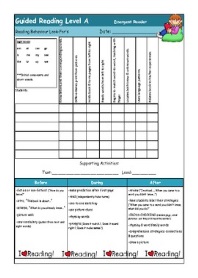 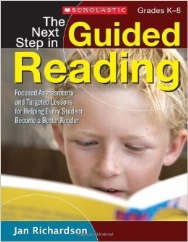 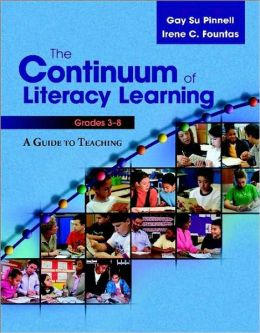 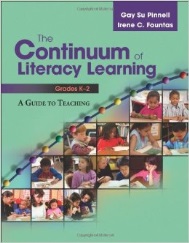 							Before, During, and 							After Guided Reading						             Created by Kimberly LaFlamme							Teachers Pay TeachersGuided Reading Level Pre- A                               Non-Reader	This level is for students who know LESS than 40 letters and 0-4 letter sounds.Guided Reading Level Pre- A                               Non-Reader	This level is for students who know LESS than 40 letters and 0-4 letter sounds.Guided Reading Level Pre- A                               Non-Reader	This level is for students who know LESS than 40 letters and 0-4 letter sounds.Guided Reading Level Pre- A                               Non-Reader	This level is for students who know LESS than 40 letters and 0-4 letter sounds.Guided Reading Level Pre- A                               Non-Reader	This level is for students who know LESS than 40 letters and 0-4 letter sounds.Guided Reading Level Pre- A                               Non-Reader	This level is for students who know LESS than 40 letters and 0-4 letter sounds.Guided Reading Level Pre- A                               Non-Reader	This level is for students who know LESS than 40 letters and 0-4 letter sounds.Guided Reading Level Pre- A                               Non-Reader	This level is for students who know LESS than 40 letters and 0-4 letter sounds.Guided Reading Level Pre- A                               Non-Reader	This level is for students who know LESS than 40 letters and 0-4 letter sounds.Guided Reading Level Pre- A                               Non-Reader	This level is for students who know LESS than 40 letters and 0-4 letter sounds.Lesson FrameworkLesson FrameworkLesson FrameworkLesson FrameworkLesson FrameworkLesson FrameworkLesson FrameworkLesson FrameworkLesson FrameworkLesson FrameworkWorking With Letters(3 minutes)Working with Names(3 minutes)Working with Names(3 minutes)Working With sounds(3 minutes)Working With sounds(3 minutes)Working With sounds(3 minutes)Working with Books(5 minutes)Working with Books(5 minutes)Interactive Writing(5 minutes)Interactive Writing(5 minutes)*Match letters to ABC    Chart*Match upper and   lowercase letters*Sort by shape of  letters (sticks, curves,    etc.)*Letter/word    association activities*Letter formation  practice*Name Puzzles*Make withmagnetic letters*Rainbow Writing(Name tracing)*Name Puzzles*Make withmagnetic letters*Rainbow Writing(Name tracing)*Clapping Syllables *Working with rhymes *Picture sorts*Clapping Syllables *Working with rhymes *Picture sorts*Clapping Syllables *Working with rhymes *Picture sorts*Teaching Points…  -concept of a word  -first/last word  -concept of a letter  -first/last letter  -punctuation   -capital/lowercase      letters *Teaching Points…  -concept of a word  -first/last word  -concept of a letter  -first/last letter  -punctuation   -capital/lowercase      letters *Dictated Sentence  -Teacher decides the           sentence   -Students help by     writing the dominant     consonant sounds in     each word on a      sentence strip.   -Cut-up the sentence     and have students put     it back together.  -Paper clip pieces    together and send    home with one    student. *Dictated Sentence  -Teacher decides the           sentence   -Students help by     writing the dominant     consonant sounds in     each word on a      sentence strip.   -Cut-up the sentence     and have students put     it back together.  -Paper clip pieces    together and send    home with one    student. Reading Behavior Look-For:      **Students MUST be able to do the following to move on.**Reading Behavior Look-For:      **Students MUST be able to do the following to move on.**Reading Behavior Look-For:      **Students MUST be able to do the following to move on.**Reading Behavior Look-For:      **Students MUST be able to do the following to move on.**Reading Behavior Look-For:      **Students MUST be able to do the following to move on.**Reading Behavior Look-For:      **Students MUST be able to do the following to move on.**Reading Behavior Look-For:      **Students MUST be able to do the following to move on.**Reading Behavior Look-For:      **Students MUST be able to do the following to move on.**Reading Behavior Look-For:      **Students MUST be able to do the following to move on.**Reading Behavior Look-For:      **Students MUST be able to do the following to move on.**Students Students Can writer their FIRST name without a model.Can writer their FIRST name without a model.Can identify at least 40 upper and lowercase letters by name.Demonstrates left to right directionality across one line of print.Demonstrates left to right directionality across one line of print.Can follow simple directions.Can follow simple directions.Knows at least five consonant sounds.Guided Reading Level  A                                      Emergent Reader Guided Reading Level  A                                      Emergent Reader Guided Reading Level  A                                      Emergent Reader Guided Reading Level  A                                      Emergent Reader Guided Reading Level  A                                      Emergent Reader Guided Reading Level  A                                      Emergent Reader Guided Reading Level  A                                      Emergent Reader Guided Reading Level  A                                      Emergent Reader Guided Reading Level  A                                      Emergent Reader Guided Reading Level  A                                      Emergent Reader Guided Reading Level  A                                      Emergent Reader Guided Reading Level  A                                      Emergent Reader Guided Reading Level  A                                      Emergent Reader Guided Reading Level  A                                      Emergent Reader Guided Reading Level  A                                      Emergent Reader Guided Reading Level  A                                      Emergent Reader Guided Reading Level  A                                      Emergent Reader Guided Reading Level  A                                      Emergent Reader Guided Reading Level  A                                      Emergent Reader Guided Reading Level  A                                      Emergent Reader Guided Reading Level  A                                      Emergent Reader Guided Reading Level  A                                      Emergent Reader Guided Reading Level  A                                      Emergent Reader Guided Reading Level  A                                      Emergent Reader Guided Reading Level  A                                      Emergent Reader Guided Reading Level  A                                      Emergent Reader Guided Reading Level  A                                      Emergent Reader Guided Reading Level  A                                      Emergent Reader Guided Reading Level  A                                      Emergent Reader Guided Reading Level  A                                      Emergent Reader Guided Reading Level  A                                      Emergent Reader Guided Reading Level  A                                      Emergent Reader Guided Reading Level  A                                      Emergent Reader Guided Reading Level  A                                      Emergent Reader Guided Reading Level  A                                      Emergent Reader Guided Reading Level  A                                      Emergent Reader Guided Reading Level  A                                      Emergent Reader Guided Reading Level  A                                      Emergent Reader Guided Reading Level  A                                      Emergent Reader Guided Reading Level  A                                      Emergent Reader Guided Reading Level  A                                      Emergent Reader Guided Reading Level  A                                      Emergent Reader Guided Reading Level  A                                      Emergent Reader Lesson FrameworkLesson FrameworkLesson FrameworkLesson FrameworkLesson FrameworkLesson FrameworkLesson FrameworkLesson FrameworkLesson FrameworkLesson FrameworkLesson FrameworkLesson FrameworkLesson FrameworkLesson FrameworkLesson FrameworkLesson FrameworkLesson FrameworkLesson FrameworkLesson FrameworkLesson FrameworkLesson FrameworkLesson FrameworkLesson FrameworkLesson FrameworkLesson FrameworkLesson FrameworkLesson FrameworkLesson FrameworkLesson FrameworkLesson FrameworkLesson FrameworkLesson FrameworkLesson FrameworkLesson FrameworkLesson FrameworkLesson FrameworkLesson FrameworkLesson FrameworkLesson FrameworkLesson FrameworkLesson FrameworkLesson FrameworkLesson FrameworkBeforeBeforeBeforeBeforeDuringDuringDuringDuringDuringDuringDuringDuringDuringDuringDuringDuringDuringDuringDuringDuringDuringDuringDuringDuringDuringAfterAfterAfterAfterAfterAfterAfterAfterAfterAfterAfterAfterAfterAfterAfterAfterAfterAfter-Fiction or non-fiction? (“How do you know?) -Intro, “This book is about…”-Schema, “What do you already know…-Picture walk -New vocabulary (pulled from text and sight words)-Fiction or non-fiction? (“How do you know?) -Intro, “This book is about…”-Schema, “What do you already know…-Picture walk -New vocabulary (pulled from text and sight words)-Fiction or non-fiction? (“How do you know?) -Intro, “This book is about…”-Schema, “What do you already know…-Picture walk -New vocabulary (pulled from text and sight words)-Fiction or non-fiction? (“How do you know?) -Intro, “This book is about…”-Schema, “What do you already know…-Picture walk -New vocabulary (pulled from text and sight words)-Make predictions after first page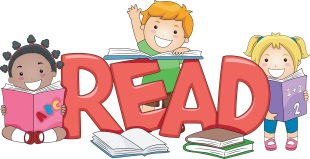 -Read (independently/shared/choral) -One-to-one matching-Use picture clues to support reading-Rhyming words-Prompts (Does is match?, Does it sound right?, Does it make sense?)-Make predictions after first page-Read (independently/shared/choral) -One-to-one matching-Use picture clues to support reading-Rhyming words-Prompts (Does is match?, Does it sound right?, Does it make sense?)-Make predictions after first page-Read (independently/shared/choral) -One-to-one matching-Use picture clues to support reading-Rhyming words-Prompts (Does is match?, Does it sound right?, Does it make sense?)-Make predictions after first page-Read (independently/shared/choral) -One-to-one matching-Use picture clues to support reading-Rhyming words-Prompts (Does is match?, Does it sound right?, Does it make sense?)-Make predictions after first page-Read (independently/shared/choral) -One-to-one matching-Use picture clues to support reading-Rhyming words-Prompts (Does is match?, Does it sound right?, Does it make sense?)-Make predictions after first page-Read (independently/shared/choral) -One-to-one matching-Use picture clues to support reading-Rhyming words-Prompts (Does is match?, Does it sound right?, Does it make sense?)-Make predictions after first page-Read (independently/shared/choral) -One-to-one matching-Use picture clues to support reading-Rhyming words-Prompts (Does is match?, Does it sound right?, Does it make sense?)-Make predictions after first page-Read (independently/shared/choral) -One-to-one matching-Use picture clues to support reading-Rhyming words-Prompts (Does is match?, Does it sound right?, Does it make sense?)-Make predictions after first page-Read (independently/shared/choral) -One-to-one matching-Use picture clues to support reading-Rhyming words-Prompts (Does is match?, Does it sound right?, Does it make sense?)-Make predictions after first page-Read (independently/shared/choral) -One-to-one matching-Use picture clues to support reading-Rhyming words-Prompts (Does is match?, Does it sound right?, Does it make sense?)-Make predictions after first page-Read (independently/shared/choral) -One-to-one matching-Use picture clues to support reading-Rhyming words-Prompts (Does is match?, Does it sound right?, Does it make sense?)-Make predictions after first page-Read (independently/shared/choral) -One-to-one matching-Use picture clues to support reading-Rhyming words-Prompts (Does is match?, Does it sound right?, Does it make sense?)-Make predictions after first page-Read (independently/shared/choral) -One-to-one matching-Use picture clues to support reading-Rhyming words-Prompts (Does is match?, Does it sound right?, Does it make sense?)-Make predictions after first page-Read (independently/shared/choral) -One-to-one matching-Use picture clues to support reading-Rhyming words-Prompts (Does is match?, Does it sound right?, Does it make sense?)-Make predictions after first page-Read (independently/shared/choral) -One-to-one matching-Use picture clues to support reading-Rhyming words-Prompts (Does is match?, Does it sound right?, Does it make sense?)-Make predictions after first page-Read (independently/shared/choral) -One-to-one matching-Use picture clues to support reading-Rhyming words-Prompts (Does is match?, Does it sound right?, Does it make sense?)-Make predictions after first page-Read (independently/shared/choral) -One-to-one matching-Use picture clues to support reading-Rhyming words-Prompts (Does is match?, Does it sound right?, Does it make sense?)-Make predictions after first page-Read (independently/shared/choral) -One-to-one matching-Use picture clues to support reading-Rhyming words-Prompts (Does is match?, Does it sound right?, Does it make sense?)-Make predictions after first page-Read (independently/shared/choral) -One-to-one matching-Use picture clues to support reading-Rhyming words-Prompts (Does is match?, Does it sound right?, Does it make sense?)-Make predictions after first page-Read (independently/shared/choral) -One-to-one matching-Use picture clues to support reading-Rhyming words-Prompts (Does is match?, Does it sound right?, Does it make sense?)-Make predictions after first page-Read (independently/shared/choral) -One-to-one matching-Use picture clues to support reading-Rhyming words-Prompts (Does is match?, Does it sound right?, Does it make sense?)-Review (“I noticed…, When you came to a word you didn’t know…”)-Have students label their strategies. (When you came to a word you didn’t know, what did you do?)-CROSS-CHECKING (random page,     cover pictures-can they still read          the words?) -Rhyming & word family words-Comprehension Strategies      connections & questions -Draw a picture-Review (“I noticed…, When you came to a word you didn’t know…”)-Have students label their strategies. (When you came to a word you didn’t know, what did you do?)-CROSS-CHECKING (random page,     cover pictures-can they still read          the words?) -Rhyming & word family words-Comprehension Strategies      connections & questions -Draw a picture-Review (“I noticed…, When you came to a word you didn’t know…”)-Have students label their strategies. (When you came to a word you didn’t know, what did you do?)-CROSS-CHECKING (random page,     cover pictures-can they still read          the words?) -Rhyming & word family words-Comprehension Strategies      connections & questions -Draw a picture-Review (“I noticed…, When you came to a word you didn’t know…”)-Have students label their strategies. (When you came to a word you didn’t know, what did you do?)-CROSS-CHECKING (random page,     cover pictures-can they still read          the words?) -Rhyming & word family words-Comprehension Strategies      connections & questions -Draw a picture-Review (“I noticed…, When you came to a word you didn’t know…”)-Have students label their strategies. (When you came to a word you didn’t know, what did you do?)-CROSS-CHECKING (random page,     cover pictures-can they still read          the words?) -Rhyming & word family words-Comprehension Strategies      connections & questions -Draw a picture-Review (“I noticed…, When you came to a word you didn’t know…”)-Have students label their strategies. (When you came to a word you didn’t know, what did you do?)-CROSS-CHECKING (random page,     cover pictures-can they still read          the words?) -Rhyming & word family words-Comprehension Strategies      connections & questions -Draw a picture-Review (“I noticed…, When you came to a word you didn’t know…”)-Have students label their strategies. (When you came to a word you didn’t know, what did you do?)-CROSS-CHECKING (random page,     cover pictures-can they still read          the words?) -Rhyming & word family words-Comprehension Strategies      connections & questions -Draw a picture-Review (“I noticed…, When you came to a word you didn’t know…”)-Have students label their strategies. (When you came to a word you didn’t know, what did you do?)-CROSS-CHECKING (random page,     cover pictures-can they still read          the words?) -Rhyming & word family words-Comprehension Strategies      connections & questions -Draw a picture-Review (“I noticed…, When you came to a word you didn’t know…”)-Have students label their strategies. (When you came to a word you didn’t know, what did you do?)-CROSS-CHECKING (random page,     cover pictures-can they still read          the words?) -Rhyming & word family words-Comprehension Strategies      connections & questions -Draw a picture-Review (“I noticed…, When you came to a word you didn’t know…”)-Have students label their strategies. (When you came to a word you didn’t know, what did you do?)-CROSS-CHECKING (random page,     cover pictures-can they still read          the words?) -Rhyming & word family words-Comprehension Strategies      connections & questions -Draw a picture-Review (“I noticed…, When you came to a word you didn’t know…”)-Have students label their strategies. (When you came to a word you didn’t know, what did you do?)-CROSS-CHECKING (random page,     cover pictures-can they still read          the words?) -Rhyming & word family words-Comprehension Strategies      connections & questions -Draw a picture-Review (“I noticed…, When you came to a word you didn’t know…”)-Have students label their strategies. (When you came to a word you didn’t know, what did you do?)-CROSS-CHECKING (random page,     cover pictures-can they still read          the words?) -Rhyming & word family words-Comprehension Strategies      connections & questions -Draw a picture-Review (“I noticed…, When you came to a word you didn’t know…”)-Have students label their strategies. (When you came to a word you didn’t know, what did you do?)-CROSS-CHECKING (random page,     cover pictures-can they still read          the words?) -Rhyming & word family words-Comprehension Strategies      connections & questions -Draw a picture-Review (“I noticed…, When you came to a word you didn’t know…”)-Have students label their strategies. (When you came to a word you didn’t know, what did you do?)-CROSS-CHECKING (random page,     cover pictures-can they still read          the words?) -Rhyming & word family words-Comprehension Strategies      connections & questions -Draw a picture-Review (“I noticed…, When you came to a word you didn’t know…”)-Have students label their strategies. (When you came to a word you didn’t know, what did you do?)-CROSS-CHECKING (random page,     cover pictures-can they still read          the words?) -Rhyming & word family words-Comprehension Strategies      connections & questions -Draw a picture-Review (“I noticed…, When you came to a word you didn’t know…”)-Have students label their strategies. (When you came to a word you didn’t know, what did you do?)-CROSS-CHECKING (random page,     cover pictures-can they still read          the words?) -Rhyming & word family words-Comprehension Strategies      connections & questions -Draw a picture-Review (“I noticed…, When you came to a word you didn’t know…”)-Have students label their strategies. (When you came to a word you didn’t know, what did you do?)-CROSS-CHECKING (random page,     cover pictures-can they still read          the words?) -Rhyming & word family words-Comprehension Strategies      connections & questions -Draw a picture-Review (“I noticed…, When you came to a word you didn’t know…”)-Have students label their strategies. (When you came to a word you didn’t know, what did you do?)-CROSS-CHECKING (random page,     cover pictures-can they still read          the words?) -Rhyming & word family words-Comprehension Strategies      connections & questions -Draw a pictureReading Behavior Look-For:        *Marks behaviors that repeat in the next level.Reading Behavior Look-For:        *Marks behaviors that repeat in the next level.Reading Behavior Look-For:        *Marks behaviors that repeat in the next level.Reading Behavior Look-For:        *Marks behaviors that repeat in the next level.Reading Behavior Look-For:        *Marks behaviors that repeat in the next level.Reading Behavior Look-For:        *Marks behaviors that repeat in the next level.Reading Behavior Look-For:        *Marks behaviors that repeat in the next level.Reading Behavior Look-For:        *Marks behaviors that repeat in the next level.Reading Behavior Look-For:        *Marks behaviors that repeat in the next level.Reading Behavior Look-For:        *Marks behaviors that repeat in the next level.Reading Behavior Look-For:        *Marks behaviors that repeat in the next level.Reading Behavior Look-For:        *Marks behaviors that repeat in the next level.Reading Behavior Look-For:        *Marks behaviors that repeat in the next level.Reading Behavior Look-For:        *Marks behaviors that repeat in the next level.Reading Behavior Look-For:        *Marks behaviors that repeat in the next level.Reading Behavior Look-For:        *Marks behaviors that repeat in the next level.Reading Behavior Look-For:        *Marks behaviors that repeat in the next level.Reading Behavior Look-For:        *Marks behaviors that repeat in the next level.Reading Behavior Look-For:        *Marks behaviors that repeat in the next level.Reading Behavior Look-For:        *Marks behaviors that repeat in the next level.Reading Behavior Look-For:        *Marks behaviors that repeat in the next level.Reading Behavior Look-For:        *Marks behaviors that repeat in the next level.Reading Behavior Look-For:        *Marks behaviors that repeat in the next level.Reading Behavior Look-For:        *Marks behaviors that repeat in the next level.Reading Behavior Look-For:        *Marks behaviors that repeat in the next level.Reading Behavior Look-For:        *Marks behaviors that repeat in the next level.Reading Behavior Look-For:        *Marks behaviors that repeat in the next level.Reading Behavior Look-For:        *Marks behaviors that repeat in the next level.Reading Behavior Look-For:        *Marks behaviors that repeat in the next level.Reading Behavior Look-For:        *Marks behaviors that repeat in the next level.Reading Behavior Look-For:        *Marks behaviors that repeat in the next level.Reading Behavior Look-For:        *Marks behaviors that repeat in the next level.Reading Behavior Look-For:        *Marks behaviors that repeat in the next level.Reading Behavior Look-For:        *Marks behaviors that repeat in the next level.Reading Behavior Look-For:        *Marks behaviors that repeat in the next level.Reading Behavior Look-For:        *Marks behaviors that repeat in the next level.Reading Behavior Look-For:        *Marks behaviors that repeat in the next level.Reading Behavior Look-For:        *Marks behaviors that repeat in the next level.Reading Behavior Look-For:        *Marks behaviors that repeat in the next level.Reading Behavior Look-For:        *Marks behaviors that repeat in the next level.Reading Behavior Look-For:        *Marks behaviors that repeat in the next level.Reading Behavior Look-For:        *Marks behaviors that repeat in the next level.Reading Behavior Look-For:        *Marks behaviors that repeat in the next level.StudentsReads from left to right.Reads from left to right.Reads from left to right.Reads from left to right.Reads from left to right.Reads from left to right.Differentiates print from pictures. Differentiates print from pictures. Differentiates print from pictures. Differentiates print from pictures. Differentiates print from pictures. Differentiates print from pictures. Holds book and turns pages from left to right.Holds book and turns pages from left to right.Holds book and turns pages from left to right.Holds book and turns pages from left to right.Knows most letters and corresponding sounds. Knows most letters and corresponding sounds. Knows most letters and corresponding sounds. Knows most letters and corresponding sounds. Knows most letters and corresponding sounds. Knows most letters and corresponding sounds. Begins to match word-to-word, tracking with finger. Begins to match word-to-word, tracking with finger. Begins to match word-to-word, tracking with finger. Begins to match word-to-word, tracking with finger. Begins to match word-to-word, tracking with finger. Begins to match word-to-word, tracking with finger. Locates both known and new words. Locates both known and new words. Locates both known and new words. Locates both known and new words. Locates both known and new words. Relies on illustrations to tell a story and begins to focus on print. Relies on illustrations to tell a story and begins to focus on print. Relies on illustrations to tell a story and begins to focus on print. Relies on illustrations to tell a story and begins to focus on print. Relies on illustrations to tell a story and begins to focus on print. Relates book to his/her own experiences. *Relates book to his/her own experiences. *Relates book to his/her own experiences. *Relates book to his/her own experiences. *Guided Reading Level  B                                      Emergent Reader Guided Reading Level  B                                      Emergent Reader Guided Reading Level  B                                      Emergent Reader Guided Reading Level  B                                      Emergent Reader Guided Reading Level  B                                      Emergent Reader Guided Reading Level  B                                      Emergent Reader Guided Reading Level  B                                      Emergent Reader Guided Reading Level  B                                      Emergent Reader Guided Reading Level  B                                      Emergent Reader Guided Reading Level  B                                      Emergent Reader Guided Reading Level  B                                      Emergent Reader Guided Reading Level  B                                      Emergent Reader Guided Reading Level  B                                      Emergent Reader Guided Reading Level  B                                      Emergent Reader Guided Reading Level  B                                      Emergent Reader Guided Reading Level  B                                      Emergent Reader Guided Reading Level  B                                      Emergent Reader Guided Reading Level  B                                      Emergent Reader Guided Reading Level  B                                      Emergent Reader Guided Reading Level  B                                      Emergent Reader Guided Reading Level  B                                      Emergent Reader Guided Reading Level  B                                      Emergent Reader Guided Reading Level  B                                      Emergent Reader Guided Reading Level  B                                      Emergent Reader Guided Reading Level  B                                      Emergent Reader Guided Reading Level  B                                      Emergent Reader Guided Reading Level  B                                      Emergent Reader Guided Reading Level  B                                      Emergent Reader Guided Reading Level  B                                      Emergent Reader Guided Reading Level  B                                      Emergent Reader Guided Reading Level  B                                      Emergent Reader Guided Reading Level  B                                      Emergent Reader Guided Reading Level  B                                      Emergent Reader Guided Reading Level  B                                      Emergent Reader Guided Reading Level  B                                      Emergent Reader Guided Reading Level  B                                      Emergent Reader Guided Reading Level  B                                      Emergent Reader Guided Reading Level  B                                      Emergent Reader Guided Reading Level  B                                      Emergent Reader Guided Reading Level  B                                      Emergent Reader Guided Reading Level  B                                      Emergent Reader Guided Reading Level  B                                      Emergent Reader Guided Reading Level  B                                      Emergent Reader Lesson FrameworkLesson FrameworkLesson FrameworkLesson FrameworkLesson FrameworkLesson FrameworkLesson FrameworkLesson FrameworkLesson FrameworkLesson FrameworkLesson FrameworkLesson FrameworkLesson FrameworkLesson FrameworkLesson FrameworkLesson FrameworkLesson FrameworkLesson FrameworkLesson FrameworkLesson FrameworkLesson FrameworkLesson FrameworkLesson FrameworkLesson FrameworkLesson FrameworkLesson FrameworkLesson FrameworkLesson FrameworkLesson FrameworkLesson FrameworkLesson FrameworkLesson FrameworkLesson FrameworkLesson FrameworkLesson FrameworkLesson FrameworkLesson FrameworkLesson FrameworkLesson FrameworkLesson FrameworkLesson FrameworkLesson FrameworkLesson FrameworkBeforeBeforeBeforeBeforeDuringDuringDuringDuringDuringDuringDuringDuringDuringDuringDuringDuringDuringDuringDuringDuringDuringDuringDuringDuringDuringAfterAfterAfterAfterAfterAfterAfterAfterAfterAfterAfterAfterAfterAfterAfterAfterAfterAfter-Fiction or non-fiction?:“How do you      know?-Intro, “This book is about…”-Schema, “What do you already      know?”-Picture walk-New vocabulary (pulled from text      and sight words)-Fiction or non-fiction?:“How do you      know?-Intro, “This book is about…”-Schema, “What do you already      know?”-Picture walk-New vocabulary (pulled from text      and sight words)-Fiction or non-fiction?:“How do you      know?-Intro, “This book is about…”-Schema, “What do you already      know?”-Picture walk-New vocabulary (pulled from text      and sight words)-Fiction or non-fiction?:“How do you      know?-Intro, “This book is about…”-Schema, “What do you already      know?”-Picture walk-New vocabulary (pulled from text      and sight words)-Make prediction after first page-Read (independently/shared/choral)-One-to-one matching-Use picture clues-Rhyming words-Prompts: Does it match the picture?,  Does it sound right?, Does it make    sense?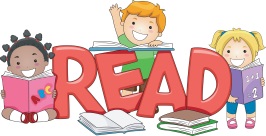 -Make prediction after first page-Read (independently/shared/choral)-One-to-one matching-Use picture clues-Rhyming words-Prompts: Does it match the picture?,  Does it sound right?, Does it make    sense?-Make prediction after first page-Read (independently/shared/choral)-One-to-one matching-Use picture clues-Rhyming words-Prompts: Does it match the picture?,  Does it sound right?, Does it make    sense?-Make prediction after first page-Read (independently/shared/choral)-One-to-one matching-Use picture clues-Rhyming words-Prompts: Does it match the picture?,  Does it sound right?, Does it make    sense?-Make prediction after first page-Read (independently/shared/choral)-One-to-one matching-Use picture clues-Rhyming words-Prompts: Does it match the picture?,  Does it sound right?, Does it make    sense?-Make prediction after first page-Read (independently/shared/choral)-One-to-one matching-Use picture clues-Rhyming words-Prompts: Does it match the picture?,  Does it sound right?, Does it make    sense?-Make prediction after first page-Read (independently/shared/choral)-One-to-one matching-Use picture clues-Rhyming words-Prompts: Does it match the picture?,  Does it sound right?, Does it make    sense?-Make prediction after first page-Read (independently/shared/choral)-One-to-one matching-Use picture clues-Rhyming words-Prompts: Does it match the picture?,  Does it sound right?, Does it make    sense?-Make prediction after first page-Read (independently/shared/choral)-One-to-one matching-Use picture clues-Rhyming words-Prompts: Does it match the picture?,  Does it sound right?, Does it make    sense?-Make prediction after first page-Read (independently/shared/choral)-One-to-one matching-Use picture clues-Rhyming words-Prompts: Does it match the picture?,  Does it sound right?, Does it make    sense?-Make prediction after first page-Read (independently/shared/choral)-One-to-one matching-Use picture clues-Rhyming words-Prompts: Does it match the picture?,  Does it sound right?, Does it make    sense?-Make prediction after first page-Read (independently/shared/choral)-One-to-one matching-Use picture clues-Rhyming words-Prompts: Does it match the picture?,  Does it sound right?, Does it make    sense?-Make prediction after first page-Read (independently/shared/choral)-One-to-one matching-Use picture clues-Rhyming words-Prompts: Does it match the picture?,  Does it sound right?, Does it make    sense?-Make prediction after first page-Read (independently/shared/choral)-One-to-one matching-Use picture clues-Rhyming words-Prompts: Does it match the picture?,  Does it sound right?, Does it make    sense?-Make prediction after first page-Read (independently/shared/choral)-One-to-one matching-Use picture clues-Rhyming words-Prompts: Does it match the picture?,  Does it sound right?, Does it make    sense?-Make prediction after first page-Read (independently/shared/choral)-One-to-one matching-Use picture clues-Rhyming words-Prompts: Does it match the picture?,  Does it sound right?, Does it make    sense?-Make prediction after first page-Read (independently/shared/choral)-One-to-one matching-Use picture clues-Rhyming words-Prompts: Does it match the picture?,  Does it sound right?, Does it make    sense?-Make prediction after first page-Read (independently/shared/choral)-One-to-one matching-Use picture clues-Rhyming words-Prompts: Does it match the picture?,  Does it sound right?, Does it make    sense?-Make prediction after first page-Read (independently/shared/choral)-One-to-one matching-Use picture clues-Rhyming words-Prompts: Does it match the picture?,  Does it sound right?, Does it make    sense?-Make prediction after first page-Read (independently/shared/choral)-One-to-one matching-Use picture clues-Rhyming words-Prompts: Does it match the picture?,  Does it sound right?, Does it make    sense?-Make prediction after first page-Read (independently/shared/choral)-One-to-one matching-Use picture clues-Rhyming words-Prompts: Does it match the picture?,  Does it sound right?, Does it make    sense?-Review (“I noticed…, When you came to a word you didn’t know…”)-Have students label their strategies. (When you came to a word you didn’t know, what did you do?)-CROSS-CHECKING (random page,     cover pictures-can they still read          the words?) -Comprehension Strategies      connections & questions -Draw a picture-Review (“I noticed…, When you came to a word you didn’t know…”)-Have students label their strategies. (When you came to a word you didn’t know, what did you do?)-CROSS-CHECKING (random page,     cover pictures-can they still read          the words?) -Comprehension Strategies      connections & questions -Draw a picture-Review (“I noticed…, When you came to a word you didn’t know…”)-Have students label their strategies. (When you came to a word you didn’t know, what did you do?)-CROSS-CHECKING (random page,     cover pictures-can they still read          the words?) -Comprehension Strategies      connections & questions -Draw a picture-Review (“I noticed…, When you came to a word you didn’t know…”)-Have students label their strategies. (When you came to a word you didn’t know, what did you do?)-CROSS-CHECKING (random page,     cover pictures-can they still read          the words?) -Comprehension Strategies      connections & questions -Draw a picture-Review (“I noticed…, When you came to a word you didn’t know…”)-Have students label their strategies. (When you came to a word you didn’t know, what did you do?)-CROSS-CHECKING (random page,     cover pictures-can they still read          the words?) -Comprehension Strategies      connections & questions -Draw a picture-Review (“I noticed…, When you came to a word you didn’t know…”)-Have students label their strategies. (When you came to a word you didn’t know, what did you do?)-CROSS-CHECKING (random page,     cover pictures-can they still read          the words?) -Comprehension Strategies      connections & questions -Draw a picture-Review (“I noticed…, When you came to a word you didn’t know…”)-Have students label their strategies. (When you came to a word you didn’t know, what did you do?)-CROSS-CHECKING (random page,     cover pictures-can they still read          the words?) -Comprehension Strategies      connections & questions -Draw a picture-Review (“I noticed…, When you came to a word you didn’t know…”)-Have students label their strategies. (When you came to a word you didn’t know, what did you do?)-CROSS-CHECKING (random page,     cover pictures-can they still read          the words?) -Comprehension Strategies      connections & questions -Draw a picture-Review (“I noticed…, When you came to a word you didn’t know…”)-Have students label their strategies. (When you came to a word you didn’t know, what did you do?)-CROSS-CHECKING (random page,     cover pictures-can they still read          the words?) -Comprehension Strategies      connections & questions -Draw a picture-Review (“I noticed…, When you came to a word you didn’t know…”)-Have students label their strategies. (When you came to a word you didn’t know, what did you do?)-CROSS-CHECKING (random page,     cover pictures-can they still read          the words?) -Comprehension Strategies      connections & questions -Draw a picture-Review (“I noticed…, When you came to a word you didn’t know…”)-Have students label their strategies. (When you came to a word you didn’t know, what did you do?)-CROSS-CHECKING (random page,     cover pictures-can they still read          the words?) -Comprehension Strategies      connections & questions -Draw a picture-Review (“I noticed…, When you came to a word you didn’t know…”)-Have students label their strategies. (When you came to a word you didn’t know, what did you do?)-CROSS-CHECKING (random page,     cover pictures-can they still read          the words?) -Comprehension Strategies      connections & questions -Draw a picture-Review (“I noticed…, When you came to a word you didn’t know…”)-Have students label their strategies. (When you came to a word you didn’t know, what did you do?)-CROSS-CHECKING (random page,     cover pictures-can they still read          the words?) -Comprehension Strategies      connections & questions -Draw a picture-Review (“I noticed…, When you came to a word you didn’t know…”)-Have students label their strategies. (When you came to a word you didn’t know, what did you do?)-CROSS-CHECKING (random page,     cover pictures-can they still read          the words?) -Comprehension Strategies      connections & questions -Draw a picture-Review (“I noticed…, When you came to a word you didn’t know…”)-Have students label their strategies. (When you came to a word you didn’t know, what did you do?)-CROSS-CHECKING (random page,     cover pictures-can they still read          the words?) -Comprehension Strategies      connections & questions -Draw a picture-Review (“I noticed…, When you came to a word you didn’t know…”)-Have students label their strategies. (When you came to a word you didn’t know, what did you do?)-CROSS-CHECKING (random page,     cover pictures-can they still read          the words?) -Comprehension Strategies      connections & questions -Draw a picture-Review (“I noticed…, When you came to a word you didn’t know…”)-Have students label their strategies. (When you came to a word you didn’t know, what did you do?)-CROSS-CHECKING (random page,     cover pictures-can they still read          the words?) -Comprehension Strategies      connections & questions -Draw a picture-Review (“I noticed…, When you came to a word you didn’t know…”)-Have students label their strategies. (When you came to a word you didn’t know, what did you do?)-CROSS-CHECKING (random page,     cover pictures-can they still read          the words?) -Comprehension Strategies      connections & questions -Draw a pictureReading Behavior Look-For:            *Marks behaviors that repeat in the next level.Reading Behavior Look-For:            *Marks behaviors that repeat in the next level.Reading Behavior Look-For:            *Marks behaviors that repeat in the next level.Reading Behavior Look-For:            *Marks behaviors that repeat in the next level.Reading Behavior Look-For:            *Marks behaviors that repeat in the next level.Reading Behavior Look-For:            *Marks behaviors that repeat in the next level.Reading Behavior Look-For:            *Marks behaviors that repeat in the next level.Reading Behavior Look-For:            *Marks behaviors that repeat in the next level.Reading Behavior Look-For:            *Marks behaviors that repeat in the next level.Reading Behavior Look-For:            *Marks behaviors that repeat in the next level.Reading Behavior Look-For:            *Marks behaviors that repeat in the next level.Reading Behavior Look-For:            *Marks behaviors that repeat in the next level.Reading Behavior Look-For:            *Marks behaviors that repeat in the next level.Reading Behavior Look-For:            *Marks behaviors that repeat in the next level.Reading Behavior Look-For:            *Marks behaviors that repeat in the next level.Reading Behavior Look-For:            *Marks behaviors that repeat in the next level.Reading Behavior Look-For:            *Marks behaviors that repeat in the next level.Reading Behavior Look-For:            *Marks behaviors that repeat in the next level.Reading Behavior Look-For:            *Marks behaviors that repeat in the next level.Reading Behavior Look-For:            *Marks behaviors that repeat in the next level.Reading Behavior Look-For:            *Marks behaviors that repeat in the next level.Reading Behavior Look-For:            *Marks behaviors that repeat in the next level.Reading Behavior Look-For:            *Marks behaviors that repeat in the next level.Reading Behavior Look-For:            *Marks behaviors that repeat in the next level.Reading Behavior Look-For:            *Marks behaviors that repeat in the next level.Reading Behavior Look-For:            *Marks behaviors that repeat in the next level.Reading Behavior Look-For:            *Marks behaviors that repeat in the next level.Reading Behavior Look-For:            *Marks behaviors that repeat in the next level.Reading Behavior Look-For:            *Marks behaviors that repeat in the next level.Reading Behavior Look-For:            *Marks behaviors that repeat in the next level.Reading Behavior Look-For:            *Marks behaviors that repeat in the next level.Reading Behavior Look-For:            *Marks behaviors that repeat in the next level.Reading Behavior Look-For:            *Marks behaviors that repeat in the next level.Reading Behavior Look-For:            *Marks behaviors that repeat in the next level.Reading Behavior Look-For:            *Marks behaviors that repeat in the next level.Reading Behavior Look-For:            *Marks behaviors that repeat in the next level.Reading Behavior Look-For:            *Marks behaviors that repeat in the next level.Reading Behavior Look-For:            *Marks behaviors that repeat in the next level.Reading Behavior Look-For:            *Marks behaviors that repeat in the next level.Reading Behavior Look-For:            *Marks behaviors that repeat in the next level.Reading Behavior Look-For:            *Marks behaviors that repeat in the next level.Reading Behavior Look-For:            *Marks behaviors that repeat in the next level.Reading Behavior Look-For:            *Marks behaviors that repeat in the next level.StudentsWord-by-word matching across two lines of text, pointing with one finger. Word-by-word matching across two lines of text, pointing with one finger. Word-by-word matching across two lines of text, pointing with one finger. Word-by-word matching across two lines of text, pointing with one finger. Word-by-word matching across two lines of text, pointing with one finger. Word-by-word matching across two lines of text, pointing with one finger. Uses knowledge of high frequency words to check on reading. Uses knowledge of high frequency words to check on reading. Uses knowledge of high frequency words to check on reading. Uses knowledge of high frequency words to check on reading. Uses knowledge of high frequency words to check on reading. Uses knowledge of high frequency words to check on reading. Talks about ideas within the text. Talks about ideas within the text. Talks about ideas within the text. Talks about ideas within the text. Begins to self-monitor, noticing mismatches in meaning or language. Begins to self-monitor, noticing mismatches in meaning or language. Begins to self-monitor, noticing mismatches in meaning or language. Begins to self-monitor, noticing mismatches in meaning or language. Begins to self-monitor, noticing mismatches in meaning or language. Begins to self-monitor, noticing mismatches in meaning or language. Uses word-by-word reading matching to check on reading. Uses word-by-word reading matching to check on reading. Uses word-by-word reading matching to check on reading. Uses word-by-word reading matching to check on reading. Uses word-by-word reading matching to check on reading. Uses word-by-word reading matching to check on reading. Notices and interprets details in pictures. Notices and interprets details in pictures. Notices and interprets details in pictures. Notices and interprets details in pictures. Notices and interprets details in pictures. Remembers and uses language patterns in the text. Remembers and uses language patterns in the text. Remembers and uses language patterns in the text. Remembers and uses language patterns in the text. Remembers and uses language patterns in the text. Relates book to his/her experiences. Relates book to his/her experiences. Relates book to his/her experiences. Relates book to his/her experiences. Guided Reading Level  C                                     Early Reader Guided Reading Level  C                                     Early Reader Guided Reading Level  C                                     Early Reader Guided Reading Level  C                                     Early Reader Guided Reading Level  C                                     Early Reader Guided Reading Level  C                                     Early Reader Guided Reading Level  C                                     Early Reader Guided Reading Level  C                                     Early Reader Guided Reading Level  C                                     Early Reader Guided Reading Level  C                                     Early Reader Guided Reading Level  C                                     Early Reader Guided Reading Level  C                                     Early Reader Guided Reading Level  C                                     Early Reader Guided Reading Level  C                                     Early Reader Guided Reading Level  C                                     Early Reader Guided Reading Level  C                                     Early Reader Guided Reading Level  C                                     Early Reader Guided Reading Level  C                                     Early Reader Guided Reading Level  C                                     Early Reader Guided Reading Level  C                                     Early Reader Guided Reading Level  C                                     Early Reader Guided Reading Level  C                                     Early Reader Guided Reading Level  C                                     Early Reader Guided Reading Level  C                                     Early Reader Guided Reading Level  C                                     Early Reader Guided Reading Level  C                                     Early Reader Guided Reading Level  C                                     Early Reader Guided Reading Level  C                                     Early Reader Guided Reading Level  C                                     Early Reader Guided Reading Level  C                                     Early Reader Guided Reading Level  C                                     Early Reader Guided Reading Level  C                                     Early Reader Guided Reading Level  C                                     Early Reader Guided Reading Level  C                                     Early Reader Guided Reading Level  C                                     Early Reader Guided Reading Level  C                                     Early Reader Guided Reading Level  C                                     Early Reader Guided Reading Level  C                                     Early Reader Guided Reading Level  C                                     Early Reader Guided Reading Level  C                                     Early Reader Guided Reading Level  C                                     Early Reader Guided Reading Level  C                                     Early Reader Guided Reading Level  C                                     Early Reader Lesson FrameworkLesson FrameworkLesson FrameworkLesson FrameworkLesson FrameworkLesson FrameworkLesson FrameworkLesson FrameworkLesson FrameworkLesson FrameworkLesson FrameworkLesson FrameworkLesson FrameworkLesson FrameworkLesson FrameworkLesson FrameworkLesson FrameworkLesson FrameworkLesson FrameworkLesson FrameworkLesson FrameworkLesson FrameworkLesson FrameworkLesson FrameworkLesson FrameworkLesson FrameworkLesson FrameworkLesson FrameworkLesson FrameworkLesson FrameworkLesson FrameworkLesson FrameworkLesson FrameworkLesson FrameworkLesson FrameworkLesson FrameworkLesson FrameworkLesson FrameworkLesson FrameworkLesson FrameworkLesson FrameworkLesson FrameworkLesson FrameworkBeforeBeforeBeforeBeforeDuringDuringDuringDuringDuringDuringDuringDuringDuringDuringDuringDuringDuringDuringDuringDuringDuringDuringDuringDuringDuringAfterAfterAfterAfterAfterAfterAfterAfterAfterAfterAfterAfterAfterAfterAfterAfterAfterAfter-Fiction or non-fiction?:“How do you      know?-Intro, “This book is about…”-Schema, “What do you already      know?”-Picture walk-New vocabulary (pulled from text      and sight words)-Fiction or non-fiction?:“How do you      know?-Intro, “This book is about…”-Schema, “What do you already      know?”-Picture walk-New vocabulary (pulled from text      and sight words)-Fiction or non-fiction?:“How do you      know?-Intro, “This book is about…”-Schema, “What do you already      know?”-Picture walk-New vocabulary (pulled from text      and sight words)-Fiction or non-fiction?:“How do you      know?-Intro, “This book is about…”-Schema, “What do you already      know?”-Picture walk-New vocabulary (pulled from text      and sight words)-Make prediction after first page-Read (independently/choral)-One-to-one matching-Use picture clues-Rhyming words-Blend CVC words-Prompts: Does it match the picture?.   Does it sound right?, Does it make    sense?-Make prediction after first page-Read (independently/choral)-One-to-one matching-Use picture clues-Rhyming words-Blend CVC words-Prompts: Does it match the picture?.   Does it sound right?, Does it make    sense?-Make prediction after first page-Read (independently/choral)-One-to-one matching-Use picture clues-Rhyming words-Blend CVC words-Prompts: Does it match the picture?.   Does it sound right?, Does it make    sense?-Make prediction after first page-Read (independently/choral)-One-to-one matching-Use picture clues-Rhyming words-Blend CVC words-Prompts: Does it match the picture?.   Does it sound right?, Does it make    sense?-Make prediction after first page-Read (independently/choral)-One-to-one matching-Use picture clues-Rhyming words-Blend CVC words-Prompts: Does it match the picture?.   Does it sound right?, Does it make    sense?-Make prediction after first page-Read (independently/choral)-One-to-one matching-Use picture clues-Rhyming words-Blend CVC words-Prompts: Does it match the picture?.   Does it sound right?, Does it make    sense?-Make prediction after first page-Read (independently/choral)-One-to-one matching-Use picture clues-Rhyming words-Blend CVC words-Prompts: Does it match the picture?.   Does it sound right?, Does it make    sense?-Make prediction after first page-Read (independently/choral)-One-to-one matching-Use picture clues-Rhyming words-Blend CVC words-Prompts: Does it match the picture?.   Does it sound right?, Does it make    sense?-Make prediction after first page-Read (independently/choral)-One-to-one matching-Use picture clues-Rhyming words-Blend CVC words-Prompts: Does it match the picture?.   Does it sound right?, Does it make    sense?-Make prediction after first page-Read (independently/choral)-One-to-one matching-Use picture clues-Rhyming words-Blend CVC words-Prompts: Does it match the picture?.   Does it sound right?, Does it make    sense?-Make prediction after first page-Read (independently/choral)-One-to-one matching-Use picture clues-Rhyming words-Blend CVC words-Prompts: Does it match the picture?.   Does it sound right?, Does it make    sense?-Make prediction after first page-Read (independently/choral)-One-to-one matching-Use picture clues-Rhyming words-Blend CVC words-Prompts: Does it match the picture?.   Does it sound right?, Does it make    sense?-Make prediction after first page-Read (independently/choral)-One-to-one matching-Use picture clues-Rhyming words-Blend CVC words-Prompts: Does it match the picture?.   Does it sound right?, Does it make    sense?-Make prediction after first page-Read (independently/choral)-One-to-one matching-Use picture clues-Rhyming words-Blend CVC words-Prompts: Does it match the picture?.   Does it sound right?, Does it make    sense?-Make prediction after first page-Read (independently/choral)-One-to-one matching-Use picture clues-Rhyming words-Blend CVC words-Prompts: Does it match the picture?.   Does it sound right?, Does it make    sense?-Make prediction after first page-Read (independently/choral)-One-to-one matching-Use picture clues-Rhyming words-Blend CVC words-Prompts: Does it match the picture?.   Does it sound right?, Does it make    sense?-Make prediction after first page-Read (independently/choral)-One-to-one matching-Use picture clues-Rhyming words-Blend CVC words-Prompts: Does it match the picture?.   Does it sound right?, Does it make    sense?-Make prediction after first page-Read (independently/choral)-One-to-one matching-Use picture clues-Rhyming words-Blend CVC words-Prompts: Does it match the picture?.   Does it sound right?, Does it make    sense?-Make prediction after first page-Read (independently/choral)-One-to-one matching-Use picture clues-Rhyming words-Blend CVC words-Prompts: Does it match the picture?.   Does it sound right?, Does it make    sense?-Make prediction after first page-Read (independently/choral)-One-to-one matching-Use picture clues-Rhyming words-Blend CVC words-Prompts: Does it match the picture?.   Does it sound right?, Does it make    sense?-Make prediction after first page-Read (independently/choral)-One-to-one matching-Use picture clues-Rhyming words-Blend CVC words-Prompts: Does it match the picture?.   Does it sound right?, Does it make    sense?-Review (“I noticed…, When you came to a word you didn’t know…”)-Have students label their strategies. (When you came to a word you didn’t know, what did you do?)-Comprehension book discussion  -Comprehension Strategies      connections & questions -Draw a picture-Review (“I noticed…, When you came to a word you didn’t know…”)-Have students label their strategies. (When you came to a word you didn’t know, what did you do?)-Comprehension book discussion  -Comprehension Strategies      connections & questions -Draw a picture-Review (“I noticed…, When you came to a word you didn’t know…”)-Have students label their strategies. (When you came to a word you didn’t know, what did you do?)-Comprehension book discussion  -Comprehension Strategies      connections & questions -Draw a picture-Review (“I noticed…, When you came to a word you didn’t know…”)-Have students label their strategies. (When you came to a word you didn’t know, what did you do?)-Comprehension book discussion  -Comprehension Strategies      connections & questions -Draw a picture-Review (“I noticed…, When you came to a word you didn’t know…”)-Have students label their strategies. (When you came to a word you didn’t know, what did you do?)-Comprehension book discussion  -Comprehension Strategies      connections & questions -Draw a picture-Review (“I noticed…, When you came to a word you didn’t know…”)-Have students label their strategies. (When you came to a word you didn’t know, what did you do?)-Comprehension book discussion  -Comprehension Strategies      connections & questions -Draw a picture-Review (“I noticed…, When you came to a word you didn’t know…”)-Have students label their strategies. (When you came to a word you didn’t know, what did you do?)-Comprehension book discussion  -Comprehension Strategies      connections & questions -Draw a picture-Review (“I noticed…, When you came to a word you didn’t know…”)-Have students label their strategies. (When you came to a word you didn’t know, what did you do?)-Comprehension book discussion  -Comprehension Strategies      connections & questions -Draw a picture-Review (“I noticed…, When you came to a word you didn’t know…”)-Have students label their strategies. (When you came to a word you didn’t know, what did you do?)-Comprehension book discussion  -Comprehension Strategies      connections & questions -Draw a picture-Review (“I noticed…, When you came to a word you didn’t know…”)-Have students label their strategies. (When you came to a word you didn’t know, what did you do?)-Comprehension book discussion  -Comprehension Strategies      connections & questions -Draw a picture-Review (“I noticed…, When you came to a word you didn’t know…”)-Have students label their strategies. (When you came to a word you didn’t know, what did you do?)-Comprehension book discussion  -Comprehension Strategies      connections & questions -Draw a picture-Review (“I noticed…, When you came to a word you didn’t know…”)-Have students label their strategies. (When you came to a word you didn’t know, what did you do?)-Comprehension book discussion  -Comprehension Strategies      connections & questions -Draw a picture-Review (“I noticed…, When you came to a word you didn’t know…”)-Have students label their strategies. (When you came to a word you didn’t know, what did you do?)-Comprehension book discussion  -Comprehension Strategies      connections & questions -Draw a picture-Review (“I noticed…, When you came to a word you didn’t know…”)-Have students label their strategies. (When you came to a word you didn’t know, what did you do?)-Comprehension book discussion  -Comprehension Strategies      connections & questions -Draw a picture-Review (“I noticed…, When you came to a word you didn’t know…”)-Have students label their strategies. (When you came to a word you didn’t know, what did you do?)-Comprehension book discussion  -Comprehension Strategies      connections & questions -Draw a picture-Review (“I noticed…, When you came to a word you didn’t know…”)-Have students label their strategies. (When you came to a word you didn’t know, what did you do?)-Comprehension book discussion  -Comprehension Strategies      connections & questions -Draw a picture-Review (“I noticed…, When you came to a word you didn’t know…”)-Have students label their strategies. (When you came to a word you didn’t know, what did you do?)-Comprehension book discussion  -Comprehension Strategies      connections & questions -Draw a picture-Review (“I noticed…, When you came to a word you didn’t know…”)-Have students label their strategies. (When you came to a word you didn’t know, what did you do?)-Comprehension book discussion  -Comprehension Strategies      connections & questions -Draw a pictureReading Behavior Look-For:          *Marks behaviors that repeat in the next level.Reading Behavior Look-For:          *Marks behaviors that repeat in the next level.Reading Behavior Look-For:          *Marks behaviors that repeat in the next level.Reading Behavior Look-For:          *Marks behaviors that repeat in the next level.Reading Behavior Look-For:          *Marks behaviors that repeat in the next level.Reading Behavior Look-For:          *Marks behaviors that repeat in the next level.Reading Behavior Look-For:          *Marks behaviors that repeat in the next level.Reading Behavior Look-For:          *Marks behaviors that repeat in the next level.Reading Behavior Look-For:          *Marks behaviors that repeat in the next level.Reading Behavior Look-For:          *Marks behaviors that repeat in the next level.Reading Behavior Look-For:          *Marks behaviors that repeat in the next level.Reading Behavior Look-For:          *Marks behaviors that repeat in the next level.Reading Behavior Look-For:          *Marks behaviors that repeat in the next level.Reading Behavior Look-For:          *Marks behaviors that repeat in the next level.Reading Behavior Look-For:          *Marks behaviors that repeat in the next level.Reading Behavior Look-For:          *Marks behaviors that repeat in the next level.Reading Behavior Look-For:          *Marks behaviors that repeat in the next level.Reading Behavior Look-For:          *Marks behaviors that repeat in the next level.Reading Behavior Look-For:          *Marks behaviors that repeat in the next level.Reading Behavior Look-For:          *Marks behaviors that repeat in the next level.Reading Behavior Look-For:          *Marks behaviors that repeat in the next level.Reading Behavior Look-For:          *Marks behaviors that repeat in the next level.Reading Behavior Look-For:          *Marks behaviors that repeat in the next level.Reading Behavior Look-For:          *Marks behaviors that repeat in the next level.Reading Behavior Look-For:          *Marks behaviors that repeat in the next level.Reading Behavior Look-For:          *Marks behaviors that repeat in the next level.Reading Behavior Look-For:          *Marks behaviors that repeat in the next level.Reading Behavior Look-For:          *Marks behaviors that repeat in the next level.Reading Behavior Look-For:          *Marks behaviors that repeat in the next level.Reading Behavior Look-For:          *Marks behaviors that repeat in the next level.Reading Behavior Look-For:          *Marks behaviors that repeat in the next level.Reading Behavior Look-For:          *Marks behaviors that repeat in the next level.Reading Behavior Look-For:          *Marks behaviors that repeat in the next level.Reading Behavior Look-For:          *Marks behaviors that repeat in the next level.Reading Behavior Look-For:          *Marks behaviors that repeat in the next level.Reading Behavior Look-For:          *Marks behaviors that repeat in the next level.Reading Behavior Look-For:          *Marks behaviors that repeat in the next level.Reading Behavior Look-For:          *Marks behaviors that repeat in the next level.Reading Behavior Look-For:          *Marks behaviors that repeat in the next level.Reading Behavior Look-For:          *Marks behaviors that repeat in the next level.Reading Behavior Look-For:          *Marks behaviors that repeat in the next level.Reading Behavior Look-For:          *Marks behaviors that repeat in the next level.Reading Behavior Look-For:          *Marks behaviors that repeat in the next level.StudentsUses visual information to predict, check, and confirm reading. Uses visual information to predict, check, and confirm reading. Uses visual information to predict, check, and confirm reading. Uses visual information to predict, check, and confirm reading. Uses visual information to predict, check, and confirm reading. Uses visual information to predict, check, and confirm reading. Begins to track print with eyes. Begins to track print with eyes. Begins to track print with eyes. Begins to track print with eyes. Begins to track print with eyes. Begins to track print with eyes. Rereads to confirm or figure out new words. *Rereads to confirm or figure out new words. *Rereads to confirm or figure out new words. *Rereads to confirm or figure out new words. *Demonstrates awareness of punctuation by pausing and using some phrasing. Demonstrates awareness of punctuation by pausing and using some phrasing. Demonstrates awareness of punctuation by pausing and using some phrasing. Demonstrates awareness of punctuation by pausing and using some phrasing. Demonstrates awareness of punctuation by pausing and using some phrasing. Demonstrates awareness of punctuation by pausing and using some phrasing. Uses picture details to help figure out words and to predict meaning. Uses picture details to help figure out words and to predict meaning. Uses picture details to help figure out words and to predict meaning. Uses picture details to help figure out words and to predict meaning. Uses picture details to help figure out words and to predict meaning. Uses picture details to help figure out words and to predict meaning. Recognizes known words quickly and begins to use them as anchors words. Recognizes known words quickly and begins to use them as anchors words. Recognizes known words quickly and begins to use them as anchors words. Recognizes known words quickly and begins to use them as anchors words. Recognizes known words quickly and begins to use them as anchors words. Solves some new words independently. Solves some new words independently. Solves some new words independently. Solves some new words independently. Solves some new words independently. Predicts from events what will come next. Predicts from events what will come next. Predicts from events what will come next. Predicts from events what will come next. Guided Reading Level  D                                      Early Reader Guided Reading Level  D                                      Early Reader Guided Reading Level  D                                      Early Reader Guided Reading Level  D                                      Early Reader Guided Reading Level  D                                      Early Reader Guided Reading Level  D                                      Early Reader Guided Reading Level  D                                      Early Reader Guided Reading Level  D                                      Early Reader Guided Reading Level  D                                      Early Reader Guided Reading Level  D                                      Early Reader Guided Reading Level  D                                      Early Reader Guided Reading Level  D                                      Early Reader Guided Reading Level  D                                      Early Reader Guided Reading Level  D                                      Early Reader Guided Reading Level  D                                      Early Reader Guided Reading Level  D                                      Early Reader Guided Reading Level  D                                      Early Reader Guided Reading Level  D                                      Early Reader Guided Reading Level  D                                      Early Reader Guided Reading Level  D                                      Early Reader Guided Reading Level  D                                      Early Reader Guided Reading Level  D                                      Early Reader Guided Reading Level  D                                      Early Reader Guided Reading Level  D                                      Early Reader Guided Reading Level  D                                      Early Reader Guided Reading Level  D                                      Early Reader Guided Reading Level  D                                      Early Reader Guided Reading Level  D                                      Early Reader Guided Reading Level  D                                      Early Reader Guided Reading Level  D                                      Early Reader Guided Reading Level  D                                      Early Reader Guided Reading Level  D                                      Early Reader Guided Reading Level  D                                      Early Reader Guided Reading Level  D                                      Early Reader Guided Reading Level  D                                      Early Reader Guided Reading Level  D                                      Early Reader Guided Reading Level  D                                      Early Reader Guided Reading Level  D                                      Early Reader Guided Reading Level  D                                      Early Reader Guided Reading Level  D                                      Early Reader Guided Reading Level  D                                      Early Reader Guided Reading Level  D                                      Early Reader Guided Reading Level  D                                      Early Reader Lesson FrameworkLesson FrameworkLesson FrameworkLesson FrameworkLesson FrameworkLesson FrameworkLesson FrameworkLesson FrameworkLesson FrameworkLesson FrameworkLesson FrameworkLesson FrameworkLesson FrameworkLesson FrameworkLesson FrameworkLesson FrameworkLesson FrameworkLesson FrameworkLesson FrameworkLesson FrameworkLesson FrameworkLesson FrameworkLesson FrameworkLesson FrameworkLesson FrameworkLesson FrameworkLesson FrameworkLesson FrameworkLesson FrameworkLesson FrameworkLesson FrameworkLesson FrameworkLesson FrameworkLesson FrameworkLesson FrameworkLesson FrameworkLesson FrameworkLesson FrameworkLesson FrameworkLesson FrameworkLesson FrameworkLesson FrameworkLesson FrameworkBeforeBeforeBeforeBeforeDuringDuringDuringDuringDuringDuringDuringDuringDuringDuringDuringDuringDuringDuringDuringDuringDuringDuringDuringDuringDuringAfterAfterAfterAfterAfterAfterAfterAfterAfterAfterAfterAfterAfterAfterAfterAfterAfterAfter-Fiction or non-fiction?:“How do you      know?-Intro, “This book is about…”-Schema, “What do you already      know?”-Picture walk-New vocabulary (pulled from text      and sight words)-Fiction or non-fiction?:“How do you      know?-Intro, “This book is about…”-Schema, “What do you already      know?”-Picture walk-New vocabulary (pulled from text      and sight words)-Fiction or non-fiction?:“How do you      know?-Intro, “This book is about…”-Schema, “What do you already      know?”-Picture walk-New vocabulary (pulled from text      and sight words)-Fiction or non-fiction?:“How do you      know?-Intro, “This book is about…”-Schema, “What do you already      know?”-Picture walk-New vocabulary (pulled from text      and sight words)-Make prediction after first page-Whisper read independently -Fluency & expression-Punctuation-Decoding (endings, chunks, known parts) -Focus on initial blends and digraphs-Prompts: Does it match the picture?.   Does it sound right?, Does it make    sense?-Make prediction after first page-Whisper read independently -Fluency & expression-Punctuation-Decoding (endings, chunks, known parts) -Focus on initial blends and digraphs-Prompts: Does it match the picture?.   Does it sound right?, Does it make    sense?-Make prediction after first page-Whisper read independently -Fluency & expression-Punctuation-Decoding (endings, chunks, known parts) -Focus on initial blends and digraphs-Prompts: Does it match the picture?.   Does it sound right?, Does it make    sense?-Make prediction after first page-Whisper read independently -Fluency & expression-Punctuation-Decoding (endings, chunks, known parts) -Focus on initial blends and digraphs-Prompts: Does it match the picture?.   Does it sound right?, Does it make    sense?-Make prediction after first page-Whisper read independently -Fluency & expression-Punctuation-Decoding (endings, chunks, known parts) -Focus on initial blends and digraphs-Prompts: Does it match the picture?.   Does it sound right?, Does it make    sense?-Make prediction after first page-Whisper read independently -Fluency & expression-Punctuation-Decoding (endings, chunks, known parts) -Focus on initial blends and digraphs-Prompts: Does it match the picture?.   Does it sound right?, Does it make    sense?-Make prediction after first page-Whisper read independently -Fluency & expression-Punctuation-Decoding (endings, chunks, known parts) -Focus on initial blends and digraphs-Prompts: Does it match the picture?.   Does it sound right?, Does it make    sense?-Make prediction after first page-Whisper read independently -Fluency & expression-Punctuation-Decoding (endings, chunks, known parts) -Focus on initial blends and digraphs-Prompts: Does it match the picture?.   Does it sound right?, Does it make    sense?-Make prediction after first page-Whisper read independently -Fluency & expression-Punctuation-Decoding (endings, chunks, known parts) -Focus on initial blends and digraphs-Prompts: Does it match the picture?.   Does it sound right?, Does it make    sense?-Make prediction after first page-Whisper read independently -Fluency & expression-Punctuation-Decoding (endings, chunks, known parts) -Focus on initial blends and digraphs-Prompts: Does it match the picture?.   Does it sound right?, Does it make    sense?-Make prediction after first page-Whisper read independently -Fluency & expression-Punctuation-Decoding (endings, chunks, known parts) -Focus on initial blends and digraphs-Prompts: Does it match the picture?.   Does it sound right?, Does it make    sense?-Make prediction after first page-Whisper read independently -Fluency & expression-Punctuation-Decoding (endings, chunks, known parts) -Focus on initial blends and digraphs-Prompts: Does it match the picture?.   Does it sound right?, Does it make    sense?-Make prediction after first page-Whisper read independently -Fluency & expression-Punctuation-Decoding (endings, chunks, known parts) -Focus on initial blends and digraphs-Prompts: Does it match the picture?.   Does it sound right?, Does it make    sense?-Make prediction after first page-Whisper read independently -Fluency & expression-Punctuation-Decoding (endings, chunks, known parts) -Focus on initial blends and digraphs-Prompts: Does it match the picture?.   Does it sound right?, Does it make    sense?-Make prediction after first page-Whisper read independently -Fluency & expression-Punctuation-Decoding (endings, chunks, known parts) -Focus on initial blends and digraphs-Prompts: Does it match the picture?.   Does it sound right?, Does it make    sense?-Make prediction after first page-Whisper read independently -Fluency & expression-Punctuation-Decoding (endings, chunks, known parts) -Focus on initial blends and digraphs-Prompts: Does it match the picture?.   Does it sound right?, Does it make    sense?-Make prediction after first page-Whisper read independently -Fluency & expression-Punctuation-Decoding (endings, chunks, known parts) -Focus on initial blends and digraphs-Prompts: Does it match the picture?.   Does it sound right?, Does it make    sense?-Make prediction after first page-Whisper read independently -Fluency & expression-Punctuation-Decoding (endings, chunks, known parts) -Focus on initial blends and digraphs-Prompts: Does it match the picture?.   Does it sound right?, Does it make    sense?-Make prediction after first page-Whisper read independently -Fluency & expression-Punctuation-Decoding (endings, chunks, known parts) -Focus on initial blends and digraphs-Prompts: Does it match the picture?.   Does it sound right?, Does it make    sense?-Make prediction after first page-Whisper read independently -Fluency & expression-Punctuation-Decoding (endings, chunks, known parts) -Focus on initial blends and digraphs-Prompts: Does it match the picture?.   Does it sound right?, Does it make    sense?-Make prediction after first page-Whisper read independently -Fluency & expression-Punctuation-Decoding (endings, chunks, known parts) -Focus on initial blends and digraphs-Prompts: Does it match the picture?.   Does it sound right?, Does it make    sense?-Review (“I noticed…, When you came to a word you didn’t know…”)-Have students label their strategies. (When you came to a word you didn’t know, what did you do?)-Comprehension strategies: connections, questions, review predictions-Guided Writing: Sentence stem from     text pattern. (Students complete with     own/new idea.)-Review (“I noticed…, When you came to a word you didn’t know…”)-Have students label their strategies. (When you came to a word you didn’t know, what did you do?)-Comprehension strategies: connections, questions, review predictions-Guided Writing: Sentence stem from     text pattern. (Students complete with     own/new idea.)-Review (“I noticed…, When you came to a word you didn’t know…”)-Have students label their strategies. (When you came to a word you didn’t know, what did you do?)-Comprehension strategies: connections, questions, review predictions-Guided Writing: Sentence stem from     text pattern. (Students complete with     own/new idea.)-Review (“I noticed…, When you came to a word you didn’t know…”)-Have students label their strategies. (When you came to a word you didn’t know, what did you do?)-Comprehension strategies: connections, questions, review predictions-Guided Writing: Sentence stem from     text pattern. (Students complete with     own/new idea.)-Review (“I noticed…, When you came to a word you didn’t know…”)-Have students label their strategies. (When you came to a word you didn’t know, what did you do?)-Comprehension strategies: connections, questions, review predictions-Guided Writing: Sentence stem from     text pattern. (Students complete with     own/new idea.)-Review (“I noticed…, When you came to a word you didn’t know…”)-Have students label their strategies. (When you came to a word you didn’t know, what did you do?)-Comprehension strategies: connections, questions, review predictions-Guided Writing: Sentence stem from     text pattern. (Students complete with     own/new idea.)-Review (“I noticed…, When you came to a word you didn’t know…”)-Have students label their strategies. (When you came to a word you didn’t know, what did you do?)-Comprehension strategies: connections, questions, review predictions-Guided Writing: Sentence stem from     text pattern. (Students complete with     own/new idea.)-Review (“I noticed…, When you came to a word you didn’t know…”)-Have students label their strategies. (When you came to a word you didn’t know, what did you do?)-Comprehension strategies: connections, questions, review predictions-Guided Writing: Sentence stem from     text pattern. (Students complete with     own/new idea.)-Review (“I noticed…, When you came to a word you didn’t know…”)-Have students label their strategies. (When you came to a word you didn’t know, what did you do?)-Comprehension strategies: connections, questions, review predictions-Guided Writing: Sentence stem from     text pattern. (Students complete with     own/new idea.)-Review (“I noticed…, When you came to a word you didn’t know…”)-Have students label their strategies. (When you came to a word you didn’t know, what did you do?)-Comprehension strategies: connections, questions, review predictions-Guided Writing: Sentence stem from     text pattern. (Students complete with     own/new idea.)-Review (“I noticed…, When you came to a word you didn’t know…”)-Have students label their strategies. (When you came to a word you didn’t know, what did you do?)-Comprehension strategies: connections, questions, review predictions-Guided Writing: Sentence stem from     text pattern. (Students complete with     own/new idea.)-Review (“I noticed…, When you came to a word you didn’t know…”)-Have students label their strategies. (When you came to a word you didn’t know, what did you do?)-Comprehension strategies: connections, questions, review predictions-Guided Writing: Sentence stem from     text pattern. (Students complete with     own/new idea.)-Review (“I noticed…, When you came to a word you didn’t know…”)-Have students label their strategies. (When you came to a word you didn’t know, what did you do?)-Comprehension strategies: connections, questions, review predictions-Guided Writing: Sentence stem from     text pattern. (Students complete with     own/new idea.)-Review (“I noticed…, When you came to a word you didn’t know…”)-Have students label their strategies. (When you came to a word you didn’t know, what did you do?)-Comprehension strategies: connections, questions, review predictions-Guided Writing: Sentence stem from     text pattern. (Students complete with     own/new idea.)-Review (“I noticed…, When you came to a word you didn’t know…”)-Have students label their strategies. (When you came to a word you didn’t know, what did you do?)-Comprehension strategies: connections, questions, review predictions-Guided Writing: Sentence stem from     text pattern. (Students complete with     own/new idea.)-Review (“I noticed…, When you came to a word you didn’t know…”)-Have students label their strategies. (When you came to a word you didn’t know, what did you do?)-Comprehension strategies: connections, questions, review predictions-Guided Writing: Sentence stem from     text pattern. (Students complete with     own/new idea.)-Review (“I noticed…, When you came to a word you didn’t know…”)-Have students label their strategies. (When you came to a word you didn’t know, what did you do?)-Comprehension strategies: connections, questions, review predictions-Guided Writing: Sentence stem from     text pattern. (Students complete with     own/new idea.)-Review (“I noticed…, When you came to a word you didn’t know…”)-Have students label their strategies. (When you came to a word you didn’t know, what did you do?)-Comprehension strategies: connections, questions, review predictions-Guided Writing: Sentence stem from     text pattern. (Students complete with     own/new idea.)Reading Behavior Look-For:            *Marks behaviors that repeat in the next level.Reading Behavior Look-For:            *Marks behaviors that repeat in the next level.Reading Behavior Look-For:            *Marks behaviors that repeat in the next level.Reading Behavior Look-For:            *Marks behaviors that repeat in the next level.Reading Behavior Look-For:            *Marks behaviors that repeat in the next level.Reading Behavior Look-For:            *Marks behaviors that repeat in the next level.Reading Behavior Look-For:            *Marks behaviors that repeat in the next level.Reading Behavior Look-For:            *Marks behaviors that repeat in the next level.Reading Behavior Look-For:            *Marks behaviors that repeat in the next level.Reading Behavior Look-For:            *Marks behaviors that repeat in the next level.Reading Behavior Look-For:            *Marks behaviors that repeat in the next level.Reading Behavior Look-For:            *Marks behaviors that repeat in the next level.Reading Behavior Look-For:            *Marks behaviors that repeat in the next level.Reading Behavior Look-For:            *Marks behaviors that repeat in the next level.Reading Behavior Look-For:            *Marks behaviors that repeat in the next level.Reading Behavior Look-For:            *Marks behaviors that repeat in the next level.Reading Behavior Look-For:            *Marks behaviors that repeat in the next level.Reading Behavior Look-For:            *Marks behaviors that repeat in the next level.Reading Behavior Look-For:            *Marks behaviors that repeat in the next level.Reading Behavior Look-For:            *Marks behaviors that repeat in the next level.Reading Behavior Look-For:            *Marks behaviors that repeat in the next level.Reading Behavior Look-For:            *Marks behaviors that repeat in the next level.Reading Behavior Look-For:            *Marks behaviors that repeat in the next level.Reading Behavior Look-For:            *Marks behaviors that repeat in the next level.Reading Behavior Look-For:            *Marks behaviors that repeat in the next level.Reading Behavior Look-For:            *Marks behaviors that repeat in the next level.Reading Behavior Look-For:            *Marks behaviors that repeat in the next level.Reading Behavior Look-For:            *Marks behaviors that repeat in the next level.Reading Behavior Look-For:            *Marks behaviors that repeat in the next level.Reading Behavior Look-For:            *Marks behaviors that repeat in the next level.Reading Behavior Look-For:            *Marks behaviors that repeat in the next level.Reading Behavior Look-For:            *Marks behaviors that repeat in the next level.Reading Behavior Look-For:            *Marks behaviors that repeat in the next level.Reading Behavior Look-For:            *Marks behaviors that repeat in the next level.Reading Behavior Look-For:            *Marks behaviors that repeat in the next level.Reading Behavior Look-For:            *Marks behaviors that repeat in the next level.Reading Behavior Look-For:            *Marks behaviors that repeat in the next level.Reading Behavior Look-For:            *Marks behaviors that repeat in the next level.Reading Behavior Look-For:            *Marks behaviors that repeat in the next level.Reading Behavior Look-For:            *Marks behaviors that repeat in the next level.Reading Behavior Look-For:            *Marks behaviors that repeat in the next level.Reading Behavior Look-For:            *Marks behaviors that repeat in the next level.Reading Behavior Look-For:            *Marks behaviors that repeat in the next level.StudentsControls directionality and word-by-word matching with eyes, using finger at points of difficulty. Controls directionality and word-by-word matching with eyes, using finger at points of difficulty. Controls directionality and word-by-word matching with eyes, using finger at points of difficulty. Controls directionality and word-by-word matching with eyes, using finger at points of difficulty. Controls directionality and word-by-word matching with eyes, using finger at points of difficulty. Controls directionality and word-by-word matching with eyes, using finger at points of difficulty. Remembers language patterns and repeating events over longer stretches of text. Remembers language patterns and repeating events over longer stretches of text. Remembers language patterns and repeating events over longer stretches of text. Remembers language patterns and repeating events over longer stretches of text. Remembers language patterns and repeating events over longer stretches of text. Remembers language patterns and repeating events over longer stretches of text. Self corrects reading using visual information. Self corrects reading using visual information. Self corrects reading using visual information. Self corrects reading using visual information. Solves new words using sound/letter relationships and word parts. (chunking) *Solves new words using sound/letter relationships and word parts. (chunking) *Solves new words using sound/letter relationships and word parts. (chunking) *Solves new words using sound/letter relationships and word parts. (chunking) *Solves new words using sound/letter relationships and word parts. (chunking) *Solves new words using sound/letter relationships and word parts. (chunking) *Moves more fluently through the text with some phrasing. Moves more fluently through the text with some phrasing. Moves more fluently through the text with some phrasing. Moves more fluently through the text with some phrasing. Moves more fluently through the text with some phrasing. Moves more fluently through the text with some phrasing. Rereads to confirm or figure out new words.Rereads to confirm or figure out new words.Rereads to confirm or figure out new words.Rereads to confirm or figure out new words.Rereads to confirm or figure out new words.  Searches for understanding while reading.  Searches for understanding while reading.  Searches for understanding while reading.  Searches for understanding while reading.  Searches for understanding while reading.Remember details from the text and pictures.  Remember details from the text and pictures.  Remember details from the text and pictures.  Remember details from the text and pictures.  Guided Reading Level  E                                        Early Reader Guided Reading Level  E                                        Early Reader Guided Reading Level  E                                        Early Reader Guided Reading Level  E                                        Early Reader Guided Reading Level  E                                        Early Reader Guided Reading Level  E                                        Early Reader Guided Reading Level  E                                        Early Reader Guided Reading Level  E                                        Early Reader Guided Reading Level  E                                        Early Reader Guided Reading Level  E                                        Early Reader Guided Reading Level  E                                        Early Reader Guided Reading Level  E                                        Early Reader Guided Reading Level  E                                        Early Reader Guided Reading Level  E                                        Early Reader Guided Reading Level  E                                        Early Reader Guided Reading Level  E                                        Early Reader Guided Reading Level  E                                        Early Reader Guided Reading Level  E                                        Early Reader Guided Reading Level  E                                        Early Reader Guided Reading Level  E                                        Early Reader Guided Reading Level  E                                        Early Reader Guided Reading Level  E                                        Early Reader Guided Reading Level  E                                        Early Reader Guided Reading Level  E                                        Early Reader Guided Reading Level  E                                        Early Reader Guided Reading Level  E                                        Early Reader Guided Reading Level  E                                        Early Reader Guided Reading Level  E                                        Early Reader Guided Reading Level  E                                        Early Reader Guided Reading Level  E                                        Early Reader Guided Reading Level  E                                        Early Reader Guided Reading Level  E                                        Early Reader Guided Reading Level  E                                        Early Reader Guided Reading Level  E                                        Early Reader Guided Reading Level  E                                        Early Reader Guided Reading Level  E                                        Early Reader Guided Reading Level  E                                        Early Reader Guided Reading Level  E                                        Early Reader Guided Reading Level  E                                        Early Reader Guided Reading Level  E                                        Early Reader Guided Reading Level  E                                        Early Reader Guided Reading Level  E                                        Early Reader Guided Reading Level  E                                        Early Reader Lesson FrameworkLesson FrameworkLesson FrameworkLesson FrameworkLesson FrameworkLesson FrameworkLesson FrameworkLesson FrameworkLesson FrameworkLesson FrameworkLesson FrameworkLesson FrameworkLesson FrameworkLesson FrameworkLesson FrameworkLesson FrameworkLesson FrameworkLesson FrameworkLesson FrameworkLesson FrameworkLesson FrameworkLesson FrameworkLesson FrameworkLesson FrameworkLesson FrameworkLesson FrameworkLesson FrameworkLesson FrameworkLesson FrameworkLesson FrameworkLesson FrameworkLesson FrameworkLesson FrameworkLesson FrameworkLesson FrameworkLesson FrameworkLesson FrameworkLesson FrameworkLesson FrameworkLesson FrameworkLesson FrameworkLesson FrameworkLesson FrameworkBeforeBeforeBeforeBeforeDuringDuringDuringDuringDuringDuringDuringDuringDuringDuringDuringDuringDuringDuringDuringDuringDuringDuringDuringDuringDuringAfterAfterAfterAfterAfterAfterAfterAfterAfterAfterAfterAfterAfterAfterAfterAfterAfterAfter-Fiction or non-fiction?:“How do you      know?-Intro, “This book is about…”-Schema, “What do you already      know?”-Picture walk-New vocabulary (pulled from text      and sight words)-Make predictions-Fiction or non-fiction?:“How do you      know?-Intro, “This book is about…”-Schema, “What do you already      know?”-Picture walk-New vocabulary (pulled from text      and sight words)-Make predictions-Fiction or non-fiction?:“How do you      know?-Intro, “This book is about…”-Schema, “What do you already      know?”-Picture walk-New vocabulary (pulled from text      and sight words)-Make predictions-Fiction or non-fiction?:“How do you      know?-Intro, “This book is about…”-Schema, “What do you already      know?”-Picture walk-New vocabulary (pulled from text      and sight words)-Make predictions-Make predictions-Whisper read independently-Fluency & expression-Punctuation-Decoding (endings, chunks, known parts) -Blends, digraphs, & contractions -Prompts: Does it match?.   Does it sound right?, Does it make    sense?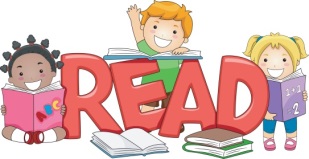 -Make predictions-Whisper read independently-Fluency & expression-Punctuation-Decoding (endings, chunks, known parts) -Blends, digraphs, & contractions -Prompts: Does it match?.   Does it sound right?, Does it make    sense?-Make predictions-Whisper read independently-Fluency & expression-Punctuation-Decoding (endings, chunks, known parts) -Blends, digraphs, & contractions -Prompts: Does it match?.   Does it sound right?, Does it make    sense?-Make predictions-Whisper read independently-Fluency & expression-Punctuation-Decoding (endings, chunks, known parts) -Blends, digraphs, & contractions -Prompts: Does it match?.   Does it sound right?, Does it make    sense?-Make predictions-Whisper read independently-Fluency & expression-Punctuation-Decoding (endings, chunks, known parts) -Blends, digraphs, & contractions -Prompts: Does it match?.   Does it sound right?, Does it make    sense?-Make predictions-Whisper read independently-Fluency & expression-Punctuation-Decoding (endings, chunks, known parts) -Blends, digraphs, & contractions -Prompts: Does it match?.   Does it sound right?, Does it make    sense?-Make predictions-Whisper read independently-Fluency & expression-Punctuation-Decoding (endings, chunks, known parts) -Blends, digraphs, & contractions -Prompts: Does it match?.   Does it sound right?, Does it make    sense?-Make predictions-Whisper read independently-Fluency & expression-Punctuation-Decoding (endings, chunks, known parts) -Blends, digraphs, & contractions -Prompts: Does it match?.   Does it sound right?, Does it make    sense?-Make predictions-Whisper read independently-Fluency & expression-Punctuation-Decoding (endings, chunks, known parts) -Blends, digraphs, & contractions -Prompts: Does it match?.   Does it sound right?, Does it make    sense?-Make predictions-Whisper read independently-Fluency & expression-Punctuation-Decoding (endings, chunks, known parts) -Blends, digraphs, & contractions -Prompts: Does it match?.   Does it sound right?, Does it make    sense?-Make predictions-Whisper read independently-Fluency & expression-Punctuation-Decoding (endings, chunks, known parts) -Blends, digraphs, & contractions -Prompts: Does it match?.   Does it sound right?, Does it make    sense?-Make predictions-Whisper read independently-Fluency & expression-Punctuation-Decoding (endings, chunks, known parts) -Blends, digraphs, & contractions -Prompts: Does it match?.   Does it sound right?, Does it make    sense?-Make predictions-Whisper read independently-Fluency & expression-Punctuation-Decoding (endings, chunks, known parts) -Blends, digraphs, & contractions -Prompts: Does it match?.   Does it sound right?, Does it make    sense?-Make predictions-Whisper read independently-Fluency & expression-Punctuation-Decoding (endings, chunks, known parts) -Blends, digraphs, & contractions -Prompts: Does it match?.   Does it sound right?, Does it make    sense?-Make predictions-Whisper read independently-Fluency & expression-Punctuation-Decoding (endings, chunks, known parts) -Blends, digraphs, & contractions -Prompts: Does it match?.   Does it sound right?, Does it make    sense?-Make predictions-Whisper read independently-Fluency & expression-Punctuation-Decoding (endings, chunks, known parts) -Blends, digraphs, & contractions -Prompts: Does it match?.   Does it sound right?, Does it make    sense?-Make predictions-Whisper read independently-Fluency & expression-Punctuation-Decoding (endings, chunks, known parts) -Blends, digraphs, & contractions -Prompts: Does it match?.   Does it sound right?, Does it make    sense?-Make predictions-Whisper read independently-Fluency & expression-Punctuation-Decoding (endings, chunks, known parts) -Blends, digraphs, & contractions -Prompts: Does it match?.   Does it sound right?, Does it make    sense?-Make predictions-Whisper read independently-Fluency & expression-Punctuation-Decoding (endings, chunks, known parts) -Blends, digraphs, & contractions -Prompts: Does it match?.   Does it sound right?, Does it make    sense?-Make predictions-Whisper read independently-Fluency & expression-Punctuation-Decoding (endings, chunks, known parts) -Blends, digraphs, & contractions -Prompts: Does it match?.   Does it sound right?, Does it make    sense?-Make predictions-Whisper read independently-Fluency & expression-Punctuation-Decoding (endings, chunks, known parts) -Blends, digraphs, & contractions -Prompts: Does it match?.   Does it sound right?, Does it make    sense?-Review (“I noticed…, When you came       to a word you didn’t know…”)-Have students label their strategies.      (When you came to a word you didn’t         know, what did you do?)-Book talk using a discussion prompt-Comprehension strategies: connections,       questions, review predictions-Beginning, middle, end retell-Five finger retell: characters, setting,       problem, events & solution-Review (“I noticed…, When you came       to a word you didn’t know…”)-Have students label their strategies.      (When you came to a word you didn’t         know, what did you do?)-Book talk using a discussion prompt-Comprehension strategies: connections,       questions, review predictions-Beginning, middle, end retell-Five finger retell: characters, setting,       problem, events & solution-Review (“I noticed…, When you came       to a word you didn’t know…”)-Have students label their strategies.      (When you came to a word you didn’t         know, what did you do?)-Book talk using a discussion prompt-Comprehension strategies: connections,       questions, review predictions-Beginning, middle, end retell-Five finger retell: characters, setting,       problem, events & solution-Review (“I noticed…, When you came       to a word you didn’t know…”)-Have students label their strategies.      (When you came to a word you didn’t         know, what did you do?)-Book talk using a discussion prompt-Comprehension strategies: connections,       questions, review predictions-Beginning, middle, end retell-Five finger retell: characters, setting,       problem, events & solution-Review (“I noticed…, When you came       to a word you didn’t know…”)-Have students label their strategies.      (When you came to a word you didn’t         know, what did you do?)-Book talk using a discussion prompt-Comprehension strategies: connections,       questions, review predictions-Beginning, middle, end retell-Five finger retell: characters, setting,       problem, events & solution-Review (“I noticed…, When you came       to a word you didn’t know…”)-Have students label their strategies.      (When you came to a word you didn’t         know, what did you do?)-Book talk using a discussion prompt-Comprehension strategies: connections,       questions, review predictions-Beginning, middle, end retell-Five finger retell: characters, setting,       problem, events & solution-Review (“I noticed…, When you came       to a word you didn’t know…”)-Have students label their strategies.      (When you came to a word you didn’t         know, what did you do?)-Book talk using a discussion prompt-Comprehension strategies: connections,       questions, review predictions-Beginning, middle, end retell-Five finger retell: characters, setting,       problem, events & solution-Review (“I noticed…, When you came       to a word you didn’t know…”)-Have students label their strategies.      (When you came to a word you didn’t         know, what did you do?)-Book talk using a discussion prompt-Comprehension strategies: connections,       questions, review predictions-Beginning, middle, end retell-Five finger retell: characters, setting,       problem, events & solution-Review (“I noticed…, When you came       to a word you didn’t know…”)-Have students label their strategies.      (When you came to a word you didn’t         know, what did you do?)-Book talk using a discussion prompt-Comprehension strategies: connections,       questions, review predictions-Beginning, middle, end retell-Five finger retell: characters, setting,       problem, events & solution-Review (“I noticed…, When you came       to a word you didn’t know…”)-Have students label their strategies.      (When you came to a word you didn’t         know, what did you do?)-Book talk using a discussion prompt-Comprehension strategies: connections,       questions, review predictions-Beginning, middle, end retell-Five finger retell: characters, setting,       problem, events & solution-Review (“I noticed…, When you came       to a word you didn’t know…”)-Have students label their strategies.      (When you came to a word you didn’t         know, what did you do?)-Book talk using a discussion prompt-Comprehension strategies: connections,       questions, review predictions-Beginning, middle, end retell-Five finger retell: characters, setting,       problem, events & solution-Review (“I noticed…, When you came       to a word you didn’t know…”)-Have students label their strategies.      (When you came to a word you didn’t         know, what did you do?)-Book talk using a discussion prompt-Comprehension strategies: connections,       questions, review predictions-Beginning, middle, end retell-Five finger retell: characters, setting,       problem, events & solution-Review (“I noticed…, When you came       to a word you didn’t know…”)-Have students label their strategies.      (When you came to a word you didn’t         know, what did you do?)-Book talk using a discussion prompt-Comprehension strategies: connections,       questions, review predictions-Beginning, middle, end retell-Five finger retell: characters, setting,       problem, events & solution-Review (“I noticed…, When you came       to a word you didn’t know…”)-Have students label their strategies.      (When you came to a word you didn’t         know, what did you do?)-Book talk using a discussion prompt-Comprehension strategies: connections,       questions, review predictions-Beginning, middle, end retell-Five finger retell: characters, setting,       problem, events & solution-Review (“I noticed…, When you came       to a word you didn’t know…”)-Have students label their strategies.      (When you came to a word you didn’t         know, what did you do?)-Book talk using a discussion prompt-Comprehension strategies: connections,       questions, review predictions-Beginning, middle, end retell-Five finger retell: characters, setting,       problem, events & solution-Review (“I noticed…, When you came       to a word you didn’t know…”)-Have students label their strategies.      (When you came to a word you didn’t         know, what did you do?)-Book talk using a discussion prompt-Comprehension strategies: connections,       questions, review predictions-Beginning, middle, end retell-Five finger retell: characters, setting,       problem, events & solution-Review (“I noticed…, When you came       to a word you didn’t know…”)-Have students label their strategies.      (When you came to a word you didn’t         know, what did you do?)-Book talk using a discussion prompt-Comprehension strategies: connections,       questions, review predictions-Beginning, middle, end retell-Five finger retell: characters, setting,       problem, events & solution-Review (“I noticed…, When you came       to a word you didn’t know…”)-Have students label their strategies.      (When you came to a word you didn’t         know, what did you do?)-Book talk using a discussion prompt-Comprehension strategies: connections,       questions, review predictions-Beginning, middle, end retell-Five finger retell: characters, setting,       problem, events & solutionReading Behavior Look-For:            *Marks behaviors that repeat in the next level.Reading Behavior Look-For:            *Marks behaviors that repeat in the next level.Reading Behavior Look-For:            *Marks behaviors that repeat in the next level.Reading Behavior Look-For:            *Marks behaviors that repeat in the next level.Reading Behavior Look-For:            *Marks behaviors that repeat in the next level.Reading Behavior Look-For:            *Marks behaviors that repeat in the next level.Reading Behavior Look-For:            *Marks behaviors that repeat in the next level.Reading Behavior Look-For:            *Marks behaviors that repeat in the next level.Reading Behavior Look-For:            *Marks behaviors that repeat in the next level.Reading Behavior Look-For:            *Marks behaviors that repeat in the next level.Reading Behavior Look-For:            *Marks behaviors that repeat in the next level.Reading Behavior Look-For:            *Marks behaviors that repeat in the next level.Reading Behavior Look-For:            *Marks behaviors that repeat in the next level.Reading Behavior Look-For:            *Marks behaviors that repeat in the next level.Reading Behavior Look-For:            *Marks behaviors that repeat in the next level.Reading Behavior Look-For:            *Marks behaviors that repeat in the next level.Reading Behavior Look-For:            *Marks behaviors that repeat in the next level.Reading Behavior Look-For:            *Marks behaviors that repeat in the next level.Reading Behavior Look-For:            *Marks behaviors that repeat in the next level.Reading Behavior Look-For:            *Marks behaviors that repeat in the next level.Reading Behavior Look-For:            *Marks behaviors that repeat in the next level.Reading Behavior Look-For:            *Marks behaviors that repeat in the next level.Reading Behavior Look-For:            *Marks behaviors that repeat in the next level.Reading Behavior Look-For:            *Marks behaviors that repeat in the next level.Reading Behavior Look-For:            *Marks behaviors that repeat in the next level.Reading Behavior Look-For:            *Marks behaviors that repeat in the next level.Reading Behavior Look-For:            *Marks behaviors that repeat in the next level.Reading Behavior Look-For:            *Marks behaviors that repeat in the next level.Reading Behavior Look-For:            *Marks behaviors that repeat in the next level.Reading Behavior Look-For:            *Marks behaviors that repeat in the next level.Reading Behavior Look-For:            *Marks behaviors that repeat in the next level.Reading Behavior Look-For:            *Marks behaviors that repeat in the next level.Reading Behavior Look-For:            *Marks behaviors that repeat in the next level.Reading Behavior Look-For:            *Marks behaviors that repeat in the next level.Reading Behavior Look-For:            *Marks behaviors that repeat in the next level.Reading Behavior Look-For:            *Marks behaviors that repeat in the next level.Reading Behavior Look-For:            *Marks behaviors that repeat in the next level.Reading Behavior Look-For:            *Marks behaviors that repeat in the next level.Reading Behavior Look-For:            *Marks behaviors that repeat in the next level.Reading Behavior Look-For:            *Marks behaviors that repeat in the next level.Reading Behavior Look-For:            *Marks behaviors that repeat in the next level.Reading Behavior Look-For:            *Marks behaviors that repeat in the next level.Reading Behavior Look-For:            *Marks behaviors that repeat in the next level.StudentsTracks print with eyes except at points of difficulty. *Tracks print with eyes except at points of difficulty. *Tracks print with eyes except at points of difficulty. *Tracks print with eyes except at points of difficulty. *Tracks print with eyes except at points of difficulty. *Tracks print with eyes except at points of difficulty. *Solves new words using sound/letter relationships and word parts. (chunking)Solves new words using sound/letter relationships and word parts. (chunking)Solves new words using sound/letter relationships and word parts. (chunking)Solves new words using sound/letter relationships and word parts. (chunking)Solves new words using sound/letter relationships and word parts. (chunking)Solves new words using sound/letter relationships and word parts. (chunking)Rereads when something does not make sense to search for meaning and accuracy.  Rereads when something does not make sense to search for meaning and accuracy.  Rereads when something does not make sense to search for meaning and accuracy.  Rereads when something does not make sense to search for meaning and accuracy.  Demonstrates awareness of punctuation by using phrasing and reading with inflection. *Demonstrates awareness of punctuation by using phrasing and reading with inflection. *Demonstrates awareness of punctuation by using phrasing and reading with inflection. *Demonstrates awareness of punctuation by using phrasing and reading with inflection. *Demonstrates awareness of punctuation by using phrasing and reading with inflection. *Demonstrates awareness of punctuation by using phrasing and reading with inflection. *Predicts what will happen next and reads to confirm.Predicts what will happen next and reads to confirm.Predicts what will happen next and reads to confirm.Predicts what will happen next and reads to confirm.Predicts what will happen next and reads to confirm.Predicts what will happen next and reads to confirm.Recognizes many words quickly and automatically. *Recognizes many words quickly and automatically. *Recognizes many words quickly and automatically. *Recognizes many words quickly and automatically. *Recognizes many words quickly and automatically. *Relates texts to other previously read stories. Relates texts to other previously read stories. Relates texts to other previously read stories. Relates texts to other previously read stories. Relates texts to other previously read stories. Demonstrates understanding by talking about the text after reading. Demonstrates understanding by talking about the text after reading. Demonstrates understanding by talking about the text after reading. Demonstrates understanding by talking about the text after reading. Guided Reading Level  F                                      Early Reader Guided Reading Level  F                                      Early Reader Guided Reading Level  F                                      Early Reader Guided Reading Level  F                                      Early Reader Guided Reading Level  F                                      Early Reader Guided Reading Level  F                                      Early Reader Guided Reading Level  F                                      Early Reader Guided Reading Level  F                                      Early Reader Guided Reading Level  F                                      Early Reader Guided Reading Level  F                                      Early Reader Guided Reading Level  F                                      Early Reader Guided Reading Level  F                                      Early Reader Guided Reading Level  F                                      Early Reader Guided Reading Level  F                                      Early Reader Guided Reading Level  F                                      Early Reader Guided Reading Level  F                                      Early Reader Guided Reading Level  F                                      Early Reader Guided Reading Level  F                                      Early Reader Guided Reading Level  F                                      Early Reader Guided Reading Level  F                                      Early Reader Guided Reading Level  F                                      Early Reader Guided Reading Level  F                                      Early Reader Guided Reading Level  F                                      Early Reader Guided Reading Level  F                                      Early Reader Guided Reading Level  F                                      Early Reader Guided Reading Level  F                                      Early Reader Guided Reading Level  F                                      Early Reader Guided Reading Level  F                                      Early Reader Guided Reading Level  F                                      Early Reader Guided Reading Level  F                                      Early Reader Guided Reading Level  F                                      Early Reader Guided Reading Level  F                                      Early Reader Guided Reading Level  F                                      Early Reader Guided Reading Level  F                                      Early Reader Guided Reading Level  F                                      Early Reader Guided Reading Level  F                                      Early Reader Guided Reading Level  F                                      Early Reader Guided Reading Level  F                                      Early Reader Guided Reading Level  F                                      Early Reader Guided Reading Level  F                                      Early Reader Guided Reading Level  F                                      Early Reader Guided Reading Level  F                                      Early Reader Guided Reading Level  F                                      Early Reader Lesson FrameworkLesson FrameworkLesson FrameworkLesson FrameworkLesson FrameworkLesson FrameworkLesson FrameworkLesson FrameworkLesson FrameworkLesson FrameworkLesson FrameworkLesson FrameworkLesson FrameworkLesson FrameworkLesson FrameworkLesson FrameworkLesson FrameworkLesson FrameworkLesson FrameworkLesson FrameworkLesson FrameworkLesson FrameworkLesson FrameworkLesson FrameworkLesson FrameworkLesson FrameworkLesson FrameworkLesson FrameworkLesson FrameworkLesson FrameworkLesson FrameworkLesson FrameworkLesson FrameworkLesson FrameworkLesson FrameworkLesson FrameworkLesson FrameworkLesson FrameworkLesson FrameworkLesson FrameworkLesson FrameworkLesson FrameworkLesson FrameworkBeforeBeforeBeforeBeforeDuringDuringDuringDuringDuringDuringDuringDuringDuringDuringDuringDuringDuringDuringDuringDuringDuringDuringDuringDuringDuringAfterAfterAfterAfterAfterAfterAfterAfterAfterAfterAfterAfterAfterAfterAfterAfterAfterAfter-Fiction or non-fiction?:“How do you      know?-Intro, “This book is about…”-Schema, “What do you already      know?”-Picture walk-New vocabulary (pulled from text      and sight words)-Make predictions-Fiction or non-fiction?:“How do you      know?-Intro, “This book is about…”-Schema, “What do you already      know?”-Picture walk-New vocabulary (pulled from text      and sight words)-Make predictions-Fiction or non-fiction?:“How do you      know?-Intro, “This book is about…”-Schema, “What do you already      know?”-Picture walk-New vocabulary (pulled from text      and sight words)-Make predictions-Fiction or non-fiction?:“How do you      know?-Intro, “This book is about…”-Schema, “What do you already      know?”-Picture walk-New vocabulary (pulled from text      and sight words)-Make predictions-Make predictions-Whisper read independently-Fluency & expression-Punctuation and attend to bold words-Decoding (endings, chunks, known parts) -Final blends & digraphs-Prompts: Does it match?.   Does it sound right?, Does it make    sense?-Make predictions-Whisper read independently-Fluency & expression-Punctuation and attend to bold words-Decoding (endings, chunks, known parts) -Final blends & digraphs-Prompts: Does it match?.   Does it sound right?, Does it make    sense?-Make predictions-Whisper read independently-Fluency & expression-Punctuation and attend to bold words-Decoding (endings, chunks, known parts) -Final blends & digraphs-Prompts: Does it match?.   Does it sound right?, Does it make    sense?-Make predictions-Whisper read independently-Fluency & expression-Punctuation and attend to bold words-Decoding (endings, chunks, known parts) -Final blends & digraphs-Prompts: Does it match?.   Does it sound right?, Does it make    sense?-Make predictions-Whisper read independently-Fluency & expression-Punctuation and attend to bold words-Decoding (endings, chunks, known parts) -Final blends & digraphs-Prompts: Does it match?.   Does it sound right?, Does it make    sense?-Make predictions-Whisper read independently-Fluency & expression-Punctuation and attend to bold words-Decoding (endings, chunks, known parts) -Final blends & digraphs-Prompts: Does it match?.   Does it sound right?, Does it make    sense?-Make predictions-Whisper read independently-Fluency & expression-Punctuation and attend to bold words-Decoding (endings, chunks, known parts) -Final blends & digraphs-Prompts: Does it match?.   Does it sound right?, Does it make    sense?-Make predictions-Whisper read independently-Fluency & expression-Punctuation and attend to bold words-Decoding (endings, chunks, known parts) -Final blends & digraphs-Prompts: Does it match?.   Does it sound right?, Does it make    sense?-Make predictions-Whisper read independently-Fluency & expression-Punctuation and attend to bold words-Decoding (endings, chunks, known parts) -Final blends & digraphs-Prompts: Does it match?.   Does it sound right?, Does it make    sense?-Make predictions-Whisper read independently-Fluency & expression-Punctuation and attend to bold words-Decoding (endings, chunks, known parts) -Final blends & digraphs-Prompts: Does it match?.   Does it sound right?, Does it make    sense?-Make predictions-Whisper read independently-Fluency & expression-Punctuation and attend to bold words-Decoding (endings, chunks, known parts) -Final blends & digraphs-Prompts: Does it match?.   Does it sound right?, Does it make    sense?-Make predictions-Whisper read independently-Fluency & expression-Punctuation and attend to bold words-Decoding (endings, chunks, known parts) -Final blends & digraphs-Prompts: Does it match?.   Does it sound right?, Does it make    sense?-Make predictions-Whisper read independently-Fluency & expression-Punctuation and attend to bold words-Decoding (endings, chunks, known parts) -Final blends & digraphs-Prompts: Does it match?.   Does it sound right?, Does it make    sense?-Make predictions-Whisper read independently-Fluency & expression-Punctuation and attend to bold words-Decoding (endings, chunks, known parts) -Final blends & digraphs-Prompts: Does it match?.   Does it sound right?, Does it make    sense?-Make predictions-Whisper read independently-Fluency & expression-Punctuation and attend to bold words-Decoding (endings, chunks, known parts) -Final blends & digraphs-Prompts: Does it match?.   Does it sound right?, Does it make    sense?-Make predictions-Whisper read independently-Fluency & expression-Punctuation and attend to bold words-Decoding (endings, chunks, known parts) -Final blends & digraphs-Prompts: Does it match?.   Does it sound right?, Does it make    sense?-Make predictions-Whisper read independently-Fluency & expression-Punctuation and attend to bold words-Decoding (endings, chunks, known parts) -Final blends & digraphs-Prompts: Does it match?.   Does it sound right?, Does it make    sense?-Make predictions-Whisper read independently-Fluency & expression-Punctuation and attend to bold words-Decoding (endings, chunks, known parts) -Final blends & digraphs-Prompts: Does it match?.   Does it sound right?, Does it make    sense?-Make predictions-Whisper read independently-Fluency & expression-Punctuation and attend to bold words-Decoding (endings, chunks, known parts) -Final blends & digraphs-Prompts: Does it match?.   Does it sound right?, Does it make    sense?-Make predictions-Whisper read independently-Fluency & expression-Punctuation and attend to bold words-Decoding (endings, chunks, known parts) -Final blends & digraphs-Prompts: Does it match?.   Does it sound right?, Does it make    sense?-Make predictions-Whisper read independently-Fluency & expression-Punctuation and attend to bold words-Decoding (endings, chunks, known parts) -Final blends & digraphs-Prompts: Does it match?.   Does it sound right?, Does it make    sense?-Review (“I noticed…, When you came       to a word you didn’t know…”)-Have students label their strategies.      (When you came to a word you didn’t         know, what did you do?)-Book talk using a discussion prompt-Comprehension strategies: connections,       questions, review predictions-Beginning, middle, end retell-Five finger retell: characters, setting,       problem, events & solution-Review (“I noticed…, When you came       to a word you didn’t know…”)-Have students label their strategies.      (When you came to a word you didn’t         know, what did you do?)-Book talk using a discussion prompt-Comprehension strategies: connections,       questions, review predictions-Beginning, middle, end retell-Five finger retell: characters, setting,       problem, events & solution-Review (“I noticed…, When you came       to a word you didn’t know…”)-Have students label their strategies.      (When you came to a word you didn’t         know, what did you do?)-Book talk using a discussion prompt-Comprehension strategies: connections,       questions, review predictions-Beginning, middle, end retell-Five finger retell: characters, setting,       problem, events & solution-Review (“I noticed…, When you came       to a word you didn’t know…”)-Have students label their strategies.      (When you came to a word you didn’t         know, what did you do?)-Book talk using a discussion prompt-Comprehension strategies: connections,       questions, review predictions-Beginning, middle, end retell-Five finger retell: characters, setting,       problem, events & solution-Review (“I noticed…, When you came       to a word you didn’t know…”)-Have students label their strategies.      (When you came to a word you didn’t         know, what did you do?)-Book talk using a discussion prompt-Comprehension strategies: connections,       questions, review predictions-Beginning, middle, end retell-Five finger retell: characters, setting,       problem, events & solution-Review (“I noticed…, When you came       to a word you didn’t know…”)-Have students label their strategies.      (When you came to a word you didn’t         know, what did you do?)-Book talk using a discussion prompt-Comprehension strategies: connections,       questions, review predictions-Beginning, middle, end retell-Five finger retell: characters, setting,       problem, events & solution-Review (“I noticed…, When you came       to a word you didn’t know…”)-Have students label their strategies.      (When you came to a word you didn’t         know, what did you do?)-Book talk using a discussion prompt-Comprehension strategies: connections,       questions, review predictions-Beginning, middle, end retell-Five finger retell: characters, setting,       problem, events & solution-Review (“I noticed…, When you came       to a word you didn’t know…”)-Have students label their strategies.      (When you came to a word you didn’t         know, what did you do?)-Book talk using a discussion prompt-Comprehension strategies: connections,       questions, review predictions-Beginning, middle, end retell-Five finger retell: characters, setting,       problem, events & solution-Review (“I noticed…, When you came       to a word you didn’t know…”)-Have students label their strategies.      (When you came to a word you didn’t         know, what did you do?)-Book talk using a discussion prompt-Comprehension strategies: connections,       questions, review predictions-Beginning, middle, end retell-Five finger retell: characters, setting,       problem, events & solution-Review (“I noticed…, When you came       to a word you didn’t know…”)-Have students label their strategies.      (When you came to a word you didn’t         know, what did you do?)-Book talk using a discussion prompt-Comprehension strategies: connections,       questions, review predictions-Beginning, middle, end retell-Five finger retell: characters, setting,       problem, events & solution-Review (“I noticed…, When you came       to a word you didn’t know…”)-Have students label their strategies.      (When you came to a word you didn’t         know, what did you do?)-Book talk using a discussion prompt-Comprehension strategies: connections,       questions, review predictions-Beginning, middle, end retell-Five finger retell: characters, setting,       problem, events & solution-Review (“I noticed…, When you came       to a word you didn’t know…”)-Have students label their strategies.      (When you came to a word you didn’t         know, what did you do?)-Book talk using a discussion prompt-Comprehension strategies: connections,       questions, review predictions-Beginning, middle, end retell-Five finger retell: characters, setting,       problem, events & solution-Review (“I noticed…, When you came       to a word you didn’t know…”)-Have students label their strategies.      (When you came to a word you didn’t         know, what did you do?)-Book talk using a discussion prompt-Comprehension strategies: connections,       questions, review predictions-Beginning, middle, end retell-Five finger retell: characters, setting,       problem, events & solution-Review (“I noticed…, When you came       to a word you didn’t know…”)-Have students label their strategies.      (When you came to a word you didn’t         know, what did you do?)-Book talk using a discussion prompt-Comprehension strategies: connections,       questions, review predictions-Beginning, middle, end retell-Five finger retell: characters, setting,       problem, events & solution-Review (“I noticed…, When you came       to a word you didn’t know…”)-Have students label their strategies.      (When you came to a word you didn’t         know, what did you do?)-Book talk using a discussion prompt-Comprehension strategies: connections,       questions, review predictions-Beginning, middle, end retell-Five finger retell: characters, setting,       problem, events & solution-Review (“I noticed…, When you came       to a word you didn’t know…”)-Have students label their strategies.      (When you came to a word you didn’t         know, what did you do?)-Book talk using a discussion prompt-Comprehension strategies: connections,       questions, review predictions-Beginning, middle, end retell-Five finger retell: characters, setting,       problem, events & solution-Review (“I noticed…, When you came       to a word you didn’t know…”)-Have students label their strategies.      (When you came to a word you didn’t         know, what did you do?)-Book talk using a discussion prompt-Comprehension strategies: connections,       questions, review predictions-Beginning, middle, end retell-Five finger retell: characters, setting,       problem, events & solution-Review (“I noticed…, When you came       to a word you didn’t know…”)-Have students label their strategies.      (When you came to a word you didn’t         know, what did you do?)-Book talk using a discussion prompt-Comprehension strategies: connections,       questions, review predictions-Beginning, middle, end retell-Five finger retell: characters, setting,       problem, events & solutionReading Behavior Look-For:            *Marks behaviors that repeat in the next level.Reading Behavior Look-For:            *Marks behaviors that repeat in the next level.Reading Behavior Look-For:            *Marks behaviors that repeat in the next level.Reading Behavior Look-For:            *Marks behaviors that repeat in the next level.Reading Behavior Look-For:            *Marks behaviors that repeat in the next level.Reading Behavior Look-For:            *Marks behaviors that repeat in the next level.Reading Behavior Look-For:            *Marks behaviors that repeat in the next level.Reading Behavior Look-For:            *Marks behaviors that repeat in the next level.Reading Behavior Look-For:            *Marks behaviors that repeat in the next level.Reading Behavior Look-For:            *Marks behaviors that repeat in the next level.Reading Behavior Look-For:            *Marks behaviors that repeat in the next level.Reading Behavior Look-For:            *Marks behaviors that repeat in the next level.Reading Behavior Look-For:            *Marks behaviors that repeat in the next level.Reading Behavior Look-For:            *Marks behaviors that repeat in the next level.Reading Behavior Look-For:            *Marks behaviors that repeat in the next level.Reading Behavior Look-For:            *Marks behaviors that repeat in the next level.Reading Behavior Look-For:            *Marks behaviors that repeat in the next level.Reading Behavior Look-For:            *Marks behaviors that repeat in the next level.Reading Behavior Look-For:            *Marks behaviors that repeat in the next level.Reading Behavior Look-For:            *Marks behaviors that repeat in the next level.Reading Behavior Look-For:            *Marks behaviors that repeat in the next level.Reading Behavior Look-For:            *Marks behaviors that repeat in the next level.Reading Behavior Look-For:            *Marks behaviors that repeat in the next level.Reading Behavior Look-For:            *Marks behaviors that repeat in the next level.Reading Behavior Look-For:            *Marks behaviors that repeat in the next level.Reading Behavior Look-For:            *Marks behaviors that repeat in the next level.Reading Behavior Look-For:            *Marks behaviors that repeat in the next level.Reading Behavior Look-For:            *Marks behaviors that repeat in the next level.Reading Behavior Look-For:            *Marks behaviors that repeat in the next level.Reading Behavior Look-For:            *Marks behaviors that repeat in the next level.Reading Behavior Look-For:            *Marks behaviors that repeat in the next level.Reading Behavior Look-For:            *Marks behaviors that repeat in the next level.Reading Behavior Look-For:            *Marks behaviors that repeat in the next level.Reading Behavior Look-For:            *Marks behaviors that repeat in the next level.Reading Behavior Look-For:            *Marks behaviors that repeat in the next level.Reading Behavior Look-For:            *Marks behaviors that repeat in the next level.Reading Behavior Look-For:            *Marks behaviors that repeat in the next level.Reading Behavior Look-For:            *Marks behaviors that repeat in the next level.Reading Behavior Look-For:            *Marks behaviors that repeat in the next level.Reading Behavior Look-For:            *Marks behaviors that repeat in the next level.Reading Behavior Look-For:            *Marks behaviors that repeat in the next level.Reading Behavior Look-For:            *Marks behaviors that repeat in the next level.Reading Behavior Look-For:            *Marks behaviors that repeat in the next level.StudentsTracks print with eyes except at point of difficulty. Tracks print with eyes except at point of difficulty. Tracks print with eyes except at point of difficulty. Tracks print with eyes except at point of difficulty. Tracks print with eyes except at point of difficulty. Tracks print with eyes except at point of difficulty. Recognizes many words quickly and automatically. Recognizes many words quickly and automatically. Recognizes many words quickly and automatically. Recognizes many words quickly and automatically. Recognizes many words quickly and automatically. Recognizes many words quickly and automatically. Uses sound/letter relationships, words parts, and other visual information to figure out new words. *Uses sound/letter relationships, words parts, and other visual information to figure out new words. *Uses sound/letter relationships, words parts, and other visual information to figure out new words. *Uses sound/letter relationships, words parts, and other visual information to figure out new words. *Figures out longer words while reading for meaning. Figures out longer words while reading for meaning. Figures out longer words while reading for meaning. Figures out longer words while reading for meaning. Figures out longer words while reading for meaning. Figures out longer words while reading for meaning. Demonstrates awareness of punctuation by pausing, phrasing, and reading with inflection. Demonstrates awareness of punctuation by pausing, phrasing, and reading with inflection. Demonstrates awareness of punctuation by pausing, phrasing, and reading with inflection. Demonstrates awareness of punctuation by pausing, phrasing, and reading with inflection. Demonstrates awareness of punctuation by pausing, phrasing, and reading with inflection. Demonstrates awareness of punctuation by pausing, phrasing, and reading with inflection. Uses known words to figure out new words. *Uses known words to figure out new words. *Uses known words to figure out new words. *Uses known words to figure out new words. *Uses known words to figure out new words. *Rereads to figure out words, self-correct, or improve phrasing and expression. Rereads to figure out words, self-correct, or improve phrasing and expression. Rereads to figure out words, self-correct, or improve phrasing and expression. Rereads to figure out words, self-correct, or improve phrasing and expression. Rereads to figure out words, self-correct, or improve phrasing and expression. Talks about ideas in the text and relates them to his/her experiences and to other texts. Talks about ideas in the text and relates them to his/her experiences and to other texts. Talks about ideas in the text and relates them to his/her experiences and to other texts. Talks about ideas in the text and relates them to his/her experiences and to other texts. Guided Reading Level  G                               Transitional  Reader Guided Reading Level  G                               Transitional  Reader Guided Reading Level  G                               Transitional  Reader Guided Reading Level  G                               Transitional  Reader Guided Reading Level  G                               Transitional  Reader Guided Reading Level  G                               Transitional  Reader Guided Reading Level  G                               Transitional  Reader Guided Reading Level  G                               Transitional  Reader Guided Reading Level  G                               Transitional  Reader Guided Reading Level  G                               Transitional  Reader Guided Reading Level  G                               Transitional  Reader Guided Reading Level  G                               Transitional  Reader Guided Reading Level  G                               Transitional  Reader Guided Reading Level  G                               Transitional  Reader Guided Reading Level  G                               Transitional  Reader Guided Reading Level  G                               Transitional  Reader Guided Reading Level  G                               Transitional  Reader Guided Reading Level  G                               Transitional  Reader Guided Reading Level  G                               Transitional  Reader Guided Reading Level  G                               Transitional  Reader Guided Reading Level  G                               Transitional  Reader Guided Reading Level  G                               Transitional  Reader Guided Reading Level  G                               Transitional  Reader Guided Reading Level  G                               Transitional  Reader Guided Reading Level  G                               Transitional  Reader Guided Reading Level  G                               Transitional  Reader Guided Reading Level  G                               Transitional  Reader Guided Reading Level  G                               Transitional  Reader Guided Reading Level  G                               Transitional  Reader Guided Reading Level  G                               Transitional  Reader Guided Reading Level  G                               Transitional  Reader Guided Reading Level  G                               Transitional  Reader Guided Reading Level  G                               Transitional  Reader Guided Reading Level  G                               Transitional  Reader Guided Reading Level  G                               Transitional  Reader Guided Reading Level  G                               Transitional  Reader Guided Reading Level  G                               Transitional  Reader Guided Reading Level  G                               Transitional  Reader Guided Reading Level  G                               Transitional  Reader Guided Reading Level  G                               Transitional  Reader Guided Reading Level  G                               Transitional  Reader Guided Reading Level  G                               Transitional  Reader Guided Reading Level  G                               Transitional  Reader Lesson FrameworkLesson FrameworkLesson FrameworkLesson FrameworkLesson FrameworkLesson FrameworkLesson FrameworkLesson FrameworkLesson FrameworkLesson FrameworkLesson FrameworkLesson FrameworkLesson FrameworkLesson FrameworkLesson FrameworkLesson FrameworkLesson FrameworkLesson FrameworkLesson FrameworkLesson FrameworkLesson FrameworkLesson FrameworkLesson FrameworkLesson FrameworkLesson FrameworkLesson FrameworkLesson FrameworkLesson FrameworkLesson FrameworkLesson FrameworkLesson FrameworkLesson FrameworkLesson FrameworkLesson FrameworkLesson FrameworkLesson FrameworkLesson FrameworkLesson FrameworkLesson FrameworkLesson FrameworkLesson FrameworkLesson FrameworkLesson FrameworkBeforeBeforeBeforeBeforeDuringDuringDuringDuringDuringDuringDuringDuringDuringDuringDuringDuringDuringDuringDuringDuringDuringDuringDuringDuringDuringAfterAfterAfterAfterAfterAfterAfterAfterAfterAfterAfterAfterAfterAfterAfterAfterAfterAfter-Fiction or non-fiction? (“How do you know?) -Intro, “This book is about…”-Schema, “What do you already know…-Picture walk -New vocabulary (pulled from text and sight words)-Make predictions-Fiction or non-fiction? (“How do you know?) -Intro, “This book is about…”-Schema, “What do you already know…-Picture walk -New vocabulary (pulled from text and sight words)-Make predictions-Fiction or non-fiction? (“How do you know?) -Intro, “This book is about…”-Schema, “What do you already know…-Picture walk -New vocabulary (pulled from text and sight words)-Make predictions-Fiction or non-fiction? (“How do you know?) -Intro, “This book is about…”-Schema, “What do you already know…-Picture walk -New vocabulary (pulled from text and sight words)-Make predictions-Make predictions-Whisper read independently-Fluency & expression-Punctuation and attend to bold words-Decoding (endings, chunks, known parts) -Final blends & digraphs-Prompts: Does it match? Does it sound right?, Does it make    sense?-Make predictions-Whisper read independently-Fluency & expression-Punctuation and attend to bold words-Decoding (endings, chunks, known parts) -Final blends & digraphs-Prompts: Does it match? Does it sound right?, Does it make    sense?-Make predictions-Whisper read independently-Fluency & expression-Punctuation and attend to bold words-Decoding (endings, chunks, known parts) -Final blends & digraphs-Prompts: Does it match? Does it sound right?, Does it make    sense?-Make predictions-Whisper read independently-Fluency & expression-Punctuation and attend to bold words-Decoding (endings, chunks, known parts) -Final blends & digraphs-Prompts: Does it match? Does it sound right?, Does it make    sense?-Make predictions-Whisper read independently-Fluency & expression-Punctuation and attend to bold words-Decoding (endings, chunks, known parts) -Final blends & digraphs-Prompts: Does it match? Does it sound right?, Does it make    sense?-Make predictions-Whisper read independently-Fluency & expression-Punctuation and attend to bold words-Decoding (endings, chunks, known parts) -Final blends & digraphs-Prompts: Does it match? Does it sound right?, Does it make    sense?-Make predictions-Whisper read independently-Fluency & expression-Punctuation and attend to bold words-Decoding (endings, chunks, known parts) -Final blends & digraphs-Prompts: Does it match? Does it sound right?, Does it make    sense?-Make predictions-Whisper read independently-Fluency & expression-Punctuation and attend to bold words-Decoding (endings, chunks, known parts) -Final blends & digraphs-Prompts: Does it match? Does it sound right?, Does it make    sense?-Make predictions-Whisper read independently-Fluency & expression-Punctuation and attend to bold words-Decoding (endings, chunks, known parts) -Final blends & digraphs-Prompts: Does it match? Does it sound right?, Does it make    sense?-Make predictions-Whisper read independently-Fluency & expression-Punctuation and attend to bold words-Decoding (endings, chunks, known parts) -Final blends & digraphs-Prompts: Does it match? Does it sound right?, Does it make    sense?-Make predictions-Whisper read independently-Fluency & expression-Punctuation and attend to bold words-Decoding (endings, chunks, known parts) -Final blends & digraphs-Prompts: Does it match? Does it sound right?, Does it make    sense?-Make predictions-Whisper read independently-Fluency & expression-Punctuation and attend to bold words-Decoding (endings, chunks, known parts) -Final blends & digraphs-Prompts: Does it match? Does it sound right?, Does it make    sense?-Make predictions-Whisper read independently-Fluency & expression-Punctuation and attend to bold words-Decoding (endings, chunks, known parts) -Final blends & digraphs-Prompts: Does it match? Does it sound right?, Does it make    sense?-Make predictions-Whisper read independently-Fluency & expression-Punctuation and attend to bold words-Decoding (endings, chunks, known parts) -Final blends & digraphs-Prompts: Does it match? Does it sound right?, Does it make    sense?-Make predictions-Whisper read independently-Fluency & expression-Punctuation and attend to bold words-Decoding (endings, chunks, known parts) -Final blends & digraphs-Prompts: Does it match? Does it sound right?, Does it make    sense?-Make predictions-Whisper read independently-Fluency & expression-Punctuation and attend to bold words-Decoding (endings, chunks, known parts) -Final blends & digraphs-Prompts: Does it match? Does it sound right?, Does it make    sense?-Make predictions-Whisper read independently-Fluency & expression-Punctuation and attend to bold words-Decoding (endings, chunks, known parts) -Final blends & digraphs-Prompts: Does it match? Does it sound right?, Does it make    sense?-Make predictions-Whisper read independently-Fluency & expression-Punctuation and attend to bold words-Decoding (endings, chunks, known parts) -Final blends & digraphs-Prompts: Does it match? Does it sound right?, Does it make    sense?-Make predictions-Whisper read independently-Fluency & expression-Punctuation and attend to bold words-Decoding (endings, chunks, known parts) -Final blends & digraphs-Prompts: Does it match? Does it sound right?, Does it make    sense?-Make predictions-Whisper read independently-Fluency & expression-Punctuation and attend to bold words-Decoding (endings, chunks, known parts) -Final blends & digraphs-Prompts: Does it match? Does it sound right?, Does it make    sense?-Make predictions-Whisper read independently-Fluency & expression-Punctuation and attend to bold words-Decoding (endings, chunks, known parts) -Final blends & digraphs-Prompts: Does it match? Does it sound right?, Does it make    sense?-Review (“I noticed…, When you came       to a word you didn’t know…”)-Have students label their strategies.      (When you came to a word you didn’t         know, what did you do?)-Book talk using a discussion prompt-Comprehension strategies: connections,       questions, review predictions-Beginning, middle, end retell-Five finger retell: characters, setting,       problem, events & solution-Review (“I noticed…, When you came       to a word you didn’t know…”)-Have students label their strategies.      (When you came to a word you didn’t         know, what did you do?)-Book talk using a discussion prompt-Comprehension strategies: connections,       questions, review predictions-Beginning, middle, end retell-Five finger retell: characters, setting,       problem, events & solution-Review (“I noticed…, When you came       to a word you didn’t know…”)-Have students label their strategies.      (When you came to a word you didn’t         know, what did you do?)-Book talk using a discussion prompt-Comprehension strategies: connections,       questions, review predictions-Beginning, middle, end retell-Five finger retell: characters, setting,       problem, events & solution-Review (“I noticed…, When you came       to a word you didn’t know…”)-Have students label their strategies.      (When you came to a word you didn’t         know, what did you do?)-Book talk using a discussion prompt-Comprehension strategies: connections,       questions, review predictions-Beginning, middle, end retell-Five finger retell: characters, setting,       problem, events & solution-Review (“I noticed…, When you came       to a word you didn’t know…”)-Have students label their strategies.      (When you came to a word you didn’t         know, what did you do?)-Book talk using a discussion prompt-Comprehension strategies: connections,       questions, review predictions-Beginning, middle, end retell-Five finger retell: characters, setting,       problem, events & solution-Review (“I noticed…, When you came       to a word you didn’t know…”)-Have students label their strategies.      (When you came to a word you didn’t         know, what did you do?)-Book talk using a discussion prompt-Comprehension strategies: connections,       questions, review predictions-Beginning, middle, end retell-Five finger retell: characters, setting,       problem, events & solution-Review (“I noticed…, When you came       to a word you didn’t know…”)-Have students label their strategies.      (When you came to a word you didn’t         know, what did you do?)-Book talk using a discussion prompt-Comprehension strategies: connections,       questions, review predictions-Beginning, middle, end retell-Five finger retell: characters, setting,       problem, events & solution-Review (“I noticed…, When you came       to a word you didn’t know…”)-Have students label their strategies.      (When you came to a word you didn’t         know, what did you do?)-Book talk using a discussion prompt-Comprehension strategies: connections,       questions, review predictions-Beginning, middle, end retell-Five finger retell: characters, setting,       problem, events & solution-Review (“I noticed…, When you came       to a word you didn’t know…”)-Have students label their strategies.      (When you came to a word you didn’t         know, what did you do?)-Book talk using a discussion prompt-Comprehension strategies: connections,       questions, review predictions-Beginning, middle, end retell-Five finger retell: characters, setting,       problem, events & solution-Review (“I noticed…, When you came       to a word you didn’t know…”)-Have students label their strategies.      (When you came to a word you didn’t         know, what did you do?)-Book talk using a discussion prompt-Comprehension strategies: connections,       questions, review predictions-Beginning, middle, end retell-Five finger retell: characters, setting,       problem, events & solution-Review (“I noticed…, When you came       to a word you didn’t know…”)-Have students label their strategies.      (When you came to a word you didn’t         know, what did you do?)-Book talk using a discussion prompt-Comprehension strategies: connections,       questions, review predictions-Beginning, middle, end retell-Five finger retell: characters, setting,       problem, events & solution-Review (“I noticed…, When you came       to a word you didn’t know…”)-Have students label their strategies.      (When you came to a word you didn’t         know, what did you do?)-Book talk using a discussion prompt-Comprehension strategies: connections,       questions, review predictions-Beginning, middle, end retell-Five finger retell: characters, setting,       problem, events & solution-Review (“I noticed…, When you came       to a word you didn’t know…”)-Have students label their strategies.      (When you came to a word you didn’t         know, what did you do?)-Book talk using a discussion prompt-Comprehension strategies: connections,       questions, review predictions-Beginning, middle, end retell-Five finger retell: characters, setting,       problem, events & solution-Review (“I noticed…, When you came       to a word you didn’t know…”)-Have students label their strategies.      (When you came to a word you didn’t         know, what did you do?)-Book talk using a discussion prompt-Comprehension strategies: connections,       questions, review predictions-Beginning, middle, end retell-Five finger retell: characters, setting,       problem, events & solution-Review (“I noticed…, When you came       to a word you didn’t know…”)-Have students label their strategies.      (When you came to a word you didn’t         know, what did you do?)-Book talk using a discussion prompt-Comprehension strategies: connections,       questions, review predictions-Beginning, middle, end retell-Five finger retell: characters, setting,       problem, events & solution-Review (“I noticed…, When you came       to a word you didn’t know…”)-Have students label their strategies.      (When you came to a word you didn’t         know, what did you do?)-Book talk using a discussion prompt-Comprehension strategies: connections,       questions, review predictions-Beginning, middle, end retell-Five finger retell: characters, setting,       problem, events & solution-Review (“I noticed…, When you came       to a word you didn’t know…”)-Have students label their strategies.      (When you came to a word you didn’t         know, what did you do?)-Book talk using a discussion prompt-Comprehension strategies: connections,       questions, review predictions-Beginning, middle, end retell-Five finger retell: characters, setting,       problem, events & solution-Review (“I noticed…, When you came       to a word you didn’t know…”)-Have students label their strategies.      (When you came to a word you didn’t         know, what did you do?)-Book talk using a discussion prompt-Comprehension strategies: connections,       questions, review predictions-Beginning, middle, end retell-Five finger retell: characters, setting,       problem, events & solutionReading Behavior Look-For:            *Marks behaviors that repeat in the next level.Reading Behavior Look-For:            *Marks behaviors that repeat in the next level.Reading Behavior Look-For:            *Marks behaviors that repeat in the next level.Reading Behavior Look-For:            *Marks behaviors that repeat in the next level.Reading Behavior Look-For:            *Marks behaviors that repeat in the next level.Reading Behavior Look-For:            *Marks behaviors that repeat in the next level.Reading Behavior Look-For:            *Marks behaviors that repeat in the next level.Reading Behavior Look-For:            *Marks behaviors that repeat in the next level.Reading Behavior Look-For:            *Marks behaviors that repeat in the next level.Reading Behavior Look-For:            *Marks behaviors that repeat in the next level.Reading Behavior Look-For:            *Marks behaviors that repeat in the next level.Reading Behavior Look-For:            *Marks behaviors that repeat in the next level.Reading Behavior Look-For:            *Marks behaviors that repeat in the next level.Reading Behavior Look-For:            *Marks behaviors that repeat in the next level.Reading Behavior Look-For:            *Marks behaviors that repeat in the next level.Reading Behavior Look-For:            *Marks behaviors that repeat in the next level.Reading Behavior Look-For:            *Marks behaviors that repeat in the next level.Reading Behavior Look-For:            *Marks behaviors that repeat in the next level.Reading Behavior Look-For:            *Marks behaviors that repeat in the next level.Reading Behavior Look-For:            *Marks behaviors that repeat in the next level.Reading Behavior Look-For:            *Marks behaviors that repeat in the next level.Reading Behavior Look-For:            *Marks behaviors that repeat in the next level.Reading Behavior Look-For:            *Marks behaviors that repeat in the next level.Reading Behavior Look-For:            *Marks behaviors that repeat in the next level.Reading Behavior Look-For:            *Marks behaviors that repeat in the next level.Reading Behavior Look-For:            *Marks behaviors that repeat in the next level.Reading Behavior Look-For:            *Marks behaviors that repeat in the next level.Reading Behavior Look-For:            *Marks behaviors that repeat in the next level.Reading Behavior Look-For:            *Marks behaviors that repeat in the next level.Reading Behavior Look-For:            *Marks behaviors that repeat in the next level.Reading Behavior Look-For:            *Marks behaviors that repeat in the next level.Reading Behavior Look-For:            *Marks behaviors that repeat in the next level.Reading Behavior Look-For:            *Marks behaviors that repeat in the next level.Reading Behavior Look-For:            *Marks behaviors that repeat in the next level.Reading Behavior Look-For:            *Marks behaviors that repeat in the next level.Reading Behavior Look-For:            *Marks behaviors that repeat in the next level.Reading Behavior Look-For:            *Marks behaviors that repeat in the next level.Reading Behavior Look-For:            *Marks behaviors that repeat in the next level.Reading Behavior Look-For:            *Marks behaviors that repeat in the next level.Reading Behavior Look-For:            *Marks behaviors that repeat in the next level.Reading Behavior Look-For:            *Marks behaviors that repeat in the next level.Reading Behavior Look-For:            *Marks behaviors that repeat in the next level.Reading Behavior Look-For:            *Marks behaviors that repeat in the next level.StudentsMoves through text using pictures and print in an integrated way while attending to meaning. Moves through text using pictures and print in an integrated way while attending to meaning. Moves through text using pictures and print in an integrated way while attending to meaning. Moves through text using pictures and print in an integrated way while attending to meaning. Moves through text using pictures and print in an integrated way while attending to meaning. Moves through text using pictures and print in an integrated way while attending to meaning. Uses sound/letter relationships, known words, and word parts to figure out new words. *Uses sound/letter relationships, known words, and word parts to figure out new words. *Uses sound/letter relationships, known words, and word parts to figure out new words. *Uses sound/letter relationships, known words, and word parts to figure out new words. *Uses sound/letter relationships, known words, and word parts to figure out new words. *Uses sound/letter relationships, known words, and word parts to figure out new words. *Rereads to search for meaning when something doesn’t make sense. *Rereads to search for meaning when something doesn’t make sense. *Rereads to search for meaning when something doesn’t make sense. *Rereads to search for meaning when something doesn’t make sense. *Notices and uses punctuation to assist smooth reading. *Notices and uses punctuation to assist smooth reading. *Notices and uses punctuation to assist smooth reading. *Notices and uses punctuation to assist smooth reading. *Notices and uses punctuation to assist smooth reading. *Notices and uses punctuation to assist smooth reading. *Reads fluently and rapidly, with appropriate phrasing. *Reads fluently and rapidly, with appropriate phrasing. *Reads fluently and rapidly, with appropriate phrasing. *Reads fluently and rapidly, with appropriate phrasing. *Reads fluently and rapidly, with appropriate phrasing. *Reads fluently and rapidly, with appropriate phrasing. *Self-corrects close to the point of error. Self-corrects close to the point of error. Self-corrects close to the point of error. Self-corrects close to the point of error. Self-corrects close to the point of error. Uses pictures for information but does not rely on them to make predictions.* Uses pictures for information but does not rely on them to make predictions.* Uses pictures for information but does not rely on them to make predictions.* Uses pictures for information but does not rely on them to make predictions.* Uses pictures for information but does not rely on them to make predictions.* Remembers details of the story to support discussion of the story. *Remembers details of the story to support discussion of the story. *Remembers details of the story to support discussion of the story. *Remembers details of the story to support discussion of the story. *Guided Reading Level  H                                 Transitional Reader Guided Reading Level  H                                 Transitional Reader Guided Reading Level  H                                 Transitional Reader Guided Reading Level  H                                 Transitional Reader Guided Reading Level  H                                 Transitional Reader Guided Reading Level  H                                 Transitional Reader Guided Reading Level  H                                 Transitional Reader Guided Reading Level  H                                 Transitional Reader Guided Reading Level  H                                 Transitional Reader Guided Reading Level  H                                 Transitional Reader Guided Reading Level  H                                 Transitional Reader Guided Reading Level  H                                 Transitional Reader Guided Reading Level  H                                 Transitional Reader Guided Reading Level  H                                 Transitional Reader Guided Reading Level  H                                 Transitional Reader Guided Reading Level  H                                 Transitional Reader Guided Reading Level  H                                 Transitional Reader Guided Reading Level  H                                 Transitional Reader Guided Reading Level  H                                 Transitional Reader Guided Reading Level  H                                 Transitional Reader Guided Reading Level  H                                 Transitional Reader Guided Reading Level  H                                 Transitional Reader Guided Reading Level  H                                 Transitional Reader Guided Reading Level  H                                 Transitional Reader Guided Reading Level  H                                 Transitional Reader Guided Reading Level  H                                 Transitional Reader Guided Reading Level  H                                 Transitional Reader Guided Reading Level  H                                 Transitional Reader Guided Reading Level  H                                 Transitional Reader Guided Reading Level  H                                 Transitional Reader Guided Reading Level  H                                 Transitional Reader Guided Reading Level  H                                 Transitional Reader Guided Reading Level  H                                 Transitional Reader Guided Reading Level  H                                 Transitional Reader Guided Reading Level  H                                 Transitional Reader Guided Reading Level  H                                 Transitional Reader Guided Reading Level  H                                 Transitional Reader Guided Reading Level  H                                 Transitional Reader Guided Reading Level  H                                 Transitional Reader Guided Reading Level  H                                 Transitional Reader Guided Reading Level  H                                 Transitional Reader Guided Reading Level  H                                 Transitional Reader Guided Reading Level  H                                 Transitional Reader Lesson FrameworkLesson FrameworkLesson FrameworkLesson FrameworkLesson FrameworkLesson FrameworkLesson FrameworkLesson FrameworkLesson FrameworkLesson FrameworkLesson FrameworkLesson FrameworkLesson FrameworkLesson FrameworkLesson FrameworkLesson FrameworkLesson FrameworkLesson FrameworkLesson FrameworkLesson FrameworkLesson FrameworkLesson FrameworkLesson FrameworkLesson FrameworkLesson FrameworkLesson FrameworkLesson FrameworkLesson FrameworkLesson FrameworkLesson FrameworkLesson FrameworkLesson FrameworkLesson FrameworkLesson FrameworkLesson FrameworkLesson FrameworkLesson FrameworkLesson FrameworkLesson FrameworkLesson FrameworkLesson FrameworkLesson FrameworkLesson FrameworkBeforeBeforeBeforeBeforeDuringDuringDuringDuringDuringDuringDuringDuringDuringDuringDuringDuringDuringDuringDuringDuringDuringDuringDuringDuringDuringAfterAfterAfterAfterAfterAfterAfterAfterAfterAfterAfterAfterAfterAfterAfterAfterAfterAfter-Fiction or non-fiction? (“How do you know?) -Intro, “This book is about…”-Schema, “What do you already know…-Picture walk -New vocabulary (pulled from text and sight words)-Make predictions-Fiction or non-fiction? (“How do you know?) -Intro, “This book is about…”-Schema, “What do you already know…-Picture walk -New vocabulary (pulled from text and sight words)-Make predictions-Fiction or non-fiction? (“How do you know?) -Intro, “This book is about…”-Schema, “What do you already know…-Picture walk -New vocabulary (pulled from text and sight words)-Make predictions-Fiction or non-fiction? (“How do you know?) -Intro, “This book is about…”-Schema, “What do you already know…-Picture walk -New vocabulary (pulled from text and sight words)-Make predictions-Make predictions-Whisper read independently-Fluency & expression-Punctuation and attend to bold words-Decoding (endings, chunks, known parts) -Contractions-Prompts: Does it match? Does it sound right? Does it make sense?-Make predictions-Whisper read independently-Fluency & expression-Punctuation and attend to bold words-Decoding (endings, chunks, known parts) -Contractions-Prompts: Does it match? Does it sound right? Does it make sense?-Make predictions-Whisper read independently-Fluency & expression-Punctuation and attend to bold words-Decoding (endings, chunks, known parts) -Contractions-Prompts: Does it match? Does it sound right? Does it make sense?-Make predictions-Whisper read independently-Fluency & expression-Punctuation and attend to bold words-Decoding (endings, chunks, known parts) -Contractions-Prompts: Does it match? Does it sound right? Does it make sense?-Make predictions-Whisper read independently-Fluency & expression-Punctuation and attend to bold words-Decoding (endings, chunks, known parts) -Contractions-Prompts: Does it match? Does it sound right? Does it make sense?-Make predictions-Whisper read independently-Fluency & expression-Punctuation and attend to bold words-Decoding (endings, chunks, known parts) -Contractions-Prompts: Does it match? Does it sound right? Does it make sense?-Make predictions-Whisper read independently-Fluency & expression-Punctuation and attend to bold words-Decoding (endings, chunks, known parts) -Contractions-Prompts: Does it match? Does it sound right? Does it make sense?-Make predictions-Whisper read independently-Fluency & expression-Punctuation and attend to bold words-Decoding (endings, chunks, known parts) -Contractions-Prompts: Does it match? Does it sound right? Does it make sense?-Make predictions-Whisper read independently-Fluency & expression-Punctuation and attend to bold words-Decoding (endings, chunks, known parts) -Contractions-Prompts: Does it match? Does it sound right? Does it make sense?-Make predictions-Whisper read independently-Fluency & expression-Punctuation and attend to bold words-Decoding (endings, chunks, known parts) -Contractions-Prompts: Does it match? Does it sound right? Does it make sense?-Make predictions-Whisper read independently-Fluency & expression-Punctuation and attend to bold words-Decoding (endings, chunks, known parts) -Contractions-Prompts: Does it match? Does it sound right? Does it make sense?-Make predictions-Whisper read independently-Fluency & expression-Punctuation and attend to bold words-Decoding (endings, chunks, known parts) -Contractions-Prompts: Does it match? Does it sound right? Does it make sense?-Make predictions-Whisper read independently-Fluency & expression-Punctuation and attend to bold words-Decoding (endings, chunks, known parts) -Contractions-Prompts: Does it match? Does it sound right? Does it make sense?-Make predictions-Whisper read independently-Fluency & expression-Punctuation and attend to bold words-Decoding (endings, chunks, known parts) -Contractions-Prompts: Does it match? Does it sound right? Does it make sense?-Make predictions-Whisper read independently-Fluency & expression-Punctuation and attend to bold words-Decoding (endings, chunks, known parts) -Contractions-Prompts: Does it match? Does it sound right? Does it make sense?-Make predictions-Whisper read independently-Fluency & expression-Punctuation and attend to bold words-Decoding (endings, chunks, known parts) -Contractions-Prompts: Does it match? Does it sound right? Does it make sense?-Make predictions-Whisper read independently-Fluency & expression-Punctuation and attend to bold words-Decoding (endings, chunks, known parts) -Contractions-Prompts: Does it match? Does it sound right? Does it make sense?-Make predictions-Whisper read independently-Fluency & expression-Punctuation and attend to bold words-Decoding (endings, chunks, known parts) -Contractions-Prompts: Does it match? Does it sound right? Does it make sense?-Make predictions-Whisper read independently-Fluency & expression-Punctuation and attend to bold words-Decoding (endings, chunks, known parts) -Contractions-Prompts: Does it match? Does it sound right? Does it make sense?-Make predictions-Whisper read independently-Fluency & expression-Punctuation and attend to bold words-Decoding (endings, chunks, known parts) -Contractions-Prompts: Does it match? Does it sound right? Does it make sense?-Make predictions-Whisper read independently-Fluency & expression-Punctuation and attend to bold words-Decoding (endings, chunks, known parts) -Contractions-Prompts: Does it match? Does it sound right? Does it make sense?-Review (“I noticed…, When you came       to a word you didn’t know…”)-Have students label their strategies.      (When you came to a word you didn’t         know, what did you do?)-Book talk using a discussion prompt-Comprehension strategies: connections,       questions, review predictions-Five finger retell: characters, setting,       problem, events & solution-Somebody-wanted to-so-then summary-Review (“I noticed…, When you came       to a word you didn’t know…”)-Have students label their strategies.      (When you came to a word you didn’t         know, what did you do?)-Book talk using a discussion prompt-Comprehension strategies: connections,       questions, review predictions-Five finger retell: characters, setting,       problem, events & solution-Somebody-wanted to-so-then summary-Review (“I noticed…, When you came       to a word you didn’t know…”)-Have students label their strategies.      (When you came to a word you didn’t         know, what did you do?)-Book talk using a discussion prompt-Comprehension strategies: connections,       questions, review predictions-Five finger retell: characters, setting,       problem, events & solution-Somebody-wanted to-so-then summary-Review (“I noticed…, When you came       to a word you didn’t know…”)-Have students label their strategies.      (When you came to a word you didn’t         know, what did you do?)-Book talk using a discussion prompt-Comprehension strategies: connections,       questions, review predictions-Five finger retell: characters, setting,       problem, events & solution-Somebody-wanted to-so-then summary-Review (“I noticed…, When you came       to a word you didn’t know…”)-Have students label their strategies.      (When you came to a word you didn’t         know, what did you do?)-Book talk using a discussion prompt-Comprehension strategies: connections,       questions, review predictions-Five finger retell: characters, setting,       problem, events & solution-Somebody-wanted to-so-then summary-Review (“I noticed…, When you came       to a word you didn’t know…”)-Have students label their strategies.      (When you came to a word you didn’t         know, what did you do?)-Book talk using a discussion prompt-Comprehension strategies: connections,       questions, review predictions-Five finger retell: characters, setting,       problem, events & solution-Somebody-wanted to-so-then summary-Review (“I noticed…, When you came       to a word you didn’t know…”)-Have students label their strategies.      (When you came to a word you didn’t         know, what did you do?)-Book talk using a discussion prompt-Comprehension strategies: connections,       questions, review predictions-Five finger retell: characters, setting,       problem, events & solution-Somebody-wanted to-so-then summary-Review (“I noticed…, When you came       to a word you didn’t know…”)-Have students label their strategies.      (When you came to a word you didn’t         know, what did you do?)-Book talk using a discussion prompt-Comprehension strategies: connections,       questions, review predictions-Five finger retell: characters, setting,       problem, events & solution-Somebody-wanted to-so-then summary-Review (“I noticed…, When you came       to a word you didn’t know…”)-Have students label their strategies.      (When you came to a word you didn’t         know, what did you do?)-Book talk using a discussion prompt-Comprehension strategies: connections,       questions, review predictions-Five finger retell: characters, setting,       problem, events & solution-Somebody-wanted to-so-then summary-Review (“I noticed…, When you came       to a word you didn’t know…”)-Have students label their strategies.      (When you came to a word you didn’t         know, what did you do?)-Book talk using a discussion prompt-Comprehension strategies: connections,       questions, review predictions-Five finger retell: characters, setting,       problem, events & solution-Somebody-wanted to-so-then summary-Review (“I noticed…, When you came       to a word you didn’t know…”)-Have students label their strategies.      (When you came to a word you didn’t         know, what did you do?)-Book talk using a discussion prompt-Comprehension strategies: connections,       questions, review predictions-Five finger retell: characters, setting,       problem, events & solution-Somebody-wanted to-so-then summary-Review (“I noticed…, When you came       to a word you didn’t know…”)-Have students label their strategies.      (When you came to a word you didn’t         know, what did you do?)-Book talk using a discussion prompt-Comprehension strategies: connections,       questions, review predictions-Five finger retell: characters, setting,       problem, events & solution-Somebody-wanted to-so-then summary-Review (“I noticed…, When you came       to a word you didn’t know…”)-Have students label their strategies.      (When you came to a word you didn’t         know, what did you do?)-Book talk using a discussion prompt-Comprehension strategies: connections,       questions, review predictions-Five finger retell: characters, setting,       problem, events & solution-Somebody-wanted to-so-then summary-Review (“I noticed…, When you came       to a word you didn’t know…”)-Have students label their strategies.      (When you came to a word you didn’t         know, what did you do?)-Book talk using a discussion prompt-Comprehension strategies: connections,       questions, review predictions-Five finger retell: characters, setting,       problem, events & solution-Somebody-wanted to-so-then summary-Review (“I noticed…, When you came       to a word you didn’t know…”)-Have students label their strategies.      (When you came to a word you didn’t         know, what did you do?)-Book talk using a discussion prompt-Comprehension strategies: connections,       questions, review predictions-Five finger retell: characters, setting,       problem, events & solution-Somebody-wanted to-so-then summary-Review (“I noticed…, When you came       to a word you didn’t know…”)-Have students label their strategies.      (When you came to a word you didn’t         know, what did you do?)-Book talk using a discussion prompt-Comprehension strategies: connections,       questions, review predictions-Five finger retell: characters, setting,       problem, events & solution-Somebody-wanted to-so-then summary-Review (“I noticed…, When you came       to a word you didn’t know…”)-Have students label their strategies.      (When you came to a word you didn’t         know, what did you do?)-Book talk using a discussion prompt-Comprehension strategies: connections,       questions, review predictions-Five finger retell: characters, setting,       problem, events & solution-Somebody-wanted to-so-then summary-Review (“I noticed…, When you came       to a word you didn’t know…”)-Have students label their strategies.      (When you came to a word you didn’t         know, what did you do?)-Book talk using a discussion prompt-Comprehension strategies: connections,       questions, review predictions-Five finger retell: characters, setting,       problem, events & solution-Somebody-wanted to-so-then summaryReading Behavior Look-For:            *Marks behaviors that repeat in the next level.Reading Behavior Look-For:            *Marks behaviors that repeat in the next level.Reading Behavior Look-For:            *Marks behaviors that repeat in the next level.Reading Behavior Look-For:            *Marks behaviors that repeat in the next level.Reading Behavior Look-For:            *Marks behaviors that repeat in the next level.Reading Behavior Look-For:            *Marks behaviors that repeat in the next level.Reading Behavior Look-For:            *Marks behaviors that repeat in the next level.Reading Behavior Look-For:            *Marks behaviors that repeat in the next level.Reading Behavior Look-For:            *Marks behaviors that repeat in the next level.Reading Behavior Look-For:            *Marks behaviors that repeat in the next level.Reading Behavior Look-For:            *Marks behaviors that repeat in the next level.Reading Behavior Look-For:            *Marks behaviors that repeat in the next level.Reading Behavior Look-For:            *Marks behaviors that repeat in the next level.Reading Behavior Look-For:            *Marks behaviors that repeat in the next level.Reading Behavior Look-For:            *Marks behaviors that repeat in the next level.Reading Behavior Look-For:            *Marks behaviors that repeat in the next level.Reading Behavior Look-For:            *Marks behaviors that repeat in the next level.Reading Behavior Look-For:            *Marks behaviors that repeat in the next level.Reading Behavior Look-For:            *Marks behaviors that repeat in the next level.Reading Behavior Look-For:            *Marks behaviors that repeat in the next level.Reading Behavior Look-For:            *Marks behaviors that repeat in the next level.Reading Behavior Look-For:            *Marks behaviors that repeat in the next level.Reading Behavior Look-For:            *Marks behaviors that repeat in the next level.Reading Behavior Look-For:            *Marks behaviors that repeat in the next level.Reading Behavior Look-For:            *Marks behaviors that repeat in the next level.Reading Behavior Look-For:            *Marks behaviors that repeat in the next level.Reading Behavior Look-For:            *Marks behaviors that repeat in the next level.Reading Behavior Look-For:            *Marks behaviors that repeat in the next level.Reading Behavior Look-For:            *Marks behaviors that repeat in the next level.Reading Behavior Look-For:            *Marks behaviors that repeat in the next level.Reading Behavior Look-For:            *Marks behaviors that repeat in the next level.Reading Behavior Look-For:            *Marks behaviors that repeat in the next level.Reading Behavior Look-For:            *Marks behaviors that repeat in the next level.Reading Behavior Look-For:            *Marks behaviors that repeat in the next level.Reading Behavior Look-For:            *Marks behaviors that repeat in the next level.Reading Behavior Look-For:            *Marks behaviors that repeat in the next level.Reading Behavior Look-For:            *Marks behaviors that repeat in the next level.Reading Behavior Look-For:            *Marks behaviors that repeat in the next level.Reading Behavior Look-For:            *Marks behaviors that repeat in the next level.Reading Behavior Look-For:            *Marks behaviors that repeat in the next level.Reading Behavior Look-For:            *Marks behaviors that repeat in the next level.Reading Behavior Look-For:            *Marks behaviors that repeat in the next level.Reading Behavior Look-For:            *Marks behaviors that repeat in the next level.StudentsReads fluently and rapidly, with appropriate phrasing.Reads fluently and rapidly, with appropriate phrasing.Reads fluently and rapidly, with appropriate phrasing.Reads fluently and rapidly, with appropriate phrasing.Reads fluently and rapidly, with appropriate phrasing.Reads fluently and rapidly, with appropriate phrasing.Notices and uses punctuation to assist smooth reading. Notices and uses punctuation to assist smooth reading. Notices and uses punctuation to assist smooth reading. Notices and uses punctuation to assist smooth reading. Notices and uses punctuation to assist smooth reading. Notices and uses punctuation to assist smooth reading. Rereads to figure out words, self-correct, or improve phrasing and expression. Rereads to figure out words, self-correct, or improve phrasing and expression. Rereads to figure out words, self-correct, or improve phrasing and expression. Rereads to figure out words, self-correct, or improve phrasing and expression. Uses sound/letter relationships, known words, and word parts to figure out new words. Uses sound/letter relationships, known words, and word parts to figure out new words. Uses sound/letter relationships, known words, and word parts to figure out new words. Uses sound/letter relationships, known words, and word parts to figure out new words. Uses sound/letter relationships, known words, and word parts to figure out new words. Uses sound/letter relationships, known words, and word parts to figure out new words. Rereads for meaning when something doesn’t make sense. Rereads for meaning when something doesn’t make sense. Rereads for meaning when something doesn’t make sense. Rereads for meaning when something doesn’t make sense. Rereads for meaning when something doesn’t make sense. Rereads for meaning when something doesn’t make sense. Uses pictures for information but does not rely on then to make predictions. Uses pictures for information but does not rely on then to make predictions. Uses pictures for information but does not rely on then to make predictions. Uses pictures for information but does not rely on then to make predictions. Uses pictures for information but does not rely on then to make predictions. Remembers details to support  the accumulations of meaning throughout the text. Remembers details to support  the accumulations of meaning throughout the text. Remembers details to support  the accumulations of meaning throughout the text. Remembers details to support  the accumulations of meaning throughout the text. Remembers details to support  the accumulations of meaning throughout the text. Searches for meaning while reading, stopping to think or talk about ideas. Searches for meaning while reading, stopping to think or talk about ideas. Searches for meaning while reading, stopping to think or talk about ideas. Searches for meaning while reading, stopping to think or talk about ideas. Guided Reading Level  I                                 Transitional  Reader Guided Reading Level  I                                 Transitional  Reader Guided Reading Level  I                                 Transitional  Reader Guided Reading Level  I                                 Transitional  Reader Guided Reading Level  I                                 Transitional  Reader Guided Reading Level  I                                 Transitional  Reader Guided Reading Level  I                                 Transitional  Reader Guided Reading Level  I                                 Transitional  Reader Guided Reading Level  I                                 Transitional  Reader Guided Reading Level  I                                 Transitional  Reader Guided Reading Level  I                                 Transitional  Reader Guided Reading Level  I                                 Transitional  Reader Guided Reading Level  I                                 Transitional  Reader Guided Reading Level  I                                 Transitional  Reader Guided Reading Level  I                                 Transitional  Reader Guided Reading Level  I                                 Transitional  Reader Guided Reading Level  I                                 Transitional  Reader Guided Reading Level  I                                 Transitional  Reader Guided Reading Level  I                                 Transitional  Reader Guided Reading Level  I                                 Transitional  Reader Guided Reading Level  I                                 Transitional  Reader Guided Reading Level  I                                 Transitional  Reader Guided Reading Level  I                                 Transitional  Reader Guided Reading Level  I                                 Transitional  Reader Guided Reading Level  I                                 Transitional  Reader Guided Reading Level  I                                 Transitional  Reader Guided Reading Level  I                                 Transitional  Reader Guided Reading Level  I                                 Transitional  Reader Guided Reading Level  I                                 Transitional  Reader Guided Reading Level  I                                 Transitional  Reader Guided Reading Level  I                                 Transitional  Reader Guided Reading Level  I                                 Transitional  Reader Guided Reading Level  I                                 Transitional  Reader Guided Reading Level  I                                 Transitional  Reader Guided Reading Level  I                                 Transitional  Reader Guided Reading Level  I                                 Transitional  Reader Guided Reading Level  I                                 Transitional  Reader Guided Reading Level  I                                 Transitional  Reader Guided Reading Level  I                                 Transitional  Reader Guided Reading Level  I                                 Transitional  Reader Guided Reading Level  I                                 Transitional  Reader Guided Reading Level  I                                 Transitional  Reader Guided Reading Level  I                                 Transitional  Reader Lesson FrameworkLesson FrameworkLesson FrameworkLesson FrameworkLesson FrameworkLesson FrameworkLesson FrameworkLesson FrameworkLesson FrameworkLesson FrameworkLesson FrameworkLesson FrameworkLesson FrameworkLesson FrameworkLesson FrameworkLesson FrameworkLesson FrameworkLesson FrameworkLesson FrameworkLesson FrameworkLesson FrameworkLesson FrameworkLesson FrameworkLesson FrameworkLesson FrameworkLesson FrameworkLesson FrameworkLesson FrameworkLesson FrameworkLesson FrameworkLesson FrameworkLesson FrameworkLesson FrameworkLesson FrameworkLesson FrameworkLesson FrameworkLesson FrameworkLesson FrameworkLesson FrameworkLesson FrameworkLesson FrameworkLesson FrameworkLesson FrameworkBeforeBeforeBeforeBeforeDuringDuringDuringDuringDuringDuringDuringDuringDuringDuringDuringDuringDuringDuringDuringDuringDuringDuringDuringDuringDuringAfterAfterAfterAfterAfterAfterAfterAfterAfterAfterAfterAfterAfterAfterAfterAfterAfterAfter-Fiction or non-fiction? (“How do you know?) -Intro, “This book is about…”-Schema, “What do you already know…-Picture walk -New vocabulary (pulled from text and sight words)-Make predictions-Fiction or non-fiction? (“How do you know?) -Intro, “This book is about…”-Schema, “What do you already know…-Picture walk -New vocabulary (pulled from text and sight words)-Make predictions-Fiction or non-fiction? (“How do you know?) -Intro, “This book is about…”-Schema, “What do you already know…-Picture walk -New vocabulary (pulled from text and sight words)-Make predictions-Fiction or non-fiction? (“How do you know?) -Intro, “This book is about…”-Schema, “What do you already know…-Picture walk -New vocabulary (pulled from text and sight words)-Make predictions-Make predictions-Whisper read independently-Fluency & expression-Punctuation and attend to bold words-Decoding (endings, chunks, known parts) -Contractions-Prompts: Does it match?.   Does it sound right?, Does it make    sense? -Support reading of blends and silent e (CVCe) words-Make predictions-Whisper read independently-Fluency & expression-Punctuation and attend to bold words-Decoding (endings, chunks, known parts) -Contractions-Prompts: Does it match?.   Does it sound right?, Does it make    sense? -Support reading of blends and silent e (CVCe) words-Make predictions-Whisper read independently-Fluency & expression-Punctuation and attend to bold words-Decoding (endings, chunks, known parts) -Contractions-Prompts: Does it match?.   Does it sound right?, Does it make    sense? -Support reading of blends and silent e (CVCe) words-Make predictions-Whisper read independently-Fluency & expression-Punctuation and attend to bold words-Decoding (endings, chunks, known parts) -Contractions-Prompts: Does it match?.   Does it sound right?, Does it make    sense? -Support reading of blends and silent e (CVCe) words-Make predictions-Whisper read independently-Fluency & expression-Punctuation and attend to bold words-Decoding (endings, chunks, known parts) -Contractions-Prompts: Does it match?.   Does it sound right?, Does it make    sense? -Support reading of blends and silent e (CVCe) words-Make predictions-Whisper read independently-Fluency & expression-Punctuation and attend to bold words-Decoding (endings, chunks, known parts) -Contractions-Prompts: Does it match?.   Does it sound right?, Does it make    sense? -Support reading of blends and silent e (CVCe) words-Make predictions-Whisper read independently-Fluency & expression-Punctuation and attend to bold words-Decoding (endings, chunks, known parts) -Contractions-Prompts: Does it match?.   Does it sound right?, Does it make    sense? -Support reading of blends and silent e (CVCe) words-Make predictions-Whisper read independently-Fluency & expression-Punctuation and attend to bold words-Decoding (endings, chunks, known parts) -Contractions-Prompts: Does it match?.   Does it sound right?, Does it make    sense? -Support reading of blends and silent e (CVCe) words-Make predictions-Whisper read independently-Fluency & expression-Punctuation and attend to bold words-Decoding (endings, chunks, known parts) -Contractions-Prompts: Does it match?.   Does it sound right?, Does it make    sense? -Support reading of blends and silent e (CVCe) words-Make predictions-Whisper read independently-Fluency & expression-Punctuation and attend to bold words-Decoding (endings, chunks, known parts) -Contractions-Prompts: Does it match?.   Does it sound right?, Does it make    sense? -Support reading of blends and silent e (CVCe) words-Make predictions-Whisper read independently-Fluency & expression-Punctuation and attend to bold words-Decoding (endings, chunks, known parts) -Contractions-Prompts: Does it match?.   Does it sound right?, Does it make    sense? -Support reading of blends and silent e (CVCe) words-Make predictions-Whisper read independently-Fluency & expression-Punctuation and attend to bold words-Decoding (endings, chunks, known parts) -Contractions-Prompts: Does it match?.   Does it sound right?, Does it make    sense? -Support reading of blends and silent e (CVCe) words-Make predictions-Whisper read independently-Fluency & expression-Punctuation and attend to bold words-Decoding (endings, chunks, known parts) -Contractions-Prompts: Does it match?.   Does it sound right?, Does it make    sense? -Support reading of blends and silent e (CVCe) words-Make predictions-Whisper read independently-Fluency & expression-Punctuation and attend to bold words-Decoding (endings, chunks, known parts) -Contractions-Prompts: Does it match?.   Does it sound right?, Does it make    sense? -Support reading of blends and silent e (CVCe) words-Make predictions-Whisper read independently-Fluency & expression-Punctuation and attend to bold words-Decoding (endings, chunks, known parts) -Contractions-Prompts: Does it match?.   Does it sound right?, Does it make    sense? -Support reading of blends and silent e (CVCe) words-Make predictions-Whisper read independently-Fluency & expression-Punctuation and attend to bold words-Decoding (endings, chunks, known parts) -Contractions-Prompts: Does it match?.   Does it sound right?, Does it make    sense? -Support reading of blends and silent e (CVCe) words-Make predictions-Whisper read independently-Fluency & expression-Punctuation and attend to bold words-Decoding (endings, chunks, known parts) -Contractions-Prompts: Does it match?.   Does it sound right?, Does it make    sense? -Support reading of blends and silent e (CVCe) words-Make predictions-Whisper read independently-Fluency & expression-Punctuation and attend to bold words-Decoding (endings, chunks, known parts) -Contractions-Prompts: Does it match?.   Does it sound right?, Does it make    sense? -Support reading of blends and silent e (CVCe) words-Make predictions-Whisper read independently-Fluency & expression-Punctuation and attend to bold words-Decoding (endings, chunks, known parts) -Contractions-Prompts: Does it match?.   Does it sound right?, Does it make    sense? -Support reading of blends and silent e (CVCe) words-Make predictions-Whisper read independently-Fluency & expression-Punctuation and attend to bold words-Decoding (endings, chunks, known parts) -Contractions-Prompts: Does it match?.   Does it sound right?, Does it make    sense? -Support reading of blends and silent e (CVCe) words-Make predictions-Whisper read independently-Fluency & expression-Punctuation and attend to bold words-Decoding (endings, chunks, known parts) -Contractions-Prompts: Does it match?.   Does it sound right?, Does it make    sense? -Support reading of blends and silent e (CVCe) words-Review (“I noticed…, When you came       to a word you didn’t know…”)-Have students label their strategies.      (When you came to a word you didn’t         know, what did you do?) -Book talk using a discussion prompt-Comprehension strategies: connections,       questions, review predictions-Five finger retell: characters, setting,       problem, events & solution-Somebody-wanted to-so-then        summary-Review (“I noticed…, When you came       to a word you didn’t know…”)-Have students label their strategies.      (When you came to a word you didn’t         know, what did you do?) -Book talk using a discussion prompt-Comprehension strategies: connections,       questions, review predictions-Five finger retell: characters, setting,       problem, events & solution-Somebody-wanted to-so-then        summary-Review (“I noticed…, When you came       to a word you didn’t know…”)-Have students label their strategies.      (When you came to a word you didn’t         know, what did you do?) -Book talk using a discussion prompt-Comprehension strategies: connections,       questions, review predictions-Five finger retell: characters, setting,       problem, events & solution-Somebody-wanted to-so-then        summary-Review (“I noticed…, When you came       to a word you didn’t know…”)-Have students label their strategies.      (When you came to a word you didn’t         know, what did you do?) -Book talk using a discussion prompt-Comprehension strategies: connections,       questions, review predictions-Five finger retell: characters, setting,       problem, events & solution-Somebody-wanted to-so-then        summary-Review (“I noticed…, When you came       to a word you didn’t know…”)-Have students label their strategies.      (When you came to a word you didn’t         know, what did you do?) -Book talk using a discussion prompt-Comprehension strategies: connections,       questions, review predictions-Five finger retell: characters, setting,       problem, events & solution-Somebody-wanted to-so-then        summary-Review (“I noticed…, When you came       to a word you didn’t know…”)-Have students label their strategies.      (When you came to a word you didn’t         know, what did you do?) -Book talk using a discussion prompt-Comprehension strategies: connections,       questions, review predictions-Five finger retell: characters, setting,       problem, events & solution-Somebody-wanted to-so-then        summary-Review (“I noticed…, When you came       to a word you didn’t know…”)-Have students label their strategies.      (When you came to a word you didn’t         know, what did you do?) -Book talk using a discussion prompt-Comprehension strategies: connections,       questions, review predictions-Five finger retell: characters, setting,       problem, events & solution-Somebody-wanted to-so-then        summary-Review (“I noticed…, When you came       to a word you didn’t know…”)-Have students label their strategies.      (When you came to a word you didn’t         know, what did you do?) -Book talk using a discussion prompt-Comprehension strategies: connections,       questions, review predictions-Five finger retell: characters, setting,       problem, events & solution-Somebody-wanted to-so-then        summary-Review (“I noticed…, When you came       to a word you didn’t know…”)-Have students label their strategies.      (When you came to a word you didn’t         know, what did you do?) -Book talk using a discussion prompt-Comprehension strategies: connections,       questions, review predictions-Five finger retell: characters, setting,       problem, events & solution-Somebody-wanted to-so-then        summary-Review (“I noticed…, When you came       to a word you didn’t know…”)-Have students label their strategies.      (When you came to a word you didn’t         know, what did you do?) -Book talk using a discussion prompt-Comprehension strategies: connections,       questions, review predictions-Five finger retell: characters, setting,       problem, events & solution-Somebody-wanted to-so-then        summary-Review (“I noticed…, When you came       to a word you didn’t know…”)-Have students label their strategies.      (When you came to a word you didn’t         know, what did you do?) -Book talk using a discussion prompt-Comprehension strategies: connections,       questions, review predictions-Five finger retell: characters, setting,       problem, events & solution-Somebody-wanted to-so-then        summary-Review (“I noticed…, When you came       to a word you didn’t know…”)-Have students label their strategies.      (When you came to a word you didn’t         know, what did you do?) -Book talk using a discussion prompt-Comprehension strategies: connections,       questions, review predictions-Five finger retell: characters, setting,       problem, events & solution-Somebody-wanted to-so-then        summary-Review (“I noticed…, When you came       to a word you didn’t know…”)-Have students label their strategies.      (When you came to a word you didn’t         know, what did you do?) -Book talk using a discussion prompt-Comprehension strategies: connections,       questions, review predictions-Five finger retell: characters, setting,       problem, events & solution-Somebody-wanted to-so-then        summary-Review (“I noticed…, When you came       to a word you didn’t know…”)-Have students label their strategies.      (When you came to a word you didn’t         know, what did you do?) -Book talk using a discussion prompt-Comprehension strategies: connections,       questions, review predictions-Five finger retell: characters, setting,       problem, events & solution-Somebody-wanted to-so-then        summary-Review (“I noticed…, When you came       to a word you didn’t know…”)-Have students label their strategies.      (When you came to a word you didn’t         know, what did you do?) -Book talk using a discussion prompt-Comprehension strategies: connections,       questions, review predictions-Five finger retell: characters, setting,       problem, events & solution-Somebody-wanted to-so-then        summary-Review (“I noticed…, When you came       to a word you didn’t know…”)-Have students label their strategies.      (When you came to a word you didn’t         know, what did you do?) -Book talk using a discussion prompt-Comprehension strategies: connections,       questions, review predictions-Five finger retell: characters, setting,       problem, events & solution-Somebody-wanted to-so-then        summary-Review (“I noticed…, When you came       to a word you didn’t know…”)-Have students label their strategies.      (When you came to a word you didn’t         know, what did you do?) -Book talk using a discussion prompt-Comprehension strategies: connections,       questions, review predictions-Five finger retell: characters, setting,       problem, events & solution-Somebody-wanted to-so-then        summary-Review (“I noticed…, When you came       to a word you didn’t know…”)-Have students label their strategies.      (When you came to a word you didn’t         know, what did you do?) -Book talk using a discussion prompt-Comprehension strategies: connections,       questions, review predictions-Five finger retell: characters, setting,       problem, events & solution-Somebody-wanted to-so-then        summaryReading Behavior Look-For:            *Marks behaviors that repeat in the next level.Reading Behavior Look-For:            *Marks behaviors that repeat in the next level.Reading Behavior Look-For:            *Marks behaviors that repeat in the next level.Reading Behavior Look-For:            *Marks behaviors that repeat in the next level.Reading Behavior Look-For:            *Marks behaviors that repeat in the next level.Reading Behavior Look-For:            *Marks behaviors that repeat in the next level.Reading Behavior Look-For:            *Marks behaviors that repeat in the next level.Reading Behavior Look-For:            *Marks behaviors that repeat in the next level.Reading Behavior Look-For:            *Marks behaviors that repeat in the next level.Reading Behavior Look-For:            *Marks behaviors that repeat in the next level.Reading Behavior Look-For:            *Marks behaviors that repeat in the next level.Reading Behavior Look-For:            *Marks behaviors that repeat in the next level.Reading Behavior Look-For:            *Marks behaviors that repeat in the next level.Reading Behavior Look-For:            *Marks behaviors that repeat in the next level.Reading Behavior Look-For:            *Marks behaviors that repeat in the next level.Reading Behavior Look-For:            *Marks behaviors that repeat in the next level.Reading Behavior Look-For:            *Marks behaviors that repeat in the next level.Reading Behavior Look-For:            *Marks behaviors that repeat in the next level.Reading Behavior Look-For:            *Marks behaviors that repeat in the next level.Reading Behavior Look-For:            *Marks behaviors that repeat in the next level.Reading Behavior Look-For:            *Marks behaviors that repeat in the next level.Reading Behavior Look-For:            *Marks behaviors that repeat in the next level.Reading Behavior Look-For:            *Marks behaviors that repeat in the next level.Reading Behavior Look-For:            *Marks behaviors that repeat in the next level.Reading Behavior Look-For:            *Marks behaviors that repeat in the next level.Reading Behavior Look-For:            *Marks behaviors that repeat in the next level.Reading Behavior Look-For:            *Marks behaviors that repeat in the next level.Reading Behavior Look-For:            *Marks behaviors that repeat in the next level.Reading Behavior Look-For:            *Marks behaviors that repeat in the next level.Reading Behavior Look-For:            *Marks behaviors that repeat in the next level.Reading Behavior Look-For:            *Marks behaviors that repeat in the next level.Reading Behavior Look-For:            *Marks behaviors that repeat in the next level.Reading Behavior Look-For:            *Marks behaviors that repeat in the next level.Reading Behavior Look-For:            *Marks behaviors that repeat in the next level.Reading Behavior Look-For:            *Marks behaviors that repeat in the next level.Reading Behavior Look-For:            *Marks behaviors that repeat in the next level.Reading Behavior Look-For:            *Marks behaviors that repeat in the next level.Reading Behavior Look-For:            *Marks behaviors that repeat in the next level.Reading Behavior Look-For:            *Marks behaviors that repeat in the next level.Reading Behavior Look-For:            *Marks behaviors that repeat in the next level.Reading Behavior Look-For:            *Marks behaviors that repeat in the next level.Reading Behavior Look-For:            *Marks behaviors that repeat in the next level.Reading Behavior Look-For:            *Marks behaviors that repeat in the next level.StudentsFollows print with eyes.  Follows print with eyes.  Follows print with eyes.  Follows print with eyes.  Follows print with eyes.  Follows print with eyes.  Actively figures out new words using a range of strategies. *Actively figures out new words using a range of strategies. *Actively figures out new words using a range of strategies. *Actively figures out new words using a range of strategies. *Actively figures out new words using a range of strategies. *Actively figures out new words using a range of strategies. *Reads fluently, slowing down to figure out new words then resuming speed. *Reads fluently, slowing down to figure out new words then resuming speed. *Reads fluently, slowing down to figure out new words then resuming speed. *Reads fluently, slowing down to figure out new words then resuming speed. *Begins to silently read some of the text. Begins to silently read some of the text. Begins to silently read some of the text. Begins to silently read some of the text. Begins to silently read some of the text. Begins to silently read some of the text. Rereads when necessary to self-correct, but not as a habit. *Rereads when necessary to self-correct, but not as a habit. *Rereads when necessary to self-correct, but not as a habit. *Rereads when necessary to self-correct, but not as a habit. *Rereads when necessary to self-correct, but not as a habit. *Rereads when necessary to self-correct, but not as a habit. *Self-corrects errors that cause loss of meaning. *Self-corrects errors that cause loss of meaning. *Self-corrects errors that cause loss of meaning. *Self-corrects errors that cause loss of meaning. *Self-corrects errors that cause loss of meaning. *Demonstrates an understanding of the story and characters. Demonstrates an understanding of the story and characters. Demonstrates an understanding of the story and characters. Demonstrates an understanding of the story and characters. Demonstrates an understanding of the story and characters. Able to make connections with little prompting. Able to make connections with little prompting. Able to make connections with little prompting. Able to make connections with little prompting. Guided Reading Level  J                                     Transitional  Reader Guided Reading Level  J                                     Transitional  Reader Guided Reading Level  J                                     Transitional  Reader Guided Reading Level  J                                     Transitional  Reader Guided Reading Level  J                                     Transitional  Reader Guided Reading Level  J                                     Transitional  Reader Guided Reading Level  J                                     Transitional  Reader Guided Reading Level  J                                     Transitional  Reader Guided Reading Level  J                                     Transitional  Reader Guided Reading Level  J                                     Transitional  Reader Guided Reading Level  J                                     Transitional  Reader Guided Reading Level  J                                     Transitional  Reader Guided Reading Level  J                                     Transitional  Reader Guided Reading Level  J                                     Transitional  Reader Guided Reading Level  J                                     Transitional  Reader Guided Reading Level  J                                     Transitional  Reader Guided Reading Level  J                                     Transitional  Reader Guided Reading Level  J                                     Transitional  Reader Guided Reading Level  J                                     Transitional  Reader Guided Reading Level  J                                     Transitional  Reader Guided Reading Level  J                                     Transitional  Reader Guided Reading Level  J                                     Transitional  Reader Guided Reading Level  J                                     Transitional  Reader Guided Reading Level  J                                     Transitional  Reader Guided Reading Level  J                                     Transitional  Reader Guided Reading Level  J                                     Transitional  Reader Guided Reading Level  J                                     Transitional  Reader Guided Reading Level  J                                     Transitional  Reader Guided Reading Level  J                                     Transitional  Reader Guided Reading Level  J                                     Transitional  Reader Guided Reading Level  J                                     Transitional  Reader Guided Reading Level  J                                     Transitional  Reader Guided Reading Level  J                                     Transitional  Reader Guided Reading Level  J                                     Transitional  Reader Guided Reading Level  J                                     Transitional  Reader Guided Reading Level  J                                     Transitional  Reader Guided Reading Level  J                                     Transitional  Reader Guided Reading Level  J                                     Transitional  Reader Guided Reading Level  J                                     Transitional  Reader Guided Reading Level  J                                     Transitional  Reader Guided Reading Level  J                                     Transitional  Reader Guided Reading Level  J                                     Transitional  Reader Guided Reading Level  J                                     Transitional  Reader Lesson FrameworkLesson FrameworkLesson FrameworkLesson FrameworkLesson FrameworkLesson FrameworkLesson FrameworkLesson FrameworkLesson FrameworkLesson FrameworkLesson FrameworkLesson FrameworkLesson FrameworkLesson FrameworkLesson FrameworkLesson FrameworkLesson FrameworkLesson FrameworkLesson FrameworkLesson FrameworkLesson FrameworkLesson FrameworkLesson FrameworkLesson FrameworkLesson FrameworkLesson FrameworkLesson FrameworkLesson FrameworkLesson FrameworkLesson FrameworkLesson FrameworkLesson FrameworkLesson FrameworkLesson FrameworkLesson FrameworkLesson FrameworkLesson FrameworkLesson FrameworkLesson FrameworkLesson FrameworkLesson FrameworkLesson FrameworkLesson FrameworkBeforeBeforeBeforeBeforeDuringDuringDuringDuringDuringDuringDuringDuringDuringDuringDuringDuringDuringDuringDuringDuringDuringDuringDuringDuringDuringAfterAfterAfterAfterAfterAfterAfterAfterAfterAfterAfterAfterAfterAfterAfterAfterAfterAfter-Fiction or non-fiction? (“How do you know?) -Intro, “This book is about…”-Schema, “What do you already know…-Picture walk -New vocabulary (pulled from text and sight words)-Make predictions-Fiction or non-fiction? (“How do you know?) -Intro, “This book is about…”-Schema, “What do you already know…-Picture walk -New vocabulary (pulled from text and sight words)-Make predictions-Fiction or non-fiction? (“How do you know?) -Intro, “This book is about…”-Schema, “What do you already know…-Picture walk -New vocabulary (pulled from text and sight words)-Make predictions-Fiction or non-fiction? (“How do you know?) -Intro, “This book is about…”-Schema, “What do you already know…-Picture walk -New vocabulary (pulled from text and sight words)-Make predictions-Make predictions-Reads silently to self-Expression, attend to bold words-Decoding (endings, chunks, known parts) -Support contractions-Prompts: Does it make sense? How do you know? Was your reading ___ or ___? -Support vowel patterns & endings-Graphic organizers -Make predictions-Reads silently to self-Expression, attend to bold words-Decoding (endings, chunks, known parts) -Support contractions-Prompts: Does it make sense? How do you know? Was your reading ___ or ___? -Support vowel patterns & endings-Graphic organizers -Make predictions-Reads silently to self-Expression, attend to bold words-Decoding (endings, chunks, known parts) -Support contractions-Prompts: Does it make sense? How do you know? Was your reading ___ or ___? -Support vowel patterns & endings-Graphic organizers -Make predictions-Reads silently to self-Expression, attend to bold words-Decoding (endings, chunks, known parts) -Support contractions-Prompts: Does it make sense? How do you know? Was your reading ___ or ___? -Support vowel patterns & endings-Graphic organizers -Make predictions-Reads silently to self-Expression, attend to bold words-Decoding (endings, chunks, known parts) -Support contractions-Prompts: Does it make sense? How do you know? Was your reading ___ or ___? -Support vowel patterns & endings-Graphic organizers -Make predictions-Reads silently to self-Expression, attend to bold words-Decoding (endings, chunks, known parts) -Support contractions-Prompts: Does it make sense? How do you know? Was your reading ___ or ___? -Support vowel patterns & endings-Graphic organizers -Make predictions-Reads silently to self-Expression, attend to bold words-Decoding (endings, chunks, known parts) -Support contractions-Prompts: Does it make sense? How do you know? Was your reading ___ or ___? -Support vowel patterns & endings-Graphic organizers -Make predictions-Reads silently to self-Expression, attend to bold words-Decoding (endings, chunks, known parts) -Support contractions-Prompts: Does it make sense? How do you know? Was your reading ___ or ___? -Support vowel patterns & endings-Graphic organizers -Make predictions-Reads silently to self-Expression, attend to bold words-Decoding (endings, chunks, known parts) -Support contractions-Prompts: Does it make sense? How do you know? Was your reading ___ or ___? -Support vowel patterns & endings-Graphic organizers -Make predictions-Reads silently to self-Expression, attend to bold words-Decoding (endings, chunks, known parts) -Support contractions-Prompts: Does it make sense? How do you know? Was your reading ___ or ___? -Support vowel patterns & endings-Graphic organizers -Make predictions-Reads silently to self-Expression, attend to bold words-Decoding (endings, chunks, known parts) -Support contractions-Prompts: Does it make sense? How do you know? Was your reading ___ or ___? -Support vowel patterns & endings-Graphic organizers -Make predictions-Reads silently to self-Expression, attend to bold words-Decoding (endings, chunks, known parts) -Support contractions-Prompts: Does it make sense? How do you know? Was your reading ___ or ___? -Support vowel patterns & endings-Graphic organizers -Make predictions-Reads silently to self-Expression, attend to bold words-Decoding (endings, chunks, known parts) -Support contractions-Prompts: Does it make sense? How do you know? Was your reading ___ or ___? -Support vowel patterns & endings-Graphic organizers -Make predictions-Reads silently to self-Expression, attend to bold words-Decoding (endings, chunks, known parts) -Support contractions-Prompts: Does it make sense? How do you know? Was your reading ___ or ___? -Support vowel patterns & endings-Graphic organizers -Make predictions-Reads silently to self-Expression, attend to bold words-Decoding (endings, chunks, known parts) -Support contractions-Prompts: Does it make sense? How do you know? Was your reading ___ or ___? -Support vowel patterns & endings-Graphic organizers -Make predictions-Reads silently to self-Expression, attend to bold words-Decoding (endings, chunks, known parts) -Support contractions-Prompts: Does it make sense? How do you know? Was your reading ___ or ___? -Support vowel patterns & endings-Graphic organizers -Make predictions-Reads silently to self-Expression, attend to bold words-Decoding (endings, chunks, known parts) -Support contractions-Prompts: Does it make sense? How do you know? Was your reading ___ or ___? -Support vowel patterns & endings-Graphic organizers -Make predictions-Reads silently to self-Expression, attend to bold words-Decoding (endings, chunks, known parts) -Support contractions-Prompts: Does it make sense? How do you know? Was your reading ___ or ___? -Support vowel patterns & endings-Graphic organizers -Make predictions-Reads silently to self-Expression, attend to bold words-Decoding (endings, chunks, known parts) -Support contractions-Prompts: Does it make sense? How do you know? Was your reading ___ or ___? -Support vowel patterns & endings-Graphic organizers -Make predictions-Reads silently to self-Expression, attend to bold words-Decoding (endings, chunks, known parts) -Support contractions-Prompts: Does it make sense? How do you know? Was your reading ___ or ___? -Support vowel patterns & endings-Graphic organizers -Make predictions-Reads silently to self-Expression, attend to bold words-Decoding (endings, chunks, known parts) -Support contractions-Prompts: Does it make sense? How do you know? Was your reading ___ or ___? -Support vowel patterns & endings-Graphic organizers  -Book talk using a discussion prompt   (Characters feelings) -Comprehension strategies: connections,      inferring, determining importance,      author’s message -Problem & solution summary-Graphic organizers-synthesizing      information -Book talk using a discussion prompt   (Characters feelings) -Comprehension strategies: connections,      inferring, determining importance,      author’s message -Problem & solution summary-Graphic organizers-synthesizing      information -Book talk using a discussion prompt   (Characters feelings) -Comprehension strategies: connections,      inferring, determining importance,      author’s message -Problem & solution summary-Graphic organizers-synthesizing      information -Book talk using a discussion prompt   (Characters feelings) -Comprehension strategies: connections,      inferring, determining importance,      author’s message -Problem & solution summary-Graphic organizers-synthesizing      information -Book talk using a discussion prompt   (Characters feelings) -Comprehension strategies: connections,      inferring, determining importance,      author’s message -Problem & solution summary-Graphic organizers-synthesizing      information -Book talk using a discussion prompt   (Characters feelings) -Comprehension strategies: connections,      inferring, determining importance,      author’s message -Problem & solution summary-Graphic organizers-synthesizing      information -Book talk using a discussion prompt   (Characters feelings) -Comprehension strategies: connections,      inferring, determining importance,      author’s message -Problem & solution summary-Graphic organizers-synthesizing      information -Book talk using a discussion prompt   (Characters feelings) -Comprehension strategies: connections,      inferring, determining importance,      author’s message -Problem & solution summary-Graphic organizers-synthesizing      information -Book talk using a discussion prompt   (Characters feelings) -Comprehension strategies: connections,      inferring, determining importance,      author’s message -Problem & solution summary-Graphic organizers-synthesizing      information -Book talk using a discussion prompt   (Characters feelings) -Comprehension strategies: connections,      inferring, determining importance,      author’s message -Problem & solution summary-Graphic organizers-synthesizing      information -Book talk using a discussion prompt   (Characters feelings) -Comprehension strategies: connections,      inferring, determining importance,      author’s message -Problem & solution summary-Graphic organizers-synthesizing      information -Book talk using a discussion prompt   (Characters feelings) -Comprehension strategies: connections,      inferring, determining importance,      author’s message -Problem & solution summary-Graphic organizers-synthesizing      information -Book talk using a discussion prompt   (Characters feelings) -Comprehension strategies: connections,      inferring, determining importance,      author’s message -Problem & solution summary-Graphic organizers-synthesizing      information -Book talk using a discussion prompt   (Characters feelings) -Comprehension strategies: connections,      inferring, determining importance,      author’s message -Problem & solution summary-Graphic organizers-synthesizing      information -Book talk using a discussion prompt   (Characters feelings) -Comprehension strategies: connections,      inferring, determining importance,      author’s message -Problem & solution summary-Graphic organizers-synthesizing      information -Book talk using a discussion prompt   (Characters feelings) -Comprehension strategies: connections,      inferring, determining importance,      author’s message -Problem & solution summary-Graphic organizers-synthesizing      information -Book talk using a discussion prompt   (Characters feelings) -Comprehension strategies: connections,      inferring, determining importance,      author’s message -Problem & solution summary-Graphic organizers-synthesizing      information -Book talk using a discussion prompt   (Characters feelings) -Comprehension strategies: connections,      inferring, determining importance,      author’s message -Problem & solution summary-Graphic organizers-synthesizing      informationReading Behavior Look-For:            *Marks behaviors that repeat in the next level.Reading Behavior Look-For:            *Marks behaviors that repeat in the next level.Reading Behavior Look-For:            *Marks behaviors that repeat in the next level.Reading Behavior Look-For:            *Marks behaviors that repeat in the next level.Reading Behavior Look-For:            *Marks behaviors that repeat in the next level.Reading Behavior Look-For:            *Marks behaviors that repeat in the next level.Reading Behavior Look-For:            *Marks behaviors that repeat in the next level.Reading Behavior Look-For:            *Marks behaviors that repeat in the next level.Reading Behavior Look-For:            *Marks behaviors that repeat in the next level.Reading Behavior Look-For:            *Marks behaviors that repeat in the next level.Reading Behavior Look-For:            *Marks behaviors that repeat in the next level.Reading Behavior Look-For:            *Marks behaviors that repeat in the next level.Reading Behavior Look-For:            *Marks behaviors that repeat in the next level.Reading Behavior Look-For:            *Marks behaviors that repeat in the next level.Reading Behavior Look-For:            *Marks behaviors that repeat in the next level.Reading Behavior Look-For:            *Marks behaviors that repeat in the next level.Reading Behavior Look-For:            *Marks behaviors that repeat in the next level.Reading Behavior Look-For:            *Marks behaviors that repeat in the next level.Reading Behavior Look-For:            *Marks behaviors that repeat in the next level.Reading Behavior Look-For:            *Marks behaviors that repeat in the next level.Reading Behavior Look-For:            *Marks behaviors that repeat in the next level.Reading Behavior Look-For:            *Marks behaviors that repeat in the next level.Reading Behavior Look-For:            *Marks behaviors that repeat in the next level.Reading Behavior Look-For:            *Marks behaviors that repeat in the next level.Reading Behavior Look-For:            *Marks behaviors that repeat in the next level.Reading Behavior Look-For:            *Marks behaviors that repeat in the next level.Reading Behavior Look-For:            *Marks behaviors that repeat in the next level.Reading Behavior Look-For:            *Marks behaviors that repeat in the next level.Reading Behavior Look-For:            *Marks behaviors that repeat in the next level.Reading Behavior Look-For:            *Marks behaviors that repeat in the next level.Reading Behavior Look-For:            *Marks behaviors that repeat in the next level.Reading Behavior Look-For:            *Marks behaviors that repeat in the next level.Reading Behavior Look-For:            *Marks behaviors that repeat in the next level.Reading Behavior Look-For:            *Marks behaviors that repeat in the next level.Reading Behavior Look-For:            *Marks behaviors that repeat in the next level.Reading Behavior Look-For:            *Marks behaviors that repeat in the next level.Reading Behavior Look-For:            *Marks behaviors that repeat in the next level.Reading Behavior Look-For:            *Marks behaviors that repeat in the next level.Reading Behavior Look-For:            *Marks behaviors that repeat in the next level.Reading Behavior Look-For:            *Marks behaviors that repeat in the next level.Reading Behavior Look-For:            *Marks behaviors that repeat in the next level.Reading Behavior Look-For:            *Marks behaviors that repeat in the next level.Reading Behavior Look-For:            *Marks behaviors that repeat in the next level.StudentsActively figures out new words using a range of strategies.Actively figures out new words using a range of strategies.Actively figures out new words using a range of strategies.Actively figures out new words using a range of strategies.Actively figures out new words using a range of strategies.Actively figures out new words using a range of strategies.Reads fluently, slowing down to figure out new words then resuming speed. *Reads fluently, slowing down to figure out new words then resuming speed. *Reads fluently, slowing down to figure out new words then resuming speed. *Reads fluently, slowing down to figure out new words then resuming speed. *Reads fluently, slowing down to figure out new words then resuming speed. *Reads fluently, slowing down to figure out new words then resuming speed. *Silently reads sections of texts.  Silently reads sections of texts.  Silently reads sections of texts.  Silently reads sections of texts.  Rereads when necessary to self-correct, but not as a habit.Rereads when necessary to self-correct, but not as a habit.Rereads when necessary to self-correct, but not as a habit.Rereads when necessary to self-correct, but not as a habit.Rereads when necessary to self-correct, but not as a habit.Rereads when necessary to self-correct, but not as a habit.Self-corrects errors that cause loss of meaning.Self-corrects errors that cause loss of meaning.Self-corrects errors that cause loss of meaning.Self-corrects errors that cause loss of meaning.Self-corrects errors that cause loss of meaning.Self-corrects errors that cause loss of meaning.Sustains problem-solving and development of meaning through a longer text read over several days.Sustains problem-solving and development of meaning through a longer text read over several days.Sustains problem-solving and development of meaning through a longer text read over several days.Sustains problem-solving and development of meaning through a longer text read over several days.Sustains problem-solving and development of meaning through a longer text read over several days.Able to make connections, and begins to make inferences.Able to make connections, and begins to make inferences.Able to make connections, and begins to make inferences.Able to make connections, and begins to make inferences.Able to make connections, and begins to make inferences.Verbally summarizes the text. Verbally summarizes the text. Verbally summarizes the text. Verbally summarizes the text. Guided Reading Level  K                                  Transitional Reader Guided Reading Level  K                                  Transitional Reader Guided Reading Level  K                                  Transitional Reader Guided Reading Level  K                                  Transitional Reader Guided Reading Level  K                                  Transitional Reader Guided Reading Level  K                                  Transitional Reader Guided Reading Level  K                                  Transitional Reader Guided Reading Level  K                                  Transitional Reader Guided Reading Level  K                                  Transitional Reader Guided Reading Level  K                                  Transitional Reader Guided Reading Level  K                                  Transitional Reader Guided Reading Level  K                                  Transitional Reader Guided Reading Level  K                                  Transitional Reader Guided Reading Level  K                                  Transitional Reader Guided Reading Level  K                                  Transitional Reader Guided Reading Level  K                                  Transitional Reader Guided Reading Level  K                                  Transitional Reader Guided Reading Level  K                                  Transitional Reader Guided Reading Level  K                                  Transitional Reader Guided Reading Level  K                                  Transitional Reader Guided Reading Level  K                                  Transitional Reader Guided Reading Level  K                                  Transitional Reader Guided Reading Level  K                                  Transitional Reader Guided Reading Level  K                                  Transitional Reader Guided Reading Level  K                                  Transitional Reader Guided Reading Level  K                                  Transitional Reader Guided Reading Level  K                                  Transitional Reader Guided Reading Level  K                                  Transitional Reader Guided Reading Level  K                                  Transitional Reader Guided Reading Level  K                                  Transitional Reader Guided Reading Level  K                                  Transitional Reader Guided Reading Level  K                                  Transitional Reader Guided Reading Level  K                                  Transitional Reader Guided Reading Level  K                                  Transitional Reader Guided Reading Level  K                                  Transitional Reader Guided Reading Level  K                                  Transitional Reader Guided Reading Level  K                                  Transitional Reader Guided Reading Level  K                                  Transitional Reader Guided Reading Level  K                                  Transitional Reader Guided Reading Level  K                                  Transitional Reader Guided Reading Level  K                                  Transitional Reader Guided Reading Level  K                                  Transitional Reader Guided Reading Level  K                                  Transitional Reader Lesson FrameworkLesson FrameworkLesson FrameworkLesson FrameworkLesson FrameworkLesson FrameworkLesson FrameworkLesson FrameworkLesson FrameworkLesson FrameworkLesson FrameworkLesson FrameworkLesson FrameworkLesson FrameworkLesson FrameworkLesson FrameworkLesson FrameworkLesson FrameworkLesson FrameworkLesson FrameworkLesson FrameworkLesson FrameworkLesson FrameworkLesson FrameworkLesson FrameworkLesson FrameworkLesson FrameworkLesson FrameworkLesson FrameworkLesson FrameworkLesson FrameworkLesson FrameworkLesson FrameworkLesson FrameworkLesson FrameworkLesson FrameworkLesson FrameworkLesson FrameworkLesson FrameworkLesson FrameworkLesson FrameworkLesson FrameworkLesson FrameworkBeforeBeforeBeforeBeforeDuringDuringDuringDuringDuringDuringDuringDuringDuringDuringDuringDuringDuringDuringDuringDuringDuringDuringDuringDuringDuringAfterAfterAfterAfterAfterAfterAfterAfterAfterAfterAfterAfterAfterAfterAfterAfterAfterAfter-Fiction or non-fiction? (“How do you know?) -Intro, “This book is about…”-Schema, “What do you already know…-Picture walk -New vocabulary (pulled from text and sight words)-Make predictions-Fiction or non-fiction? (“How do you know?) -Intro, “This book is about…”-Schema, “What do you already know…-Picture walk -New vocabulary (pulled from text and sight words)-Make predictions-Fiction or non-fiction? (“How do you know?) -Intro, “This book is about…”-Schema, “What do you already know…-Picture walk -New vocabulary (pulled from text and sight words)-Make predictions-Fiction or non-fiction? (“How do you know?) -Intro, “This book is about…”-Schema, “What do you already know…-Picture walk -New vocabulary (pulled from text and sight words)-Make predictions-Make predictions-Reads silently to self-Expression,  attend to bold words-Decoding (endings, chunks, known parts) -Support contractions-Prompts: Does it make sense? How do you know? Was your reading ___ or ___? - Support vowel patterns & endings-Graphic organizers -Make predictions-Reads silently to self-Expression,  attend to bold words-Decoding (endings, chunks, known parts) -Support contractions-Prompts: Does it make sense? How do you know? Was your reading ___ or ___? - Support vowel patterns & endings-Graphic organizers -Make predictions-Reads silently to self-Expression,  attend to bold words-Decoding (endings, chunks, known parts) -Support contractions-Prompts: Does it make sense? How do you know? Was your reading ___ or ___? - Support vowel patterns & endings-Graphic organizers -Make predictions-Reads silently to self-Expression,  attend to bold words-Decoding (endings, chunks, known parts) -Support contractions-Prompts: Does it make sense? How do you know? Was your reading ___ or ___? - Support vowel patterns & endings-Graphic organizers -Make predictions-Reads silently to self-Expression,  attend to bold words-Decoding (endings, chunks, known parts) -Support contractions-Prompts: Does it make sense? How do you know? Was your reading ___ or ___? - Support vowel patterns & endings-Graphic organizers -Make predictions-Reads silently to self-Expression,  attend to bold words-Decoding (endings, chunks, known parts) -Support contractions-Prompts: Does it make sense? How do you know? Was your reading ___ or ___? - Support vowel patterns & endings-Graphic organizers -Make predictions-Reads silently to self-Expression,  attend to bold words-Decoding (endings, chunks, known parts) -Support contractions-Prompts: Does it make sense? How do you know? Was your reading ___ or ___? - Support vowel patterns & endings-Graphic organizers -Make predictions-Reads silently to self-Expression,  attend to bold words-Decoding (endings, chunks, known parts) -Support contractions-Prompts: Does it make sense? How do you know? Was your reading ___ or ___? - Support vowel patterns & endings-Graphic organizers -Make predictions-Reads silently to self-Expression,  attend to bold words-Decoding (endings, chunks, known parts) -Support contractions-Prompts: Does it make sense? How do you know? Was your reading ___ or ___? - Support vowel patterns & endings-Graphic organizers -Make predictions-Reads silently to self-Expression,  attend to bold words-Decoding (endings, chunks, known parts) -Support contractions-Prompts: Does it make sense? How do you know? Was your reading ___ or ___? - Support vowel patterns & endings-Graphic organizers -Make predictions-Reads silently to self-Expression,  attend to bold words-Decoding (endings, chunks, known parts) -Support contractions-Prompts: Does it make sense? How do you know? Was your reading ___ or ___? - Support vowel patterns & endings-Graphic organizers -Make predictions-Reads silently to self-Expression,  attend to bold words-Decoding (endings, chunks, known parts) -Support contractions-Prompts: Does it make sense? How do you know? Was your reading ___ or ___? - Support vowel patterns & endings-Graphic organizers -Make predictions-Reads silently to self-Expression,  attend to bold words-Decoding (endings, chunks, known parts) -Support contractions-Prompts: Does it make sense? How do you know? Was your reading ___ or ___? - Support vowel patterns & endings-Graphic organizers -Make predictions-Reads silently to self-Expression,  attend to bold words-Decoding (endings, chunks, known parts) -Support contractions-Prompts: Does it make sense? How do you know? Was your reading ___ or ___? - Support vowel patterns & endings-Graphic organizers -Make predictions-Reads silently to self-Expression,  attend to bold words-Decoding (endings, chunks, known parts) -Support contractions-Prompts: Does it make sense? How do you know? Was your reading ___ or ___? - Support vowel patterns & endings-Graphic organizers -Make predictions-Reads silently to self-Expression,  attend to bold words-Decoding (endings, chunks, known parts) -Support contractions-Prompts: Does it make sense? How do you know? Was your reading ___ or ___? - Support vowel patterns & endings-Graphic organizers -Make predictions-Reads silently to self-Expression,  attend to bold words-Decoding (endings, chunks, known parts) -Support contractions-Prompts: Does it make sense? How do you know? Was your reading ___ or ___? - Support vowel patterns & endings-Graphic organizers -Make predictions-Reads silently to self-Expression,  attend to bold words-Decoding (endings, chunks, known parts) -Support contractions-Prompts: Does it make sense? How do you know? Was your reading ___ or ___? - Support vowel patterns & endings-Graphic organizers -Make predictions-Reads silently to self-Expression,  attend to bold words-Decoding (endings, chunks, known parts) -Support contractions-Prompts: Does it make sense? How do you know? Was your reading ___ or ___? - Support vowel patterns & endings-Graphic organizers -Make predictions-Reads silently to self-Expression,  attend to bold words-Decoding (endings, chunks, known parts) -Support contractions-Prompts: Does it make sense? How do you know? Was your reading ___ or ___? - Support vowel patterns & endings-Graphic organizers -Make predictions-Reads silently to self-Expression,  attend to bold words-Decoding (endings, chunks, known parts) -Support contractions-Prompts: Does it make sense? How do you know? Was your reading ___ or ___? - Support vowel patterns & endings-Graphic organizers -Book talk using a discussion prompt   (Characters feelings) -Comprehension strategies: connections,      inferring, determining importance,      author’s message. -Problem & solution summary-Graphic organizers-synthesizing      information-Book talk using a discussion prompt   (Characters feelings) -Comprehension strategies: connections,      inferring, determining importance,      author’s message. -Problem & solution summary-Graphic organizers-synthesizing      information-Book talk using a discussion prompt   (Characters feelings) -Comprehension strategies: connections,      inferring, determining importance,      author’s message. -Problem & solution summary-Graphic organizers-synthesizing      information-Book talk using a discussion prompt   (Characters feelings) -Comprehension strategies: connections,      inferring, determining importance,      author’s message. -Problem & solution summary-Graphic organizers-synthesizing      information-Book talk using a discussion prompt   (Characters feelings) -Comprehension strategies: connections,      inferring, determining importance,      author’s message. -Problem & solution summary-Graphic organizers-synthesizing      information-Book talk using a discussion prompt   (Characters feelings) -Comprehension strategies: connections,      inferring, determining importance,      author’s message. -Problem & solution summary-Graphic organizers-synthesizing      information-Book talk using a discussion prompt   (Characters feelings) -Comprehension strategies: connections,      inferring, determining importance,      author’s message. -Problem & solution summary-Graphic organizers-synthesizing      information-Book talk using a discussion prompt   (Characters feelings) -Comprehension strategies: connections,      inferring, determining importance,      author’s message. -Problem & solution summary-Graphic organizers-synthesizing      information-Book talk using a discussion prompt   (Characters feelings) -Comprehension strategies: connections,      inferring, determining importance,      author’s message. -Problem & solution summary-Graphic organizers-synthesizing      information-Book talk using a discussion prompt   (Characters feelings) -Comprehension strategies: connections,      inferring, determining importance,      author’s message. -Problem & solution summary-Graphic organizers-synthesizing      information-Book talk using a discussion prompt   (Characters feelings) -Comprehension strategies: connections,      inferring, determining importance,      author’s message. -Problem & solution summary-Graphic organizers-synthesizing      information-Book talk using a discussion prompt   (Characters feelings) -Comprehension strategies: connections,      inferring, determining importance,      author’s message. -Problem & solution summary-Graphic organizers-synthesizing      information-Book talk using a discussion prompt   (Characters feelings) -Comprehension strategies: connections,      inferring, determining importance,      author’s message. -Problem & solution summary-Graphic organizers-synthesizing      information-Book talk using a discussion prompt   (Characters feelings) -Comprehension strategies: connections,      inferring, determining importance,      author’s message. -Problem & solution summary-Graphic organizers-synthesizing      information-Book talk using a discussion prompt   (Characters feelings) -Comprehension strategies: connections,      inferring, determining importance,      author’s message. -Problem & solution summary-Graphic organizers-synthesizing      information-Book talk using a discussion prompt   (Characters feelings) -Comprehension strategies: connections,      inferring, determining importance,      author’s message. -Problem & solution summary-Graphic organizers-synthesizing      information-Book talk using a discussion prompt   (Characters feelings) -Comprehension strategies: connections,      inferring, determining importance,      author’s message. -Problem & solution summary-Graphic organizers-synthesizing      information-Book talk using a discussion prompt   (Characters feelings) -Comprehension strategies: connections,      inferring, determining importance,      author’s message. -Problem & solution summary-Graphic organizers-synthesizing      informationReading Behavior Look-For:            *Marks behaviors that repeat in the next level.Reading Behavior Look-For:            *Marks behaviors that repeat in the next level.Reading Behavior Look-For:            *Marks behaviors that repeat in the next level.Reading Behavior Look-For:            *Marks behaviors that repeat in the next level.Reading Behavior Look-For:            *Marks behaviors that repeat in the next level.Reading Behavior Look-For:            *Marks behaviors that repeat in the next level.Reading Behavior Look-For:            *Marks behaviors that repeat in the next level.Reading Behavior Look-For:            *Marks behaviors that repeat in the next level.Reading Behavior Look-For:            *Marks behaviors that repeat in the next level.Reading Behavior Look-For:            *Marks behaviors that repeat in the next level.Reading Behavior Look-For:            *Marks behaviors that repeat in the next level.Reading Behavior Look-For:            *Marks behaviors that repeat in the next level.Reading Behavior Look-For:            *Marks behaviors that repeat in the next level.Reading Behavior Look-For:            *Marks behaviors that repeat in the next level.Reading Behavior Look-For:            *Marks behaviors that repeat in the next level.Reading Behavior Look-For:            *Marks behaviors that repeat in the next level.Reading Behavior Look-For:            *Marks behaviors that repeat in the next level.Reading Behavior Look-For:            *Marks behaviors that repeat in the next level.Reading Behavior Look-For:            *Marks behaviors that repeat in the next level.Reading Behavior Look-For:            *Marks behaviors that repeat in the next level.Reading Behavior Look-For:            *Marks behaviors that repeat in the next level.Reading Behavior Look-For:            *Marks behaviors that repeat in the next level.Reading Behavior Look-For:            *Marks behaviors that repeat in the next level.Reading Behavior Look-For:            *Marks behaviors that repeat in the next level.Reading Behavior Look-For:            *Marks behaviors that repeat in the next level.Reading Behavior Look-For:            *Marks behaviors that repeat in the next level.Reading Behavior Look-For:            *Marks behaviors that repeat in the next level.Reading Behavior Look-For:            *Marks behaviors that repeat in the next level.Reading Behavior Look-For:            *Marks behaviors that repeat in the next level.Reading Behavior Look-For:            *Marks behaviors that repeat in the next level.Reading Behavior Look-For:            *Marks behaviors that repeat in the next level.Reading Behavior Look-For:            *Marks behaviors that repeat in the next level.Reading Behavior Look-For:            *Marks behaviors that repeat in the next level.Reading Behavior Look-For:            *Marks behaviors that repeat in the next level.Reading Behavior Look-For:            *Marks behaviors that repeat in the next level.Reading Behavior Look-For:            *Marks behaviors that repeat in the next level.Reading Behavior Look-For:            *Marks behaviors that repeat in the next level.Reading Behavior Look-For:            *Marks behaviors that repeat in the next level.Reading Behavior Look-For:            *Marks behaviors that repeat in the next level.Reading Behavior Look-For:            *Marks behaviors that repeat in the next level.Reading Behavior Look-For:            *Marks behaviors that repeat in the next level.Reading Behavior Look-For:            *Marks behaviors that repeat in the next level.Reading Behavior Look-For:            *Marks behaviors that repeat in the next level.StudentsReads silently most of the time. *Reads silently most of the time. *Reads silently most of the time. *Reads silently most of the time. *Reads silently most of the time. *Reads in a phrased, fluent way over longer stretches of text.Reads in a phrased, fluent way over longer stretches of text.Reads in a phrased, fluent way over longer stretches of text.Reads in a phrased, fluent way over longer stretches of text.Reads in a phrased, fluent way over longer stretches of text.Reads in a phrased, fluent way over longer stretches of text.Reads in a phrased, fluent way over longer stretches of text.Flexibly uses multiple word-solving strategies while focusing on meaning.Flexibly uses multiple word-solving strategies while focusing on meaning.Flexibly uses multiple word-solving strategies while focusing on meaning.Flexibly uses multiple word-solving strategies while focusing on meaning.Reads fluently, slowing down to figure out new words then resuming speed.Reads fluently, slowing down to figure out new words then resuming speed.Reads fluently, slowing down to figure out new words then resuming speed.Reads fluently, slowing down to figure out new words then resuming speed.Reads fluently, slowing down to figure out new words then resuming speed.Reads fluently, slowing down to figure out new words then resuming speed.Makes inferences, predicts and analyzes characters and plot.Makes inferences, predicts and analyzes characters and plot.Makes inferences, predicts and analyzes characters and plot.Makes inferences, predicts and analyzes characters and plot.Makes inferences, predicts and analyzes characters and plot.Makes inferences, predicts and analyzes characters and plot.Sustains attention to meaning and interpretation of a longer text read over several days. *Sustains attention to meaning and interpretation of a longer text read over several days. *Sustains attention to meaning and interpretation of a longer text read over several days. *Sustains attention to meaning and interpretation of a longer text read over several days. *Sustains attention to meaning and interpretation of a longer text read over several days. *Goes beyond the text in understanding of problems and characters. Goes beyond the text in understanding of problems and characters. Goes beyond the text in understanding of problems and characters. Goes beyond the text in understanding of problems and characters. Goes beyond the text in understanding of problems and characters. Demonstrates understanding of text after silently reading.* Demonstrates understanding of text after silently reading.* Demonstrates understanding of text after silently reading.* Demonstrates understanding of text after silently reading.* Guided Reading Level  L                                     Transitional  Reader Guided Reading Level  L                                     Transitional  Reader Guided Reading Level  L                                     Transitional  Reader Guided Reading Level  L                                     Transitional  Reader Guided Reading Level  L                                     Transitional  Reader Guided Reading Level  L                                     Transitional  Reader Guided Reading Level  L                                     Transitional  Reader Guided Reading Level  L                                     Transitional  Reader Guided Reading Level  L                                     Transitional  Reader Guided Reading Level  L                                     Transitional  Reader Guided Reading Level  L                                     Transitional  Reader Guided Reading Level  L                                     Transitional  Reader Guided Reading Level  L                                     Transitional  Reader Guided Reading Level  L                                     Transitional  Reader Guided Reading Level  L                                     Transitional  Reader Guided Reading Level  L                                     Transitional  Reader Guided Reading Level  L                                     Transitional  Reader Guided Reading Level  L                                     Transitional  Reader Guided Reading Level  L                                     Transitional  Reader Guided Reading Level  L                                     Transitional  Reader Guided Reading Level  L                                     Transitional  Reader Guided Reading Level  L                                     Transitional  Reader Guided Reading Level  L                                     Transitional  Reader Guided Reading Level  L                                     Transitional  Reader Guided Reading Level  L                                     Transitional  Reader Guided Reading Level  L                                     Transitional  Reader Guided Reading Level  L                                     Transitional  Reader Guided Reading Level  L                                     Transitional  Reader Guided Reading Level  L                                     Transitional  Reader Guided Reading Level  L                                     Transitional  Reader Guided Reading Level  L                                     Transitional  Reader Guided Reading Level  L                                     Transitional  Reader Guided Reading Level  L                                     Transitional  Reader Guided Reading Level  L                                     Transitional  Reader Guided Reading Level  L                                     Transitional  Reader Guided Reading Level  L                                     Transitional  Reader Guided Reading Level  L                                     Transitional  Reader Guided Reading Level  L                                     Transitional  Reader Guided Reading Level  L                                     Transitional  Reader Guided Reading Level  L                                     Transitional  Reader Guided Reading Level  L                                     Transitional  Reader Guided Reading Level  L                                     Transitional  Reader Guided Reading Level  L                                     Transitional  Reader Lesson FrameworkLesson FrameworkLesson FrameworkLesson FrameworkLesson FrameworkLesson FrameworkLesson FrameworkLesson FrameworkLesson FrameworkLesson FrameworkLesson FrameworkLesson FrameworkLesson FrameworkLesson FrameworkLesson FrameworkLesson FrameworkLesson FrameworkLesson FrameworkLesson FrameworkLesson FrameworkLesson FrameworkLesson FrameworkLesson FrameworkLesson FrameworkLesson FrameworkLesson FrameworkLesson FrameworkLesson FrameworkLesson FrameworkLesson FrameworkLesson FrameworkLesson FrameworkLesson FrameworkLesson FrameworkLesson FrameworkLesson FrameworkLesson FrameworkLesson FrameworkLesson FrameworkLesson FrameworkLesson FrameworkLesson FrameworkLesson FrameworkBeforeBeforeBeforeBeforeDuringDuringDuringDuringDuringDuringDuringDuringDuringDuringDuringDuringDuringDuringDuringDuringDuringDuringDuringDuringDuringAfterAfterAfterAfterAfterAfterAfterAfterAfterAfterAfterAfterAfterAfterAfterAfterAfterAfter-Fiction or non-fiction? (“How do you know?) -Intro, “This book is about…”-Schema, “What do you already know…-Picture walk -New vocabulary (pulled from text and sight words)-Make predictions-Fiction or non-fiction? (“How do you know?) -Intro, “This book is about…”-Schema, “What do you already know…-Picture walk -New vocabulary (pulled from text and sight words)-Make predictions-Fiction or non-fiction? (“How do you know?) -Intro, “This book is about…”-Schema, “What do you already know…-Picture walk -New vocabulary (pulled from text and sight words)-Make predictions-Fiction or non-fiction? (“How do you know?) -Intro, “This book is about…”-Schema, “What do you already know…-Picture walk -New vocabulary (pulled from text and sight words)-Make predictions-Make predictions-Reads silently to self-Expression-Support decoding using context clues -Support reading and meaning of contractions-Prompts: Does it make sense? How do you know? Was your reading ___ or ___? -Graphic organizers -Make predictions-Reads silently to self-Expression-Support decoding using context clues -Support reading and meaning of contractions-Prompts: Does it make sense? How do you know? Was your reading ___ or ___? -Graphic organizers -Make predictions-Reads silently to self-Expression-Support decoding using context clues -Support reading and meaning of contractions-Prompts: Does it make sense? How do you know? Was your reading ___ or ___? -Graphic organizers -Make predictions-Reads silently to self-Expression-Support decoding using context clues -Support reading and meaning of contractions-Prompts: Does it make sense? How do you know? Was your reading ___ or ___? -Graphic organizers -Make predictions-Reads silently to self-Expression-Support decoding using context clues -Support reading and meaning of contractions-Prompts: Does it make sense? How do you know? Was your reading ___ or ___? -Graphic organizers -Make predictions-Reads silently to self-Expression-Support decoding using context clues -Support reading and meaning of contractions-Prompts: Does it make sense? How do you know? Was your reading ___ or ___? -Graphic organizers -Make predictions-Reads silently to self-Expression-Support decoding using context clues -Support reading and meaning of contractions-Prompts: Does it make sense? How do you know? Was your reading ___ or ___? -Graphic organizers -Make predictions-Reads silently to self-Expression-Support decoding using context clues -Support reading and meaning of contractions-Prompts: Does it make sense? How do you know? Was your reading ___ or ___? -Graphic organizers -Make predictions-Reads silently to self-Expression-Support decoding using context clues -Support reading and meaning of contractions-Prompts: Does it make sense? How do you know? Was your reading ___ or ___? -Graphic organizers -Make predictions-Reads silently to self-Expression-Support decoding using context clues -Support reading and meaning of contractions-Prompts: Does it make sense? How do you know? Was your reading ___ or ___? -Graphic organizers -Make predictions-Reads silently to self-Expression-Support decoding using context clues -Support reading and meaning of contractions-Prompts: Does it make sense? How do you know? Was your reading ___ or ___? -Graphic organizers -Make predictions-Reads silently to self-Expression-Support decoding using context clues -Support reading and meaning of contractions-Prompts: Does it make sense? How do you know? Was your reading ___ or ___? -Graphic organizers -Make predictions-Reads silently to self-Expression-Support decoding using context clues -Support reading and meaning of contractions-Prompts: Does it make sense? How do you know? Was your reading ___ or ___? -Graphic organizers -Make predictions-Reads silently to self-Expression-Support decoding using context clues -Support reading and meaning of contractions-Prompts: Does it make sense? How do you know? Was your reading ___ or ___? -Graphic organizers -Make predictions-Reads silently to self-Expression-Support decoding using context clues -Support reading and meaning of contractions-Prompts: Does it make sense? How do you know? Was your reading ___ or ___? -Graphic organizers -Make predictions-Reads silently to self-Expression-Support decoding using context clues -Support reading and meaning of contractions-Prompts: Does it make sense? How do you know? Was your reading ___ or ___? -Graphic organizers -Make predictions-Reads silently to self-Expression-Support decoding using context clues -Support reading and meaning of contractions-Prompts: Does it make sense? How do you know? Was your reading ___ or ___? -Graphic organizers -Make predictions-Reads silently to self-Expression-Support decoding using context clues -Support reading and meaning of contractions-Prompts: Does it make sense? How do you know? Was your reading ___ or ___? -Graphic organizers -Make predictions-Reads silently to self-Expression-Support decoding using context clues -Support reading and meaning of contractions-Prompts: Does it make sense? How do you know? Was your reading ___ or ___? -Graphic organizers -Make predictions-Reads silently to self-Expression-Support decoding using context clues -Support reading and meaning of contractions-Prompts: Does it make sense? How do you know? Was your reading ___ or ___? -Graphic organizers -Make predictions-Reads silently to self-Expression-Support decoding using context clues -Support reading and meaning of contractions-Prompts: Does it make sense? How do you know? Was your reading ___ or ___? -Graphic organizers -Book talk using a discussion prompt   (Characters changes) -Comprehension strategies: connections,      inferring, determining importance,      author’s message-A main idea of the story  summary-Graphic organizers-synthesizing      Information-Guided writing responses-Book talk using a discussion prompt   (Characters changes) -Comprehension strategies: connections,      inferring, determining importance,      author’s message-A main idea of the story  summary-Graphic organizers-synthesizing      Information-Guided writing responses-Book talk using a discussion prompt   (Characters changes) -Comprehension strategies: connections,      inferring, determining importance,      author’s message-A main idea of the story  summary-Graphic organizers-synthesizing      Information-Guided writing responses-Book talk using a discussion prompt   (Characters changes) -Comprehension strategies: connections,      inferring, determining importance,      author’s message-A main idea of the story  summary-Graphic organizers-synthesizing      Information-Guided writing responses-Book talk using a discussion prompt   (Characters changes) -Comprehension strategies: connections,      inferring, determining importance,      author’s message-A main idea of the story  summary-Graphic organizers-synthesizing      Information-Guided writing responses-Book talk using a discussion prompt   (Characters changes) -Comprehension strategies: connections,      inferring, determining importance,      author’s message-A main idea of the story  summary-Graphic organizers-synthesizing      Information-Guided writing responses-Book talk using a discussion prompt   (Characters changes) -Comprehension strategies: connections,      inferring, determining importance,      author’s message-A main idea of the story  summary-Graphic organizers-synthesizing      Information-Guided writing responses-Book talk using a discussion prompt   (Characters changes) -Comprehension strategies: connections,      inferring, determining importance,      author’s message-A main idea of the story  summary-Graphic organizers-synthesizing      Information-Guided writing responses-Book talk using a discussion prompt   (Characters changes) -Comprehension strategies: connections,      inferring, determining importance,      author’s message-A main idea of the story  summary-Graphic organizers-synthesizing      Information-Guided writing responses-Book talk using a discussion prompt   (Characters changes) -Comprehension strategies: connections,      inferring, determining importance,      author’s message-A main idea of the story  summary-Graphic organizers-synthesizing      Information-Guided writing responses-Book talk using a discussion prompt   (Characters changes) -Comprehension strategies: connections,      inferring, determining importance,      author’s message-A main idea of the story  summary-Graphic organizers-synthesizing      Information-Guided writing responses-Book talk using a discussion prompt   (Characters changes) -Comprehension strategies: connections,      inferring, determining importance,      author’s message-A main idea of the story  summary-Graphic organizers-synthesizing      Information-Guided writing responses-Book talk using a discussion prompt   (Characters changes) -Comprehension strategies: connections,      inferring, determining importance,      author’s message-A main idea of the story  summary-Graphic organizers-synthesizing      Information-Guided writing responses-Book talk using a discussion prompt   (Characters changes) -Comprehension strategies: connections,      inferring, determining importance,      author’s message-A main idea of the story  summary-Graphic organizers-synthesizing      Information-Guided writing responses-Book talk using a discussion prompt   (Characters changes) -Comprehension strategies: connections,      inferring, determining importance,      author’s message-A main idea of the story  summary-Graphic organizers-synthesizing      Information-Guided writing responses-Book talk using a discussion prompt   (Characters changes) -Comprehension strategies: connections,      inferring, determining importance,      author’s message-A main idea of the story  summary-Graphic organizers-synthesizing      Information-Guided writing responses-Book talk using a discussion prompt   (Characters changes) -Comprehension strategies: connections,      inferring, determining importance,      author’s message-A main idea of the story  summary-Graphic organizers-synthesizing      Information-Guided writing responses-Book talk using a discussion prompt   (Characters changes) -Comprehension strategies: connections,      inferring, determining importance,      author’s message-A main idea of the story  summary-Graphic organizers-synthesizing      Information-Guided writing responsesReading Behavior Look-For:            *Marks behaviors that repeat in the next level.Reading Behavior Look-For:            *Marks behaviors that repeat in the next level.Reading Behavior Look-For:            *Marks behaviors that repeat in the next level.Reading Behavior Look-For:            *Marks behaviors that repeat in the next level.Reading Behavior Look-For:            *Marks behaviors that repeat in the next level.Reading Behavior Look-For:            *Marks behaviors that repeat in the next level.Reading Behavior Look-For:            *Marks behaviors that repeat in the next level.Reading Behavior Look-For:            *Marks behaviors that repeat in the next level.Reading Behavior Look-For:            *Marks behaviors that repeat in the next level.Reading Behavior Look-For:            *Marks behaviors that repeat in the next level.Reading Behavior Look-For:            *Marks behaviors that repeat in the next level.Reading Behavior Look-For:            *Marks behaviors that repeat in the next level.Reading Behavior Look-For:            *Marks behaviors that repeat in the next level.Reading Behavior Look-For:            *Marks behaviors that repeat in the next level.Reading Behavior Look-For:            *Marks behaviors that repeat in the next level.Reading Behavior Look-For:            *Marks behaviors that repeat in the next level.Reading Behavior Look-For:            *Marks behaviors that repeat in the next level.Reading Behavior Look-For:            *Marks behaviors that repeat in the next level.Reading Behavior Look-For:            *Marks behaviors that repeat in the next level.Reading Behavior Look-For:            *Marks behaviors that repeat in the next level.Reading Behavior Look-For:            *Marks behaviors that repeat in the next level.Reading Behavior Look-For:            *Marks behaviors that repeat in the next level.Reading Behavior Look-For:            *Marks behaviors that repeat in the next level.Reading Behavior Look-For:            *Marks behaviors that repeat in the next level.Reading Behavior Look-For:            *Marks behaviors that repeat in the next level.Reading Behavior Look-For:            *Marks behaviors that repeat in the next level.Reading Behavior Look-For:            *Marks behaviors that repeat in the next level.Reading Behavior Look-For:            *Marks behaviors that repeat in the next level.Reading Behavior Look-For:            *Marks behaviors that repeat in the next level.Reading Behavior Look-For:            *Marks behaviors that repeat in the next level.Reading Behavior Look-For:            *Marks behaviors that repeat in the next level.Reading Behavior Look-For:            *Marks behaviors that repeat in the next level.Reading Behavior Look-For:            *Marks behaviors that repeat in the next level.Reading Behavior Look-For:            *Marks behaviors that repeat in the next level.Reading Behavior Look-For:            *Marks behaviors that repeat in the next level.Reading Behavior Look-For:            *Marks behaviors that repeat in the next level.Reading Behavior Look-For:            *Marks behaviors that repeat in the next level.Reading Behavior Look-For:            *Marks behaviors that repeat in the next level.Reading Behavior Look-For:            *Marks behaviors that repeat in the next level.Reading Behavior Look-For:            *Marks behaviors that repeat in the next level.Reading Behavior Look-For:            *Marks behaviors that repeat in the next level.Reading Behavior Look-For:            *Marks behaviors that repeat in the next level.Reading Behavior Look-For:            *Marks behaviors that repeat in the next level.StudentsWhen reading orally, reads rapidly with phrasing. When reading orally, reads rapidly with phrasing. When reading orally, reads rapidly with phrasing. When reading orally, reads rapidly with phrasing. When reading orally, reads rapidly with phrasing. When reading orally, reads rapidly with phrasing. Reads orally, with accuracy, not stopping to self-correct in the interest of fluency and phrasing. *Reads orally, with accuracy, not stopping to self-correct in the interest of fluency and phrasing. *Reads orally, with accuracy, not stopping to self-correct in the interest of fluency and phrasing. *Reads orally, with accuracy, not stopping to self-correct in the interest of fluency and phrasing. *Reads orally, with accuracy, not stopping to self-correct in the interest of fluency and phrasing. *Reads orally, with accuracy, not stopping to self-correct in the interest of fluency and phrasing. *Uses multiple word-solving strategies with longer words. Uses multiple word-solving strategies with longer words. Uses multiple word-solving strategies with longer words. Uses multiple word-solving strategies with longer words. Reads silently most of the time.  Reads silently most of the time.  Reads silently most of the time.  Reads silently most of the time.  Reads silently most of the time.  Reads silently most of the time.  After reading longer sections of a text predicts events, outcomes, problem resolutions, and character changes. *After reading longer sections of a text predicts events, outcomes, problem resolutions, and character changes. *After reading longer sections of a text predicts events, outcomes, problem resolutions, and character changes. *After reading longer sections of a text predicts events, outcomes, problem resolutions, and character changes. *After reading longer sections of a text predicts events, outcomes, problem resolutions, and character changes. *After reading longer sections of a text predicts events, outcomes, problem resolutions, and character changes. *Makes connections between the text and other books. *Makes connections between the text and other books. *Makes connections between the text and other books. *Makes connections between the text and other books. *Makes connections between the text and other books. *Sustains attention to meaning and interpretation of a longer text read over several days. Sustains attention to meaning and interpretation of a longer text read over several days. Sustains attention to meaning and interpretation of a longer text read over several days. Sustains attention to meaning and interpretation of a longer text read over several days. Sustains attention to meaning and interpretation of a longer text read over several days. Demonstrates understanding and interprets the text after silently reading. Demonstrates understanding and interprets the text after silently reading. Demonstrates understanding and interprets the text after silently reading. Demonstrates understanding and interprets the text after silently reading. Guided Reading Level  M                                     Extending Reader  Guided Reading Level  M                                     Extending Reader  Guided Reading Level  M                                     Extending Reader  Guided Reading Level  M                                     Extending Reader  Guided Reading Level  M                                     Extending Reader  Guided Reading Level  M                                     Extending Reader  Guided Reading Level  M                                     Extending Reader  Guided Reading Level  M                                     Extending Reader  Guided Reading Level  M                                     Extending Reader  Guided Reading Level  M                                     Extending Reader  Guided Reading Level  M                                     Extending Reader  Guided Reading Level  M                                     Extending Reader  Guided Reading Level  M                                     Extending Reader  Guided Reading Level  M                                     Extending Reader  Guided Reading Level  M                                     Extending Reader  Guided Reading Level  M                                     Extending Reader  Guided Reading Level  M                                     Extending Reader  Guided Reading Level  M                                     Extending Reader  Guided Reading Level  M                                     Extending Reader  Guided Reading Level  M                                     Extending Reader  Guided Reading Level  M                                     Extending Reader  Guided Reading Level  M                                     Extending Reader  Guided Reading Level  M                                     Extending Reader  Guided Reading Level  M                                     Extending Reader  Guided Reading Level  M                                     Extending Reader  Guided Reading Level  M                                     Extending Reader  Guided Reading Level  M                                     Extending Reader  Guided Reading Level  M                                     Extending Reader  Guided Reading Level  M                                     Extending Reader  Guided Reading Level  M                                     Extending Reader  Guided Reading Level  M                                     Extending Reader  Guided Reading Level  M                                     Extending Reader  Guided Reading Level  M                                     Extending Reader  Guided Reading Level  M                                     Extending Reader  Guided Reading Level  M                                     Extending Reader  Guided Reading Level  M                                     Extending Reader  Guided Reading Level  M                                     Extending Reader  Guided Reading Level  M                                     Extending Reader  Guided Reading Level  M                                     Extending Reader  Guided Reading Level  M                                     Extending Reader  Guided Reading Level  M                                     Extending Reader  Guided Reading Level  M                                     Extending Reader  Guided Reading Level  M                                     Extending Reader  Lesson FrameworkLesson FrameworkLesson FrameworkLesson FrameworkLesson FrameworkLesson FrameworkLesson FrameworkLesson FrameworkLesson FrameworkLesson FrameworkLesson FrameworkLesson FrameworkLesson FrameworkLesson FrameworkLesson FrameworkLesson FrameworkLesson FrameworkLesson FrameworkLesson FrameworkLesson FrameworkLesson FrameworkLesson FrameworkLesson FrameworkLesson FrameworkLesson FrameworkLesson FrameworkLesson FrameworkLesson FrameworkLesson FrameworkLesson FrameworkLesson FrameworkLesson FrameworkLesson FrameworkLesson FrameworkLesson FrameworkLesson FrameworkLesson FrameworkLesson FrameworkLesson FrameworkLesson FrameworkLesson FrameworkLesson FrameworkLesson FrameworkBeforeBeforeBeforeBeforeDuringDuringDuringDuringDuringDuringDuringDuringDuringDuringDuringDuringDuringDuringDuringDuringDuringDuringDuringDuringDuringAfterAfterAfterAfterAfterAfterAfterAfterAfterAfterAfterAfterAfterAfterAfterAfterAfterAfter-Fiction or non-fiction? (“How do you know?) -Intro, “This book is about…”-Schema, “What do you already know…-Picture walk -New vocabulary (pulled from text and sight words)-Make predictions-Fiction or non-fiction? (“How do you know?) -Intro, “This book is about…”-Schema, “What do you already know…-Picture walk -New vocabulary (pulled from text and sight words)-Make predictions-Fiction or non-fiction? (“How do you know?) -Intro, “This book is about…”-Schema, “What do you already know…-Picture walk -New vocabulary (pulled from text and sight words)-Make predictions-Fiction or non-fiction? (“How do you know?) -Intro, “This book is about…”-Schema, “What do you already know…-Picture walk -New vocabulary (pulled from text and sight words)-Make predictions-Make predictions-Reads silently to self-Support use of expression-Support decoding using context clues -Prompts: Does it make sense? How do you know? Was your reading ___ or ___? -Graphic organizers -Make predictions-Reads silently to self-Support use of expression-Support decoding using context clues -Prompts: Does it make sense? How do you know? Was your reading ___ or ___? -Graphic organizers -Make predictions-Reads silently to self-Support use of expression-Support decoding using context clues -Prompts: Does it make sense? How do you know? Was your reading ___ or ___? -Graphic organizers -Make predictions-Reads silently to self-Support use of expression-Support decoding using context clues -Prompts: Does it make sense? How do you know? Was your reading ___ or ___? -Graphic organizers -Make predictions-Reads silently to self-Support use of expression-Support decoding using context clues -Prompts: Does it make sense? How do you know? Was your reading ___ or ___? -Graphic organizers -Make predictions-Reads silently to self-Support use of expression-Support decoding using context clues -Prompts: Does it make sense? How do you know? Was your reading ___ or ___? -Graphic organizers -Make predictions-Reads silently to self-Support use of expression-Support decoding using context clues -Prompts: Does it make sense? How do you know? Was your reading ___ or ___? -Graphic organizers -Make predictions-Reads silently to self-Support use of expression-Support decoding using context clues -Prompts: Does it make sense? How do you know? Was your reading ___ or ___? -Graphic organizers -Make predictions-Reads silently to self-Support use of expression-Support decoding using context clues -Prompts: Does it make sense? How do you know? Was your reading ___ or ___? -Graphic organizers -Make predictions-Reads silently to self-Support use of expression-Support decoding using context clues -Prompts: Does it make sense? How do you know? Was your reading ___ or ___? -Graphic organizers -Make predictions-Reads silently to self-Support use of expression-Support decoding using context clues -Prompts: Does it make sense? How do you know? Was your reading ___ or ___? -Graphic organizers -Make predictions-Reads silently to self-Support use of expression-Support decoding using context clues -Prompts: Does it make sense? How do you know? Was your reading ___ or ___? -Graphic organizers -Make predictions-Reads silently to self-Support use of expression-Support decoding using context clues -Prompts: Does it make sense? How do you know? Was your reading ___ or ___? -Graphic organizers -Make predictions-Reads silently to self-Support use of expression-Support decoding using context clues -Prompts: Does it make sense? How do you know? Was your reading ___ or ___? -Graphic organizers -Make predictions-Reads silently to self-Support use of expression-Support decoding using context clues -Prompts: Does it make sense? How do you know? Was your reading ___ or ___? -Graphic organizers -Make predictions-Reads silently to self-Support use of expression-Support decoding using context clues -Prompts: Does it make sense? How do you know? Was your reading ___ or ___? -Graphic organizers -Make predictions-Reads silently to self-Support use of expression-Support decoding using context clues -Prompts: Does it make sense? How do you know? Was your reading ___ or ___? -Graphic organizers -Make predictions-Reads silently to self-Support use of expression-Support decoding using context clues -Prompts: Does it make sense? How do you know? Was your reading ___ or ___? -Graphic organizers -Make predictions-Reads silently to self-Support use of expression-Support decoding using context clues -Prompts: Does it make sense? How do you know? Was your reading ___ or ___? -Graphic organizers -Make predictions-Reads silently to self-Support use of expression-Support decoding using context clues -Prompts: Does it make sense? How do you know? Was your reading ___ or ___? -Graphic organizers -Make predictions-Reads silently to self-Support use of expression-Support decoding using context clues -Prompts: Does it make sense? How do you know? Was your reading ___ or ___? -Graphic organizers -Book talk using a discussion prompt   (Characters changes) -Comprehension strategies: connections,      inferring, determining importance,      author’s message-A main idea of the story  summary-Graphic organizers-synthesizing      Information-Guided writing responses-Book talk using a discussion prompt   (Characters changes) -Comprehension strategies: connections,      inferring, determining importance,      author’s message-A main idea of the story  summary-Graphic organizers-synthesizing      Information-Guided writing responses-Book talk using a discussion prompt   (Characters changes) -Comprehension strategies: connections,      inferring, determining importance,      author’s message-A main idea of the story  summary-Graphic organizers-synthesizing      Information-Guided writing responses-Book talk using a discussion prompt   (Characters changes) -Comprehension strategies: connections,      inferring, determining importance,      author’s message-A main idea of the story  summary-Graphic organizers-synthesizing      Information-Guided writing responses-Book talk using a discussion prompt   (Characters changes) -Comprehension strategies: connections,      inferring, determining importance,      author’s message-A main idea of the story  summary-Graphic organizers-synthesizing      Information-Guided writing responses-Book talk using a discussion prompt   (Characters changes) -Comprehension strategies: connections,      inferring, determining importance,      author’s message-A main idea of the story  summary-Graphic organizers-synthesizing      Information-Guided writing responses-Book talk using a discussion prompt   (Characters changes) -Comprehension strategies: connections,      inferring, determining importance,      author’s message-A main idea of the story  summary-Graphic organizers-synthesizing      Information-Guided writing responses-Book talk using a discussion prompt   (Characters changes) -Comprehension strategies: connections,      inferring, determining importance,      author’s message-A main idea of the story  summary-Graphic organizers-synthesizing      Information-Guided writing responses-Book talk using a discussion prompt   (Characters changes) -Comprehension strategies: connections,      inferring, determining importance,      author’s message-A main idea of the story  summary-Graphic organizers-synthesizing      Information-Guided writing responses-Book talk using a discussion prompt   (Characters changes) -Comprehension strategies: connections,      inferring, determining importance,      author’s message-A main idea of the story  summary-Graphic organizers-synthesizing      Information-Guided writing responses-Book talk using a discussion prompt   (Characters changes) -Comprehension strategies: connections,      inferring, determining importance,      author’s message-A main idea of the story  summary-Graphic organizers-synthesizing      Information-Guided writing responses-Book talk using a discussion prompt   (Characters changes) -Comprehension strategies: connections,      inferring, determining importance,      author’s message-A main idea of the story  summary-Graphic organizers-synthesizing      Information-Guided writing responses-Book talk using a discussion prompt   (Characters changes) -Comprehension strategies: connections,      inferring, determining importance,      author’s message-A main idea of the story  summary-Graphic organizers-synthesizing      Information-Guided writing responses-Book talk using a discussion prompt   (Characters changes) -Comprehension strategies: connections,      inferring, determining importance,      author’s message-A main idea of the story  summary-Graphic organizers-synthesizing      Information-Guided writing responses-Book talk using a discussion prompt   (Characters changes) -Comprehension strategies: connections,      inferring, determining importance,      author’s message-A main idea of the story  summary-Graphic organizers-synthesizing      Information-Guided writing responses-Book talk using a discussion prompt   (Characters changes) -Comprehension strategies: connections,      inferring, determining importance,      author’s message-A main idea of the story  summary-Graphic organizers-synthesizing      Information-Guided writing responses-Book talk using a discussion prompt   (Characters changes) -Comprehension strategies: connections,      inferring, determining importance,      author’s message-A main idea of the story  summary-Graphic organizers-synthesizing      Information-Guided writing responses-Book talk using a discussion prompt   (Characters changes) -Comprehension strategies: connections,      inferring, determining importance,      author’s message-A main idea of the story  summary-Graphic organizers-synthesizing      Information-Guided writing responsesReading Behavior Look-For:            *Marks behaviors that repeat in the next level.Reading Behavior Look-For:            *Marks behaviors that repeat in the next level.Reading Behavior Look-For:            *Marks behaviors that repeat in the next level.Reading Behavior Look-For:            *Marks behaviors that repeat in the next level.Reading Behavior Look-For:            *Marks behaviors that repeat in the next level.Reading Behavior Look-For:            *Marks behaviors that repeat in the next level.Reading Behavior Look-For:            *Marks behaviors that repeat in the next level.Reading Behavior Look-For:            *Marks behaviors that repeat in the next level.Reading Behavior Look-For:            *Marks behaviors that repeat in the next level.Reading Behavior Look-For:            *Marks behaviors that repeat in the next level.Reading Behavior Look-For:            *Marks behaviors that repeat in the next level.Reading Behavior Look-For:            *Marks behaviors that repeat in the next level.Reading Behavior Look-For:            *Marks behaviors that repeat in the next level.Reading Behavior Look-For:            *Marks behaviors that repeat in the next level.Reading Behavior Look-For:            *Marks behaviors that repeat in the next level.Reading Behavior Look-For:            *Marks behaviors that repeat in the next level.Reading Behavior Look-For:            *Marks behaviors that repeat in the next level.Reading Behavior Look-For:            *Marks behaviors that repeat in the next level.Reading Behavior Look-For:            *Marks behaviors that repeat in the next level.Reading Behavior Look-For:            *Marks behaviors that repeat in the next level.Reading Behavior Look-For:            *Marks behaviors that repeat in the next level.Reading Behavior Look-For:            *Marks behaviors that repeat in the next level.Reading Behavior Look-For:            *Marks behaviors that repeat in the next level.Reading Behavior Look-For:            *Marks behaviors that repeat in the next level.Reading Behavior Look-For:            *Marks behaviors that repeat in the next level.Reading Behavior Look-For:            *Marks behaviors that repeat in the next level.Reading Behavior Look-For:            *Marks behaviors that repeat in the next level.Reading Behavior Look-For:            *Marks behaviors that repeat in the next level.Reading Behavior Look-For:            *Marks behaviors that repeat in the next level.Reading Behavior Look-For:            *Marks behaviors that repeat in the next level.Reading Behavior Look-For:            *Marks behaviors that repeat in the next level.Reading Behavior Look-For:            *Marks behaviors that repeat in the next level.Reading Behavior Look-For:            *Marks behaviors that repeat in the next level.Reading Behavior Look-For:            *Marks behaviors that repeat in the next level.Reading Behavior Look-For:            *Marks behaviors that repeat in the next level.Reading Behavior Look-For:            *Marks behaviors that repeat in the next level.Reading Behavior Look-For:            *Marks behaviors that repeat in the next level.Reading Behavior Look-For:            *Marks behaviors that repeat in the next level.Reading Behavior Look-For:            *Marks behaviors that repeat in the next level.Reading Behavior Look-For:            *Marks behaviors that repeat in the next level.Reading Behavior Look-For:            *Marks behaviors that repeat in the next level.Reading Behavior Look-For:            *Marks behaviors that repeat in the next level.Reading Behavior Look-For:            *Marks behaviors that repeat in the next level.StudentsUses multiple sources of information to figure out words rapidly while focusing on meaning. *Uses multiple sources of information to figure out words rapidly while focusing on meaning. *Uses multiple sources of information to figure out words rapidly while focusing on meaning. *Uses multiple sources of information to figure out words rapidly while focusing on meaning. *Uses multiple sources of information to figure out words rapidly while focusing on meaning. *Uses multiple sources of information to figure out words rapidly while focusing on meaning. *Reads orally, with accuracy, not stopping to self-correct in the interest of fluency and phrasing. Reads orally, with accuracy, not stopping to self-correct in the interest of fluency and phrasing. Reads orally, with accuracy, not stopping to self-correct in the interest of fluency and phrasing. Reads orally, with accuracy, not stopping to self-correct in the interest of fluency and phrasing. Reads orally, with accuracy, not stopping to self-correct in the interest of fluency and phrasing. Reads orally, with accuracy, not stopping to self-correct in the interest of fluency and phrasing. Demonstrates ability to interpret text while reading orally, with fluency and phrasing. * Demonstrates ability to interpret text while reading orally, with fluency and phrasing. * Demonstrates ability to interpret text while reading orally, with fluency and phrasing. * Demonstrates ability to interpret text while reading orally, with fluency and phrasing. * Reads silently except during assessments or to demonstrate text interpretation. * Reads silently except during assessments or to demonstrate text interpretation. * Reads silently except during assessments or to demonstrate text interpretation. * Reads silently except during assessments or to demonstrate text interpretation. * Reads silently except during assessments or to demonstrate text interpretation. * Reads silently except during assessments or to demonstrate text interpretation. * After reading longer sections of text, predicts event, outcomes, problem resolutions, and character changes. *After reading longer sections of text, predicts event, outcomes, problem resolutions, and character changes. *After reading longer sections of text, predicts event, outcomes, problem resolutions, and character changes. *After reading longer sections of text, predicts event, outcomes, problem resolutions, and character changes. *After reading longer sections of text, predicts event, outcomes, problem resolutions, and character changes. *After reading longer sections of text, predicts event, outcomes, problem resolutions, and character changes. *Remembers details and sustains attention to meaning through a longer text. Remembers details and sustains attention to meaning through a longer text. Remembers details and sustains attention to meaning through a longer text. Remembers details and sustains attention to meaning through a longer text. Remembers details and sustains attention to meaning through a longer text. Makes connections between the text read and other books. Makes connections between the text read and other books. Makes connections between the text read and other books. Makes connections between the text read and other books. Makes connections between the text read and other books. Goes beyond the text to make more sophisticated interpretations. * Goes beyond the text to make more sophisticated interpretations. * Goes beyond the text to make more sophisticated interpretations. * Goes beyond the text to make more sophisticated interpretations. * Guided Reading Level  N                                     Extending Reader Guided Reading Level  N                                     Extending Reader Guided Reading Level  N                                     Extending Reader Guided Reading Level  N                                     Extending Reader Guided Reading Level  N                                     Extending Reader Guided Reading Level  N                                     Extending Reader Guided Reading Level  N                                     Extending Reader Guided Reading Level  N                                     Extending Reader Guided Reading Level  N                                     Extending Reader Guided Reading Level  N                                     Extending Reader Guided Reading Level  N                                     Extending Reader Guided Reading Level  N                                     Extending Reader Guided Reading Level  N                                     Extending Reader Guided Reading Level  N                                     Extending Reader Guided Reading Level  N                                     Extending Reader Guided Reading Level  N                                     Extending Reader Guided Reading Level  N                                     Extending Reader Guided Reading Level  N                                     Extending Reader Guided Reading Level  N                                     Extending Reader Guided Reading Level  N                                     Extending Reader Guided Reading Level  N                                     Extending Reader Guided Reading Level  N                                     Extending Reader Guided Reading Level  N                                     Extending Reader Guided Reading Level  N                                     Extending Reader Guided Reading Level  N                                     Extending Reader Guided Reading Level  N                                     Extending Reader Guided Reading Level  N                                     Extending Reader Guided Reading Level  N                                     Extending Reader Guided Reading Level  N                                     Extending Reader Guided Reading Level  N                                     Extending Reader Guided Reading Level  N                                     Extending Reader Guided Reading Level  N                                     Extending Reader Guided Reading Level  N                                     Extending Reader Guided Reading Level  N                                     Extending Reader Guided Reading Level  N                                     Extending Reader Guided Reading Level  N                                     Extending Reader Guided Reading Level  N                                     Extending Reader Guided Reading Level  N                                     Extending Reader Guided Reading Level  N                                     Extending Reader Guided Reading Level  N                                     Extending Reader Guided Reading Level  N                                     Extending Reader Guided Reading Level  N                                     Extending Reader Guided Reading Level  N                                     Extending Reader Lesson FrameworkLesson FrameworkLesson FrameworkLesson FrameworkLesson FrameworkLesson FrameworkLesson FrameworkLesson FrameworkLesson FrameworkLesson FrameworkLesson FrameworkLesson FrameworkLesson FrameworkLesson FrameworkLesson FrameworkLesson FrameworkLesson FrameworkLesson FrameworkLesson FrameworkLesson FrameworkLesson FrameworkLesson FrameworkLesson FrameworkLesson FrameworkLesson FrameworkLesson FrameworkLesson FrameworkLesson FrameworkLesson FrameworkLesson FrameworkLesson FrameworkLesson FrameworkLesson FrameworkLesson FrameworkLesson FrameworkLesson FrameworkLesson FrameworkLesson FrameworkLesson FrameworkLesson FrameworkLesson FrameworkLesson FrameworkLesson FrameworkBeforeBeforeBeforeBeforeDuringDuringDuringDuringDuringDuringDuringDuringDuringDuringDuringDuringDuringDuringDuringDuringDuringDuringDuringDuringDuringAfterAfterAfterAfterAfterAfterAfterAfterAfterAfterAfterAfterAfterAfterAfterAfterAfterAfter-Fiction or non-fiction? (“How do you know?) -Intro, “This book is about…”-Schema, “What do you already know…-Picture walk -New vocabulary (pulled from text and sight words)-Make predictions-Fiction or non-fiction? (“How do you know?) -Intro, “This book is about…”-Schema, “What do you already know…-Picture walk -New vocabulary (pulled from text and sight words)-Make predictions-Fiction or non-fiction? (“How do you know?) -Intro, “This book is about…”-Schema, “What do you already know…-Picture walk -New vocabulary (pulled from text and sight words)-Make predictions-Fiction or non-fiction? (“How do you know?) -Intro, “This book is about…”-Schema, “What do you already know…-Picture walk -New vocabulary (pulled from text and sight words)-Make predictions-Make predictions-Reads silently to self-Support use of expression-Support decoding  and use of context clues -Prompts: Does it make sense? How do you know? Was your reading ___ or ___? -Graphic organizers -Make predictions-Reads silently to self-Support use of expression-Support decoding  and use of context clues -Prompts: Does it make sense? How do you know? Was your reading ___ or ___? -Graphic organizers -Make predictions-Reads silently to self-Support use of expression-Support decoding  and use of context clues -Prompts: Does it make sense? How do you know? Was your reading ___ or ___? -Graphic organizers -Make predictions-Reads silently to self-Support use of expression-Support decoding  and use of context clues -Prompts: Does it make sense? How do you know? Was your reading ___ or ___? -Graphic organizers -Make predictions-Reads silently to self-Support use of expression-Support decoding  and use of context clues -Prompts: Does it make sense? How do you know? Was your reading ___ or ___? -Graphic organizers -Make predictions-Reads silently to self-Support use of expression-Support decoding  and use of context clues -Prompts: Does it make sense? How do you know? Was your reading ___ or ___? -Graphic organizers -Make predictions-Reads silently to self-Support use of expression-Support decoding  and use of context clues -Prompts: Does it make sense? How do you know? Was your reading ___ or ___? -Graphic organizers -Make predictions-Reads silently to self-Support use of expression-Support decoding  and use of context clues -Prompts: Does it make sense? How do you know? Was your reading ___ or ___? -Graphic organizers -Make predictions-Reads silently to self-Support use of expression-Support decoding  and use of context clues -Prompts: Does it make sense? How do you know? Was your reading ___ or ___? -Graphic organizers -Make predictions-Reads silently to self-Support use of expression-Support decoding  and use of context clues -Prompts: Does it make sense? How do you know? Was your reading ___ or ___? -Graphic organizers -Make predictions-Reads silently to self-Support use of expression-Support decoding  and use of context clues -Prompts: Does it make sense? How do you know? Was your reading ___ or ___? -Graphic organizers -Make predictions-Reads silently to self-Support use of expression-Support decoding  and use of context clues -Prompts: Does it make sense? How do you know? Was your reading ___ or ___? -Graphic organizers -Make predictions-Reads silently to self-Support use of expression-Support decoding  and use of context clues -Prompts: Does it make sense? How do you know? Was your reading ___ or ___? -Graphic organizers -Make predictions-Reads silently to self-Support use of expression-Support decoding  and use of context clues -Prompts: Does it make sense? How do you know? Was your reading ___ or ___? -Graphic organizers -Make predictions-Reads silently to self-Support use of expression-Support decoding  and use of context clues -Prompts: Does it make sense? How do you know? Was your reading ___ or ___? -Graphic organizers -Make predictions-Reads silently to self-Support use of expression-Support decoding  and use of context clues -Prompts: Does it make sense? How do you know? Was your reading ___ or ___? -Graphic organizers -Make predictions-Reads silently to self-Support use of expression-Support decoding  and use of context clues -Prompts: Does it make sense? How do you know? Was your reading ___ or ___? -Graphic organizers -Make predictions-Reads silently to self-Support use of expression-Support decoding  and use of context clues -Prompts: Does it make sense? How do you know? Was your reading ___ or ___? -Graphic organizers -Make predictions-Reads silently to self-Support use of expression-Support decoding  and use of context clues -Prompts: Does it make sense? How do you know? Was your reading ___ or ___? -Graphic organizers -Make predictions-Reads silently to self-Support use of expression-Support decoding  and use of context clues -Prompts: Does it make sense? How do you know? Was your reading ___ or ___? -Graphic organizers -Make predictions-Reads silently to self-Support use of expression-Support decoding  and use of context clues -Prompts: Does it make sense? How do you know? Was your reading ___ or ___? -Graphic organizers -Book talk using a discussion prompt   (Characters changes) -Comprehension strategies: connections,      inferring, determining importance,      author’s message-A main idea of the story  summary-Graphic organizers-synthesizing      Information-Guided writing responses-Book talk using a discussion prompt   (Characters changes) -Comprehension strategies: connections,      inferring, determining importance,      author’s message-A main idea of the story  summary-Graphic organizers-synthesizing      Information-Guided writing responses-Book talk using a discussion prompt   (Characters changes) -Comprehension strategies: connections,      inferring, determining importance,      author’s message-A main idea of the story  summary-Graphic organizers-synthesizing      Information-Guided writing responses-Book talk using a discussion prompt   (Characters changes) -Comprehension strategies: connections,      inferring, determining importance,      author’s message-A main idea of the story  summary-Graphic organizers-synthesizing      Information-Guided writing responses-Book talk using a discussion prompt   (Characters changes) -Comprehension strategies: connections,      inferring, determining importance,      author’s message-A main idea of the story  summary-Graphic organizers-synthesizing      Information-Guided writing responses-Book talk using a discussion prompt   (Characters changes) -Comprehension strategies: connections,      inferring, determining importance,      author’s message-A main idea of the story  summary-Graphic organizers-synthesizing      Information-Guided writing responses-Book talk using a discussion prompt   (Characters changes) -Comprehension strategies: connections,      inferring, determining importance,      author’s message-A main idea of the story  summary-Graphic organizers-synthesizing      Information-Guided writing responses-Book talk using a discussion prompt   (Characters changes) -Comprehension strategies: connections,      inferring, determining importance,      author’s message-A main idea of the story  summary-Graphic organizers-synthesizing      Information-Guided writing responses-Book talk using a discussion prompt   (Characters changes) -Comprehension strategies: connections,      inferring, determining importance,      author’s message-A main idea of the story  summary-Graphic organizers-synthesizing      Information-Guided writing responses-Book talk using a discussion prompt   (Characters changes) -Comprehension strategies: connections,      inferring, determining importance,      author’s message-A main idea of the story  summary-Graphic organizers-synthesizing      Information-Guided writing responses-Book talk using a discussion prompt   (Characters changes) -Comprehension strategies: connections,      inferring, determining importance,      author’s message-A main idea of the story  summary-Graphic organizers-synthesizing      Information-Guided writing responses-Book talk using a discussion prompt   (Characters changes) -Comprehension strategies: connections,      inferring, determining importance,      author’s message-A main idea of the story  summary-Graphic organizers-synthesizing      Information-Guided writing responses-Book talk using a discussion prompt   (Characters changes) -Comprehension strategies: connections,      inferring, determining importance,      author’s message-A main idea of the story  summary-Graphic organizers-synthesizing      Information-Guided writing responses-Book talk using a discussion prompt   (Characters changes) -Comprehension strategies: connections,      inferring, determining importance,      author’s message-A main idea of the story  summary-Graphic organizers-synthesizing      Information-Guided writing responses-Book talk using a discussion prompt   (Characters changes) -Comprehension strategies: connections,      inferring, determining importance,      author’s message-A main idea of the story  summary-Graphic organizers-synthesizing      Information-Guided writing responses-Book talk using a discussion prompt   (Characters changes) -Comprehension strategies: connections,      inferring, determining importance,      author’s message-A main idea of the story  summary-Graphic organizers-synthesizing      Information-Guided writing responses-Book talk using a discussion prompt   (Characters changes) -Comprehension strategies: connections,      inferring, determining importance,      author’s message-A main idea of the story  summary-Graphic organizers-synthesizing      Information-Guided writing responses-Book talk using a discussion prompt   (Characters changes) -Comprehension strategies: connections,      inferring, determining importance,      author’s message-A main idea of the story  summary-Graphic organizers-synthesizing      Information-Guided writing responsesReading Behavior Look-For:            *Marks behaviors that repeat in the next level.Reading Behavior Look-For:            *Marks behaviors that repeat in the next level.Reading Behavior Look-For:            *Marks behaviors that repeat in the next level.Reading Behavior Look-For:            *Marks behaviors that repeat in the next level.Reading Behavior Look-For:            *Marks behaviors that repeat in the next level.Reading Behavior Look-For:            *Marks behaviors that repeat in the next level.Reading Behavior Look-For:            *Marks behaviors that repeat in the next level.Reading Behavior Look-For:            *Marks behaviors that repeat in the next level.Reading Behavior Look-For:            *Marks behaviors that repeat in the next level.Reading Behavior Look-For:            *Marks behaviors that repeat in the next level.Reading Behavior Look-For:            *Marks behaviors that repeat in the next level.Reading Behavior Look-For:            *Marks behaviors that repeat in the next level.Reading Behavior Look-For:            *Marks behaviors that repeat in the next level.Reading Behavior Look-For:            *Marks behaviors that repeat in the next level.Reading Behavior Look-For:            *Marks behaviors that repeat in the next level.Reading Behavior Look-For:            *Marks behaviors that repeat in the next level.Reading Behavior Look-For:            *Marks behaviors that repeat in the next level.Reading Behavior Look-For:            *Marks behaviors that repeat in the next level.Reading Behavior Look-For:            *Marks behaviors that repeat in the next level.Reading Behavior Look-For:            *Marks behaviors that repeat in the next level.Reading Behavior Look-For:            *Marks behaviors that repeat in the next level.Reading Behavior Look-For:            *Marks behaviors that repeat in the next level.Reading Behavior Look-For:            *Marks behaviors that repeat in the next level.Reading Behavior Look-For:            *Marks behaviors that repeat in the next level.Reading Behavior Look-For:            *Marks behaviors that repeat in the next level.Reading Behavior Look-For:            *Marks behaviors that repeat in the next level.Reading Behavior Look-For:            *Marks behaviors that repeat in the next level.Reading Behavior Look-For:            *Marks behaviors that repeat in the next level.Reading Behavior Look-For:            *Marks behaviors that repeat in the next level.Reading Behavior Look-For:            *Marks behaviors that repeat in the next level.Reading Behavior Look-For:            *Marks behaviors that repeat in the next level.Reading Behavior Look-For:            *Marks behaviors that repeat in the next level.Reading Behavior Look-For:            *Marks behaviors that repeat in the next level.Reading Behavior Look-For:            *Marks behaviors that repeat in the next level.Reading Behavior Look-For:            *Marks behaviors that repeat in the next level.Reading Behavior Look-For:            *Marks behaviors that repeat in the next level.Reading Behavior Look-For:            *Marks behaviors that repeat in the next level.Reading Behavior Look-For:            *Marks behaviors that repeat in the next level.Reading Behavior Look-For:            *Marks behaviors that repeat in the next level.Reading Behavior Look-For:            *Marks behaviors that repeat in the next level.Reading Behavior Look-For:            *Marks behaviors that repeat in the next level.Reading Behavior Look-For:            *Marks behaviors that repeat in the next level.Reading Behavior Look-For:            *Marks behaviors that repeat in the next level.StudentsUses multiple sources of information to figure out words rapidly while focusing on meaning. * Uses multiple sources of information to figure out words rapidly while focusing on meaning. * Uses multiple sources of information to figure out words rapidly while focusing on meaning. * Uses multiple sources of information to figure out words rapidly while focusing on meaning. * Uses multiple sources of information to figure out words rapidly while focusing on meaning. * Uses multiple sources of information to figure out words rapidly while focusing on meaning. * Demonstrates ability to interpret text while reading orally, with fluency and phrasing. *Demonstrates ability to interpret text while reading orally, with fluency and phrasing. *Demonstrates ability to interpret text while reading orally, with fluency and phrasing. *Demonstrates ability to interpret text while reading orally, with fluency and phrasing. *Demonstrates ability to interpret text while reading orally, with fluency and phrasing. *Demonstrates ability to interpret text while reading orally, with fluency and phrasing. *Reads silently except during assessments or to demonstrate text interpretation.Reads silently except during assessments or to demonstrate text interpretation.Reads silently except during assessments or to demonstrate text interpretation.Reads silently except during assessments or to demonstrate text interpretation.Remembers details from one section of text to the next. Remembers details from one section of text to the next. Remembers details from one section of text to the next. Remembers details from one section of text to the next. Remembers details from one section of text to the next. Remembers details from one section of text to the next. Notices how illustrations convey the author’s meaning. Notices how illustrations convey the author’s meaning. Notices how illustrations convey the author’s meaning. Notices how illustrations convey the author’s meaning. Notices how illustrations convey the author’s meaning. Notices how illustrations convey the author’s meaning. Demonstrates sophisticated interpretation of characters and plot. Demonstrates sophisticated interpretation of characters and plot. Demonstrates sophisticated interpretation of characters and plot. Demonstrates sophisticated interpretation of characters and plot. Demonstrates sophisticated interpretation of characters and plot. Sustains attention to a longer text, remembering details and revising interpretations as new events are encountered. *Sustains attention to a longer text, remembering details and revising interpretations as new events are encountered. *Sustains attention to a longer text, remembering details and revising interpretations as new events are encountered. *Sustains attention to a longer text, remembering details and revising interpretations as new events are encountered. *Sustains attention to a longer text, remembering details and revising interpretations as new events are encountered. *Goes beyond the text to make more sophisticated interpretations. Goes beyond the text to make more sophisticated interpretations. Goes beyond the text to make more sophisticated interpretations. Goes beyond the text to make more sophisticated interpretations. Guided Reading Level  O                                    Extending  Reader Guided Reading Level  O                                    Extending  Reader Guided Reading Level  O                                    Extending  Reader Guided Reading Level  O                                    Extending  Reader Guided Reading Level  O                                    Extending  Reader Guided Reading Level  O                                    Extending  Reader Guided Reading Level  O                                    Extending  Reader Guided Reading Level  O                                    Extending  Reader Guided Reading Level  O                                    Extending  Reader Guided Reading Level  O                                    Extending  Reader Guided Reading Level  O                                    Extending  Reader Guided Reading Level  O                                    Extending  Reader Guided Reading Level  O                                    Extending  Reader Guided Reading Level  O                                    Extending  Reader Guided Reading Level  O                                    Extending  Reader Guided Reading Level  O                                    Extending  Reader Guided Reading Level  O                                    Extending  Reader Guided Reading Level  O                                    Extending  Reader Guided Reading Level  O                                    Extending  Reader Guided Reading Level  O                                    Extending  Reader Guided Reading Level  O                                    Extending  Reader Guided Reading Level  O                                    Extending  Reader Guided Reading Level  O                                    Extending  Reader Guided Reading Level  O                                    Extending  Reader Guided Reading Level  O                                    Extending  Reader Guided Reading Level  O                                    Extending  Reader Guided Reading Level  O                                    Extending  Reader Guided Reading Level  O                                    Extending  Reader Guided Reading Level  O                                    Extending  Reader Guided Reading Level  O                                    Extending  Reader Guided Reading Level  O                                    Extending  Reader Guided Reading Level  O                                    Extending  Reader Guided Reading Level  O                                    Extending  Reader Guided Reading Level  O                                    Extending  Reader Guided Reading Level  O                                    Extending  Reader Guided Reading Level  O                                    Extending  Reader Guided Reading Level  O                                    Extending  Reader Guided Reading Level  O                                    Extending  Reader Guided Reading Level  O                                    Extending  Reader Guided Reading Level  O                                    Extending  Reader Guided Reading Level  O                                    Extending  Reader Guided Reading Level  O                                    Extending  Reader Guided Reading Level  O                                    Extending  Reader Lesson FrameworkLesson FrameworkLesson FrameworkLesson FrameworkLesson FrameworkLesson FrameworkLesson FrameworkLesson FrameworkLesson FrameworkLesson FrameworkLesson FrameworkLesson FrameworkLesson FrameworkLesson FrameworkLesson FrameworkLesson FrameworkLesson FrameworkLesson FrameworkLesson FrameworkLesson FrameworkLesson FrameworkLesson FrameworkLesson FrameworkLesson FrameworkLesson FrameworkLesson FrameworkLesson FrameworkLesson FrameworkLesson FrameworkLesson FrameworkLesson FrameworkLesson FrameworkLesson FrameworkLesson FrameworkLesson FrameworkLesson FrameworkLesson FrameworkLesson FrameworkLesson FrameworkLesson FrameworkLesson FrameworkLesson FrameworkLesson FrameworkBeforeBeforeBeforeBeforeDuringDuringDuringDuringDuringDuringDuringDuringDuringDuringDuringDuringDuringDuringDuringDuringDuringDuringDuringDuringDuringAfterAfterAfterAfterAfterAfterAfterAfterAfterAfterAfterAfterAfterAfterAfterAfterAfterAfter-Fiction or non-fiction? (“How do you know?) -Intro, “This book is about…”-Schema, “What do you already know…-Picture walk -New vocabulary (pulled from text and sight words)-Make predictions-Fiction or non-fiction? (“How do you know?) -Intro, “This book is about…”-Schema, “What do you already know…-Picture walk -New vocabulary (pulled from text and sight words)-Make predictions-Fiction or non-fiction? (“How do you know?) -Intro, “This book is about…”-Schema, “What do you already know…-Picture walk -New vocabulary (pulled from text and sight words)-Make predictions-Fiction or non-fiction? (“How do you know?) -Intro, “This book is about…”-Schema, “What do you already know…-Picture walk -New vocabulary (pulled from text and sight words)-Make predictions-Make predictions-Reads silently to self-Support reading with expression-Support decoding and use of context clues -Prompts: Does it make sense? How do you know? Was your reading ___ or ___? -Graphic organizers -Make predictions-Reads silently to self-Support reading with expression-Support decoding and use of context clues -Prompts: Does it make sense? How do you know? Was your reading ___ or ___? -Graphic organizers -Make predictions-Reads silently to self-Support reading with expression-Support decoding and use of context clues -Prompts: Does it make sense? How do you know? Was your reading ___ or ___? -Graphic organizers -Make predictions-Reads silently to self-Support reading with expression-Support decoding and use of context clues -Prompts: Does it make sense? How do you know? Was your reading ___ or ___? -Graphic organizers -Make predictions-Reads silently to self-Support reading with expression-Support decoding and use of context clues -Prompts: Does it make sense? How do you know? Was your reading ___ or ___? -Graphic organizers -Make predictions-Reads silently to self-Support reading with expression-Support decoding and use of context clues -Prompts: Does it make sense? How do you know? Was your reading ___ or ___? -Graphic organizers -Make predictions-Reads silently to self-Support reading with expression-Support decoding and use of context clues -Prompts: Does it make sense? How do you know? Was your reading ___ or ___? -Graphic organizers -Make predictions-Reads silently to self-Support reading with expression-Support decoding and use of context clues -Prompts: Does it make sense? How do you know? Was your reading ___ or ___? -Graphic organizers -Make predictions-Reads silently to self-Support reading with expression-Support decoding and use of context clues -Prompts: Does it make sense? How do you know? Was your reading ___ or ___? -Graphic organizers -Make predictions-Reads silently to self-Support reading with expression-Support decoding and use of context clues -Prompts: Does it make sense? How do you know? Was your reading ___ or ___? -Graphic organizers -Make predictions-Reads silently to self-Support reading with expression-Support decoding and use of context clues -Prompts: Does it make sense? How do you know? Was your reading ___ or ___? -Graphic organizers -Make predictions-Reads silently to self-Support reading with expression-Support decoding and use of context clues -Prompts: Does it make sense? How do you know? Was your reading ___ or ___? -Graphic organizers -Make predictions-Reads silently to self-Support reading with expression-Support decoding and use of context clues -Prompts: Does it make sense? How do you know? Was your reading ___ or ___? -Graphic organizers -Make predictions-Reads silently to self-Support reading with expression-Support decoding and use of context clues -Prompts: Does it make sense? How do you know? Was your reading ___ or ___? -Graphic organizers -Make predictions-Reads silently to self-Support reading with expression-Support decoding and use of context clues -Prompts: Does it make sense? How do you know? Was your reading ___ or ___? -Graphic organizers -Make predictions-Reads silently to self-Support reading with expression-Support decoding and use of context clues -Prompts: Does it make sense? How do you know? Was your reading ___ or ___? -Graphic organizers -Make predictions-Reads silently to self-Support reading with expression-Support decoding and use of context clues -Prompts: Does it make sense? How do you know? Was your reading ___ or ___? -Graphic organizers -Make predictions-Reads silently to self-Support reading with expression-Support decoding and use of context clues -Prompts: Does it make sense? How do you know? Was your reading ___ or ___? -Graphic organizers -Make predictions-Reads silently to self-Support reading with expression-Support decoding and use of context clues -Prompts: Does it make sense? How do you know? Was your reading ___ or ___? -Graphic organizers -Make predictions-Reads silently to self-Support reading with expression-Support decoding and use of context clues -Prompts: Does it make sense? How do you know? Was your reading ___ or ___? -Graphic organizers -Make predictions-Reads silently to self-Support reading with expression-Support decoding and use of context clues -Prompts: Does it make sense? How do you know? Was your reading ___ or ___? -Graphic organizers -Book talk using a discussion prompt   (Characters changes) -Comprehension strategies: connections,      inferring, determining importance,      author’s message-A main idea of the story  summary-Graphic organizers-synthesizing      Information-Guided writing responses-Book talk using a discussion prompt   (Characters changes) -Comprehension strategies: connections,      inferring, determining importance,      author’s message-A main idea of the story  summary-Graphic organizers-synthesizing      Information-Guided writing responses-Book talk using a discussion prompt   (Characters changes) -Comprehension strategies: connections,      inferring, determining importance,      author’s message-A main idea of the story  summary-Graphic organizers-synthesizing      Information-Guided writing responses-Book talk using a discussion prompt   (Characters changes) -Comprehension strategies: connections,      inferring, determining importance,      author’s message-A main idea of the story  summary-Graphic organizers-synthesizing      Information-Guided writing responses-Book talk using a discussion prompt   (Characters changes) -Comprehension strategies: connections,      inferring, determining importance,      author’s message-A main idea of the story  summary-Graphic organizers-synthesizing      Information-Guided writing responses-Book talk using a discussion prompt   (Characters changes) -Comprehension strategies: connections,      inferring, determining importance,      author’s message-A main idea of the story  summary-Graphic organizers-synthesizing      Information-Guided writing responses-Book talk using a discussion prompt   (Characters changes) -Comprehension strategies: connections,      inferring, determining importance,      author’s message-A main idea of the story  summary-Graphic organizers-synthesizing      Information-Guided writing responses-Book talk using a discussion prompt   (Characters changes) -Comprehension strategies: connections,      inferring, determining importance,      author’s message-A main idea of the story  summary-Graphic organizers-synthesizing      Information-Guided writing responses-Book talk using a discussion prompt   (Characters changes) -Comprehension strategies: connections,      inferring, determining importance,      author’s message-A main idea of the story  summary-Graphic organizers-synthesizing      Information-Guided writing responses-Book talk using a discussion prompt   (Characters changes) -Comprehension strategies: connections,      inferring, determining importance,      author’s message-A main idea of the story  summary-Graphic organizers-synthesizing      Information-Guided writing responses-Book talk using a discussion prompt   (Characters changes) -Comprehension strategies: connections,      inferring, determining importance,      author’s message-A main idea of the story  summary-Graphic organizers-synthesizing      Information-Guided writing responses-Book talk using a discussion prompt   (Characters changes) -Comprehension strategies: connections,      inferring, determining importance,      author’s message-A main idea of the story  summary-Graphic organizers-synthesizing      Information-Guided writing responses-Book talk using a discussion prompt   (Characters changes) -Comprehension strategies: connections,      inferring, determining importance,      author’s message-A main idea of the story  summary-Graphic organizers-synthesizing      Information-Guided writing responses-Book talk using a discussion prompt   (Characters changes) -Comprehension strategies: connections,      inferring, determining importance,      author’s message-A main idea of the story  summary-Graphic organizers-synthesizing      Information-Guided writing responses-Book talk using a discussion prompt   (Characters changes) -Comprehension strategies: connections,      inferring, determining importance,      author’s message-A main idea of the story  summary-Graphic organizers-synthesizing      Information-Guided writing responses-Book talk using a discussion prompt   (Characters changes) -Comprehension strategies: connections,      inferring, determining importance,      author’s message-A main idea of the story  summary-Graphic organizers-synthesizing      Information-Guided writing responses-Book talk using a discussion prompt   (Characters changes) -Comprehension strategies: connections,      inferring, determining importance,      author’s message-A main idea of the story  summary-Graphic organizers-synthesizing      Information-Guided writing responses-Book talk using a discussion prompt   (Characters changes) -Comprehension strategies: connections,      inferring, determining importance,      author’s message-A main idea of the story  summary-Graphic organizers-synthesizing      Information-Guided writing responsesReading Behavior Look-For:            *Marks behaviors that repeat in the next level.Reading Behavior Look-For:            *Marks behaviors that repeat in the next level.Reading Behavior Look-For:            *Marks behaviors that repeat in the next level.Reading Behavior Look-For:            *Marks behaviors that repeat in the next level.Reading Behavior Look-For:            *Marks behaviors that repeat in the next level.Reading Behavior Look-For:            *Marks behaviors that repeat in the next level.Reading Behavior Look-For:            *Marks behaviors that repeat in the next level.Reading Behavior Look-For:            *Marks behaviors that repeat in the next level.Reading Behavior Look-For:            *Marks behaviors that repeat in the next level.Reading Behavior Look-For:            *Marks behaviors that repeat in the next level.Reading Behavior Look-For:            *Marks behaviors that repeat in the next level.Reading Behavior Look-For:            *Marks behaviors that repeat in the next level.Reading Behavior Look-For:            *Marks behaviors that repeat in the next level.Reading Behavior Look-For:            *Marks behaviors that repeat in the next level.Reading Behavior Look-For:            *Marks behaviors that repeat in the next level.Reading Behavior Look-For:            *Marks behaviors that repeat in the next level.Reading Behavior Look-For:            *Marks behaviors that repeat in the next level.Reading Behavior Look-For:            *Marks behaviors that repeat in the next level.Reading Behavior Look-For:            *Marks behaviors that repeat in the next level.Reading Behavior Look-For:            *Marks behaviors that repeat in the next level.Reading Behavior Look-For:            *Marks behaviors that repeat in the next level.Reading Behavior Look-For:            *Marks behaviors that repeat in the next level.Reading Behavior Look-For:            *Marks behaviors that repeat in the next level.Reading Behavior Look-For:            *Marks behaviors that repeat in the next level.Reading Behavior Look-For:            *Marks behaviors that repeat in the next level.Reading Behavior Look-For:            *Marks behaviors that repeat in the next level.Reading Behavior Look-For:            *Marks behaviors that repeat in the next level.Reading Behavior Look-For:            *Marks behaviors that repeat in the next level.Reading Behavior Look-For:            *Marks behaviors that repeat in the next level.Reading Behavior Look-For:            *Marks behaviors that repeat in the next level.Reading Behavior Look-For:            *Marks behaviors that repeat in the next level.Reading Behavior Look-For:            *Marks behaviors that repeat in the next level.Reading Behavior Look-For:            *Marks behaviors that repeat in the next level.Reading Behavior Look-For:            *Marks behaviors that repeat in the next level.Reading Behavior Look-For:            *Marks behaviors that repeat in the next level.Reading Behavior Look-For:            *Marks behaviors that repeat in the next level.Reading Behavior Look-For:            *Marks behaviors that repeat in the next level.Reading Behavior Look-For:            *Marks behaviors that repeat in the next level.Reading Behavior Look-For:            *Marks behaviors that repeat in the next level.Reading Behavior Look-For:            *Marks behaviors that repeat in the next level.Reading Behavior Look-For:            *Marks behaviors that repeat in the next level.Reading Behavior Look-For:            *Marks behaviors that repeat in the next level.Reading Behavior Look-For:            *Marks behaviors that repeat in the next level.StudentsUses multiple sources of information to figure out new words rapidly while focusing on meaning. Uses multiple sources of information to figure out new words rapidly while focusing on meaning. Uses multiple sources of information to figure out new words rapidly while focusing on meaning. Uses multiple sources of information to figure out new words rapidly while focusing on meaning. Uses multiple sources of information to figure out new words rapidly while focusing on meaning. Uses multiple sources of information to figure out new words rapidly while focusing on meaning. Flexibly applies word-solving strategies to more complex, multisyllabic words. Flexibly applies word-solving strategies to more complex, multisyllabic words. Flexibly applies word-solving strategies to more complex, multisyllabic words. Flexibly applies word-solving strategies to more complex, multisyllabic words. Flexibly applies word-solving strategies to more complex, multisyllabic words. Flexibly applies word-solving strategies to more complex, multisyllabic words. Demonstrates ability to interpret text while reading orally, with fluency and phrasing. *Demonstrates ability to interpret text while reading orally, with fluency and phrasing. *Demonstrates ability to interpret text while reading orally, with fluency and phrasing. *Demonstrates ability to interpret text while reading orally, with fluency and phrasing. *In oral reading, figures out new words rapidly while reading smoothly and expressively. *In oral reading, figures out new words rapidly while reading smoothly and expressively. *In oral reading, figures out new words rapidly while reading smoothly and expressively. *In oral reading, figures out new words rapidly while reading smoothly and expressively. *In oral reading, figures out new words rapidly while reading smoothly and expressively. *In oral reading, figures out new words rapidly while reading smoothly and expressively. *After reading silently, demonstrates understanding and sophistication in text interpretation. *After reading silently, demonstrates understanding and sophistication in text interpretation. *After reading silently, demonstrates understanding and sophistication in text interpretation. *After reading silently, demonstrates understanding and sophistication in text interpretation. *After reading silently, demonstrates understanding and sophistication in text interpretation. *After reading silently, demonstrates understanding and sophistication in text interpretation. *Searches to understand the subtle shade of meaning that words can convey. Searches to understand the subtle shade of meaning that words can convey. Searches to understand the subtle shade of meaning that words can convey. Searches to understand the subtle shade of meaning that words can convey. Searches to understand the subtle shade of meaning that words can convey. Sustains attention to a text read over several days, remembering details and revising interpretations as new events are encountered. *Sustains attention to a text read over several days, remembering details and revising interpretations as new events are encountered. *Sustains attention to a text read over several days, remembering details and revising interpretations as new events are encountered. *Sustains attention to a text read over several days, remembering details and revising interpretations as new events are encountered. *Sustains attention to a text read over several days, remembering details and revising interpretations as new events are encountered. *Makes connections among texts to enhance interpretation. Makes connections among texts to enhance interpretation. Makes connections among texts to enhance interpretation. Makes connections among texts to enhance interpretation. Guided Reading Level  P                                     Extending Reader Guided Reading Level  P                                     Extending Reader Guided Reading Level  P                                     Extending Reader Guided Reading Level  P                                     Extending Reader Guided Reading Level  P                                     Extending Reader Guided Reading Level  P                                     Extending Reader Guided Reading Level  P                                     Extending Reader Guided Reading Level  P                                     Extending Reader Guided Reading Level  P                                     Extending Reader Guided Reading Level  P                                     Extending Reader Guided Reading Level  P                                     Extending Reader Guided Reading Level  P                                     Extending Reader Guided Reading Level  P                                     Extending Reader Guided Reading Level  P                                     Extending Reader Guided Reading Level  P                                     Extending Reader Guided Reading Level  P                                     Extending Reader Guided Reading Level  P                                     Extending Reader Guided Reading Level  P                                     Extending Reader Guided Reading Level  P                                     Extending Reader Guided Reading Level  P                                     Extending Reader Guided Reading Level  P                                     Extending Reader Guided Reading Level  P                                     Extending Reader Guided Reading Level  P                                     Extending Reader Guided Reading Level  P                                     Extending Reader Guided Reading Level  P                                     Extending Reader Guided Reading Level  P                                     Extending Reader Guided Reading Level  P                                     Extending Reader Guided Reading Level  P                                     Extending Reader Guided Reading Level  P                                     Extending Reader Guided Reading Level  P                                     Extending Reader Guided Reading Level  P                                     Extending Reader Guided Reading Level  P                                     Extending Reader Guided Reading Level  P                                     Extending Reader Guided Reading Level  P                                     Extending Reader Guided Reading Level  P                                     Extending Reader Guided Reading Level  P                                     Extending Reader Guided Reading Level  P                                     Extending Reader Guided Reading Level  P                                     Extending Reader Guided Reading Level  P                                     Extending Reader Guided Reading Level  P                                     Extending Reader Guided Reading Level  P                                     Extending Reader Guided Reading Level  P                                     Extending Reader Guided Reading Level  P                                     Extending Reader Lesson FrameworkLesson FrameworkLesson FrameworkLesson FrameworkLesson FrameworkLesson FrameworkLesson FrameworkLesson FrameworkLesson FrameworkLesson FrameworkLesson FrameworkLesson FrameworkLesson FrameworkLesson FrameworkLesson FrameworkLesson FrameworkLesson FrameworkLesson FrameworkLesson FrameworkLesson FrameworkLesson FrameworkLesson FrameworkLesson FrameworkLesson FrameworkLesson FrameworkLesson FrameworkLesson FrameworkLesson FrameworkLesson FrameworkLesson FrameworkLesson FrameworkLesson FrameworkLesson FrameworkLesson FrameworkLesson FrameworkLesson FrameworkLesson FrameworkLesson FrameworkLesson FrameworkLesson FrameworkLesson FrameworkLesson FrameworkLesson FrameworkBeforeBeforeBeforeBeforeDuringDuringDuringDuringDuringDuringDuringDuringDuringDuringDuringDuringDuringDuringDuringDuringDuringDuringDuringDuringDuringAfterAfterAfterAfterAfterAfterAfterAfterAfterAfterAfterAfterAfterAfterAfterAfterAfterAfter-Fiction or non-fiction? (“How do you know?) -Intro, “This book is about…”-Schema, “What do you already know…-Picture walk -New vocabulary (pulled from text and sight words)-Make predictions-Fiction or non-fiction? (“How do you know?) -Intro, “This book is about…”-Schema, “What do you already know…-Picture walk -New vocabulary (pulled from text and sight words)-Make predictions-Fiction or non-fiction? (“How do you know?) -Intro, “This book is about…”-Schema, “What do you already know…-Picture walk -New vocabulary (pulled from text and sight words)-Make predictions-Fiction or non-fiction? (“How do you know?) -Intro, “This book is about…”-Schema, “What do you already know…-Picture walk -New vocabulary (pulled from text and sight words)-Make predictions-Make predictions-Reads silently to self-Support reading with expression-Support decoding and use of context clues -Prompts: Does it make sense? How do you know? Was your reading ___ or ___? -Graphic organizers -Make predictions-Reads silently to self-Support reading with expression-Support decoding and use of context clues -Prompts: Does it make sense? How do you know? Was your reading ___ or ___? -Graphic organizers -Make predictions-Reads silently to self-Support reading with expression-Support decoding and use of context clues -Prompts: Does it make sense? How do you know? Was your reading ___ or ___? -Graphic organizers -Make predictions-Reads silently to self-Support reading with expression-Support decoding and use of context clues -Prompts: Does it make sense? How do you know? Was your reading ___ or ___? -Graphic organizers -Make predictions-Reads silently to self-Support reading with expression-Support decoding and use of context clues -Prompts: Does it make sense? How do you know? Was your reading ___ or ___? -Graphic organizers -Make predictions-Reads silently to self-Support reading with expression-Support decoding and use of context clues -Prompts: Does it make sense? How do you know? Was your reading ___ or ___? -Graphic organizers -Make predictions-Reads silently to self-Support reading with expression-Support decoding and use of context clues -Prompts: Does it make sense? How do you know? Was your reading ___ or ___? -Graphic organizers -Make predictions-Reads silently to self-Support reading with expression-Support decoding and use of context clues -Prompts: Does it make sense? How do you know? Was your reading ___ or ___? -Graphic organizers -Make predictions-Reads silently to self-Support reading with expression-Support decoding and use of context clues -Prompts: Does it make sense? How do you know? Was your reading ___ or ___? -Graphic organizers -Make predictions-Reads silently to self-Support reading with expression-Support decoding and use of context clues -Prompts: Does it make sense? How do you know? Was your reading ___ or ___? -Graphic organizers -Make predictions-Reads silently to self-Support reading with expression-Support decoding and use of context clues -Prompts: Does it make sense? How do you know? Was your reading ___ or ___? -Graphic organizers -Make predictions-Reads silently to self-Support reading with expression-Support decoding and use of context clues -Prompts: Does it make sense? How do you know? Was your reading ___ or ___? -Graphic organizers -Make predictions-Reads silently to self-Support reading with expression-Support decoding and use of context clues -Prompts: Does it make sense? How do you know? Was your reading ___ or ___? -Graphic organizers -Make predictions-Reads silently to self-Support reading with expression-Support decoding and use of context clues -Prompts: Does it make sense? How do you know? Was your reading ___ or ___? -Graphic organizers -Make predictions-Reads silently to self-Support reading with expression-Support decoding and use of context clues -Prompts: Does it make sense? How do you know? Was your reading ___ or ___? -Graphic organizers -Make predictions-Reads silently to self-Support reading with expression-Support decoding and use of context clues -Prompts: Does it make sense? How do you know? Was your reading ___ or ___? -Graphic organizers -Make predictions-Reads silently to self-Support reading with expression-Support decoding and use of context clues -Prompts: Does it make sense? How do you know? Was your reading ___ or ___? -Graphic organizers -Make predictions-Reads silently to self-Support reading with expression-Support decoding and use of context clues -Prompts: Does it make sense? How do you know? Was your reading ___ or ___? -Graphic organizers -Make predictions-Reads silently to self-Support reading with expression-Support decoding and use of context clues -Prompts: Does it make sense? How do you know? Was your reading ___ or ___? -Graphic organizers -Make predictions-Reads silently to self-Support reading with expression-Support decoding and use of context clues -Prompts: Does it make sense? How do you know? Was your reading ___ or ___? -Graphic organizers -Make predictions-Reads silently to self-Support reading with expression-Support decoding and use of context clues -Prompts: Does it make sense? How do you know? Was your reading ___ or ___? -Graphic organizers -Book talk using a discussion prompt   (Characters changes) -Comprehension strategies: connections,      inferring, determining importance,      author’s message, AND can justify. -Written  summary-Graphic organizers-synthesizing      Information-Guided writing responses-Book talk using a discussion prompt   (Characters changes) -Comprehension strategies: connections,      inferring, determining importance,      author’s message, AND can justify. -Written  summary-Graphic organizers-synthesizing      Information-Guided writing responses-Book talk using a discussion prompt   (Characters changes) -Comprehension strategies: connections,      inferring, determining importance,      author’s message, AND can justify. -Written  summary-Graphic organizers-synthesizing      Information-Guided writing responses-Book talk using a discussion prompt   (Characters changes) -Comprehension strategies: connections,      inferring, determining importance,      author’s message, AND can justify. -Written  summary-Graphic organizers-synthesizing      Information-Guided writing responses-Book talk using a discussion prompt   (Characters changes) -Comprehension strategies: connections,      inferring, determining importance,      author’s message, AND can justify. -Written  summary-Graphic organizers-synthesizing      Information-Guided writing responses-Book talk using a discussion prompt   (Characters changes) -Comprehension strategies: connections,      inferring, determining importance,      author’s message, AND can justify. -Written  summary-Graphic organizers-synthesizing      Information-Guided writing responses-Book talk using a discussion prompt   (Characters changes) -Comprehension strategies: connections,      inferring, determining importance,      author’s message, AND can justify. -Written  summary-Graphic organizers-synthesizing      Information-Guided writing responses-Book talk using a discussion prompt   (Characters changes) -Comprehension strategies: connections,      inferring, determining importance,      author’s message, AND can justify. -Written  summary-Graphic organizers-synthesizing      Information-Guided writing responses-Book talk using a discussion prompt   (Characters changes) -Comprehension strategies: connections,      inferring, determining importance,      author’s message, AND can justify. -Written  summary-Graphic organizers-synthesizing      Information-Guided writing responses-Book talk using a discussion prompt   (Characters changes) -Comprehension strategies: connections,      inferring, determining importance,      author’s message, AND can justify. -Written  summary-Graphic organizers-synthesizing      Information-Guided writing responses-Book talk using a discussion prompt   (Characters changes) -Comprehension strategies: connections,      inferring, determining importance,      author’s message, AND can justify. -Written  summary-Graphic organizers-synthesizing      Information-Guided writing responses-Book talk using a discussion prompt   (Characters changes) -Comprehension strategies: connections,      inferring, determining importance,      author’s message, AND can justify. -Written  summary-Graphic organizers-synthesizing      Information-Guided writing responses-Book talk using a discussion prompt   (Characters changes) -Comprehension strategies: connections,      inferring, determining importance,      author’s message, AND can justify. -Written  summary-Graphic organizers-synthesizing      Information-Guided writing responses-Book talk using a discussion prompt   (Characters changes) -Comprehension strategies: connections,      inferring, determining importance,      author’s message, AND can justify. -Written  summary-Graphic organizers-synthesizing      Information-Guided writing responses-Book talk using a discussion prompt   (Characters changes) -Comprehension strategies: connections,      inferring, determining importance,      author’s message, AND can justify. -Written  summary-Graphic organizers-synthesizing      Information-Guided writing responses-Book talk using a discussion prompt   (Characters changes) -Comprehension strategies: connections,      inferring, determining importance,      author’s message, AND can justify. -Written  summary-Graphic organizers-synthesizing      Information-Guided writing responses-Book talk using a discussion prompt   (Characters changes) -Comprehension strategies: connections,      inferring, determining importance,      author’s message, AND can justify. -Written  summary-Graphic organizers-synthesizing      Information-Guided writing responses-Book talk using a discussion prompt   (Characters changes) -Comprehension strategies: connections,      inferring, determining importance,      author’s message, AND can justify. -Written  summary-Graphic organizers-synthesizing      Information-Guided writing responsesReading Behavior Look-For:            *Marks behaviors that repeat in the next level.Reading Behavior Look-For:            *Marks behaviors that repeat in the next level.Reading Behavior Look-For:            *Marks behaviors that repeat in the next level.Reading Behavior Look-For:            *Marks behaviors that repeat in the next level.Reading Behavior Look-For:            *Marks behaviors that repeat in the next level.Reading Behavior Look-For:            *Marks behaviors that repeat in the next level.Reading Behavior Look-For:            *Marks behaviors that repeat in the next level.Reading Behavior Look-For:            *Marks behaviors that repeat in the next level.Reading Behavior Look-For:            *Marks behaviors that repeat in the next level.Reading Behavior Look-For:            *Marks behaviors that repeat in the next level.Reading Behavior Look-For:            *Marks behaviors that repeat in the next level.Reading Behavior Look-For:            *Marks behaviors that repeat in the next level.Reading Behavior Look-For:            *Marks behaviors that repeat in the next level.Reading Behavior Look-For:            *Marks behaviors that repeat in the next level.Reading Behavior Look-For:            *Marks behaviors that repeat in the next level.Reading Behavior Look-For:            *Marks behaviors that repeat in the next level.Reading Behavior Look-For:            *Marks behaviors that repeat in the next level.Reading Behavior Look-For:            *Marks behaviors that repeat in the next level.Reading Behavior Look-For:            *Marks behaviors that repeat in the next level.Reading Behavior Look-For:            *Marks behaviors that repeat in the next level.Reading Behavior Look-For:            *Marks behaviors that repeat in the next level.Reading Behavior Look-For:            *Marks behaviors that repeat in the next level.Reading Behavior Look-For:            *Marks behaviors that repeat in the next level.Reading Behavior Look-For:            *Marks behaviors that repeat in the next level.Reading Behavior Look-For:            *Marks behaviors that repeat in the next level.Reading Behavior Look-For:            *Marks behaviors that repeat in the next level.Reading Behavior Look-For:            *Marks behaviors that repeat in the next level.Reading Behavior Look-For:            *Marks behaviors that repeat in the next level.Reading Behavior Look-For:            *Marks behaviors that repeat in the next level.Reading Behavior Look-For:            *Marks behaviors that repeat in the next level.Reading Behavior Look-For:            *Marks behaviors that repeat in the next level.Reading Behavior Look-For:            *Marks behaviors that repeat in the next level.Reading Behavior Look-For:            *Marks behaviors that repeat in the next level.Reading Behavior Look-For:            *Marks behaviors that repeat in the next level.Reading Behavior Look-For:            *Marks behaviors that repeat in the next level.Reading Behavior Look-For:            *Marks behaviors that repeat in the next level.Reading Behavior Look-For:            *Marks behaviors that repeat in the next level.Reading Behavior Look-For:            *Marks behaviors that repeat in the next level.Reading Behavior Look-For:            *Marks behaviors that repeat in the next level.Reading Behavior Look-For:            *Marks behaviors that repeat in the next level.Reading Behavior Look-For:            *Marks behaviors that repeat in the next level.Reading Behavior Look-For:            *Marks behaviors that repeat in the next level.Reading Behavior Look-For:            *Marks behaviors that repeat in the next level.StudentsWhile reading silently, reads rapidly and with attention to meaning. *While reading silently, reads rapidly and with attention to meaning. *While reading silently, reads rapidly and with attention to meaning. *While reading silently, reads rapidly and with attention to meaning. *While reading silently, reads rapidly and with attention to meaning. *While reading silently, reads rapidly and with attention to meaning. *Actively acquires new vocabulary through reading. * Actively acquires new vocabulary through reading. * Actively acquires new vocabulary through reading. * Actively acquires new vocabulary through reading. * Actively acquires new vocabulary through reading. * Actively acquires new vocabulary through reading. * Demonstrates ability to interpret text while reading orally, with fluency and phrasing. Demonstrates ability to interpret text while reading orally, with fluency and phrasing. Demonstrates ability to interpret text while reading orally, with fluency and phrasing. Demonstrates ability to interpret text while reading orally, with fluency and phrasing. In oral reading, figures out new words rapidly while reading smoothly and expressively. In oral reading, figures out new words rapidly while reading smoothly and expressively. In oral reading, figures out new words rapidly while reading smoothly and expressively. In oral reading, figures out new words rapidly while reading smoothly and expressively. In oral reading, figures out new words rapidly while reading smoothly and expressively. In oral reading, figures out new words rapidly while reading smoothly and expressively. After reading silently, demonstrates understanding and sophistication in text interpretation. *After reading silently, demonstrates understanding and sophistication in text interpretation. *After reading silently, demonstrates understanding and sophistication in text interpretation. *After reading silently, demonstrates understanding and sophistication in text interpretation. *After reading silently, demonstrates understanding and sophistication in text interpretation. *After reading silently, demonstrates understanding and sophistication in text interpretation. *Goes beyond the text to speculate on alternative meanings. *Goes beyond the text to speculate on alternative meanings. *Goes beyond the text to speculate on alternative meanings. *Goes beyond the text to speculate on alternative meanings. *Goes beyond the text to speculate on alternative meanings. *Sustains attention to a text read over several days, remembering details and revising interpretations as new events are encountered. *Sustains attention to a text read over several days, remembering details and revising interpretations as new events are encountered. *Sustains attention to a text read over several days, remembering details and revising interpretations as new events are encountered. *Sustains attention to a text read over several days, remembering details and revising interpretations as new events are encountered. *Sustains attention to a text read over several days, remembering details and revising interpretations as new events are encountered. *Shows the ability to summarize and extend the text in writing. *Shows the ability to summarize and extend the text in writing. *Shows the ability to summarize and extend the text in writing. *Shows the ability to summarize and extend the text in writing. *Guided Reading Level  Q                                    Fluent ReaderGuided Reading Level  Q                                    Fluent ReaderGuided Reading Level  Q                                    Fluent ReaderGuided Reading Level  Q                                    Fluent ReaderGuided Reading Level  Q                                    Fluent ReaderGuided Reading Level  Q                                    Fluent ReaderGuided Reading Level  Q                                    Fluent ReaderGuided Reading Level  Q                                    Fluent ReaderGuided Reading Level  Q                                    Fluent ReaderGuided Reading Level  Q                                    Fluent ReaderGuided Reading Level  Q                                    Fluent ReaderGuided Reading Level  Q                                    Fluent ReaderGuided Reading Level  Q                                    Fluent ReaderGuided Reading Level  Q                                    Fluent ReaderGuided Reading Level  Q                                    Fluent ReaderGuided Reading Level  Q                                    Fluent ReaderGuided Reading Level  Q                                    Fluent ReaderGuided Reading Level  Q                                    Fluent ReaderGuided Reading Level  Q                                    Fluent ReaderGuided Reading Level  Q                                    Fluent ReaderGuided Reading Level  Q                                    Fluent ReaderGuided Reading Level  Q                                    Fluent ReaderGuided Reading Level  Q                                    Fluent ReaderGuided Reading Level  Q                                    Fluent ReaderGuided Reading Level  Q                                    Fluent ReaderGuided Reading Level  Q                                    Fluent ReaderGuided Reading Level  Q                                    Fluent ReaderGuided Reading Level  Q                                    Fluent ReaderGuided Reading Level  Q                                    Fluent ReaderGuided Reading Level  Q                                    Fluent ReaderGuided Reading Level  Q                                    Fluent ReaderGuided Reading Level  Q                                    Fluent ReaderGuided Reading Level  Q                                    Fluent ReaderGuided Reading Level  Q                                    Fluent ReaderGuided Reading Level  Q                                    Fluent ReaderGuided Reading Level  Q                                    Fluent ReaderGuided Reading Level  Q                                    Fluent ReaderGuided Reading Level  Q                                    Fluent ReaderGuided Reading Level  Q                                    Fluent ReaderGuided Reading Level  Q                                    Fluent ReaderGuided Reading Level  Q                                    Fluent ReaderGuided Reading Level  Q                                    Fluent ReaderGuided Reading Level  Q                                    Fluent ReaderLesson FrameworkLesson FrameworkLesson FrameworkLesson FrameworkLesson FrameworkLesson FrameworkLesson FrameworkLesson FrameworkLesson FrameworkLesson FrameworkLesson FrameworkLesson FrameworkLesson FrameworkLesson FrameworkLesson FrameworkLesson FrameworkLesson FrameworkLesson FrameworkLesson FrameworkLesson FrameworkLesson FrameworkLesson FrameworkLesson FrameworkLesson FrameworkLesson FrameworkLesson FrameworkLesson FrameworkLesson FrameworkLesson FrameworkLesson FrameworkLesson FrameworkLesson FrameworkLesson FrameworkLesson FrameworkLesson FrameworkLesson FrameworkLesson FrameworkLesson FrameworkLesson FrameworkLesson FrameworkLesson FrameworkLesson FrameworkLesson FrameworkBeforeBeforeBeforeBeforeDuringDuringDuringDuringDuringDuringDuringDuringDuringDuringDuringDuringDuringDuringDuringDuringDuringDuringDuringDuringDuringAfterAfterAfterAfterAfterAfterAfterAfterAfterAfterAfterAfterAfterAfterAfterAfterAfterAfter-Set purpose/goal for reading-Front-load important themes-Introduce new vocabulary -Activate prior knowledge-Preview the text  -Write down questions students may have based on preview of the text -Make predictions -Set purpose/goal for reading-Front-load important themes-Introduce new vocabulary -Activate prior knowledge-Preview the text  -Write down questions students may have based on preview of the text -Make predictions -Set purpose/goal for reading-Front-load important themes-Introduce new vocabulary -Activate prior knowledge-Preview the text  -Write down questions students may have based on preview of the text -Make predictions -Set purpose/goal for reading-Front-load important themes-Introduce new vocabulary -Activate prior knowledge-Preview the text  -Write down questions students may have based on preview of the text -Make predictions Students…*Read silently*Make notes & track their thinking*Check & adapt predictions*Graphic organizersTeacher…*Listens in to student read one at a time*Models how to monitor comprehension by thinking aloud when listening in*Supports & confirms students’ attempt and success when problem-solving*Supports & models metacognitive and comprehension strategies being practicedStudents…*Read silently*Make notes & track their thinking*Check & adapt predictions*Graphic organizersTeacher…*Listens in to student read one at a time*Models how to monitor comprehension by thinking aloud when listening in*Supports & confirms students’ attempt and success when problem-solving*Supports & models metacognitive and comprehension strategies being practicedStudents…*Read silently*Make notes & track their thinking*Check & adapt predictions*Graphic organizersTeacher…*Listens in to student read one at a time*Models how to monitor comprehension by thinking aloud when listening in*Supports & confirms students’ attempt and success when problem-solving*Supports & models metacognitive and comprehension strategies being practicedStudents…*Read silently*Make notes & track their thinking*Check & adapt predictions*Graphic organizersTeacher…*Listens in to student read one at a time*Models how to monitor comprehension by thinking aloud when listening in*Supports & confirms students’ attempt and success when problem-solving*Supports & models metacognitive and comprehension strategies being practicedStudents…*Read silently*Make notes & track their thinking*Check & adapt predictions*Graphic organizersTeacher…*Listens in to student read one at a time*Models how to monitor comprehension by thinking aloud when listening in*Supports & confirms students’ attempt and success when problem-solving*Supports & models metacognitive and comprehension strategies being practicedStudents…*Read silently*Make notes & track their thinking*Check & adapt predictions*Graphic organizersTeacher…*Listens in to student read one at a time*Models how to monitor comprehension by thinking aloud when listening in*Supports & confirms students’ attempt and success when problem-solving*Supports & models metacognitive and comprehension strategies being practicedStudents…*Read silently*Make notes & track their thinking*Check & adapt predictions*Graphic organizersTeacher…*Listens in to student read one at a time*Models how to monitor comprehension by thinking aloud when listening in*Supports & confirms students’ attempt and success when problem-solving*Supports & models metacognitive and comprehension strategies being practicedStudents…*Read silently*Make notes & track their thinking*Check & adapt predictions*Graphic organizersTeacher…*Listens in to student read one at a time*Models how to monitor comprehension by thinking aloud when listening in*Supports & confirms students’ attempt and success when problem-solving*Supports & models metacognitive and comprehension strategies being practicedStudents…*Read silently*Make notes & track their thinking*Check & adapt predictions*Graphic organizersTeacher…*Listens in to student read one at a time*Models how to monitor comprehension by thinking aloud when listening in*Supports & confirms students’ attempt and success when problem-solving*Supports & models metacognitive and comprehension strategies being practicedStudents…*Read silently*Make notes & track their thinking*Check & adapt predictions*Graphic organizersTeacher…*Listens in to student read one at a time*Models how to monitor comprehension by thinking aloud when listening in*Supports & confirms students’ attempt and success when problem-solving*Supports & models metacognitive and comprehension strategies being practicedStudents…*Read silently*Make notes & track their thinking*Check & adapt predictions*Graphic organizersTeacher…*Listens in to student read one at a time*Models how to monitor comprehension by thinking aloud when listening in*Supports & confirms students’ attempt and success when problem-solving*Supports & models metacognitive and comprehension strategies being practicedStudents…*Read silently*Make notes & track their thinking*Check & adapt predictions*Graphic organizersTeacher…*Listens in to student read one at a time*Models how to monitor comprehension by thinking aloud when listening in*Supports & confirms students’ attempt and success when problem-solving*Supports & models metacognitive and comprehension strategies being practicedStudents…*Read silently*Make notes & track their thinking*Check & adapt predictions*Graphic organizersTeacher…*Listens in to student read one at a time*Models how to monitor comprehension by thinking aloud when listening in*Supports & confirms students’ attempt and success when problem-solving*Supports & models metacognitive and comprehension strategies being practicedStudents…*Read silently*Make notes & track their thinking*Check & adapt predictions*Graphic organizersTeacher…*Listens in to student read one at a time*Models how to monitor comprehension by thinking aloud when listening in*Supports & confirms students’ attempt and success when problem-solving*Supports & models metacognitive and comprehension strategies being practicedStudents…*Read silently*Make notes & track their thinking*Check & adapt predictions*Graphic organizersTeacher…*Listens in to student read one at a time*Models how to monitor comprehension by thinking aloud when listening in*Supports & confirms students’ attempt and success when problem-solving*Supports & models metacognitive and comprehension strategies being practicedStudents…*Read silently*Make notes & track their thinking*Check & adapt predictions*Graphic organizersTeacher…*Listens in to student read one at a time*Models how to monitor comprehension by thinking aloud when listening in*Supports & confirms students’ attempt and success when problem-solving*Supports & models metacognitive and comprehension strategies being practicedStudents…*Read silently*Make notes & track their thinking*Check & adapt predictions*Graphic organizersTeacher…*Listens in to student read one at a time*Models how to monitor comprehension by thinking aloud when listening in*Supports & confirms students’ attempt and success when problem-solving*Supports & models metacognitive and comprehension strategies being practicedStudents…*Read silently*Make notes & track their thinking*Check & adapt predictions*Graphic organizersTeacher…*Listens in to student read one at a time*Models how to monitor comprehension by thinking aloud when listening in*Supports & confirms students’ attempt and success when problem-solving*Supports & models metacognitive and comprehension strategies being practicedStudents…*Read silently*Make notes & track their thinking*Check & adapt predictions*Graphic organizersTeacher…*Listens in to student read one at a time*Models how to monitor comprehension by thinking aloud when listening in*Supports & confirms students’ attempt and success when problem-solving*Supports & models metacognitive and comprehension strategies being practicedStudents…*Read silently*Make notes & track their thinking*Check & adapt predictions*Graphic organizersTeacher…*Listens in to student read one at a time*Models how to monitor comprehension by thinking aloud when listening in*Supports & confirms students’ attempt and success when problem-solving*Supports & models metacognitive and comprehension strategies being practicedStudents…*Read silently*Make notes & track their thinking*Check & adapt predictions*Graphic organizersTeacher…*Listens in to student read one at a time*Models how to monitor comprehension by thinking aloud when listening in*Supports & confirms students’ attempt and success when problem-solving*Supports & models metacognitive and comprehension strategies being practiced-Guide book talk discussion using     focused comprehension strategy     questions -Revisit “Before” reading questions -Students reflect personally to the text/or     share their thinking-Reread parts of the text for one or two     teaching points-Complete graphic organizer-Extend the text through writing a     summary or in a “Response to     Reading” journal entry. -Guide book talk discussion using     focused comprehension strategy     questions -Revisit “Before” reading questions -Students reflect personally to the text/or     share their thinking-Reread parts of the text for one or two     teaching points-Complete graphic organizer-Extend the text through writing a     summary or in a “Response to     Reading” journal entry. -Guide book talk discussion using     focused comprehension strategy     questions -Revisit “Before” reading questions -Students reflect personally to the text/or     share their thinking-Reread parts of the text for one or two     teaching points-Complete graphic organizer-Extend the text through writing a     summary or in a “Response to     Reading” journal entry. -Guide book talk discussion using     focused comprehension strategy     questions -Revisit “Before” reading questions -Students reflect personally to the text/or     share their thinking-Reread parts of the text for one or two     teaching points-Complete graphic organizer-Extend the text through writing a     summary or in a “Response to     Reading” journal entry. -Guide book talk discussion using     focused comprehension strategy     questions -Revisit “Before” reading questions -Students reflect personally to the text/or     share their thinking-Reread parts of the text for one or two     teaching points-Complete graphic organizer-Extend the text through writing a     summary or in a “Response to     Reading” journal entry. -Guide book talk discussion using     focused comprehension strategy     questions -Revisit “Before” reading questions -Students reflect personally to the text/or     share their thinking-Reread parts of the text for one or two     teaching points-Complete graphic organizer-Extend the text through writing a     summary or in a “Response to     Reading” journal entry. -Guide book talk discussion using     focused comprehension strategy     questions -Revisit “Before” reading questions -Students reflect personally to the text/or     share their thinking-Reread parts of the text for one or two     teaching points-Complete graphic organizer-Extend the text through writing a     summary or in a “Response to     Reading” journal entry. -Guide book talk discussion using     focused comprehension strategy     questions -Revisit “Before” reading questions -Students reflect personally to the text/or     share their thinking-Reread parts of the text for one or two     teaching points-Complete graphic organizer-Extend the text through writing a     summary or in a “Response to     Reading” journal entry. -Guide book talk discussion using     focused comprehension strategy     questions -Revisit “Before” reading questions -Students reflect personally to the text/or     share their thinking-Reread parts of the text for one or two     teaching points-Complete graphic organizer-Extend the text through writing a     summary or in a “Response to     Reading” journal entry. -Guide book talk discussion using     focused comprehension strategy     questions -Revisit “Before” reading questions -Students reflect personally to the text/or     share their thinking-Reread parts of the text for one or two     teaching points-Complete graphic organizer-Extend the text through writing a     summary or in a “Response to     Reading” journal entry. -Guide book talk discussion using     focused comprehension strategy     questions -Revisit “Before” reading questions -Students reflect personally to the text/or     share their thinking-Reread parts of the text for one or two     teaching points-Complete graphic organizer-Extend the text through writing a     summary or in a “Response to     Reading” journal entry. -Guide book talk discussion using     focused comprehension strategy     questions -Revisit “Before” reading questions -Students reflect personally to the text/or     share their thinking-Reread parts of the text for one or two     teaching points-Complete graphic organizer-Extend the text through writing a     summary or in a “Response to     Reading” journal entry. -Guide book talk discussion using     focused comprehension strategy     questions -Revisit “Before” reading questions -Students reflect personally to the text/or     share their thinking-Reread parts of the text for one or two     teaching points-Complete graphic organizer-Extend the text through writing a     summary or in a “Response to     Reading” journal entry. -Guide book talk discussion using     focused comprehension strategy     questions -Revisit “Before” reading questions -Students reflect personally to the text/or     share their thinking-Reread parts of the text for one or two     teaching points-Complete graphic organizer-Extend the text through writing a     summary or in a “Response to     Reading” journal entry. -Guide book talk discussion using     focused comprehension strategy     questions -Revisit “Before” reading questions -Students reflect personally to the text/or     share their thinking-Reread parts of the text for one or two     teaching points-Complete graphic organizer-Extend the text through writing a     summary or in a “Response to     Reading” journal entry. -Guide book talk discussion using     focused comprehension strategy     questions -Revisit “Before” reading questions -Students reflect personally to the text/or     share their thinking-Reread parts of the text for one or two     teaching points-Complete graphic organizer-Extend the text through writing a     summary or in a “Response to     Reading” journal entry. -Guide book talk discussion using     focused comprehension strategy     questions -Revisit “Before” reading questions -Students reflect personally to the text/or     share their thinking-Reread parts of the text for one or two     teaching points-Complete graphic organizer-Extend the text through writing a     summary or in a “Response to     Reading” journal entry. -Guide book talk discussion using     focused comprehension strategy     questions -Revisit “Before” reading questions -Students reflect personally to the text/or     share their thinking-Reread parts of the text for one or two     teaching points-Complete graphic organizer-Extend the text through writing a     summary or in a “Response to     Reading” journal entry. Reading Behavior Look-For:            *Marks behaviors that repeat in the next level.Reading Behavior Look-For:            *Marks behaviors that repeat in the next level.Reading Behavior Look-For:            *Marks behaviors that repeat in the next level.Reading Behavior Look-For:            *Marks behaviors that repeat in the next level.Reading Behavior Look-For:            *Marks behaviors that repeat in the next level.Reading Behavior Look-For:            *Marks behaviors that repeat in the next level.Reading Behavior Look-For:            *Marks behaviors that repeat in the next level.Reading Behavior Look-For:            *Marks behaviors that repeat in the next level.Reading Behavior Look-For:            *Marks behaviors that repeat in the next level.Reading Behavior Look-For:            *Marks behaviors that repeat in the next level.Reading Behavior Look-For:            *Marks behaviors that repeat in the next level.Reading Behavior Look-For:            *Marks behaviors that repeat in the next level.Reading Behavior Look-For:            *Marks behaviors that repeat in the next level.Reading Behavior Look-For:            *Marks behaviors that repeat in the next level.Reading Behavior Look-For:            *Marks behaviors that repeat in the next level.Reading Behavior Look-For:            *Marks behaviors that repeat in the next level.Reading Behavior Look-For:            *Marks behaviors that repeat in the next level.Reading Behavior Look-For:            *Marks behaviors that repeat in the next level.Reading Behavior Look-For:            *Marks behaviors that repeat in the next level.Reading Behavior Look-For:            *Marks behaviors that repeat in the next level.Reading Behavior Look-For:            *Marks behaviors that repeat in the next level.Reading Behavior Look-For:            *Marks behaviors that repeat in the next level.Reading Behavior Look-For:            *Marks behaviors that repeat in the next level.Reading Behavior Look-For:            *Marks behaviors that repeat in the next level.Reading Behavior Look-For:            *Marks behaviors that repeat in the next level.Reading Behavior Look-For:            *Marks behaviors that repeat in the next level.Reading Behavior Look-For:            *Marks behaviors that repeat in the next level.Reading Behavior Look-For:            *Marks behaviors that repeat in the next level.Reading Behavior Look-For:            *Marks behaviors that repeat in the next level.Reading Behavior Look-For:            *Marks behaviors that repeat in the next level.Reading Behavior Look-For:            *Marks behaviors that repeat in the next level.Reading Behavior Look-For:            *Marks behaviors that repeat in the next level.Reading Behavior Look-For:            *Marks behaviors that repeat in the next level.Reading Behavior Look-For:            *Marks behaviors that repeat in the next level.Reading Behavior Look-For:            *Marks behaviors that repeat in the next level.Reading Behavior Look-For:            *Marks behaviors that repeat in the next level.Reading Behavior Look-For:            *Marks behaviors that repeat in the next level.Reading Behavior Look-For:            *Marks behaviors that repeat in the next level.Reading Behavior Look-For:            *Marks behaviors that repeat in the next level.Reading Behavior Look-For:            *Marks behaviors that repeat in the next level.Reading Behavior Look-For:            *Marks behaviors that repeat in the next level.Reading Behavior Look-For:            *Marks behaviors that repeat in the next level.Reading Behavior Look-For:            *Marks behaviors that repeat in the next level.StudentsWhile reading silently, reads rapidly and with attention to meaning. *While reading silently, reads rapidly and with attention to meaning. *While reading silently, reads rapidly and with attention to meaning. *While reading silently, reads rapidly and with attention to meaning. *While reading silently, reads rapidly and with attention to meaning. *While reading silently, reads rapidly and with attention to meaning. *Actively acquires new vocabulary through reading. *Actively acquires new vocabulary through reading. *Actively acquires new vocabulary through reading. *Actively acquires new vocabulary through reading. *Actively acquires new vocabulary through reading. *Actively acquires new vocabulary through reading. *Uses illustrations to help analyze text meaning. *Uses illustrations to help analyze text meaning. *Uses illustrations to help analyze text meaning. *Uses illustrations to help analyze text meaning. *Sustains attention to a text read over several days, remembering details and revising interpretations as new events are encountered. *Sustains attention to a text read over several days, remembering details and revising interpretations as new events are encountered. *Sustains attention to a text read over several days, remembering details and revising interpretations as new events are encountered. *Sustains attention to a text read over several days, remembering details and revising interpretations as new events are encountered. *Sustains attention to a text read over several days, remembering details and revising interpretations as new events are encountered. *Sustains attention to a text read over several days, remembering details and revising interpretations as new events are encountered. *Compares the text to other books in an analytic way. Compares the text to other books in an analytic way. Compares the text to other books in an analytic way. Compares the text to other books in an analytic way. Compares the text to other books in an analytic way. Compares the text to other books in an analytic way. After reading silently, demonstrates understanding and sophistication in text interpretation. *After reading silently, demonstrates understanding and sophistication in text interpretation. *After reading silently, demonstrates understanding and sophistication in text interpretation. *After reading silently, demonstrates understanding and sophistication in text interpretation. *After reading silently, demonstrates understanding and sophistication in text interpretation. *Goes beyond the text to interpret characters’ thoughts and feelings and to speculate on alternative meanings. *Goes beyond the text to interpret characters’ thoughts and feelings and to speculate on alternative meanings. *Goes beyond the text to interpret characters’ thoughts and feelings and to speculate on alternative meanings. *Goes beyond the text to interpret characters’ thoughts and feelings and to speculate on alternative meanings. *Goes beyond the text to interpret characters’ thoughts and feelings and to speculate on alternative meanings. *Shows the ability to analyze and extend the text in writing.Shows the ability to analyze and extend the text in writing.Shows the ability to analyze and extend the text in writing.Shows the ability to analyze and extend the text in writing.Guided Reading Level  R                                     Fluent Reader Guided Reading Level  R                                     Fluent Reader Guided Reading Level  R                                     Fluent Reader Guided Reading Level  R                                     Fluent Reader Guided Reading Level  R                                     Fluent Reader Guided Reading Level  R                                     Fluent Reader Guided Reading Level  R                                     Fluent Reader Guided Reading Level  R                                     Fluent Reader Guided Reading Level  R                                     Fluent Reader Guided Reading Level  R                                     Fluent Reader Guided Reading Level  R                                     Fluent Reader Guided Reading Level  R                                     Fluent Reader Guided Reading Level  R                                     Fluent Reader Guided Reading Level  R                                     Fluent Reader Guided Reading Level  R                                     Fluent Reader Guided Reading Level  R                                     Fluent Reader Guided Reading Level  R                                     Fluent Reader Guided Reading Level  R                                     Fluent Reader Guided Reading Level  R                                     Fluent Reader Guided Reading Level  R                                     Fluent Reader Guided Reading Level  R                                     Fluent Reader Guided Reading Level  R                                     Fluent Reader Guided Reading Level  R                                     Fluent Reader Guided Reading Level  R                                     Fluent Reader Guided Reading Level  R                                     Fluent Reader Guided Reading Level  R                                     Fluent Reader Guided Reading Level  R                                     Fluent Reader Guided Reading Level  R                                     Fluent Reader Guided Reading Level  R                                     Fluent Reader Guided Reading Level  R                                     Fluent Reader Guided Reading Level  R                                     Fluent Reader Guided Reading Level  R                                     Fluent Reader Guided Reading Level  R                                     Fluent Reader Guided Reading Level  R                                     Fluent Reader Guided Reading Level  R                                     Fluent Reader Guided Reading Level  R                                     Fluent Reader Guided Reading Level  R                                     Fluent Reader Guided Reading Level  R                                     Fluent Reader Guided Reading Level  R                                     Fluent Reader Guided Reading Level  R                                     Fluent Reader Guided Reading Level  R                                     Fluent Reader Guided Reading Level  R                                     Fluent Reader Guided Reading Level  R                                     Fluent Reader Lesson FrameworkLesson FrameworkLesson FrameworkLesson FrameworkLesson FrameworkLesson FrameworkLesson FrameworkLesson FrameworkLesson FrameworkLesson FrameworkLesson FrameworkLesson FrameworkLesson FrameworkLesson FrameworkLesson FrameworkLesson FrameworkLesson FrameworkLesson FrameworkLesson FrameworkLesson FrameworkLesson FrameworkLesson FrameworkLesson FrameworkLesson FrameworkLesson FrameworkLesson FrameworkLesson FrameworkLesson FrameworkLesson FrameworkLesson FrameworkLesson FrameworkLesson FrameworkLesson FrameworkLesson FrameworkLesson FrameworkLesson FrameworkLesson FrameworkLesson FrameworkLesson FrameworkLesson FrameworkLesson FrameworkLesson FrameworkLesson FrameworkBeforeBeforeBeforeBeforeDuringDuringDuringDuringDuringDuringDuringDuringDuringDuringDuringDuringDuringDuringDuringDuringDuringDuringDuringDuringDuringAfterAfterAfterAfterAfterAfterAfterAfterAfterAfterAfterAfterAfterAfterAfterAfterAfterAfter-Set purpose/goal for reading-Front-load important themes-Introduce new vocabulary -Activate prior knowledge-Preview the text  -Write down questions students may    have based on preview of the text -Make predictions -Set purpose/goal for reading-Front-load important themes-Introduce new vocabulary -Activate prior knowledge-Preview the text  -Write down questions students may    have based on preview of the text -Make predictions -Set purpose/goal for reading-Front-load important themes-Introduce new vocabulary -Activate prior knowledge-Preview the text  -Write down questions students may    have based on preview of the text -Make predictions -Set purpose/goal for reading-Front-load important themes-Introduce new vocabulary -Activate prior knowledge-Preview the text  -Write down questions students may    have based on preview of the text -Make predictions Students…*Read silently*Make notes & track their thinking*Check & adapt predictions*Graphic organizersTeacher…*Listens in to student read one at a time*Models how to monitor comprehension by     thinking aloud when listening in*Supports & confirms students’ attempt and     success when problem-solving*Supports & models metacognitive and     comprehension strategies being practicedStudents…*Read silently*Make notes & track their thinking*Check & adapt predictions*Graphic organizersTeacher…*Listens in to student read one at a time*Models how to monitor comprehension by     thinking aloud when listening in*Supports & confirms students’ attempt and     success when problem-solving*Supports & models metacognitive and     comprehension strategies being practicedStudents…*Read silently*Make notes & track their thinking*Check & adapt predictions*Graphic organizersTeacher…*Listens in to student read one at a time*Models how to monitor comprehension by     thinking aloud when listening in*Supports & confirms students’ attempt and     success when problem-solving*Supports & models metacognitive and     comprehension strategies being practicedStudents…*Read silently*Make notes & track their thinking*Check & adapt predictions*Graphic organizersTeacher…*Listens in to student read one at a time*Models how to monitor comprehension by     thinking aloud when listening in*Supports & confirms students’ attempt and     success when problem-solving*Supports & models metacognitive and     comprehension strategies being practicedStudents…*Read silently*Make notes & track their thinking*Check & adapt predictions*Graphic organizersTeacher…*Listens in to student read one at a time*Models how to monitor comprehension by     thinking aloud when listening in*Supports & confirms students’ attempt and     success when problem-solving*Supports & models metacognitive and     comprehension strategies being practicedStudents…*Read silently*Make notes & track their thinking*Check & adapt predictions*Graphic organizersTeacher…*Listens in to student read one at a time*Models how to monitor comprehension by     thinking aloud when listening in*Supports & confirms students’ attempt and     success when problem-solving*Supports & models metacognitive and     comprehension strategies being practicedStudents…*Read silently*Make notes & track their thinking*Check & adapt predictions*Graphic organizersTeacher…*Listens in to student read one at a time*Models how to monitor comprehension by     thinking aloud when listening in*Supports & confirms students’ attempt and     success when problem-solving*Supports & models metacognitive and     comprehension strategies being practicedStudents…*Read silently*Make notes & track their thinking*Check & adapt predictions*Graphic organizersTeacher…*Listens in to student read one at a time*Models how to monitor comprehension by     thinking aloud when listening in*Supports & confirms students’ attempt and     success when problem-solving*Supports & models metacognitive and     comprehension strategies being practicedStudents…*Read silently*Make notes & track their thinking*Check & adapt predictions*Graphic organizersTeacher…*Listens in to student read one at a time*Models how to monitor comprehension by     thinking aloud when listening in*Supports & confirms students’ attempt and     success when problem-solving*Supports & models metacognitive and     comprehension strategies being practicedStudents…*Read silently*Make notes & track their thinking*Check & adapt predictions*Graphic organizersTeacher…*Listens in to student read one at a time*Models how to monitor comprehension by     thinking aloud when listening in*Supports & confirms students’ attempt and     success when problem-solving*Supports & models metacognitive and     comprehension strategies being practicedStudents…*Read silently*Make notes & track their thinking*Check & adapt predictions*Graphic organizersTeacher…*Listens in to student read one at a time*Models how to monitor comprehension by     thinking aloud when listening in*Supports & confirms students’ attempt and     success when problem-solving*Supports & models metacognitive and     comprehension strategies being practicedStudents…*Read silently*Make notes & track their thinking*Check & adapt predictions*Graphic organizersTeacher…*Listens in to student read one at a time*Models how to monitor comprehension by     thinking aloud when listening in*Supports & confirms students’ attempt and     success when problem-solving*Supports & models metacognitive and     comprehension strategies being practicedStudents…*Read silently*Make notes & track their thinking*Check & adapt predictions*Graphic organizersTeacher…*Listens in to student read one at a time*Models how to monitor comprehension by     thinking aloud when listening in*Supports & confirms students’ attempt and     success when problem-solving*Supports & models metacognitive and     comprehension strategies being practicedStudents…*Read silently*Make notes & track their thinking*Check & adapt predictions*Graphic organizersTeacher…*Listens in to student read one at a time*Models how to monitor comprehension by     thinking aloud when listening in*Supports & confirms students’ attempt and     success when problem-solving*Supports & models metacognitive and     comprehension strategies being practicedStudents…*Read silently*Make notes & track their thinking*Check & adapt predictions*Graphic organizersTeacher…*Listens in to student read one at a time*Models how to monitor comprehension by     thinking aloud when listening in*Supports & confirms students’ attempt and     success when problem-solving*Supports & models metacognitive and     comprehension strategies being practicedStudents…*Read silently*Make notes & track their thinking*Check & adapt predictions*Graphic organizersTeacher…*Listens in to student read one at a time*Models how to monitor comprehension by     thinking aloud when listening in*Supports & confirms students’ attempt and     success when problem-solving*Supports & models metacognitive and     comprehension strategies being practicedStudents…*Read silently*Make notes & track their thinking*Check & adapt predictions*Graphic organizersTeacher…*Listens in to student read one at a time*Models how to monitor comprehension by     thinking aloud when listening in*Supports & confirms students’ attempt and     success when problem-solving*Supports & models metacognitive and     comprehension strategies being practicedStudents…*Read silently*Make notes & track their thinking*Check & adapt predictions*Graphic organizersTeacher…*Listens in to student read one at a time*Models how to monitor comprehension by     thinking aloud when listening in*Supports & confirms students’ attempt and     success when problem-solving*Supports & models metacognitive and     comprehension strategies being practicedStudents…*Read silently*Make notes & track their thinking*Check & adapt predictions*Graphic organizersTeacher…*Listens in to student read one at a time*Models how to monitor comprehension by     thinking aloud when listening in*Supports & confirms students’ attempt and     success when problem-solving*Supports & models metacognitive and     comprehension strategies being practicedStudents…*Read silently*Make notes & track their thinking*Check & adapt predictions*Graphic organizersTeacher…*Listens in to student read one at a time*Models how to monitor comprehension by     thinking aloud when listening in*Supports & confirms students’ attempt and     success when problem-solving*Supports & models metacognitive and     comprehension strategies being practicedStudents…*Read silently*Make notes & track their thinking*Check & adapt predictions*Graphic organizersTeacher…*Listens in to student read one at a time*Models how to monitor comprehension by     thinking aloud when listening in*Supports & confirms students’ attempt and     success when problem-solving*Supports & models metacognitive and     comprehension strategies being practiced-Guide book talk discussion using     focused comprehension strategy     questions -Revisit “Before” reading questions -Students reflect personally to the text/or     share their thinking-Reread parts of the text for one or two     teaching points-Complete graphic organizer-Extend the text through writing a     summary or in a “Response to     Reading” journal entry. -Guide book talk discussion using     focused comprehension strategy     questions -Revisit “Before” reading questions -Students reflect personally to the text/or     share their thinking-Reread parts of the text for one or two     teaching points-Complete graphic organizer-Extend the text through writing a     summary or in a “Response to     Reading” journal entry. -Guide book talk discussion using     focused comprehension strategy     questions -Revisit “Before” reading questions -Students reflect personally to the text/or     share their thinking-Reread parts of the text for one or two     teaching points-Complete graphic organizer-Extend the text through writing a     summary or in a “Response to     Reading” journal entry. -Guide book talk discussion using     focused comprehension strategy     questions -Revisit “Before” reading questions -Students reflect personally to the text/or     share their thinking-Reread parts of the text for one or two     teaching points-Complete graphic organizer-Extend the text through writing a     summary or in a “Response to     Reading” journal entry. -Guide book talk discussion using     focused comprehension strategy     questions -Revisit “Before” reading questions -Students reflect personally to the text/or     share their thinking-Reread parts of the text for one or two     teaching points-Complete graphic organizer-Extend the text through writing a     summary or in a “Response to     Reading” journal entry. -Guide book talk discussion using     focused comprehension strategy     questions -Revisit “Before” reading questions -Students reflect personally to the text/or     share their thinking-Reread parts of the text for one or two     teaching points-Complete graphic organizer-Extend the text through writing a     summary or in a “Response to     Reading” journal entry. -Guide book talk discussion using     focused comprehension strategy     questions -Revisit “Before” reading questions -Students reflect personally to the text/or     share their thinking-Reread parts of the text for one or two     teaching points-Complete graphic organizer-Extend the text through writing a     summary or in a “Response to     Reading” journal entry. -Guide book talk discussion using     focused comprehension strategy     questions -Revisit “Before” reading questions -Students reflect personally to the text/or     share their thinking-Reread parts of the text for one or two     teaching points-Complete graphic organizer-Extend the text through writing a     summary or in a “Response to     Reading” journal entry. -Guide book talk discussion using     focused comprehension strategy     questions -Revisit “Before” reading questions -Students reflect personally to the text/or     share their thinking-Reread parts of the text for one or two     teaching points-Complete graphic organizer-Extend the text through writing a     summary or in a “Response to     Reading” journal entry. -Guide book talk discussion using     focused comprehension strategy     questions -Revisit “Before” reading questions -Students reflect personally to the text/or     share their thinking-Reread parts of the text for one or two     teaching points-Complete graphic organizer-Extend the text through writing a     summary or in a “Response to     Reading” journal entry. -Guide book talk discussion using     focused comprehension strategy     questions -Revisit “Before” reading questions -Students reflect personally to the text/or     share their thinking-Reread parts of the text for one or two     teaching points-Complete graphic organizer-Extend the text through writing a     summary or in a “Response to     Reading” journal entry. -Guide book talk discussion using     focused comprehension strategy     questions -Revisit “Before” reading questions -Students reflect personally to the text/or     share their thinking-Reread parts of the text for one or two     teaching points-Complete graphic organizer-Extend the text through writing a     summary or in a “Response to     Reading” journal entry. -Guide book talk discussion using     focused comprehension strategy     questions -Revisit “Before” reading questions -Students reflect personally to the text/or     share their thinking-Reread parts of the text for one or two     teaching points-Complete graphic organizer-Extend the text through writing a     summary or in a “Response to     Reading” journal entry. -Guide book talk discussion using     focused comprehension strategy     questions -Revisit “Before” reading questions -Students reflect personally to the text/or     share their thinking-Reread parts of the text for one or two     teaching points-Complete graphic organizer-Extend the text through writing a     summary or in a “Response to     Reading” journal entry. -Guide book talk discussion using     focused comprehension strategy     questions -Revisit “Before” reading questions -Students reflect personally to the text/or     share their thinking-Reread parts of the text for one or two     teaching points-Complete graphic organizer-Extend the text through writing a     summary or in a “Response to     Reading” journal entry. -Guide book talk discussion using     focused comprehension strategy     questions -Revisit “Before” reading questions -Students reflect personally to the text/or     share their thinking-Reread parts of the text for one or two     teaching points-Complete graphic organizer-Extend the text through writing a     summary or in a “Response to     Reading” journal entry. -Guide book talk discussion using     focused comprehension strategy     questions -Revisit “Before” reading questions -Students reflect personally to the text/or     share their thinking-Reread parts of the text for one or two     teaching points-Complete graphic organizer-Extend the text through writing a     summary or in a “Response to     Reading” journal entry. -Guide book talk discussion using     focused comprehension strategy     questions -Revisit “Before” reading questions -Students reflect personally to the text/or     share their thinking-Reread parts of the text for one or two     teaching points-Complete graphic organizer-Extend the text through writing a     summary or in a “Response to     Reading” journal entry. Reading Behavior Look-For:            *Marks behaviors that repeat in the next level.Reading Behavior Look-For:            *Marks behaviors that repeat in the next level.Reading Behavior Look-For:            *Marks behaviors that repeat in the next level.Reading Behavior Look-For:            *Marks behaviors that repeat in the next level.Reading Behavior Look-For:            *Marks behaviors that repeat in the next level.Reading Behavior Look-For:            *Marks behaviors that repeat in the next level.Reading Behavior Look-For:            *Marks behaviors that repeat in the next level.Reading Behavior Look-For:            *Marks behaviors that repeat in the next level.Reading Behavior Look-For:            *Marks behaviors that repeat in the next level.Reading Behavior Look-For:            *Marks behaviors that repeat in the next level.Reading Behavior Look-For:            *Marks behaviors that repeat in the next level.Reading Behavior Look-For:            *Marks behaviors that repeat in the next level.Reading Behavior Look-For:            *Marks behaviors that repeat in the next level.Reading Behavior Look-For:            *Marks behaviors that repeat in the next level.Reading Behavior Look-For:            *Marks behaviors that repeat in the next level.Reading Behavior Look-For:            *Marks behaviors that repeat in the next level.Reading Behavior Look-For:            *Marks behaviors that repeat in the next level.Reading Behavior Look-For:            *Marks behaviors that repeat in the next level.Reading Behavior Look-For:            *Marks behaviors that repeat in the next level.Reading Behavior Look-For:            *Marks behaviors that repeat in the next level.Reading Behavior Look-For:            *Marks behaviors that repeat in the next level.Reading Behavior Look-For:            *Marks behaviors that repeat in the next level.Reading Behavior Look-For:            *Marks behaviors that repeat in the next level.Reading Behavior Look-For:            *Marks behaviors that repeat in the next level.Reading Behavior Look-For:            *Marks behaviors that repeat in the next level.Reading Behavior Look-For:            *Marks behaviors that repeat in the next level.Reading Behavior Look-For:            *Marks behaviors that repeat in the next level.Reading Behavior Look-For:            *Marks behaviors that repeat in the next level.Reading Behavior Look-For:            *Marks behaviors that repeat in the next level.Reading Behavior Look-For:            *Marks behaviors that repeat in the next level.Reading Behavior Look-For:            *Marks behaviors that repeat in the next level.Reading Behavior Look-For:            *Marks behaviors that repeat in the next level.Reading Behavior Look-For:            *Marks behaviors that repeat in the next level.Reading Behavior Look-For:            *Marks behaviors that repeat in the next level.Reading Behavior Look-For:            *Marks behaviors that repeat in the next level.Reading Behavior Look-For:            *Marks behaviors that repeat in the next level.Reading Behavior Look-For:            *Marks behaviors that repeat in the next level.Reading Behavior Look-For:            *Marks behaviors that repeat in the next level.Reading Behavior Look-For:            *Marks behaviors that repeat in the next level.Reading Behavior Look-For:            *Marks behaviors that repeat in the next level.Reading Behavior Look-For:            *Marks behaviors that repeat in the next level.Reading Behavior Look-For:            *Marks behaviors that repeat in the next level.Reading Behavior Look-For:            *Marks behaviors that repeat in the next level.StudentsWhile reading silently, reads rapidly and with attention to meaning. *While reading silently, reads rapidly and with attention to meaning. *While reading silently, reads rapidly and with attention to meaning. *While reading silently, reads rapidly and with attention to meaning. *While reading silently, reads rapidly and with attention to meaning. *While reading silently, reads rapidly and with attention to meaning. *Actively acquires new vocabulary through reading. *Actively acquires new vocabulary through reading. *Actively acquires new vocabulary through reading. *Actively acquires new vocabulary through reading. *Actively acquires new vocabulary through reading. *Actively acquires new vocabulary through reading. *Uses illustrations to help analyze text meaning. Uses illustrations to help analyze text meaning. Uses illustrations to help analyze text meaning. Uses illustrations to help analyze text meaning. Sustains attention to a text read over several days, remembering details and revising interpretations as new events are encountered. *Sustains attention to a text read over several days, remembering details and revising interpretations as new events are encountered. *Sustains attention to a text read over several days, remembering details and revising interpretations as new events are encountered. *Sustains attention to a text read over several days, remembering details and revising interpretations as new events are encountered. *Sustains attention to a text read over several days, remembering details and revising interpretations as new events are encountered. *Sustains attention to a text read over several days, remembering details and revising interpretations as new events are encountered. *Demonstrates interest in reading an extended text over a longer period of time. Demonstrates interest in reading an extended text over a longer period of time. Demonstrates interest in reading an extended text over a longer period of time. Demonstrates interest in reading an extended text over a longer period of time. Demonstrates interest in reading an extended text over a longer period of time. Demonstrates interest in reading an extended text over a longer period of time. After reading silently, demonstrates understanding and sophistication in interpreting meaning. *After reading silently, demonstrates understanding and sophistication in interpreting meaning. *After reading silently, demonstrates understanding and sophistication in interpreting meaning. *After reading silently, demonstrates understanding and sophistication in interpreting meaning. *After reading silently, demonstrates understanding and sophistication in interpreting meaning. *Uses comparison with other texts to assist interpretation Uses comparison with other texts to assist interpretation Uses comparison with other texts to assist interpretation Uses comparison with other texts to assist interpretation Uses comparison with other texts to assist interpretation Goes beyond the text to interpret characters’ thoughts and feelings and to speculate on alternate meanings. *Goes beyond the text to interpret characters’ thoughts and feelings and to speculate on alternate meanings. *Goes beyond the text to interpret characters’ thoughts and feelings and to speculate on alternate meanings. *Goes beyond the text to interpret characters’ thoughts and feelings and to speculate on alternate meanings. *Guided Reading Level  S                                      Fluent Reader Guided Reading Level  S                                      Fluent Reader Guided Reading Level  S                                      Fluent Reader Guided Reading Level  S                                      Fluent Reader Guided Reading Level  S                                      Fluent Reader Guided Reading Level  S                                      Fluent Reader Guided Reading Level  S                                      Fluent Reader Guided Reading Level  S                                      Fluent Reader Guided Reading Level  S                                      Fluent Reader Guided Reading Level  S                                      Fluent Reader Guided Reading Level  S                                      Fluent Reader Guided Reading Level  S                                      Fluent Reader Guided Reading Level  S                                      Fluent Reader Guided Reading Level  S                                      Fluent Reader Guided Reading Level  S                                      Fluent Reader Guided Reading Level  S                                      Fluent Reader Guided Reading Level  S                                      Fluent Reader Guided Reading Level  S                                      Fluent Reader Guided Reading Level  S                                      Fluent Reader Guided Reading Level  S                                      Fluent Reader Guided Reading Level  S                                      Fluent Reader Guided Reading Level  S                                      Fluent Reader Guided Reading Level  S                                      Fluent Reader Guided Reading Level  S                                      Fluent Reader Guided Reading Level  S                                      Fluent Reader Guided Reading Level  S                                      Fluent Reader Guided Reading Level  S                                      Fluent Reader Guided Reading Level  S                                      Fluent Reader Guided Reading Level  S                                      Fluent Reader Guided Reading Level  S                                      Fluent Reader Guided Reading Level  S                                      Fluent Reader Guided Reading Level  S                                      Fluent Reader Guided Reading Level  S                                      Fluent Reader Guided Reading Level  S                                      Fluent Reader Guided Reading Level  S                                      Fluent Reader Guided Reading Level  S                                      Fluent Reader Guided Reading Level  S                                      Fluent Reader Guided Reading Level  S                                      Fluent Reader Guided Reading Level  S                                      Fluent Reader Guided Reading Level  S                                      Fluent Reader Guided Reading Level  S                                      Fluent Reader Guided Reading Level  S                                      Fluent Reader Guided Reading Level  S                                      Fluent Reader Lesson FrameworkLesson FrameworkLesson FrameworkLesson FrameworkLesson FrameworkLesson FrameworkLesson FrameworkLesson FrameworkLesson FrameworkLesson FrameworkLesson FrameworkLesson FrameworkLesson FrameworkLesson FrameworkLesson FrameworkLesson FrameworkLesson FrameworkLesson FrameworkLesson FrameworkLesson FrameworkLesson FrameworkLesson FrameworkLesson FrameworkLesson FrameworkLesson FrameworkLesson FrameworkLesson FrameworkLesson FrameworkLesson FrameworkLesson FrameworkLesson FrameworkLesson FrameworkLesson FrameworkLesson FrameworkLesson FrameworkLesson FrameworkLesson FrameworkLesson FrameworkLesson FrameworkLesson FrameworkLesson FrameworkLesson FrameworkLesson FrameworkBeforeBeforeBeforeBeforeDuringDuringDuringDuringDuringDuringDuringDuringDuringDuringDuringDuringDuringDuringDuringDuringDuringDuringDuringDuringDuringAfterAfterAfterAfterAfterAfterAfterAfterAfterAfterAfterAfterAfterAfterAfterAfterAfterAfter-Set purpose/goal for reading-Front-load important themes-Introduce new vocabulary -Activate prior knowledge-Preview the text  -Write down questions students may    have based on preview of the text -Make predictions -Set purpose/goal for reading-Front-load important themes-Introduce new vocabulary -Activate prior knowledge-Preview the text  -Write down questions students may    have based on preview of the text -Make predictions -Set purpose/goal for reading-Front-load important themes-Introduce new vocabulary -Activate prior knowledge-Preview the text  -Write down questions students may    have based on preview of the text -Make predictions -Set purpose/goal for reading-Front-load important themes-Introduce new vocabulary -Activate prior knowledge-Preview the text  -Write down questions students may    have based on preview of the text -Make predictions Students…*Read silently*Make notes & track their thinking*Check & adapt predictions*Graphic organizersTeacher…*Listens in to student read one at a time*Models how to monitor comprehension by     thinking aloud when listening in*Supports & confirms students’ attempt and     success when problem-solving*Supports & models metacognitive and     comprehension strategies being practicedStudents…*Read silently*Make notes & track their thinking*Check & adapt predictions*Graphic organizersTeacher…*Listens in to student read one at a time*Models how to monitor comprehension by     thinking aloud when listening in*Supports & confirms students’ attempt and     success when problem-solving*Supports & models metacognitive and     comprehension strategies being practicedStudents…*Read silently*Make notes & track their thinking*Check & adapt predictions*Graphic organizersTeacher…*Listens in to student read one at a time*Models how to monitor comprehension by     thinking aloud when listening in*Supports & confirms students’ attempt and     success when problem-solving*Supports & models metacognitive and     comprehension strategies being practicedStudents…*Read silently*Make notes & track their thinking*Check & adapt predictions*Graphic organizersTeacher…*Listens in to student read one at a time*Models how to monitor comprehension by     thinking aloud when listening in*Supports & confirms students’ attempt and     success when problem-solving*Supports & models metacognitive and     comprehension strategies being practicedStudents…*Read silently*Make notes & track their thinking*Check & adapt predictions*Graphic organizersTeacher…*Listens in to student read one at a time*Models how to monitor comprehension by     thinking aloud when listening in*Supports & confirms students’ attempt and     success when problem-solving*Supports & models metacognitive and     comprehension strategies being practicedStudents…*Read silently*Make notes & track their thinking*Check & adapt predictions*Graphic organizersTeacher…*Listens in to student read one at a time*Models how to monitor comprehension by     thinking aloud when listening in*Supports & confirms students’ attempt and     success when problem-solving*Supports & models metacognitive and     comprehension strategies being practicedStudents…*Read silently*Make notes & track their thinking*Check & adapt predictions*Graphic organizersTeacher…*Listens in to student read one at a time*Models how to monitor comprehension by     thinking aloud when listening in*Supports & confirms students’ attempt and     success when problem-solving*Supports & models metacognitive and     comprehension strategies being practicedStudents…*Read silently*Make notes & track their thinking*Check & adapt predictions*Graphic organizersTeacher…*Listens in to student read one at a time*Models how to monitor comprehension by     thinking aloud when listening in*Supports & confirms students’ attempt and     success when problem-solving*Supports & models metacognitive and     comprehension strategies being practicedStudents…*Read silently*Make notes & track their thinking*Check & adapt predictions*Graphic organizersTeacher…*Listens in to student read one at a time*Models how to monitor comprehension by     thinking aloud when listening in*Supports & confirms students’ attempt and     success when problem-solving*Supports & models metacognitive and     comprehension strategies being practicedStudents…*Read silently*Make notes & track their thinking*Check & adapt predictions*Graphic organizersTeacher…*Listens in to student read one at a time*Models how to monitor comprehension by     thinking aloud when listening in*Supports & confirms students’ attempt and     success when problem-solving*Supports & models metacognitive and     comprehension strategies being practicedStudents…*Read silently*Make notes & track their thinking*Check & adapt predictions*Graphic organizersTeacher…*Listens in to student read one at a time*Models how to monitor comprehension by     thinking aloud when listening in*Supports & confirms students’ attempt and     success when problem-solving*Supports & models metacognitive and     comprehension strategies being practicedStudents…*Read silently*Make notes & track their thinking*Check & adapt predictions*Graphic organizersTeacher…*Listens in to student read one at a time*Models how to monitor comprehension by     thinking aloud when listening in*Supports & confirms students’ attempt and     success when problem-solving*Supports & models metacognitive and     comprehension strategies being practicedStudents…*Read silently*Make notes & track their thinking*Check & adapt predictions*Graphic organizersTeacher…*Listens in to student read one at a time*Models how to monitor comprehension by     thinking aloud when listening in*Supports & confirms students’ attempt and     success when problem-solving*Supports & models metacognitive and     comprehension strategies being practicedStudents…*Read silently*Make notes & track their thinking*Check & adapt predictions*Graphic organizersTeacher…*Listens in to student read one at a time*Models how to monitor comprehension by     thinking aloud when listening in*Supports & confirms students’ attempt and     success when problem-solving*Supports & models metacognitive and     comprehension strategies being practicedStudents…*Read silently*Make notes & track their thinking*Check & adapt predictions*Graphic organizersTeacher…*Listens in to student read one at a time*Models how to monitor comprehension by     thinking aloud when listening in*Supports & confirms students’ attempt and     success when problem-solving*Supports & models metacognitive and     comprehension strategies being practicedStudents…*Read silently*Make notes & track their thinking*Check & adapt predictions*Graphic organizersTeacher…*Listens in to student read one at a time*Models how to monitor comprehension by     thinking aloud when listening in*Supports & confirms students’ attempt and     success when problem-solving*Supports & models metacognitive and     comprehension strategies being practicedStudents…*Read silently*Make notes & track their thinking*Check & adapt predictions*Graphic organizersTeacher…*Listens in to student read one at a time*Models how to monitor comprehension by     thinking aloud when listening in*Supports & confirms students’ attempt and     success when problem-solving*Supports & models metacognitive and     comprehension strategies being practicedStudents…*Read silently*Make notes & track their thinking*Check & adapt predictions*Graphic organizersTeacher…*Listens in to student read one at a time*Models how to monitor comprehension by     thinking aloud when listening in*Supports & confirms students’ attempt and     success when problem-solving*Supports & models metacognitive and     comprehension strategies being practicedStudents…*Read silently*Make notes & track their thinking*Check & adapt predictions*Graphic organizersTeacher…*Listens in to student read one at a time*Models how to monitor comprehension by     thinking aloud when listening in*Supports & confirms students’ attempt and     success when problem-solving*Supports & models metacognitive and     comprehension strategies being practicedStudents…*Read silently*Make notes & track their thinking*Check & adapt predictions*Graphic organizersTeacher…*Listens in to student read one at a time*Models how to monitor comprehension by     thinking aloud when listening in*Supports & confirms students’ attempt and     success when problem-solving*Supports & models metacognitive and     comprehension strategies being practicedStudents…*Read silently*Make notes & track their thinking*Check & adapt predictions*Graphic organizersTeacher…*Listens in to student read one at a time*Models how to monitor comprehension by     thinking aloud when listening in*Supports & confirms students’ attempt and     success when problem-solving*Supports & models metacognitive and     comprehension strategies being practiced-Guide book talk discussion using     focused comprehension strategy     questions -Revisit “Before” reading questions -Students reflect personally to the text/or     share their thinking-Reread parts of the text for one or two     teaching points-Complete graphic organizer-Extend the text through writing a     summary or in a “Response to     Reading” journal entry. -Guide book talk discussion using     focused comprehension strategy     questions -Revisit “Before” reading questions -Students reflect personally to the text/or     share their thinking-Reread parts of the text for one or two     teaching points-Complete graphic organizer-Extend the text through writing a     summary or in a “Response to     Reading” journal entry. -Guide book talk discussion using     focused comprehension strategy     questions -Revisit “Before” reading questions -Students reflect personally to the text/or     share their thinking-Reread parts of the text for one or two     teaching points-Complete graphic organizer-Extend the text through writing a     summary or in a “Response to     Reading” journal entry. -Guide book talk discussion using     focused comprehension strategy     questions -Revisit “Before” reading questions -Students reflect personally to the text/or     share their thinking-Reread parts of the text for one or two     teaching points-Complete graphic organizer-Extend the text through writing a     summary or in a “Response to     Reading” journal entry. -Guide book talk discussion using     focused comprehension strategy     questions -Revisit “Before” reading questions -Students reflect personally to the text/or     share their thinking-Reread parts of the text for one or two     teaching points-Complete graphic organizer-Extend the text through writing a     summary or in a “Response to     Reading” journal entry. -Guide book talk discussion using     focused comprehension strategy     questions -Revisit “Before” reading questions -Students reflect personally to the text/or     share their thinking-Reread parts of the text for one or two     teaching points-Complete graphic organizer-Extend the text through writing a     summary or in a “Response to     Reading” journal entry. -Guide book talk discussion using     focused comprehension strategy     questions -Revisit “Before” reading questions -Students reflect personally to the text/or     share their thinking-Reread parts of the text for one or two     teaching points-Complete graphic organizer-Extend the text through writing a     summary or in a “Response to     Reading” journal entry. -Guide book talk discussion using     focused comprehension strategy     questions -Revisit “Before” reading questions -Students reflect personally to the text/or     share their thinking-Reread parts of the text for one or two     teaching points-Complete graphic organizer-Extend the text through writing a     summary or in a “Response to     Reading” journal entry. -Guide book talk discussion using     focused comprehension strategy     questions -Revisit “Before” reading questions -Students reflect personally to the text/or     share their thinking-Reread parts of the text for one or two     teaching points-Complete graphic organizer-Extend the text through writing a     summary or in a “Response to     Reading” journal entry. -Guide book talk discussion using     focused comprehension strategy     questions -Revisit “Before” reading questions -Students reflect personally to the text/or     share their thinking-Reread parts of the text for one or two     teaching points-Complete graphic organizer-Extend the text through writing a     summary or in a “Response to     Reading” journal entry. -Guide book talk discussion using     focused comprehension strategy     questions -Revisit “Before” reading questions -Students reflect personally to the text/or     share their thinking-Reread parts of the text for one or two     teaching points-Complete graphic organizer-Extend the text through writing a     summary or in a “Response to     Reading” journal entry. -Guide book talk discussion using     focused comprehension strategy     questions -Revisit “Before” reading questions -Students reflect personally to the text/or     share their thinking-Reread parts of the text for one or two     teaching points-Complete graphic organizer-Extend the text through writing a     summary or in a “Response to     Reading” journal entry. -Guide book talk discussion using     focused comprehension strategy     questions -Revisit “Before” reading questions -Students reflect personally to the text/or     share their thinking-Reread parts of the text for one or two     teaching points-Complete graphic organizer-Extend the text through writing a     summary or in a “Response to     Reading” journal entry. -Guide book talk discussion using     focused comprehension strategy     questions -Revisit “Before” reading questions -Students reflect personally to the text/or     share their thinking-Reread parts of the text for one or two     teaching points-Complete graphic organizer-Extend the text through writing a     summary or in a “Response to     Reading” journal entry. -Guide book talk discussion using     focused comprehension strategy     questions -Revisit “Before” reading questions -Students reflect personally to the text/or     share their thinking-Reread parts of the text for one or two     teaching points-Complete graphic organizer-Extend the text through writing a     summary or in a “Response to     Reading” journal entry. -Guide book talk discussion using     focused comprehension strategy     questions -Revisit “Before” reading questions -Students reflect personally to the text/or     share their thinking-Reread parts of the text for one or two     teaching points-Complete graphic organizer-Extend the text through writing a     summary or in a “Response to     Reading” journal entry. -Guide book talk discussion using     focused comprehension strategy     questions -Revisit “Before” reading questions -Students reflect personally to the text/or     share their thinking-Reread parts of the text for one or two     teaching points-Complete graphic organizer-Extend the text through writing a     summary or in a “Response to     Reading” journal entry. -Guide book talk discussion using     focused comprehension strategy     questions -Revisit “Before” reading questions -Students reflect personally to the text/or     share their thinking-Reread parts of the text for one or two     teaching points-Complete graphic organizer-Extend the text through writing a     summary or in a “Response to     Reading” journal entry. Reading Behavior Look-For:            *Marks behaviors that repeat in the next level.Reading Behavior Look-For:            *Marks behaviors that repeat in the next level.Reading Behavior Look-For:            *Marks behaviors that repeat in the next level.Reading Behavior Look-For:            *Marks behaviors that repeat in the next level.Reading Behavior Look-For:            *Marks behaviors that repeat in the next level.Reading Behavior Look-For:            *Marks behaviors that repeat in the next level.Reading Behavior Look-For:            *Marks behaviors that repeat in the next level.Reading Behavior Look-For:            *Marks behaviors that repeat in the next level.Reading Behavior Look-For:            *Marks behaviors that repeat in the next level.Reading Behavior Look-For:            *Marks behaviors that repeat in the next level.Reading Behavior Look-For:            *Marks behaviors that repeat in the next level.Reading Behavior Look-For:            *Marks behaviors that repeat in the next level.Reading Behavior Look-For:            *Marks behaviors that repeat in the next level.Reading Behavior Look-For:            *Marks behaviors that repeat in the next level.Reading Behavior Look-For:            *Marks behaviors that repeat in the next level.Reading Behavior Look-For:            *Marks behaviors that repeat in the next level.Reading Behavior Look-For:            *Marks behaviors that repeat in the next level.Reading Behavior Look-For:            *Marks behaviors that repeat in the next level.Reading Behavior Look-For:            *Marks behaviors that repeat in the next level.Reading Behavior Look-For:            *Marks behaviors that repeat in the next level.Reading Behavior Look-For:            *Marks behaviors that repeat in the next level.Reading Behavior Look-For:            *Marks behaviors that repeat in the next level.Reading Behavior Look-For:            *Marks behaviors that repeat in the next level.Reading Behavior Look-For:            *Marks behaviors that repeat in the next level.Reading Behavior Look-For:            *Marks behaviors that repeat in the next level.Reading Behavior Look-For:            *Marks behaviors that repeat in the next level.Reading Behavior Look-For:            *Marks behaviors that repeat in the next level.Reading Behavior Look-For:            *Marks behaviors that repeat in the next level.Reading Behavior Look-For:            *Marks behaviors that repeat in the next level.Reading Behavior Look-For:            *Marks behaviors that repeat in the next level.Reading Behavior Look-For:            *Marks behaviors that repeat in the next level.Reading Behavior Look-For:            *Marks behaviors that repeat in the next level.Reading Behavior Look-For:            *Marks behaviors that repeat in the next level.Reading Behavior Look-For:            *Marks behaviors that repeat in the next level.Reading Behavior Look-For:            *Marks behaviors that repeat in the next level.Reading Behavior Look-For:            *Marks behaviors that repeat in the next level.Reading Behavior Look-For:            *Marks behaviors that repeat in the next level.Reading Behavior Look-For:            *Marks behaviors that repeat in the next level.Reading Behavior Look-For:            *Marks behaviors that repeat in the next level.Reading Behavior Look-For:            *Marks behaviors that repeat in the next level.Reading Behavior Look-For:            *Marks behaviors that repeat in the next level.Reading Behavior Look-For:            *Marks behaviors that repeat in the next level.Reading Behavior Look-For:            *Marks behaviors that repeat in the next level.StudentsWhile reading silently, reads rapidly and with attention to meaning. *While reading silently, reads rapidly and with attention to meaning. *While reading silently, reads rapidly and with attention to meaning. *While reading silently, reads rapidly and with attention to meaning. *While reading silently, reads rapidly and with attention to meaning. *While reading silently, reads rapidly and with attention to meaning. *Actively acquires new vocabulary through reading. Actively acquires new vocabulary through reading. Actively acquires new vocabulary through reading. Actively acquires new vocabulary through reading. Actively acquires new vocabulary through reading. Actively acquires new vocabulary through reading. Demonstrates flexibility in reading texts off different styles and genres.* Demonstrates flexibility in reading texts off different styles and genres.* Demonstrates flexibility in reading texts off different styles and genres.* Demonstrates flexibility in reading texts off different styles and genres.* Sustains attention to a text read over several days, remembering details and revising interpretations as new events are encountered. *Sustains attention to a text read over several days, remembering details and revising interpretations as new events are encountered. *Sustains attention to a text read over several days, remembering details and revising interpretations as new events are encountered. *Sustains attention to a text read over several days, remembering details and revising interpretations as new events are encountered. *Sustains attention to a text read over several days, remembering details and revising interpretations as new events are encountered. *Sustains attention to a text read over several days, remembering details and revising interpretations as new events are encountered. *Demonstrates interest and ability in interpreting shorter selections. * Demonstrates interest and ability in interpreting shorter selections. * Demonstrates interest and ability in interpreting shorter selections. * Demonstrates interest and ability in interpreting shorter selections. * Demonstrates interest and ability in interpreting shorter selections. * Demonstrates interest and ability in interpreting shorter selections. * After reading silently, demonstrates understanding and sophistication in interpreting meaning. After reading silently, demonstrates understanding and sophistication in interpreting meaning. After reading silently, demonstrates understanding and sophistication in interpreting meaning. After reading silently, demonstrates understanding and sophistication in interpreting meaning. After reading silently, demonstrates understanding and sophistication in interpreting meaning. Goes beyond the text to interpret characters’ thoughts and feelings and to speculate on alternate meanings. Goes beyond the text to interpret characters’ thoughts and feelings and to speculate on alternate meanings. Goes beyond the text to interpret characters’ thoughts and feelings and to speculate on alternate meanings. Goes beyond the text to interpret characters’ thoughts and feelings and to speculate on alternate meanings. Goes beyond the text to interpret characters’ thoughts and feelings and to speculate on alternate meanings. Extends text meaning through research, writing, or the arts. *Extends text meaning through research, writing, or the arts. *Extends text meaning through research, writing, or the arts. *Extends text meaning through research, writing, or the arts. *Guided Reading Level  T                                          Fluent Reader Guided Reading Level  T                                          Fluent Reader Guided Reading Level  T                                          Fluent Reader Guided Reading Level  T                                          Fluent Reader Guided Reading Level  T                                          Fluent Reader Guided Reading Level  T                                          Fluent Reader Guided Reading Level  T                                          Fluent Reader Guided Reading Level  T                                          Fluent Reader Guided Reading Level  T                                          Fluent Reader Guided Reading Level  T                                          Fluent Reader Guided Reading Level  T                                          Fluent Reader Guided Reading Level  T                                          Fluent Reader Guided Reading Level  T                                          Fluent Reader Guided Reading Level  T                                          Fluent Reader Guided Reading Level  T                                          Fluent Reader Guided Reading Level  T                                          Fluent Reader Guided Reading Level  T                                          Fluent Reader Guided Reading Level  T                                          Fluent Reader Guided Reading Level  T                                          Fluent Reader Guided Reading Level  T                                          Fluent Reader Guided Reading Level  T                                          Fluent Reader Guided Reading Level  T                                          Fluent Reader Guided Reading Level  T                                          Fluent Reader Guided Reading Level  T                                          Fluent Reader Guided Reading Level  T                                          Fluent Reader Guided Reading Level  T                                          Fluent Reader Guided Reading Level  T                                          Fluent Reader Guided Reading Level  T                                          Fluent Reader Guided Reading Level  T                                          Fluent Reader Guided Reading Level  T                                          Fluent Reader Guided Reading Level  T                                          Fluent Reader Guided Reading Level  T                                          Fluent Reader Guided Reading Level  T                                          Fluent Reader Guided Reading Level  T                                          Fluent Reader Guided Reading Level  T                                          Fluent Reader Guided Reading Level  T                                          Fluent Reader Guided Reading Level  T                                          Fluent Reader Guided Reading Level  T                                          Fluent Reader Guided Reading Level  T                                          Fluent Reader Guided Reading Level  T                                          Fluent Reader Guided Reading Level  T                                          Fluent Reader Guided Reading Level  T                                          Fluent Reader Guided Reading Level  T                                          Fluent Reader Lesson FrameworkLesson FrameworkLesson FrameworkLesson FrameworkLesson FrameworkLesson FrameworkLesson FrameworkLesson FrameworkLesson FrameworkLesson FrameworkLesson FrameworkLesson FrameworkLesson FrameworkLesson FrameworkLesson FrameworkLesson FrameworkLesson FrameworkLesson FrameworkLesson FrameworkLesson FrameworkLesson FrameworkLesson FrameworkLesson FrameworkLesson FrameworkLesson FrameworkLesson FrameworkLesson FrameworkLesson FrameworkLesson FrameworkLesson FrameworkLesson FrameworkLesson FrameworkLesson FrameworkLesson FrameworkLesson FrameworkLesson FrameworkLesson FrameworkLesson FrameworkLesson FrameworkLesson FrameworkLesson FrameworkLesson FrameworkLesson FrameworkBeforeBeforeBeforeBeforeDuringDuringDuringDuringDuringDuringDuringDuringDuringDuringDuringDuringDuringDuringDuringDuringDuringDuringDuringDuringDuringAfterAfterAfterAfterAfterAfterAfterAfterAfterAfterAfterAfterAfterAfterAfterAfterAfterAfter-Set purpose/goal for reading-Front-load important themes-Introduce new vocabulary -Activate prior knowledge-Preview the text  -Write down questions students may    have based on preview of the text -Make predictions -Set purpose/goal for reading-Front-load important themes-Introduce new vocabulary -Activate prior knowledge-Preview the text  -Write down questions students may    have based on preview of the text -Make predictions -Set purpose/goal for reading-Front-load important themes-Introduce new vocabulary -Activate prior knowledge-Preview the text  -Write down questions students may    have based on preview of the text -Make predictions -Set purpose/goal for reading-Front-load important themes-Introduce new vocabulary -Activate prior knowledge-Preview the text  -Write down questions students may    have based on preview of the text -Make predictions Students…*Read silently*Make notes & track their thinking*Check & adapt predictions*Graphic organizersTeacher…*Listens in to student read one at a time*Models how to monitor comprehension by     thinking aloud when listening in*Supports & confirms students’ attempt and     success when problem-solving*Supports & models metacognitive and     comprehension strategies being practicedStudents…*Read silently*Make notes & track their thinking*Check & adapt predictions*Graphic organizersTeacher…*Listens in to student read one at a time*Models how to monitor comprehension by     thinking aloud when listening in*Supports & confirms students’ attempt and     success when problem-solving*Supports & models metacognitive and     comprehension strategies being practicedStudents…*Read silently*Make notes & track their thinking*Check & adapt predictions*Graphic organizersTeacher…*Listens in to student read one at a time*Models how to monitor comprehension by     thinking aloud when listening in*Supports & confirms students’ attempt and     success when problem-solving*Supports & models metacognitive and     comprehension strategies being practicedStudents…*Read silently*Make notes & track their thinking*Check & adapt predictions*Graphic organizersTeacher…*Listens in to student read one at a time*Models how to monitor comprehension by     thinking aloud when listening in*Supports & confirms students’ attempt and     success when problem-solving*Supports & models metacognitive and     comprehension strategies being practicedStudents…*Read silently*Make notes & track their thinking*Check & adapt predictions*Graphic organizersTeacher…*Listens in to student read one at a time*Models how to monitor comprehension by     thinking aloud when listening in*Supports & confirms students’ attempt and     success when problem-solving*Supports & models metacognitive and     comprehension strategies being practicedStudents…*Read silently*Make notes & track their thinking*Check & adapt predictions*Graphic organizersTeacher…*Listens in to student read one at a time*Models how to monitor comprehension by     thinking aloud when listening in*Supports & confirms students’ attempt and     success when problem-solving*Supports & models metacognitive and     comprehension strategies being practicedStudents…*Read silently*Make notes & track their thinking*Check & adapt predictions*Graphic organizersTeacher…*Listens in to student read one at a time*Models how to monitor comprehension by     thinking aloud when listening in*Supports & confirms students’ attempt and     success when problem-solving*Supports & models metacognitive and     comprehension strategies being practicedStudents…*Read silently*Make notes & track their thinking*Check & adapt predictions*Graphic organizersTeacher…*Listens in to student read one at a time*Models how to monitor comprehension by     thinking aloud when listening in*Supports & confirms students’ attempt and     success when problem-solving*Supports & models metacognitive and     comprehension strategies being practicedStudents…*Read silently*Make notes & track their thinking*Check & adapt predictions*Graphic organizersTeacher…*Listens in to student read one at a time*Models how to monitor comprehension by     thinking aloud when listening in*Supports & confirms students’ attempt and     success when problem-solving*Supports & models metacognitive and     comprehension strategies being practicedStudents…*Read silently*Make notes & track their thinking*Check & adapt predictions*Graphic organizersTeacher…*Listens in to student read one at a time*Models how to monitor comprehension by     thinking aloud when listening in*Supports & confirms students’ attempt and     success when problem-solving*Supports & models metacognitive and     comprehension strategies being practicedStudents…*Read silently*Make notes & track their thinking*Check & adapt predictions*Graphic organizersTeacher…*Listens in to student read one at a time*Models how to monitor comprehension by     thinking aloud when listening in*Supports & confirms students’ attempt and     success when problem-solving*Supports & models metacognitive and     comprehension strategies being practicedStudents…*Read silently*Make notes & track their thinking*Check & adapt predictions*Graphic organizersTeacher…*Listens in to student read one at a time*Models how to monitor comprehension by     thinking aloud when listening in*Supports & confirms students’ attempt and     success when problem-solving*Supports & models metacognitive and     comprehension strategies being practicedStudents…*Read silently*Make notes & track their thinking*Check & adapt predictions*Graphic organizersTeacher…*Listens in to student read one at a time*Models how to monitor comprehension by     thinking aloud when listening in*Supports & confirms students’ attempt and     success when problem-solving*Supports & models metacognitive and     comprehension strategies being practicedStudents…*Read silently*Make notes & track their thinking*Check & adapt predictions*Graphic organizersTeacher…*Listens in to student read one at a time*Models how to monitor comprehension by     thinking aloud when listening in*Supports & confirms students’ attempt and     success when problem-solving*Supports & models metacognitive and     comprehension strategies being practicedStudents…*Read silently*Make notes & track their thinking*Check & adapt predictions*Graphic organizersTeacher…*Listens in to student read one at a time*Models how to monitor comprehension by     thinking aloud when listening in*Supports & confirms students’ attempt and     success when problem-solving*Supports & models metacognitive and     comprehension strategies being practicedStudents…*Read silently*Make notes & track their thinking*Check & adapt predictions*Graphic organizersTeacher…*Listens in to student read one at a time*Models how to monitor comprehension by     thinking aloud when listening in*Supports & confirms students’ attempt and     success when problem-solving*Supports & models metacognitive and     comprehension strategies being practicedStudents…*Read silently*Make notes & track their thinking*Check & adapt predictions*Graphic organizersTeacher…*Listens in to student read one at a time*Models how to monitor comprehension by     thinking aloud when listening in*Supports & confirms students’ attempt and     success when problem-solving*Supports & models metacognitive and     comprehension strategies being practicedStudents…*Read silently*Make notes & track their thinking*Check & adapt predictions*Graphic organizersTeacher…*Listens in to student read one at a time*Models how to monitor comprehension by     thinking aloud when listening in*Supports & confirms students’ attempt and     success when problem-solving*Supports & models metacognitive and     comprehension strategies being practicedStudents…*Read silently*Make notes & track their thinking*Check & adapt predictions*Graphic organizersTeacher…*Listens in to student read one at a time*Models how to monitor comprehension by     thinking aloud when listening in*Supports & confirms students’ attempt and     success when problem-solving*Supports & models metacognitive and     comprehension strategies being practicedStudents…*Read silently*Make notes & track their thinking*Check & adapt predictions*Graphic organizersTeacher…*Listens in to student read one at a time*Models how to monitor comprehension by     thinking aloud when listening in*Supports & confirms students’ attempt and     success when problem-solving*Supports & models metacognitive and     comprehension strategies being practicedStudents…*Read silently*Make notes & track their thinking*Check & adapt predictions*Graphic organizersTeacher…*Listens in to student read one at a time*Models how to monitor comprehension by     thinking aloud when listening in*Supports & confirms students’ attempt and     success when problem-solving*Supports & models metacognitive and     comprehension strategies being practiced-Guide book talk discussion using     focused comprehension strategy     questions -Revisit “Before” reading questions -Students reflect personally to the text/or     share their thinking-Reread parts of the text for one or two     teaching points-Complete graphic organizer-Extend the text through writing a     summary or in a “Response to     Reading” journal entry. -Guide book talk discussion using     focused comprehension strategy     questions -Revisit “Before” reading questions -Students reflect personally to the text/or     share their thinking-Reread parts of the text for one or two     teaching points-Complete graphic organizer-Extend the text through writing a     summary or in a “Response to     Reading” journal entry. -Guide book talk discussion using     focused comprehension strategy     questions -Revisit “Before” reading questions -Students reflect personally to the text/or     share their thinking-Reread parts of the text for one or two     teaching points-Complete graphic organizer-Extend the text through writing a     summary or in a “Response to     Reading” journal entry. -Guide book talk discussion using     focused comprehension strategy     questions -Revisit “Before” reading questions -Students reflect personally to the text/or     share their thinking-Reread parts of the text for one or two     teaching points-Complete graphic organizer-Extend the text through writing a     summary or in a “Response to     Reading” journal entry. -Guide book talk discussion using     focused comprehension strategy     questions -Revisit “Before” reading questions -Students reflect personally to the text/or     share their thinking-Reread parts of the text for one or two     teaching points-Complete graphic organizer-Extend the text through writing a     summary or in a “Response to     Reading” journal entry. -Guide book talk discussion using     focused comprehension strategy     questions -Revisit “Before” reading questions -Students reflect personally to the text/or     share their thinking-Reread parts of the text for one or two     teaching points-Complete graphic organizer-Extend the text through writing a     summary or in a “Response to     Reading” journal entry. -Guide book talk discussion using     focused comprehension strategy     questions -Revisit “Before” reading questions -Students reflect personally to the text/or     share their thinking-Reread parts of the text for one or two     teaching points-Complete graphic organizer-Extend the text through writing a     summary or in a “Response to     Reading” journal entry. -Guide book talk discussion using     focused comprehension strategy     questions -Revisit “Before” reading questions -Students reflect personally to the text/or     share their thinking-Reread parts of the text for one or two     teaching points-Complete graphic organizer-Extend the text through writing a     summary or in a “Response to     Reading” journal entry. -Guide book talk discussion using     focused comprehension strategy     questions -Revisit “Before” reading questions -Students reflect personally to the text/or     share their thinking-Reread parts of the text for one or two     teaching points-Complete graphic organizer-Extend the text through writing a     summary or in a “Response to     Reading” journal entry. -Guide book talk discussion using     focused comprehension strategy     questions -Revisit “Before” reading questions -Students reflect personally to the text/or     share their thinking-Reread parts of the text for one or two     teaching points-Complete graphic organizer-Extend the text through writing a     summary or in a “Response to     Reading” journal entry. -Guide book talk discussion using     focused comprehension strategy     questions -Revisit “Before” reading questions -Students reflect personally to the text/or     share their thinking-Reread parts of the text for one or two     teaching points-Complete graphic organizer-Extend the text through writing a     summary or in a “Response to     Reading” journal entry. -Guide book talk discussion using     focused comprehension strategy     questions -Revisit “Before” reading questions -Students reflect personally to the text/or     share their thinking-Reread parts of the text for one or two     teaching points-Complete graphic organizer-Extend the text through writing a     summary or in a “Response to     Reading” journal entry. -Guide book talk discussion using     focused comprehension strategy     questions -Revisit “Before” reading questions -Students reflect personally to the text/or     share their thinking-Reread parts of the text for one or two     teaching points-Complete graphic organizer-Extend the text through writing a     summary or in a “Response to     Reading” journal entry. -Guide book talk discussion using     focused comprehension strategy     questions -Revisit “Before” reading questions -Students reflect personally to the text/or     share their thinking-Reread parts of the text for one or two     teaching points-Complete graphic organizer-Extend the text through writing a     summary or in a “Response to     Reading” journal entry. -Guide book talk discussion using     focused comprehension strategy     questions -Revisit “Before” reading questions -Students reflect personally to the text/or     share their thinking-Reread parts of the text for one or two     teaching points-Complete graphic organizer-Extend the text through writing a     summary or in a “Response to     Reading” journal entry. -Guide book talk discussion using     focused comprehension strategy     questions -Revisit “Before” reading questions -Students reflect personally to the text/or     share their thinking-Reread parts of the text for one or two     teaching points-Complete graphic organizer-Extend the text through writing a     summary or in a “Response to     Reading” journal entry. -Guide book talk discussion using     focused comprehension strategy     questions -Revisit “Before” reading questions -Students reflect personally to the text/or     share their thinking-Reread parts of the text for one or two     teaching points-Complete graphic organizer-Extend the text through writing a     summary or in a “Response to     Reading” journal entry. -Guide book talk discussion using     focused comprehension strategy     questions -Revisit “Before” reading questions -Students reflect personally to the text/or     share their thinking-Reread parts of the text for one or two     teaching points-Complete graphic organizer-Extend the text through writing a     summary or in a “Response to     Reading” journal entry. Reading Behavior Look-For:            *Marks behaviors that repeat in the next level.Reading Behavior Look-For:            *Marks behaviors that repeat in the next level.Reading Behavior Look-For:            *Marks behaviors that repeat in the next level.Reading Behavior Look-For:            *Marks behaviors that repeat in the next level.Reading Behavior Look-For:            *Marks behaviors that repeat in the next level.Reading Behavior Look-For:            *Marks behaviors that repeat in the next level.Reading Behavior Look-For:            *Marks behaviors that repeat in the next level.Reading Behavior Look-For:            *Marks behaviors that repeat in the next level.Reading Behavior Look-For:            *Marks behaviors that repeat in the next level.Reading Behavior Look-For:            *Marks behaviors that repeat in the next level.Reading Behavior Look-For:            *Marks behaviors that repeat in the next level.Reading Behavior Look-For:            *Marks behaviors that repeat in the next level.Reading Behavior Look-For:            *Marks behaviors that repeat in the next level.Reading Behavior Look-For:            *Marks behaviors that repeat in the next level.Reading Behavior Look-For:            *Marks behaviors that repeat in the next level.Reading Behavior Look-For:            *Marks behaviors that repeat in the next level.Reading Behavior Look-For:            *Marks behaviors that repeat in the next level.Reading Behavior Look-For:            *Marks behaviors that repeat in the next level.Reading Behavior Look-For:            *Marks behaviors that repeat in the next level.Reading Behavior Look-For:            *Marks behaviors that repeat in the next level.Reading Behavior Look-For:            *Marks behaviors that repeat in the next level.Reading Behavior Look-For:            *Marks behaviors that repeat in the next level.Reading Behavior Look-For:            *Marks behaviors that repeat in the next level.Reading Behavior Look-For:            *Marks behaviors that repeat in the next level.Reading Behavior Look-For:            *Marks behaviors that repeat in the next level.Reading Behavior Look-For:            *Marks behaviors that repeat in the next level.Reading Behavior Look-For:            *Marks behaviors that repeat in the next level.Reading Behavior Look-For:            *Marks behaviors that repeat in the next level.Reading Behavior Look-For:            *Marks behaviors that repeat in the next level.Reading Behavior Look-For:            *Marks behaviors that repeat in the next level.Reading Behavior Look-For:            *Marks behaviors that repeat in the next level.Reading Behavior Look-For:            *Marks behaviors that repeat in the next level.Reading Behavior Look-For:            *Marks behaviors that repeat in the next level.Reading Behavior Look-For:            *Marks behaviors that repeat in the next level.Reading Behavior Look-For:            *Marks behaviors that repeat in the next level.Reading Behavior Look-For:            *Marks behaviors that repeat in the next level.Reading Behavior Look-For:            *Marks behaviors that repeat in the next level.Reading Behavior Look-For:            *Marks behaviors that repeat in the next level.Reading Behavior Look-For:            *Marks behaviors that repeat in the next level.Reading Behavior Look-For:            *Marks behaviors that repeat in the next level.Reading Behavior Look-For:            *Marks behaviors that repeat in the next level.Reading Behavior Look-For:            *Marks behaviors that repeat in the next level.Reading Behavior Look-For:            *Marks behaviors that repeat in the next level.StudentsWhile reading silently, reads rapidly and with attention to meaning. While reading silently, reads rapidly and with attention to meaning. While reading silently, reads rapidly and with attention to meaning. While reading silently, reads rapidly and with attention to meaning. While reading silently, reads rapidly and with attention to meaning. While reading silently, reads rapidly and with attention to meaning. In oral and silent reading, figures out new words automatically and easily interprets word meanings. In oral and silent reading, figures out new words automatically and easily interprets word meanings. In oral and silent reading, figures out new words automatically and easily interprets word meanings. In oral and silent reading, figures out new words automatically and easily interprets word meanings. In oral and silent reading, figures out new words automatically and easily interprets word meanings. In oral and silent reading, figures out new words automatically and easily interprets word meanings. Demonstrates flexibility in reading texts off different styles and genres. Demonstrates flexibility in reading texts off different styles and genres. Demonstrates flexibility in reading texts off different styles and genres. Demonstrates flexibility in reading texts off different styles and genres. Sustains attention to a text read over several days, remembering details and revising interpretations as new events are encountered. Sustains attention to a text read over several days, remembering details and revising interpretations as new events are encountered. Sustains attention to a text read over several days, remembering details and revising interpretations as new events are encountered. Sustains attention to a text read over several days, remembering details and revising interpretations as new events are encountered. Sustains attention to a text read over several days, remembering details and revising interpretations as new events are encountered. Sustains attention to a text read over several days, remembering details and revising interpretations as new events are encountered. Demonstrates interest and ability in interpreting shorter selections. Demonstrates interest and ability in interpreting shorter selections. Demonstrates interest and ability in interpreting shorter selections. Demonstrates interest and ability in interpreting shorter selections. Demonstrates interest and ability in interpreting shorter selections. Demonstrates interest and ability in interpreting shorter selections. Reflects knowledge of literary genre in conversation and writing. Reflects knowledge of literary genre in conversation and writing. Reflects knowledge of literary genre in conversation and writing. Reflects knowledge of literary genre in conversation and writing. Reflects knowledge of literary genre in conversation and writing. Extends and demonstrates understanding of the text through writing in a variety of genres. Extends and demonstrates understanding of the text through writing in a variety of genres. Extends and demonstrates understanding of the text through writing in a variety of genres. Extends and demonstrates understanding of the text through writing in a variety of genres. Extends and demonstrates understanding of the text through writing in a variety of genres. Extends and demonstrates understanding of the text through public speaking, research, or the arts.  Extends and demonstrates understanding of the text through public speaking, research, or the arts.  Extends and demonstrates understanding of the text through public speaking, research, or the arts.  Extends and demonstrates understanding of the text through public speaking, research, or the arts.  Guided Reading Level  U                                  Advanced Reader Guided Reading Level  U                                  Advanced Reader Guided Reading Level  U                                  Advanced Reader Guided Reading Level  U                                  Advanced Reader Guided Reading Level  U                                  Advanced Reader Guided Reading Level  U                                  Advanced Reader Guided Reading Level  U                                  Advanced Reader Guided Reading Level  U                                  Advanced Reader Guided Reading Level  U                                  Advanced Reader Guided Reading Level  U                                  Advanced Reader Guided Reading Level  U                                  Advanced Reader Guided Reading Level  U                                  Advanced Reader Guided Reading Level  U                                  Advanced Reader Guided Reading Level  U                                  Advanced Reader Guided Reading Level  U                                  Advanced Reader Guided Reading Level  U                                  Advanced Reader Guided Reading Level  U                                  Advanced Reader Guided Reading Level  U                                  Advanced Reader Guided Reading Level  U                                  Advanced Reader Guided Reading Level  U                                  Advanced Reader Guided Reading Level  U                                  Advanced Reader Guided Reading Level  U                                  Advanced Reader Guided Reading Level  U                                  Advanced Reader Guided Reading Level  U                                  Advanced Reader Guided Reading Level  U                                  Advanced Reader Guided Reading Level  U                                  Advanced Reader Guided Reading Level  U                                  Advanced Reader Guided Reading Level  U                                  Advanced Reader Guided Reading Level  U                                  Advanced Reader Guided Reading Level  U                                  Advanced Reader Guided Reading Level  U                                  Advanced Reader Guided Reading Level  U                                  Advanced Reader Guided Reading Level  U                                  Advanced Reader Guided Reading Level  U                                  Advanced Reader Guided Reading Level  U                                  Advanced Reader Guided Reading Level  U                                  Advanced Reader Guided Reading Level  U                                  Advanced Reader Guided Reading Level  U                                  Advanced Reader Guided Reading Level  U                                  Advanced Reader Guided Reading Level  U                                  Advanced Reader Guided Reading Level  U                                  Advanced Reader Guided Reading Level  U                                  Advanced Reader Guided Reading Level  U                                  Advanced Reader Lesson FrameworkLesson FrameworkLesson FrameworkLesson FrameworkLesson FrameworkLesson FrameworkLesson FrameworkLesson FrameworkLesson FrameworkLesson FrameworkLesson FrameworkLesson FrameworkLesson FrameworkLesson FrameworkLesson FrameworkLesson FrameworkLesson FrameworkLesson FrameworkLesson FrameworkLesson FrameworkLesson FrameworkLesson FrameworkLesson FrameworkLesson FrameworkLesson FrameworkLesson FrameworkLesson FrameworkLesson FrameworkLesson FrameworkLesson FrameworkLesson FrameworkLesson FrameworkLesson FrameworkLesson FrameworkLesson FrameworkLesson FrameworkLesson FrameworkLesson FrameworkLesson FrameworkLesson FrameworkLesson FrameworkLesson FrameworkLesson FrameworkBeforeBeforeBeforeBeforeDuringDuringDuringDuringDuringDuringDuringDuringDuringDuringDuringDuringDuringDuringDuringDuringDuringDuringDuringDuringDuringAfterAfterAfterAfterAfterAfterAfterAfterAfterAfterAfterAfterAfterAfterAfterAfterAfterAfter-Set purpose/goal for reading-Front-load important themes-Introduce new vocabulary -Activate prior knowledge-Preview the text  -Write down questions students may    have based on preview of the text -Make predictions -Set purpose/goal for reading-Front-load important themes-Introduce new vocabulary -Activate prior knowledge-Preview the text  -Write down questions students may    have based on preview of the text -Make predictions -Set purpose/goal for reading-Front-load important themes-Introduce new vocabulary -Activate prior knowledge-Preview the text  -Write down questions students may    have based on preview of the text -Make predictions -Set purpose/goal for reading-Front-load important themes-Introduce new vocabulary -Activate prior knowledge-Preview the text  -Write down questions students may    have based on preview of the text -Make predictions Students…*Read silently*Make notes & track their thinking*Check & adapt predictions*Graphic organizersTeacher…*Listens in to student read one at a time*Models how to use text features to enhance      comprehension of the text. *Develops and guides students through deep     questions and higher level thinking*Supports & models metacognitive and     comprehension strategies being practicedStudents…*Read silently*Make notes & track their thinking*Check & adapt predictions*Graphic organizersTeacher…*Listens in to student read one at a time*Models how to use text features to enhance      comprehension of the text. *Develops and guides students through deep     questions and higher level thinking*Supports & models metacognitive and     comprehension strategies being practicedStudents…*Read silently*Make notes & track their thinking*Check & adapt predictions*Graphic organizersTeacher…*Listens in to student read one at a time*Models how to use text features to enhance      comprehension of the text. *Develops and guides students through deep     questions and higher level thinking*Supports & models metacognitive and     comprehension strategies being practicedStudents…*Read silently*Make notes & track their thinking*Check & adapt predictions*Graphic organizersTeacher…*Listens in to student read one at a time*Models how to use text features to enhance      comprehension of the text. *Develops and guides students through deep     questions and higher level thinking*Supports & models metacognitive and     comprehension strategies being practicedStudents…*Read silently*Make notes & track their thinking*Check & adapt predictions*Graphic organizersTeacher…*Listens in to student read one at a time*Models how to use text features to enhance      comprehension of the text. *Develops and guides students through deep     questions and higher level thinking*Supports & models metacognitive and     comprehension strategies being practicedStudents…*Read silently*Make notes & track their thinking*Check & adapt predictions*Graphic organizersTeacher…*Listens in to student read one at a time*Models how to use text features to enhance      comprehension of the text. *Develops and guides students through deep     questions and higher level thinking*Supports & models metacognitive and     comprehension strategies being practicedStudents…*Read silently*Make notes & track their thinking*Check & adapt predictions*Graphic organizersTeacher…*Listens in to student read one at a time*Models how to use text features to enhance      comprehension of the text. *Develops and guides students through deep     questions and higher level thinking*Supports & models metacognitive and     comprehension strategies being practicedStudents…*Read silently*Make notes & track their thinking*Check & adapt predictions*Graphic organizersTeacher…*Listens in to student read one at a time*Models how to use text features to enhance      comprehension of the text. *Develops and guides students through deep     questions and higher level thinking*Supports & models metacognitive and     comprehension strategies being practicedStudents…*Read silently*Make notes & track their thinking*Check & adapt predictions*Graphic organizersTeacher…*Listens in to student read one at a time*Models how to use text features to enhance      comprehension of the text. *Develops and guides students through deep     questions and higher level thinking*Supports & models metacognitive and     comprehension strategies being practicedStudents…*Read silently*Make notes & track their thinking*Check & adapt predictions*Graphic organizersTeacher…*Listens in to student read one at a time*Models how to use text features to enhance      comprehension of the text. *Develops and guides students through deep     questions and higher level thinking*Supports & models metacognitive and     comprehension strategies being practicedStudents…*Read silently*Make notes & track their thinking*Check & adapt predictions*Graphic organizersTeacher…*Listens in to student read one at a time*Models how to use text features to enhance      comprehension of the text. *Develops and guides students through deep     questions and higher level thinking*Supports & models metacognitive and     comprehension strategies being practicedStudents…*Read silently*Make notes & track their thinking*Check & adapt predictions*Graphic organizersTeacher…*Listens in to student read one at a time*Models how to use text features to enhance      comprehension of the text. *Develops and guides students through deep     questions and higher level thinking*Supports & models metacognitive and     comprehension strategies being practicedStudents…*Read silently*Make notes & track their thinking*Check & adapt predictions*Graphic organizersTeacher…*Listens in to student read one at a time*Models how to use text features to enhance      comprehension of the text. *Develops and guides students through deep     questions and higher level thinking*Supports & models metacognitive and     comprehension strategies being practicedStudents…*Read silently*Make notes & track their thinking*Check & adapt predictions*Graphic organizersTeacher…*Listens in to student read one at a time*Models how to use text features to enhance      comprehension of the text. *Develops and guides students through deep     questions and higher level thinking*Supports & models metacognitive and     comprehension strategies being practicedStudents…*Read silently*Make notes & track their thinking*Check & adapt predictions*Graphic organizersTeacher…*Listens in to student read one at a time*Models how to use text features to enhance      comprehension of the text. *Develops and guides students through deep     questions and higher level thinking*Supports & models metacognitive and     comprehension strategies being practicedStudents…*Read silently*Make notes & track their thinking*Check & adapt predictions*Graphic organizersTeacher…*Listens in to student read one at a time*Models how to use text features to enhance      comprehension of the text. *Develops and guides students through deep     questions and higher level thinking*Supports & models metacognitive and     comprehension strategies being practicedStudents…*Read silently*Make notes & track their thinking*Check & adapt predictions*Graphic organizersTeacher…*Listens in to student read one at a time*Models how to use text features to enhance      comprehension of the text. *Develops and guides students through deep     questions and higher level thinking*Supports & models metacognitive and     comprehension strategies being practicedStudents…*Read silently*Make notes & track their thinking*Check & adapt predictions*Graphic organizersTeacher…*Listens in to student read one at a time*Models how to use text features to enhance      comprehension of the text. *Develops and guides students through deep     questions and higher level thinking*Supports & models metacognitive and     comprehension strategies being practicedStudents…*Read silently*Make notes & track their thinking*Check & adapt predictions*Graphic organizersTeacher…*Listens in to student read one at a time*Models how to use text features to enhance      comprehension of the text. *Develops and guides students through deep     questions and higher level thinking*Supports & models metacognitive and     comprehension strategies being practicedStudents…*Read silently*Make notes & track their thinking*Check & adapt predictions*Graphic organizersTeacher…*Listens in to student read one at a time*Models how to use text features to enhance      comprehension of the text. *Develops and guides students through deep     questions and higher level thinking*Supports & models metacognitive and     comprehension strategies being practicedStudents…*Read silently*Make notes & track their thinking*Check & adapt predictions*Graphic organizersTeacher…*Listens in to student read one at a time*Models how to use text features to enhance      comprehension of the text. *Develops and guides students through deep     questions and higher level thinking*Supports & models metacognitive and     comprehension strategies being practiced-Guide book talk discussion using     focused comprehension strategy     questions -Revisit “Before” reading questions -Students reflect personally to the text/or     share their thinking-Reread parts of the text for one or two     teaching points-Complete graphic organizer-Extend the text through writing a     summary or in a “Response to     Reading” journal entry. -Guide book talk discussion using     focused comprehension strategy     questions -Revisit “Before” reading questions -Students reflect personally to the text/or     share their thinking-Reread parts of the text for one or two     teaching points-Complete graphic organizer-Extend the text through writing a     summary or in a “Response to     Reading” journal entry. -Guide book talk discussion using     focused comprehension strategy     questions -Revisit “Before” reading questions -Students reflect personally to the text/or     share their thinking-Reread parts of the text for one or two     teaching points-Complete graphic organizer-Extend the text through writing a     summary or in a “Response to     Reading” journal entry. -Guide book talk discussion using     focused comprehension strategy     questions -Revisit “Before” reading questions -Students reflect personally to the text/or     share their thinking-Reread parts of the text for one or two     teaching points-Complete graphic organizer-Extend the text through writing a     summary or in a “Response to     Reading” journal entry. -Guide book talk discussion using     focused comprehension strategy     questions -Revisit “Before” reading questions -Students reflect personally to the text/or     share their thinking-Reread parts of the text for one or two     teaching points-Complete graphic organizer-Extend the text through writing a     summary or in a “Response to     Reading” journal entry. -Guide book talk discussion using     focused comprehension strategy     questions -Revisit “Before” reading questions -Students reflect personally to the text/or     share their thinking-Reread parts of the text for one or two     teaching points-Complete graphic organizer-Extend the text through writing a     summary or in a “Response to     Reading” journal entry. -Guide book talk discussion using     focused comprehension strategy     questions -Revisit “Before” reading questions -Students reflect personally to the text/or     share their thinking-Reread parts of the text for one or two     teaching points-Complete graphic organizer-Extend the text through writing a     summary or in a “Response to     Reading” journal entry. -Guide book talk discussion using     focused comprehension strategy     questions -Revisit “Before” reading questions -Students reflect personally to the text/or     share their thinking-Reread parts of the text for one or two     teaching points-Complete graphic organizer-Extend the text through writing a     summary or in a “Response to     Reading” journal entry. -Guide book talk discussion using     focused comprehension strategy     questions -Revisit “Before” reading questions -Students reflect personally to the text/or     share their thinking-Reread parts of the text for one or two     teaching points-Complete graphic organizer-Extend the text through writing a     summary or in a “Response to     Reading” journal entry. -Guide book talk discussion using     focused comprehension strategy     questions -Revisit “Before” reading questions -Students reflect personally to the text/or     share their thinking-Reread parts of the text for one or two     teaching points-Complete graphic organizer-Extend the text through writing a     summary or in a “Response to     Reading” journal entry. -Guide book talk discussion using     focused comprehension strategy     questions -Revisit “Before” reading questions -Students reflect personally to the text/or     share their thinking-Reread parts of the text for one or two     teaching points-Complete graphic organizer-Extend the text through writing a     summary or in a “Response to     Reading” journal entry. -Guide book talk discussion using     focused comprehension strategy     questions -Revisit “Before” reading questions -Students reflect personally to the text/or     share their thinking-Reread parts of the text for one or two     teaching points-Complete graphic organizer-Extend the text through writing a     summary or in a “Response to     Reading” journal entry. -Guide book talk discussion using     focused comprehension strategy     questions -Revisit “Before” reading questions -Students reflect personally to the text/or     share their thinking-Reread parts of the text for one or two     teaching points-Complete graphic organizer-Extend the text through writing a     summary or in a “Response to     Reading” journal entry. -Guide book talk discussion using     focused comprehension strategy     questions -Revisit “Before” reading questions -Students reflect personally to the text/or     share their thinking-Reread parts of the text for one or two     teaching points-Complete graphic organizer-Extend the text through writing a     summary or in a “Response to     Reading” journal entry. -Guide book talk discussion using     focused comprehension strategy     questions -Revisit “Before” reading questions -Students reflect personally to the text/or     share their thinking-Reread parts of the text for one or two     teaching points-Complete graphic organizer-Extend the text through writing a     summary or in a “Response to     Reading” journal entry. -Guide book talk discussion using     focused comprehension strategy     questions -Revisit “Before” reading questions -Students reflect personally to the text/or     share their thinking-Reread parts of the text for one or two     teaching points-Complete graphic organizer-Extend the text through writing a     summary or in a “Response to     Reading” journal entry. -Guide book talk discussion using     focused comprehension strategy     questions -Revisit “Before” reading questions -Students reflect personally to the text/or     share their thinking-Reread parts of the text for one or two     teaching points-Complete graphic organizer-Extend the text through writing a     summary or in a “Response to     Reading” journal entry. -Guide book talk discussion using     focused comprehension strategy     questions -Revisit “Before” reading questions -Students reflect personally to the text/or     share their thinking-Reread parts of the text for one or two     teaching points-Complete graphic organizer-Extend the text through writing a     summary or in a “Response to     Reading” journal entry. Reading Behavior Look-For:            *Marks behaviors that repeat in the next level.Reading Behavior Look-For:            *Marks behaviors that repeat in the next level.Reading Behavior Look-For:            *Marks behaviors that repeat in the next level.Reading Behavior Look-For:            *Marks behaviors that repeat in the next level.Reading Behavior Look-For:            *Marks behaviors that repeat in the next level.Reading Behavior Look-For:            *Marks behaviors that repeat in the next level.Reading Behavior Look-For:            *Marks behaviors that repeat in the next level.Reading Behavior Look-For:            *Marks behaviors that repeat in the next level.Reading Behavior Look-For:            *Marks behaviors that repeat in the next level.Reading Behavior Look-For:            *Marks behaviors that repeat in the next level.Reading Behavior Look-For:            *Marks behaviors that repeat in the next level.Reading Behavior Look-For:            *Marks behaviors that repeat in the next level.Reading Behavior Look-For:            *Marks behaviors that repeat in the next level.Reading Behavior Look-For:            *Marks behaviors that repeat in the next level.Reading Behavior Look-For:            *Marks behaviors that repeat in the next level.Reading Behavior Look-For:            *Marks behaviors that repeat in the next level.Reading Behavior Look-For:            *Marks behaviors that repeat in the next level.Reading Behavior Look-For:            *Marks behaviors that repeat in the next level.Reading Behavior Look-For:            *Marks behaviors that repeat in the next level.Reading Behavior Look-For:            *Marks behaviors that repeat in the next level.Reading Behavior Look-For:            *Marks behaviors that repeat in the next level.Reading Behavior Look-For:            *Marks behaviors that repeat in the next level.Reading Behavior Look-For:            *Marks behaviors that repeat in the next level.Reading Behavior Look-For:            *Marks behaviors that repeat in the next level.Reading Behavior Look-For:            *Marks behaviors that repeat in the next level.Reading Behavior Look-For:            *Marks behaviors that repeat in the next level.Reading Behavior Look-For:            *Marks behaviors that repeat in the next level.Reading Behavior Look-For:            *Marks behaviors that repeat in the next level.Reading Behavior Look-For:            *Marks behaviors that repeat in the next level.Reading Behavior Look-For:            *Marks behaviors that repeat in the next level.Reading Behavior Look-For:            *Marks behaviors that repeat in the next level.Reading Behavior Look-For:            *Marks behaviors that repeat in the next level.Reading Behavior Look-For:            *Marks behaviors that repeat in the next level.Reading Behavior Look-For:            *Marks behaviors that repeat in the next level.Reading Behavior Look-For:            *Marks behaviors that repeat in the next level.Reading Behavior Look-For:            *Marks behaviors that repeat in the next level.Reading Behavior Look-For:            *Marks behaviors that repeat in the next level.Reading Behavior Look-For:            *Marks behaviors that repeat in the next level.Reading Behavior Look-For:            *Marks behaviors that repeat in the next level.Reading Behavior Look-For:            *Marks behaviors that repeat in the next level.Reading Behavior Look-For:            *Marks behaviors that repeat in the next level.Reading Behavior Look-For:            *Marks behaviors that repeat in the next level.Reading Behavior Look-For:            *Marks behaviors that repeat in the next level.StudentsNotices graphic illustrations and gets information from them. Notices graphic illustrations and gets information from them. Synthesizes information from graphic information with the body of the text. Synthesizes information from graphic information with the body of the text. Synthesizes information from graphic information with the body of the text. Synthesizes information from graphic information with the body of the text. Synthesizes information from graphic information with the body of the text. Synthesizes information from graphic information with the body of the text. Learns technical words from reading. *Learns technical words from reading. *Learns technical words from reading. *Uses the table of contents to help in the understanding of the organization of the text. Uses the table of contents to help in the understanding of the organization of the text. Uses the table of contents to help in the understanding of the organization of the text. Uses the table of contents to help in the understanding of the organization of the text. Grasps “layers” of meaning in a story. For example, specific understandings plus the “bigger picture.”Grasps “layers” of meaning in a story. For example, specific understandings plus the “bigger picture.”Grasps “layers” of meaning in a story. For example, specific understandings plus the “bigger picture.”Grasps “layers” of meaning in a story. For example, specific understandings plus the “bigger picture.”Reads, understands, and appreciates literary language. Reads, understands, and appreciates literary language. Interprets illustrations and their connections to the text. Interprets illustrations and their connections to the text. Interprets illustrations and their connections to the text. Interprets illustrations and their connections to the text. Keeps up with several different themes and many characters. Keeps up with several different themes and many characters. Keeps up with several different themes and many characters. Keeps up with several different themes and many characters. Interprets characters’ motives and the influences on their development. Interprets characters’ motives and the influences on their development. Interprets characters’ motives and the influences on their development. Recognizes and appreciates a wide range of genres, both fiction and non-fiction. Recognizes and appreciates a wide range of genres, both fiction and non-fiction. Recognizes and appreciates a wide range of genres, both fiction and non-fiction. Recognizes and appreciates a wide range of genres, both fiction and non-fiction. Notices and uses a full range of punctuation, including more rarely used forms such as dashes. Notices and uses a full range of punctuation, including more rarely used forms such as dashes. Notices and uses a full range of punctuation, including more rarely used forms such as dashes. Notices and uses a full range of punctuation, including more rarely used forms such as dashes. Uses reading to learn about self and others. Uses reading to learn about self and others. Guided Reading Level  V                                      Advanced Reader Guided Reading Level  V                                      Advanced Reader Guided Reading Level  V                                      Advanced Reader Guided Reading Level  V                                      Advanced Reader Guided Reading Level  V                                      Advanced Reader Guided Reading Level  V                                      Advanced Reader Guided Reading Level  V                                      Advanced Reader Guided Reading Level  V                                      Advanced Reader Guided Reading Level  V                                      Advanced Reader Guided Reading Level  V                                      Advanced Reader Guided Reading Level  V                                      Advanced Reader Guided Reading Level  V                                      Advanced Reader Guided Reading Level  V                                      Advanced Reader Guided Reading Level  V                                      Advanced Reader Guided Reading Level  V                                      Advanced Reader Guided Reading Level  V                                      Advanced Reader Guided Reading Level  V                                      Advanced Reader Guided Reading Level  V                                      Advanced Reader Guided Reading Level  V                                      Advanced Reader Guided Reading Level  V                                      Advanced Reader Guided Reading Level  V                                      Advanced Reader Guided Reading Level  V                                      Advanced Reader Guided Reading Level  V                                      Advanced Reader Guided Reading Level  V                                      Advanced Reader Guided Reading Level  V                                      Advanced Reader Guided Reading Level  V                                      Advanced Reader Guided Reading Level  V                                      Advanced Reader Guided Reading Level  V                                      Advanced Reader Guided Reading Level  V                                      Advanced Reader Guided Reading Level  V                                      Advanced Reader Guided Reading Level  V                                      Advanced Reader Guided Reading Level  V                                      Advanced Reader Guided Reading Level  V                                      Advanced Reader Guided Reading Level  V                                      Advanced Reader Guided Reading Level  V                                      Advanced Reader Guided Reading Level  V                                      Advanced Reader Guided Reading Level  V                                      Advanced Reader Guided Reading Level  V                                      Advanced Reader Guided Reading Level  V                                      Advanced Reader Guided Reading Level  V                                      Advanced Reader Guided Reading Level  V                                      Advanced Reader Guided Reading Level  V                                      Advanced Reader Guided Reading Level  V                                      Advanced Reader Lesson FrameworkLesson FrameworkLesson FrameworkLesson FrameworkLesson FrameworkLesson FrameworkLesson FrameworkLesson FrameworkLesson FrameworkLesson FrameworkLesson FrameworkLesson FrameworkLesson FrameworkLesson FrameworkLesson FrameworkLesson FrameworkLesson FrameworkLesson FrameworkLesson FrameworkLesson FrameworkLesson FrameworkLesson FrameworkLesson FrameworkLesson FrameworkLesson FrameworkLesson FrameworkLesson FrameworkLesson FrameworkLesson FrameworkLesson FrameworkLesson FrameworkLesson FrameworkLesson FrameworkLesson FrameworkLesson FrameworkLesson FrameworkLesson FrameworkLesson FrameworkLesson FrameworkLesson FrameworkLesson FrameworkLesson FrameworkLesson FrameworkBeforeBeforeBeforeBeforeDuringDuringDuringDuringDuringDuringDuringDuringDuringDuringDuringDuringDuringDuringDuringDuringDuringDuringDuringDuringDuringAfterAfterAfterAfterAfterAfterAfterAfterAfterAfterAfterAfterAfterAfterAfterAfterAfterAfter-Set purpose/goal for reading-Front-load important themes-Introduce new vocabulary -Activate prior knowledge-Preview the text  -Write down questions students may    have based on preview of the text -Make predictions -Set purpose/goal for reading-Front-load important themes-Introduce new vocabulary -Activate prior knowledge-Preview the text  -Write down questions students may    have based on preview of the text -Make predictions -Set purpose/goal for reading-Front-load important themes-Introduce new vocabulary -Activate prior knowledge-Preview the text  -Write down questions students may    have based on preview of the text -Make predictions -Set purpose/goal for reading-Front-load important themes-Introduce new vocabulary -Activate prior knowledge-Preview the text  -Write down questions students may    have based on preview of the text -Make predictions Students…*Read silently*Make notes & track their thinking*Check & adapt predictions*Graphic organizersTeacher…*Listens in to student read one at a time*Models how to use text features to enhance      comprehension of the text. *Develops and guides students through deep     questions and higher level thinking*Supports & models metacognitive and     comprehension strategies being practicedStudents…*Read silently*Make notes & track their thinking*Check & adapt predictions*Graphic organizersTeacher…*Listens in to student read one at a time*Models how to use text features to enhance      comprehension of the text. *Develops and guides students through deep     questions and higher level thinking*Supports & models metacognitive and     comprehension strategies being practicedStudents…*Read silently*Make notes & track their thinking*Check & adapt predictions*Graphic organizersTeacher…*Listens in to student read one at a time*Models how to use text features to enhance      comprehension of the text. *Develops and guides students through deep     questions and higher level thinking*Supports & models metacognitive and     comprehension strategies being practicedStudents…*Read silently*Make notes & track their thinking*Check & adapt predictions*Graphic organizersTeacher…*Listens in to student read one at a time*Models how to use text features to enhance      comprehension of the text. *Develops and guides students through deep     questions and higher level thinking*Supports & models metacognitive and     comprehension strategies being practicedStudents…*Read silently*Make notes & track their thinking*Check & adapt predictions*Graphic organizersTeacher…*Listens in to student read one at a time*Models how to use text features to enhance      comprehension of the text. *Develops and guides students through deep     questions and higher level thinking*Supports & models metacognitive and     comprehension strategies being practicedStudents…*Read silently*Make notes & track their thinking*Check & adapt predictions*Graphic organizersTeacher…*Listens in to student read one at a time*Models how to use text features to enhance      comprehension of the text. *Develops and guides students through deep     questions and higher level thinking*Supports & models metacognitive and     comprehension strategies being practicedStudents…*Read silently*Make notes & track their thinking*Check & adapt predictions*Graphic organizersTeacher…*Listens in to student read one at a time*Models how to use text features to enhance      comprehension of the text. *Develops and guides students through deep     questions and higher level thinking*Supports & models metacognitive and     comprehension strategies being practicedStudents…*Read silently*Make notes & track their thinking*Check & adapt predictions*Graphic organizersTeacher…*Listens in to student read one at a time*Models how to use text features to enhance      comprehension of the text. *Develops and guides students through deep     questions and higher level thinking*Supports & models metacognitive and     comprehension strategies being practicedStudents…*Read silently*Make notes & track their thinking*Check & adapt predictions*Graphic organizersTeacher…*Listens in to student read one at a time*Models how to use text features to enhance      comprehension of the text. *Develops and guides students through deep     questions and higher level thinking*Supports & models metacognitive and     comprehension strategies being practicedStudents…*Read silently*Make notes & track their thinking*Check & adapt predictions*Graphic organizersTeacher…*Listens in to student read one at a time*Models how to use text features to enhance      comprehension of the text. *Develops and guides students through deep     questions and higher level thinking*Supports & models metacognitive and     comprehension strategies being practicedStudents…*Read silently*Make notes & track their thinking*Check & adapt predictions*Graphic organizersTeacher…*Listens in to student read one at a time*Models how to use text features to enhance      comprehension of the text. *Develops and guides students through deep     questions and higher level thinking*Supports & models metacognitive and     comprehension strategies being practicedStudents…*Read silently*Make notes & track their thinking*Check & adapt predictions*Graphic organizersTeacher…*Listens in to student read one at a time*Models how to use text features to enhance      comprehension of the text. *Develops and guides students through deep     questions and higher level thinking*Supports & models metacognitive and     comprehension strategies being practicedStudents…*Read silently*Make notes & track their thinking*Check & adapt predictions*Graphic organizersTeacher…*Listens in to student read one at a time*Models how to use text features to enhance      comprehension of the text. *Develops and guides students through deep     questions and higher level thinking*Supports & models metacognitive and     comprehension strategies being practicedStudents…*Read silently*Make notes & track their thinking*Check & adapt predictions*Graphic organizersTeacher…*Listens in to student read one at a time*Models how to use text features to enhance      comprehension of the text. *Develops and guides students through deep     questions and higher level thinking*Supports & models metacognitive and     comprehension strategies being practicedStudents…*Read silently*Make notes & track their thinking*Check & adapt predictions*Graphic organizersTeacher…*Listens in to student read one at a time*Models how to use text features to enhance      comprehension of the text. *Develops and guides students through deep     questions and higher level thinking*Supports & models metacognitive and     comprehension strategies being practicedStudents…*Read silently*Make notes & track their thinking*Check & adapt predictions*Graphic organizersTeacher…*Listens in to student read one at a time*Models how to use text features to enhance      comprehension of the text. *Develops and guides students through deep     questions and higher level thinking*Supports & models metacognitive and     comprehension strategies being practicedStudents…*Read silently*Make notes & track their thinking*Check & adapt predictions*Graphic organizersTeacher…*Listens in to student read one at a time*Models how to use text features to enhance      comprehension of the text. *Develops and guides students through deep     questions and higher level thinking*Supports & models metacognitive and     comprehension strategies being practicedStudents…*Read silently*Make notes & track their thinking*Check & adapt predictions*Graphic organizersTeacher…*Listens in to student read one at a time*Models how to use text features to enhance      comprehension of the text. *Develops and guides students through deep     questions and higher level thinking*Supports & models metacognitive and     comprehension strategies being practicedStudents…*Read silently*Make notes & track their thinking*Check & adapt predictions*Graphic organizersTeacher…*Listens in to student read one at a time*Models how to use text features to enhance      comprehension of the text. *Develops and guides students through deep     questions and higher level thinking*Supports & models metacognitive and     comprehension strategies being practicedStudents…*Read silently*Make notes & track their thinking*Check & adapt predictions*Graphic organizersTeacher…*Listens in to student read one at a time*Models how to use text features to enhance      comprehension of the text. *Develops and guides students through deep     questions and higher level thinking*Supports & models metacognitive and     comprehension strategies being practicedStudents…*Read silently*Make notes & track their thinking*Check & adapt predictions*Graphic organizersTeacher…*Listens in to student read one at a time*Models how to use text features to enhance      comprehension of the text. *Develops and guides students through deep     questions and higher level thinking*Supports & models metacognitive and     comprehension strategies being practiced-Guide book talk discussion using     focused comprehension strategy     questions -Revisit “Before” reading questions -Students reflect personally to the text/or     share their thinking-React to text through the author’s point    of view and discuss the author’s purpose-Reread parts of the text for one or two     teaching points-Complete graphic organizer-Extend the text through writing a     summary or in a “Response to     Reading” journal entry. -Guide book talk discussion using     focused comprehension strategy     questions -Revisit “Before” reading questions -Students reflect personally to the text/or     share their thinking-React to text through the author’s point    of view and discuss the author’s purpose-Reread parts of the text for one or two     teaching points-Complete graphic organizer-Extend the text through writing a     summary or in a “Response to     Reading” journal entry. -Guide book talk discussion using     focused comprehension strategy     questions -Revisit “Before” reading questions -Students reflect personally to the text/or     share their thinking-React to text through the author’s point    of view and discuss the author’s purpose-Reread parts of the text for one or two     teaching points-Complete graphic organizer-Extend the text through writing a     summary or in a “Response to     Reading” journal entry. -Guide book talk discussion using     focused comprehension strategy     questions -Revisit “Before” reading questions -Students reflect personally to the text/or     share their thinking-React to text through the author’s point    of view and discuss the author’s purpose-Reread parts of the text for one or two     teaching points-Complete graphic organizer-Extend the text through writing a     summary or in a “Response to     Reading” journal entry. -Guide book talk discussion using     focused comprehension strategy     questions -Revisit “Before” reading questions -Students reflect personally to the text/or     share their thinking-React to text through the author’s point    of view and discuss the author’s purpose-Reread parts of the text for one or two     teaching points-Complete graphic organizer-Extend the text through writing a     summary or in a “Response to     Reading” journal entry. -Guide book talk discussion using     focused comprehension strategy     questions -Revisit “Before” reading questions -Students reflect personally to the text/or     share their thinking-React to text through the author’s point    of view and discuss the author’s purpose-Reread parts of the text for one or two     teaching points-Complete graphic organizer-Extend the text through writing a     summary or in a “Response to     Reading” journal entry. -Guide book talk discussion using     focused comprehension strategy     questions -Revisit “Before” reading questions -Students reflect personally to the text/or     share their thinking-React to text through the author’s point    of view and discuss the author’s purpose-Reread parts of the text for one or two     teaching points-Complete graphic organizer-Extend the text through writing a     summary or in a “Response to     Reading” journal entry. -Guide book talk discussion using     focused comprehension strategy     questions -Revisit “Before” reading questions -Students reflect personally to the text/or     share their thinking-React to text through the author’s point    of view and discuss the author’s purpose-Reread parts of the text for one or two     teaching points-Complete graphic organizer-Extend the text through writing a     summary or in a “Response to     Reading” journal entry. -Guide book talk discussion using     focused comprehension strategy     questions -Revisit “Before” reading questions -Students reflect personally to the text/or     share their thinking-React to text through the author’s point    of view and discuss the author’s purpose-Reread parts of the text for one or two     teaching points-Complete graphic organizer-Extend the text through writing a     summary or in a “Response to     Reading” journal entry. -Guide book talk discussion using     focused comprehension strategy     questions -Revisit “Before” reading questions -Students reflect personally to the text/or     share their thinking-React to text through the author’s point    of view and discuss the author’s purpose-Reread parts of the text for one or two     teaching points-Complete graphic organizer-Extend the text through writing a     summary or in a “Response to     Reading” journal entry. -Guide book talk discussion using     focused comprehension strategy     questions -Revisit “Before” reading questions -Students reflect personally to the text/or     share their thinking-React to text through the author’s point    of view and discuss the author’s purpose-Reread parts of the text for one or two     teaching points-Complete graphic organizer-Extend the text through writing a     summary or in a “Response to     Reading” journal entry. -Guide book talk discussion using     focused comprehension strategy     questions -Revisit “Before” reading questions -Students reflect personally to the text/or     share their thinking-React to text through the author’s point    of view and discuss the author’s purpose-Reread parts of the text for one or two     teaching points-Complete graphic organizer-Extend the text through writing a     summary or in a “Response to     Reading” journal entry. -Guide book talk discussion using     focused comprehension strategy     questions -Revisit “Before” reading questions -Students reflect personally to the text/or     share their thinking-React to text through the author’s point    of view and discuss the author’s purpose-Reread parts of the text for one or two     teaching points-Complete graphic organizer-Extend the text through writing a     summary or in a “Response to     Reading” journal entry. -Guide book talk discussion using     focused comprehension strategy     questions -Revisit “Before” reading questions -Students reflect personally to the text/or     share their thinking-React to text through the author’s point    of view and discuss the author’s purpose-Reread parts of the text for one or two     teaching points-Complete graphic organizer-Extend the text through writing a     summary or in a “Response to     Reading” journal entry. -Guide book talk discussion using     focused comprehension strategy     questions -Revisit “Before” reading questions -Students reflect personally to the text/or     share their thinking-React to text through the author’s point    of view and discuss the author’s purpose-Reread parts of the text for one or two     teaching points-Complete graphic organizer-Extend the text through writing a     summary or in a “Response to     Reading” journal entry. -Guide book talk discussion using     focused comprehension strategy     questions -Revisit “Before” reading questions -Students reflect personally to the text/or     share their thinking-React to text through the author’s point    of view and discuss the author’s purpose-Reread parts of the text for one or two     teaching points-Complete graphic organizer-Extend the text through writing a     summary or in a “Response to     Reading” journal entry. -Guide book talk discussion using     focused comprehension strategy     questions -Revisit “Before” reading questions -Students reflect personally to the text/or     share their thinking-React to text through the author’s point    of view and discuss the author’s purpose-Reread parts of the text for one or two     teaching points-Complete graphic organizer-Extend the text through writing a     summary or in a “Response to     Reading” journal entry. -Guide book talk discussion using     focused comprehension strategy     questions -Revisit “Before” reading questions -Students reflect personally to the text/or     share their thinking-React to text through the author’s point    of view and discuss the author’s purpose-Reread parts of the text for one or two     teaching points-Complete graphic organizer-Extend the text through writing a     summary or in a “Response to     Reading” journal entry. Reading Behavior Look-For:            *Marks behaviors that repeat in the next level.Reading Behavior Look-For:            *Marks behaviors that repeat in the next level.Reading Behavior Look-For:            *Marks behaviors that repeat in the next level.Reading Behavior Look-For:            *Marks behaviors that repeat in the next level.Reading Behavior Look-For:            *Marks behaviors that repeat in the next level.Reading Behavior Look-For:            *Marks behaviors that repeat in the next level.Reading Behavior Look-For:            *Marks behaviors that repeat in the next level.Reading Behavior Look-For:            *Marks behaviors that repeat in the next level.Reading Behavior Look-For:            *Marks behaviors that repeat in the next level.Reading Behavior Look-For:            *Marks behaviors that repeat in the next level.Reading Behavior Look-For:            *Marks behaviors that repeat in the next level.Reading Behavior Look-For:            *Marks behaviors that repeat in the next level.Reading Behavior Look-For:            *Marks behaviors that repeat in the next level.Reading Behavior Look-For:            *Marks behaviors that repeat in the next level.Reading Behavior Look-For:            *Marks behaviors that repeat in the next level.Reading Behavior Look-For:            *Marks behaviors that repeat in the next level.Reading Behavior Look-For:            *Marks behaviors that repeat in the next level.Reading Behavior Look-For:            *Marks behaviors that repeat in the next level.Reading Behavior Look-For:            *Marks behaviors that repeat in the next level.Reading Behavior Look-For:            *Marks behaviors that repeat in the next level.Reading Behavior Look-For:            *Marks behaviors that repeat in the next level.Reading Behavior Look-For:            *Marks behaviors that repeat in the next level.Reading Behavior Look-For:            *Marks behaviors that repeat in the next level.Reading Behavior Look-For:            *Marks behaviors that repeat in the next level.Reading Behavior Look-For:            *Marks behaviors that repeat in the next level.Reading Behavior Look-For:            *Marks behaviors that repeat in the next level.Reading Behavior Look-For:            *Marks behaviors that repeat in the next level.Reading Behavior Look-For:            *Marks behaviors that repeat in the next level.Reading Behavior Look-For:            *Marks behaviors that repeat in the next level.Reading Behavior Look-For:            *Marks behaviors that repeat in the next level.Reading Behavior Look-For:            *Marks behaviors that repeat in the next level.Reading Behavior Look-For:            *Marks behaviors that repeat in the next level.Reading Behavior Look-For:            *Marks behaviors that repeat in the next level.Reading Behavior Look-For:            *Marks behaviors that repeat in the next level.Reading Behavior Look-For:            *Marks behaviors that repeat in the next level.Reading Behavior Look-For:            *Marks behaviors that repeat in the next level.Reading Behavior Look-For:            *Marks behaviors that repeat in the next level.Reading Behavior Look-For:            *Marks behaviors that repeat in the next level.Reading Behavior Look-For:            *Marks behaviors that repeat in the next level.Reading Behavior Look-For:            *Marks behaviors that repeat in the next level.Reading Behavior Look-For:            *Marks behaviors that repeat in the next level.Reading Behavior Look-For:            *Marks behaviors that repeat in the next level.Reading Behavior Look-For:            *Marks behaviors that repeat in the next level.StudentsLearns technical language and concepts through reading. Understands and talks about complex themes, analyzing them and applying them to current life situations. Understands and talks about complex themes, analyzing them and applying them to current life situations. Understands and talks about complex themes, analyzing them and applying them to current life situations. Understands and talks about complex themes, analyzing them and applying them to current life situations. Understands and talks about complex themes, analyzing them and applying them to current life situations. Understands and talks about complex themes, analyzing them and applying them to current life situations. Understands many different perspectives that are encountered in fiction and non-fictions texts. Understands many different perspectives that are encountered in fiction and non-fictions texts. Understands many different perspectives that are encountered in fiction and non-fictions texts. Evaluates both fiction and non-fiction texts for their authenticity and accuracy. Evaluates both fiction and non-fiction texts for their authenticity and accuracy. Evaluates both fiction and non-fiction texts for their authenticity and accuracy. Evaluates both fiction and non-fiction texts for their authenticity and accuracy. Deals with mature topics such as death, war, prejudice and courage. *Deals with mature topics such as death, war, prejudice and courage. *Deals with mature topics such as death, war, prejudice and courage. *Thinks critically about and discusses the content of a literary work or the quality of writing. Thinks critically about and discusses the content of a literary work or the quality of writing. Thinks critically about and discusses the content of a literary work or the quality of writing. Notices aspects of the writer’s craft and looks at the text from a writer’s point of view. Notices aspects of the writer’s craft and looks at the text from a writer’s point of view. Notices aspects of the writer’s craft and looks at the text from a writer’s point of view. Sustains attention and thinking over the reading of texts that are long and have small fonts. Sustains attention and thinking over the reading of texts that are long and have small fonts. Sustains attention and thinking over the reading of texts that are long and have small fonts. Sustains attention and thinking over the reading of texts that are long and have small fonts. Tries new genre, topics, and authors, and is able to compare them with known genres, topics and authors. Tries new genre, topics, and authors, and is able to compare them with known genres, topics and authors. Tries new genre, topics, and authors, and is able to compare them with known genres, topics and authors. Makes connections across texts to notice an author’s style or technique. Makes connections across texts to notice an author’s style or technique. Makes connections across texts to notice an author’s style or technique. Makes connections across texts to notice an author’s style or technique. Understands symbolism in both realistic fiction and fantasy; discusses what symbols mean in terms of today’s society. Understands symbolism in both realistic fiction and fantasy; discusses what symbols mean in terms of today’s society. Understands symbolism in both realistic fiction and fantasy; discusses what symbols mean in terms of today’s society. Brings prior knowledge to aid in understanding of literary references. Brings prior knowledge to aid in understanding of literary references. Brings prior knowledge to aid in understanding of literary references. Brings prior knowledge to aid in understanding of literary references. Learns about self and others through reading, especially about societies that are different from one’s own. *Guided Reading Level  W                                      Advanced Reader Guided Reading Level  W                                      Advanced Reader Guided Reading Level  W                                      Advanced Reader Guided Reading Level  W                                      Advanced Reader Guided Reading Level  W                                      Advanced Reader Guided Reading Level  W                                      Advanced Reader Guided Reading Level  W                                      Advanced Reader Guided Reading Level  W                                      Advanced Reader Guided Reading Level  W                                      Advanced Reader Guided Reading Level  W                                      Advanced Reader Guided Reading Level  W                                      Advanced Reader Guided Reading Level  W                                      Advanced Reader Guided Reading Level  W                                      Advanced Reader Guided Reading Level  W                                      Advanced Reader Guided Reading Level  W                                      Advanced Reader Guided Reading Level  W                                      Advanced Reader Guided Reading Level  W                                      Advanced Reader Guided Reading Level  W                                      Advanced Reader Guided Reading Level  W                                      Advanced Reader Guided Reading Level  W                                      Advanced Reader Guided Reading Level  W                                      Advanced Reader Guided Reading Level  W                                      Advanced Reader Guided Reading Level  W                                      Advanced Reader Guided Reading Level  W                                      Advanced Reader Guided Reading Level  W                                      Advanced Reader Guided Reading Level  W                                      Advanced Reader Guided Reading Level  W                                      Advanced Reader Guided Reading Level  W                                      Advanced Reader Guided Reading Level  W                                      Advanced Reader Guided Reading Level  W                                      Advanced Reader Guided Reading Level  W                                      Advanced Reader Guided Reading Level  W                                      Advanced Reader Guided Reading Level  W                                      Advanced Reader Guided Reading Level  W                                      Advanced Reader Guided Reading Level  W                                      Advanced Reader Guided Reading Level  W                                      Advanced Reader Guided Reading Level  W                                      Advanced Reader Guided Reading Level  W                                      Advanced Reader Guided Reading Level  W                                      Advanced Reader Guided Reading Level  W                                      Advanced Reader Guided Reading Level  W                                      Advanced Reader Guided Reading Level  W                                      Advanced Reader Guided Reading Level  W                                      Advanced Reader Lesson FrameworkLesson FrameworkLesson FrameworkLesson FrameworkLesson FrameworkLesson FrameworkLesson FrameworkLesson FrameworkLesson FrameworkLesson FrameworkLesson FrameworkLesson FrameworkLesson FrameworkLesson FrameworkLesson FrameworkLesson FrameworkLesson FrameworkLesson FrameworkLesson FrameworkLesson FrameworkLesson FrameworkLesson FrameworkLesson FrameworkLesson FrameworkLesson FrameworkLesson FrameworkLesson FrameworkLesson FrameworkLesson FrameworkLesson FrameworkLesson FrameworkLesson FrameworkLesson FrameworkLesson FrameworkLesson FrameworkLesson FrameworkLesson FrameworkLesson FrameworkLesson FrameworkLesson FrameworkLesson FrameworkLesson FrameworkLesson FrameworkBeforeBeforeBeforeBeforeDuringDuringDuringDuringDuringDuringDuringDuringDuringDuringDuringDuringDuringDuringDuringDuringDuringDuringDuringDuringDuringAfterAfterAfterAfterAfterAfterAfterAfterAfterAfterAfterAfterAfterAfterAfterAfterAfterAfter-Set purpose/goal for reading-Front-load important themes-Introduce new vocabulary -Activate prior knowledge-Preview the text  -Write down questions students may    have based on preview of the text -Make predictions -Set purpose/goal for reading-Front-load important themes-Introduce new vocabulary -Activate prior knowledge-Preview the text  -Write down questions students may    have based on preview of the text -Make predictions -Set purpose/goal for reading-Front-load important themes-Introduce new vocabulary -Activate prior knowledge-Preview the text  -Write down questions students may    have based on preview of the text -Make predictions -Set purpose/goal for reading-Front-load important themes-Introduce new vocabulary -Activate prior knowledge-Preview the text  -Write down questions students may    have based on preview of the text -Make predictions Students…*Read silently*Make notes & track their thinking*Check & adapt predictions*Graphic organizersTeacher…*Listens in to student read one at a time*Models how to use text features to enhance      comprehension of the text. *Develops and guides students through deep     questions and higher level thinking*Supports & models metacognitive and     comprehension strategies being practicedStudents…*Read silently*Make notes & track their thinking*Check & adapt predictions*Graphic organizersTeacher…*Listens in to student read one at a time*Models how to use text features to enhance      comprehension of the text. *Develops and guides students through deep     questions and higher level thinking*Supports & models metacognitive and     comprehension strategies being practicedStudents…*Read silently*Make notes & track their thinking*Check & adapt predictions*Graphic organizersTeacher…*Listens in to student read one at a time*Models how to use text features to enhance      comprehension of the text. *Develops and guides students through deep     questions and higher level thinking*Supports & models metacognitive and     comprehension strategies being practicedStudents…*Read silently*Make notes & track their thinking*Check & adapt predictions*Graphic organizersTeacher…*Listens in to student read one at a time*Models how to use text features to enhance      comprehension of the text. *Develops and guides students through deep     questions and higher level thinking*Supports & models metacognitive and     comprehension strategies being practicedStudents…*Read silently*Make notes & track their thinking*Check & adapt predictions*Graphic organizersTeacher…*Listens in to student read one at a time*Models how to use text features to enhance      comprehension of the text. *Develops and guides students through deep     questions and higher level thinking*Supports & models metacognitive and     comprehension strategies being practicedStudents…*Read silently*Make notes & track their thinking*Check & adapt predictions*Graphic organizersTeacher…*Listens in to student read one at a time*Models how to use text features to enhance      comprehension of the text. *Develops and guides students through deep     questions and higher level thinking*Supports & models metacognitive and     comprehension strategies being practicedStudents…*Read silently*Make notes & track their thinking*Check & adapt predictions*Graphic organizersTeacher…*Listens in to student read one at a time*Models how to use text features to enhance      comprehension of the text. *Develops and guides students through deep     questions and higher level thinking*Supports & models metacognitive and     comprehension strategies being practicedStudents…*Read silently*Make notes & track their thinking*Check & adapt predictions*Graphic organizersTeacher…*Listens in to student read one at a time*Models how to use text features to enhance      comprehension of the text. *Develops and guides students through deep     questions and higher level thinking*Supports & models metacognitive and     comprehension strategies being practicedStudents…*Read silently*Make notes & track their thinking*Check & adapt predictions*Graphic organizersTeacher…*Listens in to student read one at a time*Models how to use text features to enhance      comprehension of the text. *Develops and guides students through deep     questions and higher level thinking*Supports & models metacognitive and     comprehension strategies being practicedStudents…*Read silently*Make notes & track their thinking*Check & adapt predictions*Graphic organizersTeacher…*Listens in to student read one at a time*Models how to use text features to enhance      comprehension of the text. *Develops and guides students through deep     questions and higher level thinking*Supports & models metacognitive and     comprehension strategies being practicedStudents…*Read silently*Make notes & track their thinking*Check & adapt predictions*Graphic organizersTeacher…*Listens in to student read one at a time*Models how to use text features to enhance      comprehension of the text. *Develops and guides students through deep     questions and higher level thinking*Supports & models metacognitive and     comprehension strategies being practicedStudents…*Read silently*Make notes & track their thinking*Check & adapt predictions*Graphic organizersTeacher…*Listens in to student read one at a time*Models how to use text features to enhance      comprehension of the text. *Develops and guides students through deep     questions and higher level thinking*Supports & models metacognitive and     comprehension strategies being practicedStudents…*Read silently*Make notes & track their thinking*Check & adapt predictions*Graphic organizersTeacher…*Listens in to student read one at a time*Models how to use text features to enhance      comprehension of the text. *Develops and guides students through deep     questions and higher level thinking*Supports & models metacognitive and     comprehension strategies being practicedStudents…*Read silently*Make notes & track their thinking*Check & adapt predictions*Graphic organizersTeacher…*Listens in to student read one at a time*Models how to use text features to enhance      comprehension of the text. *Develops and guides students through deep     questions and higher level thinking*Supports & models metacognitive and     comprehension strategies being practicedStudents…*Read silently*Make notes & track their thinking*Check & adapt predictions*Graphic organizersTeacher…*Listens in to student read one at a time*Models how to use text features to enhance      comprehension of the text. *Develops and guides students through deep     questions and higher level thinking*Supports & models metacognitive and     comprehension strategies being practicedStudents…*Read silently*Make notes & track their thinking*Check & adapt predictions*Graphic organizersTeacher…*Listens in to student read one at a time*Models how to use text features to enhance      comprehension of the text. *Develops and guides students through deep     questions and higher level thinking*Supports & models metacognitive and     comprehension strategies being practicedStudents…*Read silently*Make notes & track their thinking*Check & adapt predictions*Graphic organizersTeacher…*Listens in to student read one at a time*Models how to use text features to enhance      comprehension of the text. *Develops and guides students through deep     questions and higher level thinking*Supports & models metacognitive and     comprehension strategies being practicedStudents…*Read silently*Make notes & track their thinking*Check & adapt predictions*Graphic organizersTeacher…*Listens in to student read one at a time*Models how to use text features to enhance      comprehension of the text. *Develops and guides students through deep     questions and higher level thinking*Supports & models metacognitive and     comprehension strategies being practicedStudents…*Read silently*Make notes & track their thinking*Check & adapt predictions*Graphic organizersTeacher…*Listens in to student read one at a time*Models how to use text features to enhance      comprehension of the text. *Develops and guides students through deep     questions and higher level thinking*Supports & models metacognitive and     comprehension strategies being practicedStudents…*Read silently*Make notes & track their thinking*Check & adapt predictions*Graphic organizersTeacher…*Listens in to student read one at a time*Models how to use text features to enhance      comprehension of the text. *Develops and guides students through deep     questions and higher level thinking*Supports & models metacognitive and     comprehension strategies being practicedStudents…*Read silently*Make notes & track their thinking*Check & adapt predictions*Graphic organizersTeacher…*Listens in to student read one at a time*Models how to use text features to enhance      comprehension of the text. *Develops and guides students through deep     questions and higher level thinking*Supports & models metacognitive and     comprehension strategies being practiced-Guide book talk discussion using     focused comprehension strategy     questions -Revisit “Before” reading questions -Students reflect personally to the text/or     share their thinking-Reread parts of the text for one or two     teaching points-Complete graphic organizer-Extend the text through writing a     summary or in a “Response to     Reading” journal entry. -Guide book talk discussion using     focused comprehension strategy     questions -Revisit “Before” reading questions -Students reflect personally to the text/or     share their thinking-Reread parts of the text for one or two     teaching points-Complete graphic organizer-Extend the text through writing a     summary or in a “Response to     Reading” journal entry. -Guide book talk discussion using     focused comprehension strategy     questions -Revisit “Before” reading questions -Students reflect personally to the text/or     share their thinking-Reread parts of the text for one or two     teaching points-Complete graphic organizer-Extend the text through writing a     summary or in a “Response to     Reading” journal entry. -Guide book talk discussion using     focused comprehension strategy     questions -Revisit “Before” reading questions -Students reflect personally to the text/or     share their thinking-Reread parts of the text for one or two     teaching points-Complete graphic organizer-Extend the text through writing a     summary or in a “Response to     Reading” journal entry. -Guide book talk discussion using     focused comprehension strategy     questions -Revisit “Before” reading questions -Students reflect personally to the text/or     share their thinking-Reread parts of the text for one or two     teaching points-Complete graphic organizer-Extend the text through writing a     summary or in a “Response to     Reading” journal entry. -Guide book talk discussion using     focused comprehension strategy     questions -Revisit “Before” reading questions -Students reflect personally to the text/or     share their thinking-Reread parts of the text for one or two     teaching points-Complete graphic organizer-Extend the text through writing a     summary or in a “Response to     Reading” journal entry. -Guide book talk discussion using     focused comprehension strategy     questions -Revisit “Before” reading questions -Students reflect personally to the text/or     share their thinking-Reread parts of the text for one or two     teaching points-Complete graphic organizer-Extend the text through writing a     summary or in a “Response to     Reading” journal entry. -Guide book talk discussion using     focused comprehension strategy     questions -Revisit “Before” reading questions -Students reflect personally to the text/or     share their thinking-Reread parts of the text for one or two     teaching points-Complete graphic organizer-Extend the text through writing a     summary or in a “Response to     Reading” journal entry. -Guide book talk discussion using     focused comprehension strategy     questions -Revisit “Before” reading questions -Students reflect personally to the text/or     share their thinking-Reread parts of the text for one or two     teaching points-Complete graphic organizer-Extend the text through writing a     summary or in a “Response to     Reading” journal entry. -Guide book talk discussion using     focused comprehension strategy     questions -Revisit “Before” reading questions -Students reflect personally to the text/or     share their thinking-Reread parts of the text for one or two     teaching points-Complete graphic organizer-Extend the text through writing a     summary or in a “Response to     Reading” journal entry. -Guide book talk discussion using     focused comprehension strategy     questions -Revisit “Before” reading questions -Students reflect personally to the text/or     share their thinking-Reread parts of the text for one or two     teaching points-Complete graphic organizer-Extend the text through writing a     summary or in a “Response to     Reading” journal entry. -Guide book talk discussion using     focused comprehension strategy     questions -Revisit “Before” reading questions -Students reflect personally to the text/or     share their thinking-Reread parts of the text for one or two     teaching points-Complete graphic organizer-Extend the text through writing a     summary or in a “Response to     Reading” journal entry. -Guide book talk discussion using     focused comprehension strategy     questions -Revisit “Before” reading questions -Students reflect personally to the text/or     share their thinking-Reread parts of the text for one or two     teaching points-Complete graphic organizer-Extend the text through writing a     summary or in a “Response to     Reading” journal entry. -Guide book talk discussion using     focused comprehension strategy     questions -Revisit “Before” reading questions -Students reflect personally to the text/or     share their thinking-Reread parts of the text for one or two     teaching points-Complete graphic organizer-Extend the text through writing a     summary or in a “Response to     Reading” journal entry. -Guide book talk discussion using     focused comprehension strategy     questions -Revisit “Before” reading questions -Students reflect personally to the text/or     share their thinking-Reread parts of the text for one or two     teaching points-Complete graphic organizer-Extend the text through writing a     summary or in a “Response to     Reading” journal entry. -Guide book talk discussion using     focused comprehension strategy     questions -Revisit “Before” reading questions -Students reflect personally to the text/or     share their thinking-Reread parts of the text for one or two     teaching points-Complete graphic organizer-Extend the text through writing a     summary or in a “Response to     Reading” journal entry. -Guide book talk discussion using     focused comprehension strategy     questions -Revisit “Before” reading questions -Students reflect personally to the text/or     share their thinking-Reread parts of the text for one or two     teaching points-Complete graphic organizer-Extend the text through writing a     summary or in a “Response to     Reading” journal entry. -Guide book talk discussion using     focused comprehension strategy     questions -Revisit “Before” reading questions -Students reflect personally to the text/or     share their thinking-Reread parts of the text for one or two     teaching points-Complete graphic organizer-Extend the text through writing a     summary or in a “Response to     Reading” journal entry. Reading Behavior Look-For:            *Marks behaviors that repeat in the next level.Reading Behavior Look-For:            *Marks behaviors that repeat in the next level.Reading Behavior Look-For:            *Marks behaviors that repeat in the next level.Reading Behavior Look-For:            *Marks behaviors that repeat in the next level.Reading Behavior Look-For:            *Marks behaviors that repeat in the next level.Reading Behavior Look-For:            *Marks behaviors that repeat in the next level.Reading Behavior Look-For:            *Marks behaviors that repeat in the next level.Reading Behavior Look-For:            *Marks behaviors that repeat in the next level.Reading Behavior Look-For:            *Marks behaviors that repeat in the next level.Reading Behavior Look-For:            *Marks behaviors that repeat in the next level.Reading Behavior Look-For:            *Marks behaviors that repeat in the next level.Reading Behavior Look-For:            *Marks behaviors that repeat in the next level.Reading Behavior Look-For:            *Marks behaviors that repeat in the next level.Reading Behavior Look-For:            *Marks behaviors that repeat in the next level.Reading Behavior Look-For:            *Marks behaviors that repeat in the next level.Reading Behavior Look-For:            *Marks behaviors that repeat in the next level.Reading Behavior Look-For:            *Marks behaviors that repeat in the next level.Reading Behavior Look-For:            *Marks behaviors that repeat in the next level.Reading Behavior Look-For:            *Marks behaviors that repeat in the next level.Reading Behavior Look-For:            *Marks behaviors that repeat in the next level.Reading Behavior Look-For:            *Marks behaviors that repeat in the next level.Reading Behavior Look-For:            *Marks behaviors that repeat in the next level.Reading Behavior Look-For:            *Marks behaviors that repeat in the next level.Reading Behavior Look-For:            *Marks behaviors that repeat in the next level.Reading Behavior Look-For:            *Marks behaviors that repeat in the next level.Reading Behavior Look-For:            *Marks behaviors that repeat in the next level.Reading Behavior Look-For:            *Marks behaviors that repeat in the next level.Reading Behavior Look-For:            *Marks behaviors that repeat in the next level.Reading Behavior Look-For:            *Marks behaviors that repeat in the next level.Reading Behavior Look-For:            *Marks behaviors that repeat in the next level.Reading Behavior Look-For:            *Marks behaviors that repeat in the next level.Reading Behavior Look-For:            *Marks behaviors that repeat in the next level.Reading Behavior Look-For:            *Marks behaviors that repeat in the next level.Reading Behavior Look-For:            *Marks behaviors that repeat in the next level.Reading Behavior Look-For:            *Marks behaviors that repeat in the next level.Reading Behavior Look-For:            *Marks behaviors that repeat in the next level.Reading Behavior Look-For:            *Marks behaviors that repeat in the next level.Reading Behavior Look-For:            *Marks behaviors that repeat in the next level.Reading Behavior Look-For:            *Marks behaviors that repeat in the next level.Reading Behavior Look-For:            *Marks behaviors that repeat in the next level.Reading Behavior Look-For:            *Marks behaviors that repeat in the next level.Reading Behavior Look-For:            *Marks behaviors that repeat in the next level.Reading Behavior Look-For:            *Marks behaviors that repeat in the next level.StudentsFlexibly and automatically uses tools such as the glossary, references, index, credentials for authors, legends, charts, and diagrams. *Flexibly and automatically uses tools such as the glossary, references, index, credentials for authors, legends, charts, and diagrams. *Flexibly and automatically uses tools such as the glossary, references, index, credentials for authors, legends, charts, and diagrams. *Flexibly and automatically uses tools such as the glossary, references, index, credentials for authors, legends, charts, and diagrams. *Sustains reading over longer and more complex texts; is not intimidated by varying layouts and styles of print. Sustains reading over longer and more complex texts; is not intimidated by varying layouts and styles of print. Sustains reading over longer and more complex texts; is not intimidated by varying layouts and styles of print. Sustains reading over longer and more complex texts; is not intimidated by varying layouts and styles of print. Sustains reading over longer and more complex texts; is not intimidated by varying layouts and styles of print. Builds understanding of a wide variety of human problems. Builds understanding of a wide variety of human problems. Builds understanding of a wide variety of human problems. Builds understanding of a wide variety of human problems. Uses reading to expand awareness of people who are different from oneself.Uses reading to expand awareness of people who are different from oneself.Uses reading to expand awareness of people who are different from oneself.Uses reading to expand awareness of people who are different from oneself.Uses reading to expand awareness of people who are different from oneself.Understands and learns from character’s experiences. Understands and learns from character’s experiences. Understands and learns from character’s experiences. Learns about self and others through reading; actively seeks understanding of people different from oneself by culture, etc.Learns about self and others through reading; actively seeks understanding of people different from oneself by culture, etc.Learns about self and others through reading; actively seeks understanding of people different from oneself by culture, etc.Learns about self and others through reading; actively seeks understanding of people different from oneself by culture, etc.Learns about self and others through reading; actively seeks understanding of people different from oneself by culture, etc.Deals with mature themes such as prejudice, war, death, survival, and poverty, and is able to discuss them in relations to oneself. *Deals with mature themes such as prejudice, war, death, survival, and poverty, and is able to discuss them in relations to oneself. *Deals with mature themes such as prejudice, war, death, survival, and poverty, and is able to discuss them in relations to oneself. *Deals with mature themes such as prejudice, war, death, survival, and poverty, and is able to discuss them in relations to oneself. *Deals with mature themes such as prejudice, war, death, survival, and poverty, and is able to discuss them in relations to oneself. *Understands the complexities of human characters as they develop and change; discusses one’s own point of view and relations hip to characters. Understands the complexities of human characters as they develop and change; discusses one’s own point of view and relations hip to characters. Understands the complexities of human characters as they develop and change; discusses one’s own point of view and relations hip to characters. Understands the complexities of human characters as they develop and change; discusses one’s own point of view and relations hip to characters. Integrates understandings derived from graphic illustrations and the text. Integrates understandings derived from graphic illustrations and the text. Integrates understandings derived from graphic illustrations and the text. Integrates understandings derived from graphic illustrations and the text. Expands world knowledge through reading. Expands world knowledge through reading. Expands world knowledge through reading. Guided Reading Level  X                                      Advanced Reader Guided Reading Level  X                                      Advanced Reader Guided Reading Level  X                                      Advanced Reader Guided Reading Level  X                                      Advanced Reader Guided Reading Level  X                                      Advanced Reader Guided Reading Level  X                                      Advanced Reader Guided Reading Level  X                                      Advanced Reader Guided Reading Level  X                                      Advanced Reader Guided Reading Level  X                                      Advanced Reader Guided Reading Level  X                                      Advanced Reader Guided Reading Level  X                                      Advanced Reader Guided Reading Level  X                                      Advanced Reader Guided Reading Level  X                                      Advanced Reader Guided Reading Level  X                                      Advanced Reader Guided Reading Level  X                                      Advanced Reader Guided Reading Level  X                                      Advanced Reader Guided Reading Level  X                                      Advanced Reader Guided Reading Level  X                                      Advanced Reader Guided Reading Level  X                                      Advanced Reader Guided Reading Level  X                                      Advanced Reader Guided Reading Level  X                                      Advanced Reader Guided Reading Level  X                                      Advanced Reader Guided Reading Level  X                                      Advanced Reader Guided Reading Level  X                                      Advanced Reader Guided Reading Level  X                                      Advanced Reader Guided Reading Level  X                                      Advanced Reader Guided Reading Level  X                                      Advanced Reader Guided Reading Level  X                                      Advanced Reader Guided Reading Level  X                                      Advanced Reader Guided Reading Level  X                                      Advanced Reader Guided Reading Level  X                                      Advanced Reader Guided Reading Level  X                                      Advanced Reader Guided Reading Level  X                                      Advanced Reader Guided Reading Level  X                                      Advanced Reader Guided Reading Level  X                                      Advanced Reader Guided Reading Level  X                                      Advanced Reader Guided Reading Level  X                                      Advanced Reader Guided Reading Level  X                                      Advanced Reader Guided Reading Level  X                                      Advanced Reader Guided Reading Level  X                                      Advanced Reader Guided Reading Level  X                                      Advanced Reader Guided Reading Level  X                                      Advanced Reader Guided Reading Level  X                                      Advanced Reader Lesson FrameworkLesson FrameworkLesson FrameworkLesson FrameworkLesson FrameworkLesson FrameworkLesson FrameworkLesson FrameworkLesson FrameworkLesson FrameworkLesson FrameworkLesson FrameworkLesson FrameworkLesson FrameworkLesson FrameworkLesson FrameworkLesson FrameworkLesson FrameworkLesson FrameworkLesson FrameworkLesson FrameworkLesson FrameworkLesson FrameworkLesson FrameworkLesson FrameworkLesson FrameworkLesson FrameworkLesson FrameworkLesson FrameworkLesson FrameworkLesson FrameworkLesson FrameworkLesson FrameworkLesson FrameworkLesson FrameworkLesson FrameworkLesson FrameworkLesson FrameworkLesson FrameworkLesson FrameworkLesson FrameworkLesson FrameworkLesson FrameworkBeforeBeforeBeforeBeforeDuringDuringDuringDuringDuringDuringDuringDuringDuringDuringDuringDuringDuringDuringDuringDuringDuringDuringDuringDuringDuringAfterAfterAfterAfterAfterAfterAfterAfterAfterAfterAfterAfterAfterAfterAfterAfterAfterAfter-Set purpose/goal for reading-Front-load important themes-Introduce new vocabulary -Activate prior knowledge-Preview the text  -Write down questions students may    have based on preview of the text -Make predictions -Set purpose/goal for reading-Front-load important themes-Introduce new vocabulary -Activate prior knowledge-Preview the text  -Write down questions students may    have based on preview of the text -Make predictions -Set purpose/goal for reading-Front-load important themes-Introduce new vocabulary -Activate prior knowledge-Preview the text  -Write down questions students may    have based on preview of the text -Make predictions -Set purpose/goal for reading-Front-load important themes-Introduce new vocabulary -Activate prior knowledge-Preview the text  -Write down questions students may    have based on preview of the text -Make predictions Students…*Read silently*Make notes & track their thinking*Check & adapt predictions*Graphic organizersTeacher…*Listens in to student read one at a time*Models how to use text features to enhance      comprehension of the text. *Develops and guides students through deep     questions and higher level thinking*Supports & models metacognitive and     comprehension strategies being practicedStudents…*Read silently*Make notes & track their thinking*Check & adapt predictions*Graphic organizersTeacher…*Listens in to student read one at a time*Models how to use text features to enhance      comprehension of the text. *Develops and guides students through deep     questions and higher level thinking*Supports & models metacognitive and     comprehension strategies being practicedStudents…*Read silently*Make notes & track their thinking*Check & adapt predictions*Graphic organizersTeacher…*Listens in to student read one at a time*Models how to use text features to enhance      comprehension of the text. *Develops and guides students through deep     questions and higher level thinking*Supports & models metacognitive and     comprehension strategies being practicedStudents…*Read silently*Make notes & track their thinking*Check & adapt predictions*Graphic organizersTeacher…*Listens in to student read one at a time*Models how to use text features to enhance      comprehension of the text. *Develops and guides students through deep     questions and higher level thinking*Supports & models metacognitive and     comprehension strategies being practicedStudents…*Read silently*Make notes & track their thinking*Check & adapt predictions*Graphic organizersTeacher…*Listens in to student read one at a time*Models how to use text features to enhance      comprehension of the text. *Develops and guides students through deep     questions and higher level thinking*Supports & models metacognitive and     comprehension strategies being practicedStudents…*Read silently*Make notes & track their thinking*Check & adapt predictions*Graphic organizersTeacher…*Listens in to student read one at a time*Models how to use text features to enhance      comprehension of the text. *Develops and guides students through deep     questions and higher level thinking*Supports & models metacognitive and     comprehension strategies being practicedStudents…*Read silently*Make notes & track their thinking*Check & adapt predictions*Graphic organizersTeacher…*Listens in to student read one at a time*Models how to use text features to enhance      comprehension of the text. *Develops and guides students through deep     questions and higher level thinking*Supports & models metacognitive and     comprehension strategies being practicedStudents…*Read silently*Make notes & track their thinking*Check & adapt predictions*Graphic organizersTeacher…*Listens in to student read one at a time*Models how to use text features to enhance      comprehension of the text. *Develops and guides students through deep     questions and higher level thinking*Supports & models metacognitive and     comprehension strategies being practicedStudents…*Read silently*Make notes & track their thinking*Check & adapt predictions*Graphic organizersTeacher…*Listens in to student read one at a time*Models how to use text features to enhance      comprehension of the text. *Develops and guides students through deep     questions and higher level thinking*Supports & models metacognitive and     comprehension strategies being practicedStudents…*Read silently*Make notes & track their thinking*Check & adapt predictions*Graphic organizersTeacher…*Listens in to student read one at a time*Models how to use text features to enhance      comprehension of the text. *Develops and guides students through deep     questions and higher level thinking*Supports & models metacognitive and     comprehension strategies being practicedStudents…*Read silently*Make notes & track their thinking*Check & adapt predictions*Graphic organizersTeacher…*Listens in to student read one at a time*Models how to use text features to enhance      comprehension of the text. *Develops and guides students through deep     questions and higher level thinking*Supports & models metacognitive and     comprehension strategies being practicedStudents…*Read silently*Make notes & track their thinking*Check & adapt predictions*Graphic organizersTeacher…*Listens in to student read one at a time*Models how to use text features to enhance      comprehension of the text. *Develops and guides students through deep     questions and higher level thinking*Supports & models metacognitive and     comprehension strategies being practicedStudents…*Read silently*Make notes & track their thinking*Check & adapt predictions*Graphic organizersTeacher…*Listens in to student read one at a time*Models how to use text features to enhance      comprehension of the text. *Develops and guides students through deep     questions and higher level thinking*Supports & models metacognitive and     comprehension strategies being practicedStudents…*Read silently*Make notes & track their thinking*Check & adapt predictions*Graphic organizersTeacher…*Listens in to student read one at a time*Models how to use text features to enhance      comprehension of the text. *Develops and guides students through deep     questions and higher level thinking*Supports & models metacognitive and     comprehension strategies being practicedStudents…*Read silently*Make notes & track their thinking*Check & adapt predictions*Graphic organizersTeacher…*Listens in to student read one at a time*Models how to use text features to enhance      comprehension of the text. *Develops and guides students through deep     questions and higher level thinking*Supports & models metacognitive and     comprehension strategies being practicedStudents…*Read silently*Make notes & track their thinking*Check & adapt predictions*Graphic organizersTeacher…*Listens in to student read one at a time*Models how to use text features to enhance      comprehension of the text. *Develops and guides students through deep     questions and higher level thinking*Supports & models metacognitive and     comprehension strategies being practicedStudents…*Read silently*Make notes & track their thinking*Check & adapt predictions*Graphic organizersTeacher…*Listens in to student read one at a time*Models how to use text features to enhance      comprehension of the text. *Develops and guides students through deep     questions and higher level thinking*Supports & models metacognitive and     comprehension strategies being practicedStudents…*Read silently*Make notes & track their thinking*Check & adapt predictions*Graphic organizersTeacher…*Listens in to student read one at a time*Models how to use text features to enhance      comprehension of the text. *Develops and guides students through deep     questions and higher level thinking*Supports & models metacognitive and     comprehension strategies being practicedStudents…*Read silently*Make notes & track their thinking*Check & adapt predictions*Graphic organizersTeacher…*Listens in to student read one at a time*Models how to use text features to enhance      comprehension of the text. *Develops and guides students through deep     questions and higher level thinking*Supports & models metacognitive and     comprehension strategies being practicedStudents…*Read silently*Make notes & track their thinking*Check & adapt predictions*Graphic organizersTeacher…*Listens in to student read one at a time*Models how to use text features to enhance      comprehension of the text. *Develops and guides students through deep     questions and higher level thinking*Supports & models metacognitive and     comprehension strategies being practicedStudents…*Read silently*Make notes & track their thinking*Check & adapt predictions*Graphic organizersTeacher…*Listens in to student read one at a time*Models how to use text features to enhance      comprehension of the text. *Develops and guides students through deep     questions and higher level thinking*Supports & models metacognitive and     comprehension strategies being practiced-Guide book talk discussion using     focused comprehension strategy     questions -Revisit “Before” reading questions -Students reflect personally to the text/or     share their thinking-React to text through the author’s point    of view and discuss the author’s craft-Reread parts of the text for one or two     teaching points (author’s style) -Complete graphic organizer-Extend the text through writing a     summary or in a “Response to     Reading” journal entry. (Focused on     irony and satire) -Guide book talk discussion using     focused comprehension strategy     questions -Revisit “Before” reading questions -Students reflect personally to the text/or     share their thinking-React to text through the author’s point    of view and discuss the author’s craft-Reread parts of the text for one or two     teaching points (author’s style) -Complete graphic organizer-Extend the text through writing a     summary or in a “Response to     Reading” journal entry. (Focused on     irony and satire) -Guide book talk discussion using     focused comprehension strategy     questions -Revisit “Before” reading questions -Students reflect personally to the text/or     share their thinking-React to text through the author’s point    of view and discuss the author’s craft-Reread parts of the text for one or two     teaching points (author’s style) -Complete graphic organizer-Extend the text through writing a     summary or in a “Response to     Reading” journal entry. (Focused on     irony and satire) -Guide book talk discussion using     focused comprehension strategy     questions -Revisit “Before” reading questions -Students reflect personally to the text/or     share their thinking-React to text through the author’s point    of view and discuss the author’s craft-Reread parts of the text for one or two     teaching points (author’s style) -Complete graphic organizer-Extend the text through writing a     summary or in a “Response to     Reading” journal entry. (Focused on     irony and satire) -Guide book talk discussion using     focused comprehension strategy     questions -Revisit “Before” reading questions -Students reflect personally to the text/or     share their thinking-React to text through the author’s point    of view and discuss the author’s craft-Reread parts of the text for one or two     teaching points (author’s style) -Complete graphic organizer-Extend the text through writing a     summary or in a “Response to     Reading” journal entry. (Focused on     irony and satire) -Guide book talk discussion using     focused comprehension strategy     questions -Revisit “Before” reading questions -Students reflect personally to the text/or     share their thinking-React to text through the author’s point    of view and discuss the author’s craft-Reread parts of the text for one or two     teaching points (author’s style) -Complete graphic organizer-Extend the text through writing a     summary or in a “Response to     Reading” journal entry. (Focused on     irony and satire) -Guide book talk discussion using     focused comprehension strategy     questions -Revisit “Before” reading questions -Students reflect personally to the text/or     share their thinking-React to text through the author’s point    of view and discuss the author’s craft-Reread parts of the text for one or two     teaching points (author’s style) -Complete graphic organizer-Extend the text through writing a     summary or in a “Response to     Reading” journal entry. (Focused on     irony and satire) -Guide book talk discussion using     focused comprehension strategy     questions -Revisit “Before” reading questions -Students reflect personally to the text/or     share their thinking-React to text through the author’s point    of view and discuss the author’s craft-Reread parts of the text for one or two     teaching points (author’s style) -Complete graphic organizer-Extend the text through writing a     summary or in a “Response to     Reading” journal entry. (Focused on     irony and satire) -Guide book talk discussion using     focused comprehension strategy     questions -Revisit “Before” reading questions -Students reflect personally to the text/or     share their thinking-React to text through the author’s point    of view and discuss the author’s craft-Reread parts of the text for one or two     teaching points (author’s style) -Complete graphic organizer-Extend the text through writing a     summary or in a “Response to     Reading” journal entry. (Focused on     irony and satire) -Guide book talk discussion using     focused comprehension strategy     questions -Revisit “Before” reading questions -Students reflect personally to the text/or     share their thinking-React to text through the author’s point    of view and discuss the author’s craft-Reread parts of the text for one or two     teaching points (author’s style) -Complete graphic organizer-Extend the text through writing a     summary or in a “Response to     Reading” journal entry. (Focused on     irony and satire) -Guide book talk discussion using     focused comprehension strategy     questions -Revisit “Before” reading questions -Students reflect personally to the text/or     share their thinking-React to text through the author’s point    of view and discuss the author’s craft-Reread parts of the text for one or two     teaching points (author’s style) -Complete graphic organizer-Extend the text through writing a     summary or in a “Response to     Reading” journal entry. (Focused on     irony and satire) -Guide book talk discussion using     focused comprehension strategy     questions -Revisit “Before” reading questions -Students reflect personally to the text/or     share their thinking-React to text through the author’s point    of view and discuss the author’s craft-Reread parts of the text for one or two     teaching points (author’s style) -Complete graphic organizer-Extend the text through writing a     summary or in a “Response to     Reading” journal entry. (Focused on     irony and satire) -Guide book talk discussion using     focused comprehension strategy     questions -Revisit “Before” reading questions -Students reflect personally to the text/or     share their thinking-React to text through the author’s point    of view and discuss the author’s craft-Reread parts of the text for one or two     teaching points (author’s style) -Complete graphic organizer-Extend the text through writing a     summary or in a “Response to     Reading” journal entry. (Focused on     irony and satire) -Guide book talk discussion using     focused comprehension strategy     questions -Revisit “Before” reading questions -Students reflect personally to the text/or     share their thinking-React to text through the author’s point    of view and discuss the author’s craft-Reread parts of the text for one or two     teaching points (author’s style) -Complete graphic organizer-Extend the text through writing a     summary or in a “Response to     Reading” journal entry. (Focused on     irony and satire) -Guide book talk discussion using     focused comprehension strategy     questions -Revisit “Before” reading questions -Students reflect personally to the text/or     share their thinking-React to text through the author’s point    of view and discuss the author’s craft-Reread parts of the text for one or two     teaching points (author’s style) -Complete graphic organizer-Extend the text through writing a     summary or in a “Response to     Reading” journal entry. (Focused on     irony and satire) -Guide book talk discussion using     focused comprehension strategy     questions -Revisit “Before” reading questions -Students reflect personally to the text/or     share their thinking-React to text through the author’s point    of view and discuss the author’s craft-Reread parts of the text for one or two     teaching points (author’s style) -Complete graphic organizer-Extend the text through writing a     summary or in a “Response to     Reading” journal entry. (Focused on     irony and satire) -Guide book talk discussion using     focused comprehension strategy     questions -Revisit “Before” reading questions -Students reflect personally to the text/or     share their thinking-React to text through the author’s point    of view and discuss the author’s craft-Reread parts of the text for one or two     teaching points (author’s style) -Complete graphic organizer-Extend the text through writing a     summary or in a “Response to     Reading” journal entry. (Focused on     irony and satire) -Guide book talk discussion using     focused comprehension strategy     questions -Revisit “Before” reading questions -Students reflect personally to the text/or     share their thinking-React to text through the author’s point    of view and discuss the author’s craft-Reread parts of the text for one or two     teaching points (author’s style) -Complete graphic organizer-Extend the text through writing a     summary or in a “Response to     Reading” journal entry. (Focused on     irony and satire) Reading Behavior Look-For:            *Marks behaviors that repeat in the next level.Reading Behavior Look-For:            *Marks behaviors that repeat in the next level.Reading Behavior Look-For:            *Marks behaviors that repeat in the next level.Reading Behavior Look-For:            *Marks behaviors that repeat in the next level.Reading Behavior Look-For:            *Marks behaviors that repeat in the next level.Reading Behavior Look-For:            *Marks behaviors that repeat in the next level.Reading Behavior Look-For:            *Marks behaviors that repeat in the next level.Reading Behavior Look-For:            *Marks behaviors that repeat in the next level.Reading Behavior Look-For:            *Marks behaviors that repeat in the next level.Reading Behavior Look-For:            *Marks behaviors that repeat in the next level.Reading Behavior Look-For:            *Marks behaviors that repeat in the next level.Reading Behavior Look-For:            *Marks behaviors that repeat in the next level.Reading Behavior Look-For:            *Marks behaviors that repeat in the next level.Reading Behavior Look-For:            *Marks behaviors that repeat in the next level.Reading Behavior Look-For:            *Marks behaviors that repeat in the next level.Reading Behavior Look-For:            *Marks behaviors that repeat in the next level.Reading Behavior Look-For:            *Marks behaviors that repeat in the next level.Reading Behavior Look-For:            *Marks behaviors that repeat in the next level.Reading Behavior Look-For:            *Marks behaviors that repeat in the next level.Reading Behavior Look-For:            *Marks behaviors that repeat in the next level.Reading Behavior Look-For:            *Marks behaviors that repeat in the next level.Reading Behavior Look-For:            *Marks behaviors that repeat in the next level.Reading Behavior Look-For:            *Marks behaviors that repeat in the next level.Reading Behavior Look-For:            *Marks behaviors that repeat in the next level.Reading Behavior Look-For:            *Marks behaviors that repeat in the next level.Reading Behavior Look-For:            *Marks behaviors that repeat in the next level.Reading Behavior Look-For:            *Marks behaviors that repeat in the next level.Reading Behavior Look-For:            *Marks behaviors that repeat in the next level.Reading Behavior Look-For:            *Marks behaviors that repeat in the next level.Reading Behavior Look-For:            *Marks behaviors that repeat in the next level.Reading Behavior Look-For:            *Marks behaviors that repeat in the next level.Reading Behavior Look-For:            *Marks behaviors that repeat in the next level.Reading Behavior Look-For:            *Marks behaviors that repeat in the next level.Reading Behavior Look-For:            *Marks behaviors that repeat in the next level.Reading Behavior Look-For:            *Marks behaviors that repeat in the next level.Reading Behavior Look-For:            *Marks behaviors that repeat in the next level.Reading Behavior Look-For:            *Marks behaviors that repeat in the next level.Reading Behavior Look-For:            *Marks behaviors that repeat in the next level.Reading Behavior Look-For:            *Marks behaviors that repeat in the next level.Reading Behavior Look-For:            *Marks behaviors that repeat in the next level.Reading Behavior Look-For:            *Marks behaviors that repeat in the next level.Reading Behavior Look-For:            *Marks behaviors that repeat in the next level.Reading Behavior Look-For:            *Marks behaviors that repeat in the next level.StudentsUnderstands and is able to use the sophisticated, scholarly, technical language that is found in informational texts. Understands and is able to use the sophisticated, scholarly, technical language that is found in informational texts. Understands and is able to use the sophisticated, scholarly, technical language that is found in informational texts. Understands and is able to use the sophisticated, scholarly, technical language that is found in informational texts. Flexibly and automatically uses tools such as glossary, references, index, credentials for authors, legends, charts and diagrams. *Flexibly and automatically uses tools such as glossary, references, index, credentials for authors, legends, charts and diagrams. *Flexibly and automatically uses tools such as glossary, references, index, credentials for authors, legends, charts and diagrams. *Flexibly and automatically uses tools such as glossary, references, index, credentials for authors, legends, charts and diagrams. *Flexibly and automatically uses tools such as glossary, references, index, credentials for authors, legends, charts and diagrams. *Sustains attention over longer texts with more abstract, mature, and complex themes. Sustains attention over longer texts with more abstract, mature, and complex themes. Sustains attention over longer texts with more abstract, mature, and complex themes. Sustains attention over longer texts with more abstract, mature, and complex themes. Notices, understands and discusses a wide range of literary devices, such as flashbacks and stories within stories. Notices, understands and discusses a wide range of literary devices, such as flashbacks and stories within stories. Notices, understands and discusses a wide range of literary devices, such as flashbacks and stories within stories. Notices, understands and discusses a wide range of literary devices, such as flashbacks and stories within stories. Notices, understands and discusses a wide range of literary devices, such as flashbacks and stories within stories. Deals with mature themes, such as family relationships, death, social injustice, and the supernatural. Deals with mature themes, such as family relationships, death, social injustice, and the supernatural. Deals with mature themes, such as family relationships, death, social injustice, and the supernatural. Uses descriptive text as a way to understand settings and their importance to the plot of character development. Uses descriptive text as a way to understand settings and their importance to the plot of character development. Uses descriptive text as a way to understand settings and their importance to the plot of character development. Uses descriptive text as a way to understand settings and their importance to the plot of character development. Uses descriptive text as a way to understand settings and their importance to the plot of character development. Discusses the setting as an element of the text, deciding whether it is important or unimportant. Discusses the setting as an element of the text, deciding whether it is important or unimportant. Discusses the setting as an element of the text, deciding whether it is important or unimportant. Discusses the setting as an element of the text, deciding whether it is important or unimportant. Discusses the setting as an element of the text, deciding whether it is important or unimportant. Notices aspects of author’s craft, including the ways characters are described and presented as “real.”Notices aspects of author’s craft, including the ways characters are described and presented as “real.”Notices aspects of author’s craft, including the ways characters are described and presented as “real.”Notices aspects of author’s craft, including the ways characters are described and presented as “real.”Talks about the text in an analytic way, including finding specific evidence of the author’s style. Talks about the text in an analytic way, including finding specific evidence of the author’s style. Talks about the text in an analytic way, including finding specific evidence of the author’s style. Talks about the text in an analytic way, including finding specific evidence of the author’s style. Appreciates, understands and discusses irony and satire. Appreciates, understands and discusses irony and satire. Appreciates, understands and discusses irony and satire. Guided Reading Level  Y                                    Advanced Reader Guided Reading Level  Y                                    Advanced Reader Guided Reading Level  Y                                    Advanced Reader Guided Reading Level  Y                                    Advanced Reader Guided Reading Level  Y                                    Advanced Reader Guided Reading Level  Y                                    Advanced Reader Guided Reading Level  Y                                    Advanced Reader Guided Reading Level  Y                                    Advanced Reader Guided Reading Level  Y                                    Advanced Reader Guided Reading Level  Y                                    Advanced Reader Guided Reading Level  Y                                    Advanced Reader Guided Reading Level  Y                                    Advanced Reader Guided Reading Level  Y                                    Advanced Reader Guided Reading Level  Y                                    Advanced Reader Guided Reading Level  Y                                    Advanced Reader Guided Reading Level  Y                                    Advanced Reader Guided Reading Level  Y                                    Advanced Reader Guided Reading Level  Y                                    Advanced Reader Guided Reading Level  Y                                    Advanced Reader Guided Reading Level  Y                                    Advanced Reader Guided Reading Level  Y                                    Advanced Reader Guided Reading Level  Y                                    Advanced Reader Guided Reading Level  Y                                    Advanced Reader Guided Reading Level  Y                                    Advanced Reader Guided Reading Level  Y                                    Advanced Reader Guided Reading Level  Y                                    Advanced Reader Guided Reading Level  Y                                    Advanced Reader Guided Reading Level  Y                                    Advanced Reader Guided Reading Level  Y                                    Advanced Reader Guided Reading Level  Y                                    Advanced Reader Guided Reading Level  Y                                    Advanced Reader Guided Reading Level  Y                                    Advanced Reader Guided Reading Level  Y                                    Advanced Reader Guided Reading Level  Y                                    Advanced Reader Guided Reading Level  Y                                    Advanced Reader Guided Reading Level  Y                                    Advanced Reader Guided Reading Level  Y                                    Advanced Reader Guided Reading Level  Y                                    Advanced Reader Guided Reading Level  Y                                    Advanced Reader Guided Reading Level  Y                                    Advanced Reader Guided Reading Level  Y                                    Advanced Reader Guided Reading Level  Y                                    Advanced Reader Guided Reading Level  Y                                    Advanced Reader Lesson FrameworkLesson FrameworkLesson FrameworkLesson FrameworkLesson FrameworkLesson FrameworkLesson FrameworkLesson FrameworkLesson FrameworkLesson FrameworkLesson FrameworkLesson FrameworkLesson FrameworkLesson FrameworkLesson FrameworkLesson FrameworkLesson FrameworkLesson FrameworkLesson FrameworkLesson FrameworkLesson FrameworkLesson FrameworkLesson FrameworkLesson FrameworkLesson FrameworkLesson FrameworkLesson FrameworkLesson FrameworkLesson FrameworkLesson FrameworkLesson FrameworkLesson FrameworkLesson FrameworkLesson FrameworkLesson FrameworkLesson FrameworkLesson FrameworkLesson FrameworkLesson FrameworkLesson FrameworkLesson FrameworkLesson FrameworkLesson FrameworkBeforeBeforeBeforeBeforeDuringDuringDuringDuringDuringDuringDuringDuringDuringDuringDuringDuringDuringDuringDuringDuringDuringDuringDuringDuringDuringAfterAfterAfterAfterAfterAfterAfterAfterAfterAfterAfterAfterAfterAfterAfterAfterAfterAfter-Set purpose/goal for reading-Front-load important themes-Introduce new vocabulary -Activate prior knowledge-Preview the text  -Write down questions students may    have based on preview of the text -Make predictions -Set purpose/goal for reading-Front-load important themes-Introduce new vocabulary -Activate prior knowledge-Preview the text  -Write down questions students may    have based on preview of the text -Make predictions -Set purpose/goal for reading-Front-load important themes-Introduce new vocabulary -Activate prior knowledge-Preview the text  -Write down questions students may    have based on preview of the text -Make predictions -Set purpose/goal for reading-Front-load important themes-Introduce new vocabulary -Activate prior knowledge-Preview the text  -Write down questions students may    have based on preview of the text -Make predictions Students…*Read silently*Make notes & track their thinking*Check & adapt predictions*Graphic organizersTeacher…*Listens in to student read one at a time*Models how to use text features to enhance      comprehension of the text. *Develops and guides students through deep     questions and higher level thinking*Supports & models metacognitive and     comprehension strategies being practicedStudents…*Read silently*Make notes & track their thinking*Check & adapt predictions*Graphic organizersTeacher…*Listens in to student read one at a time*Models how to use text features to enhance      comprehension of the text. *Develops and guides students through deep     questions and higher level thinking*Supports & models metacognitive and     comprehension strategies being practicedStudents…*Read silently*Make notes & track their thinking*Check & adapt predictions*Graphic organizersTeacher…*Listens in to student read one at a time*Models how to use text features to enhance      comprehension of the text. *Develops and guides students through deep     questions and higher level thinking*Supports & models metacognitive and     comprehension strategies being practicedStudents…*Read silently*Make notes & track their thinking*Check & adapt predictions*Graphic organizersTeacher…*Listens in to student read one at a time*Models how to use text features to enhance      comprehension of the text. *Develops and guides students through deep     questions and higher level thinking*Supports & models metacognitive and     comprehension strategies being practicedStudents…*Read silently*Make notes & track their thinking*Check & adapt predictions*Graphic organizersTeacher…*Listens in to student read one at a time*Models how to use text features to enhance      comprehension of the text. *Develops and guides students through deep     questions and higher level thinking*Supports & models metacognitive and     comprehension strategies being practicedStudents…*Read silently*Make notes & track their thinking*Check & adapt predictions*Graphic organizersTeacher…*Listens in to student read one at a time*Models how to use text features to enhance      comprehension of the text. *Develops and guides students through deep     questions and higher level thinking*Supports & models metacognitive and     comprehension strategies being practicedStudents…*Read silently*Make notes & track their thinking*Check & adapt predictions*Graphic organizersTeacher…*Listens in to student read one at a time*Models how to use text features to enhance      comprehension of the text. *Develops and guides students through deep     questions and higher level thinking*Supports & models metacognitive and     comprehension strategies being practicedStudents…*Read silently*Make notes & track their thinking*Check & adapt predictions*Graphic organizersTeacher…*Listens in to student read one at a time*Models how to use text features to enhance      comprehension of the text. *Develops and guides students through deep     questions and higher level thinking*Supports & models metacognitive and     comprehension strategies being practicedStudents…*Read silently*Make notes & track their thinking*Check & adapt predictions*Graphic organizersTeacher…*Listens in to student read one at a time*Models how to use text features to enhance      comprehension of the text. *Develops and guides students through deep     questions and higher level thinking*Supports & models metacognitive and     comprehension strategies being practicedStudents…*Read silently*Make notes & track their thinking*Check & adapt predictions*Graphic organizersTeacher…*Listens in to student read one at a time*Models how to use text features to enhance      comprehension of the text. *Develops and guides students through deep     questions and higher level thinking*Supports & models metacognitive and     comprehension strategies being practicedStudents…*Read silently*Make notes & track their thinking*Check & adapt predictions*Graphic organizersTeacher…*Listens in to student read one at a time*Models how to use text features to enhance      comprehension of the text. *Develops and guides students through deep     questions and higher level thinking*Supports & models metacognitive and     comprehension strategies being practicedStudents…*Read silently*Make notes & track their thinking*Check & adapt predictions*Graphic organizersTeacher…*Listens in to student read one at a time*Models how to use text features to enhance      comprehension of the text. *Develops and guides students through deep     questions and higher level thinking*Supports & models metacognitive and     comprehension strategies being practicedStudents…*Read silently*Make notes & track their thinking*Check & adapt predictions*Graphic organizersTeacher…*Listens in to student read one at a time*Models how to use text features to enhance      comprehension of the text. *Develops and guides students through deep     questions and higher level thinking*Supports & models metacognitive and     comprehension strategies being practicedStudents…*Read silently*Make notes & track their thinking*Check & adapt predictions*Graphic organizersTeacher…*Listens in to student read one at a time*Models how to use text features to enhance      comprehension of the text. *Develops and guides students through deep     questions and higher level thinking*Supports & models metacognitive and     comprehension strategies being practicedStudents…*Read silently*Make notes & track their thinking*Check & adapt predictions*Graphic organizersTeacher…*Listens in to student read one at a time*Models how to use text features to enhance      comprehension of the text. *Develops and guides students through deep     questions and higher level thinking*Supports & models metacognitive and     comprehension strategies being practicedStudents…*Read silently*Make notes & track their thinking*Check & adapt predictions*Graphic organizersTeacher…*Listens in to student read one at a time*Models how to use text features to enhance      comprehension of the text. *Develops and guides students through deep     questions and higher level thinking*Supports & models metacognitive and     comprehension strategies being practicedStudents…*Read silently*Make notes & track their thinking*Check & adapt predictions*Graphic organizersTeacher…*Listens in to student read one at a time*Models how to use text features to enhance      comprehension of the text. *Develops and guides students through deep     questions and higher level thinking*Supports & models metacognitive and     comprehension strategies being practicedStudents…*Read silently*Make notes & track their thinking*Check & adapt predictions*Graphic organizersTeacher…*Listens in to student read one at a time*Models how to use text features to enhance      comprehension of the text. *Develops and guides students through deep     questions and higher level thinking*Supports & models metacognitive and     comprehension strategies being practicedStudents…*Read silently*Make notes & track their thinking*Check & adapt predictions*Graphic organizersTeacher…*Listens in to student read one at a time*Models how to use text features to enhance      comprehension of the text. *Develops and guides students through deep     questions and higher level thinking*Supports & models metacognitive and     comprehension strategies being practicedStudents…*Read silently*Make notes & track their thinking*Check & adapt predictions*Graphic organizersTeacher…*Listens in to student read one at a time*Models how to use text features to enhance      comprehension of the text. *Develops and guides students through deep     questions and higher level thinking*Supports & models metacognitive and     comprehension strategies being practicedStudents…*Read silently*Make notes & track their thinking*Check & adapt predictions*Graphic organizersTeacher…*Listens in to student read one at a time*Models how to use text features to enhance      comprehension of the text. *Develops and guides students through deep     questions and higher level thinking*Supports & models metacognitive and     comprehension strategies being practiced-Guide book talk discussion using     focused comprehension strategy     questions -Revisit “Before” reading questions -Students reflect personally to the text/or     share their thinking-React to text through the author’s point    of view and discuss the author’s craft-Reread parts of the text for one or two     teaching points (author’s style) -Complete graphic organizer-Extend the text through writing, drawing     or more reading.  -Guide book talk discussion using     focused comprehension strategy     questions -Revisit “Before” reading questions -Students reflect personally to the text/or     share their thinking-React to text through the author’s point    of view and discuss the author’s craft-Reread parts of the text for one or two     teaching points (author’s style) -Complete graphic organizer-Extend the text through writing, drawing     or more reading.  -Guide book talk discussion using     focused comprehension strategy     questions -Revisit “Before” reading questions -Students reflect personally to the text/or     share their thinking-React to text through the author’s point    of view and discuss the author’s craft-Reread parts of the text for one or two     teaching points (author’s style) -Complete graphic organizer-Extend the text through writing, drawing     or more reading.  -Guide book talk discussion using     focused comprehension strategy     questions -Revisit “Before” reading questions -Students reflect personally to the text/or     share their thinking-React to text through the author’s point    of view and discuss the author’s craft-Reread parts of the text for one or two     teaching points (author’s style) -Complete graphic organizer-Extend the text through writing, drawing     or more reading.  -Guide book talk discussion using     focused comprehension strategy     questions -Revisit “Before” reading questions -Students reflect personally to the text/or     share their thinking-React to text through the author’s point    of view and discuss the author’s craft-Reread parts of the text for one or two     teaching points (author’s style) -Complete graphic organizer-Extend the text through writing, drawing     or more reading.  -Guide book talk discussion using     focused comprehension strategy     questions -Revisit “Before” reading questions -Students reflect personally to the text/or     share their thinking-React to text through the author’s point    of view and discuss the author’s craft-Reread parts of the text for one or two     teaching points (author’s style) -Complete graphic organizer-Extend the text through writing, drawing     or more reading.  -Guide book talk discussion using     focused comprehension strategy     questions -Revisit “Before” reading questions -Students reflect personally to the text/or     share their thinking-React to text through the author’s point    of view and discuss the author’s craft-Reread parts of the text for one or two     teaching points (author’s style) -Complete graphic organizer-Extend the text through writing, drawing     or more reading.  -Guide book talk discussion using     focused comprehension strategy     questions -Revisit “Before” reading questions -Students reflect personally to the text/or     share their thinking-React to text through the author’s point    of view and discuss the author’s craft-Reread parts of the text for one or two     teaching points (author’s style) -Complete graphic organizer-Extend the text through writing, drawing     or more reading.  -Guide book talk discussion using     focused comprehension strategy     questions -Revisit “Before” reading questions -Students reflect personally to the text/or     share their thinking-React to text through the author’s point    of view and discuss the author’s craft-Reread parts of the text for one or two     teaching points (author’s style) -Complete graphic organizer-Extend the text through writing, drawing     or more reading.  -Guide book talk discussion using     focused comprehension strategy     questions -Revisit “Before” reading questions -Students reflect personally to the text/or     share their thinking-React to text through the author’s point    of view and discuss the author’s craft-Reread parts of the text for one or two     teaching points (author’s style) -Complete graphic organizer-Extend the text through writing, drawing     or more reading.  -Guide book talk discussion using     focused comprehension strategy     questions -Revisit “Before” reading questions -Students reflect personally to the text/or     share their thinking-React to text through the author’s point    of view and discuss the author’s craft-Reread parts of the text for one or two     teaching points (author’s style) -Complete graphic organizer-Extend the text through writing, drawing     or more reading.  -Guide book talk discussion using     focused comprehension strategy     questions -Revisit “Before” reading questions -Students reflect personally to the text/or     share their thinking-React to text through the author’s point    of view and discuss the author’s craft-Reread parts of the text for one or two     teaching points (author’s style) -Complete graphic organizer-Extend the text through writing, drawing     or more reading.  -Guide book talk discussion using     focused comprehension strategy     questions -Revisit “Before” reading questions -Students reflect personally to the text/or     share their thinking-React to text through the author’s point    of view and discuss the author’s craft-Reread parts of the text for one or two     teaching points (author’s style) -Complete graphic organizer-Extend the text through writing, drawing     or more reading.  -Guide book talk discussion using     focused comprehension strategy     questions -Revisit “Before” reading questions -Students reflect personally to the text/or     share their thinking-React to text through the author’s point    of view and discuss the author’s craft-Reread parts of the text for one or two     teaching points (author’s style) -Complete graphic organizer-Extend the text through writing, drawing     or more reading.  -Guide book talk discussion using     focused comprehension strategy     questions -Revisit “Before” reading questions -Students reflect personally to the text/or     share their thinking-React to text through the author’s point    of view and discuss the author’s craft-Reread parts of the text for one or two     teaching points (author’s style) -Complete graphic organizer-Extend the text through writing, drawing     or more reading.  -Guide book talk discussion using     focused comprehension strategy     questions -Revisit “Before” reading questions -Students reflect personally to the text/or     share their thinking-React to text through the author’s point    of view and discuss the author’s craft-Reread parts of the text for one or two     teaching points (author’s style) -Complete graphic organizer-Extend the text through writing, drawing     or more reading.  -Guide book talk discussion using     focused comprehension strategy     questions -Revisit “Before” reading questions -Students reflect personally to the text/or     share their thinking-React to text through the author’s point    of view and discuss the author’s craft-Reread parts of the text for one or two     teaching points (author’s style) -Complete graphic organizer-Extend the text through writing, drawing     or more reading.  -Guide book talk discussion using     focused comprehension strategy     questions -Revisit “Before” reading questions -Students reflect personally to the text/or     share their thinking-React to text through the author’s point    of view and discuss the author’s craft-Reread parts of the text for one or two     teaching points (author’s style) -Complete graphic organizer-Extend the text through writing, drawing     or more reading.  Reading Behavior Look-For:            *Marks behaviors that repeat in the next level.Reading Behavior Look-For:            *Marks behaviors that repeat in the next level.Reading Behavior Look-For:            *Marks behaviors that repeat in the next level.Reading Behavior Look-For:            *Marks behaviors that repeat in the next level.Reading Behavior Look-For:            *Marks behaviors that repeat in the next level.Reading Behavior Look-For:            *Marks behaviors that repeat in the next level.Reading Behavior Look-For:            *Marks behaviors that repeat in the next level.Reading Behavior Look-For:            *Marks behaviors that repeat in the next level.Reading Behavior Look-For:            *Marks behaviors that repeat in the next level.Reading Behavior Look-For:            *Marks behaviors that repeat in the next level.Reading Behavior Look-For:            *Marks behaviors that repeat in the next level.Reading Behavior Look-For:            *Marks behaviors that repeat in the next level.Reading Behavior Look-For:            *Marks behaviors that repeat in the next level.Reading Behavior Look-For:            *Marks behaviors that repeat in the next level.Reading Behavior Look-For:            *Marks behaviors that repeat in the next level.Reading Behavior Look-For:            *Marks behaviors that repeat in the next level.Reading Behavior Look-For:            *Marks behaviors that repeat in the next level.Reading Behavior Look-For:            *Marks behaviors that repeat in the next level.Reading Behavior Look-For:            *Marks behaviors that repeat in the next level.Reading Behavior Look-For:            *Marks behaviors that repeat in the next level.Reading Behavior Look-For:            *Marks behaviors that repeat in the next level.Reading Behavior Look-For:            *Marks behaviors that repeat in the next level.Reading Behavior Look-For:            *Marks behaviors that repeat in the next level.Reading Behavior Look-For:            *Marks behaviors that repeat in the next level.Reading Behavior Look-For:            *Marks behaviors that repeat in the next level.Reading Behavior Look-For:            *Marks behaviors that repeat in the next level.Reading Behavior Look-For:            *Marks behaviors that repeat in the next level.Reading Behavior Look-For:            *Marks behaviors that repeat in the next level.Reading Behavior Look-For:            *Marks behaviors that repeat in the next level.Reading Behavior Look-For:            *Marks behaviors that repeat in the next level.Reading Behavior Look-For:            *Marks behaviors that repeat in the next level.Reading Behavior Look-For:            *Marks behaviors that repeat in the next level.Reading Behavior Look-For:            *Marks behaviors that repeat in the next level.Reading Behavior Look-For:            *Marks behaviors that repeat in the next level.Reading Behavior Look-For:            *Marks behaviors that repeat in the next level.Reading Behavior Look-For:            *Marks behaviors that repeat in the next level.Reading Behavior Look-For:            *Marks behaviors that repeat in the next level.Reading Behavior Look-For:            *Marks behaviors that repeat in the next level.Reading Behavior Look-For:            *Marks behaviors that repeat in the next level.Reading Behavior Look-For:            *Marks behaviors that repeat in the next level.Reading Behavior Look-For:            *Marks behaviors that repeat in the next level.Reading Behavior Look-For:            *Marks behaviors that repeat in the next level.Reading Behavior Look-For:            *Marks behaviors that repeat in the next level.StudentsUnderstands and discusses the fact that words can have multiple meanings in relation to the context in which they are used. Understands and discusses the fact that words can have multiple meanings in relation to the context in which they are used. Understands and discusses the fact that words can have multiple meanings in relation to the context in which they are used. Understands and discusses the fact that words can have multiple meanings in relation to the context in which they are used. Flexibly and automatically uses tools such as glossary, references, index, credentials for authors, legends, charts, and diagrams. * Flexibly and automatically uses tools such as glossary, references, index, credentials for authors, legends, charts, and diagrams. * Flexibly and automatically uses tools such as glossary, references, index, credentials for authors, legends, charts, and diagrams. * Flexibly and automatically uses tools such as glossary, references, index, credentials for authors, legends, charts, and diagrams. * Flexibly and automatically uses tools such as glossary, references, index, credentials for authors, legends, charts, and diagrams. * Understands and discusses subtle and complex plots and themes. Understands and discusses subtle and complex plots and themes. Understands and discusses subtle and complex plots and themes. Understands and discusses subtle and complex plots and themes. Understands, discusses, and deals in a mature way with a wide range of social problems, including social injustice and tragedy. Understands, discusses, and deals in a mature way with a wide range of social problems, including social injustice and tragedy. Understands, discusses, and deals in a mature way with a wide range of social problems, including social injustice and tragedy. Understands, discusses, and deals in a mature way with a wide range of social problems, including social injustice and tragedy. Understands, discusses, and deals in a mature way with a wide range of social problems, including social injustice and tragedy. Understands and discusses in a mature way texts that present explicit details of social problems. Understands and discusses in a mature way texts that present explicit details of social problems. Understands and discusses in a mature way texts that present explicit details of social problems. Understands literary irony and satire as they are used to communicate big ideas. Understands literary irony and satire as they are used to communicate big ideas. Understands literary irony and satire as they are used to communicate big ideas. Understands literary irony and satire as they are used to communicate big ideas. Understands literary irony and satire as they are used to communicate big ideas. Understands complex fantasy, entering into whole new worlds, and understands concepts in relation to the imagined setting. Understands complex fantasy, entering into whole new worlds, and understands concepts in relation to the imagined setting. Understands complex fantasy, entering into whole new worlds, and understands concepts in relation to the imagined setting. Understands complex fantasy, entering into whole new worlds, and understands concepts in relation to the imagined setting. Understands complex fantasy, entering into whole new worlds, and understands concepts in relation to the imagined setting. Interprets events in light of the setting-time, place, and culture. Interprets events in light of the setting-time, place, and culture. Interprets events in light of the setting-time, place, and culture. Interprets events in light of the setting-time, place, and culture. Engages in critical thinking about fiction and nonfiction texts. Engages in critical thinking about fiction and nonfiction texts. Engages in critical thinking about fiction and nonfiction texts. Engages in critical thinking about fiction and nonfiction texts. Critically evaluates nonfiction text for accuracy and presentation of information. Critically evaluates nonfiction text for accuracy and presentation of information. Critically evaluates nonfiction text for accuracy and presentation of information. Guided Reading Level  Z                                      Advanced Reader Guided Reading Level  Z                                      Advanced Reader Guided Reading Level  Z                                      Advanced Reader Guided Reading Level  Z                                      Advanced Reader Guided Reading Level  Z                                      Advanced Reader Guided Reading Level  Z                                      Advanced Reader Guided Reading Level  Z                                      Advanced Reader Guided Reading Level  Z                                      Advanced Reader Guided Reading Level  Z                                      Advanced Reader Guided Reading Level  Z                                      Advanced Reader Guided Reading Level  Z                                      Advanced Reader Guided Reading Level  Z                                      Advanced Reader Guided Reading Level  Z                                      Advanced Reader Guided Reading Level  Z                                      Advanced Reader Guided Reading Level  Z                                      Advanced Reader Guided Reading Level  Z                                      Advanced Reader Guided Reading Level  Z                                      Advanced Reader Guided Reading Level  Z                                      Advanced Reader Guided Reading Level  Z                                      Advanced Reader Guided Reading Level  Z                                      Advanced Reader Guided Reading Level  Z                                      Advanced Reader Guided Reading Level  Z                                      Advanced Reader Guided Reading Level  Z                                      Advanced Reader Guided Reading Level  Z                                      Advanced Reader Guided Reading Level  Z                                      Advanced Reader Guided Reading Level  Z                                      Advanced Reader Guided Reading Level  Z                                      Advanced Reader Guided Reading Level  Z                                      Advanced Reader Guided Reading Level  Z                                      Advanced Reader Guided Reading Level  Z                                      Advanced Reader Guided Reading Level  Z                                      Advanced Reader Guided Reading Level  Z                                      Advanced Reader Guided Reading Level  Z                                      Advanced Reader Guided Reading Level  Z                                      Advanced Reader Guided Reading Level  Z                                      Advanced Reader Guided Reading Level  Z                                      Advanced Reader Guided Reading Level  Z                                      Advanced Reader Guided Reading Level  Z                                      Advanced Reader Guided Reading Level  Z                                      Advanced Reader Guided Reading Level  Z                                      Advanced Reader Guided Reading Level  Z                                      Advanced Reader Guided Reading Level  Z                                      Advanced Reader Guided Reading Level  Z                                      Advanced Reader Lesson FrameworkLesson FrameworkLesson FrameworkLesson FrameworkLesson FrameworkLesson FrameworkLesson FrameworkLesson FrameworkLesson FrameworkLesson FrameworkLesson FrameworkLesson FrameworkLesson FrameworkLesson FrameworkLesson FrameworkLesson FrameworkLesson FrameworkLesson FrameworkLesson FrameworkLesson FrameworkLesson FrameworkLesson FrameworkLesson FrameworkLesson FrameworkLesson FrameworkLesson FrameworkLesson FrameworkLesson FrameworkLesson FrameworkLesson FrameworkLesson FrameworkLesson FrameworkLesson FrameworkLesson FrameworkLesson FrameworkLesson FrameworkLesson FrameworkLesson FrameworkLesson FrameworkLesson FrameworkLesson FrameworkLesson FrameworkLesson FrameworkBeforeBeforeBeforeBeforeDuringDuringDuringDuringDuringDuringDuringDuringDuringDuringDuringDuringDuringDuringDuringDuringDuringDuringDuringDuringDuringAfterAfterAfterAfterAfterAfterAfterAfterAfterAfterAfterAfterAfterAfterAfterAfterAfterAfter-Set purpose/goal for reading-Front-load important themes-Introduce new vocabulary -Activate prior knowledge-Preview the text  -Write down questions students may    have based on preview of the text -Make predictions -Set purpose/goal for reading-Front-load important themes-Introduce new vocabulary -Activate prior knowledge-Preview the text  -Write down questions students may    have based on preview of the text -Make predictions -Set purpose/goal for reading-Front-load important themes-Introduce new vocabulary -Activate prior knowledge-Preview the text  -Write down questions students may    have based on preview of the text -Make predictions -Set purpose/goal for reading-Front-load important themes-Introduce new vocabulary -Activate prior knowledge-Preview the text  -Write down questions students may    have based on preview of the text -Make predictions Students…*Read silently*Make notes & track their thinking*Check & adapt predictions*Graphic organizersTeacher…*Listens in to student read one at a time*Models how to use text features to enhance      comprehension of the text. *Develops and guides students through deep     questions and higher level thinking*Supports & models metacognitive and     comprehension strategies being practicedStudents…*Read silently*Make notes & track their thinking*Check & adapt predictions*Graphic organizersTeacher…*Listens in to student read one at a time*Models how to use text features to enhance      comprehension of the text. *Develops and guides students through deep     questions and higher level thinking*Supports & models metacognitive and     comprehension strategies being practicedStudents…*Read silently*Make notes & track their thinking*Check & adapt predictions*Graphic organizersTeacher…*Listens in to student read one at a time*Models how to use text features to enhance      comprehension of the text. *Develops and guides students through deep     questions and higher level thinking*Supports & models metacognitive and     comprehension strategies being practicedStudents…*Read silently*Make notes & track their thinking*Check & adapt predictions*Graphic organizersTeacher…*Listens in to student read one at a time*Models how to use text features to enhance      comprehension of the text. *Develops and guides students through deep     questions and higher level thinking*Supports & models metacognitive and     comprehension strategies being practicedStudents…*Read silently*Make notes & track their thinking*Check & adapt predictions*Graphic organizersTeacher…*Listens in to student read one at a time*Models how to use text features to enhance      comprehension of the text. *Develops and guides students through deep     questions and higher level thinking*Supports & models metacognitive and     comprehension strategies being practicedStudents…*Read silently*Make notes & track their thinking*Check & adapt predictions*Graphic organizersTeacher…*Listens in to student read one at a time*Models how to use text features to enhance      comprehension of the text. *Develops and guides students through deep     questions and higher level thinking*Supports & models metacognitive and     comprehension strategies being practicedStudents…*Read silently*Make notes & track their thinking*Check & adapt predictions*Graphic organizersTeacher…*Listens in to student read one at a time*Models how to use text features to enhance      comprehension of the text. *Develops and guides students through deep     questions and higher level thinking*Supports & models metacognitive and     comprehension strategies being practicedStudents…*Read silently*Make notes & track their thinking*Check & adapt predictions*Graphic organizersTeacher…*Listens in to student read one at a time*Models how to use text features to enhance      comprehension of the text. *Develops and guides students through deep     questions and higher level thinking*Supports & models metacognitive and     comprehension strategies being practicedStudents…*Read silently*Make notes & track their thinking*Check & adapt predictions*Graphic organizersTeacher…*Listens in to student read one at a time*Models how to use text features to enhance      comprehension of the text. *Develops and guides students through deep     questions and higher level thinking*Supports & models metacognitive and     comprehension strategies being practicedStudents…*Read silently*Make notes & track their thinking*Check & adapt predictions*Graphic organizersTeacher…*Listens in to student read one at a time*Models how to use text features to enhance      comprehension of the text. *Develops and guides students through deep     questions and higher level thinking*Supports & models metacognitive and     comprehension strategies being practicedStudents…*Read silently*Make notes & track their thinking*Check & adapt predictions*Graphic organizersTeacher…*Listens in to student read one at a time*Models how to use text features to enhance      comprehension of the text. *Develops and guides students through deep     questions and higher level thinking*Supports & models metacognitive and     comprehension strategies being practicedStudents…*Read silently*Make notes & track their thinking*Check & adapt predictions*Graphic organizersTeacher…*Listens in to student read one at a time*Models how to use text features to enhance      comprehension of the text. *Develops and guides students through deep     questions and higher level thinking*Supports & models metacognitive and     comprehension strategies being practicedStudents…*Read silently*Make notes & track their thinking*Check & adapt predictions*Graphic organizersTeacher…*Listens in to student read one at a time*Models how to use text features to enhance      comprehension of the text. *Develops and guides students through deep     questions and higher level thinking*Supports & models metacognitive and     comprehension strategies being practicedStudents…*Read silently*Make notes & track their thinking*Check & adapt predictions*Graphic organizersTeacher…*Listens in to student read one at a time*Models how to use text features to enhance      comprehension of the text. *Develops and guides students through deep     questions and higher level thinking*Supports & models metacognitive and     comprehension strategies being practicedStudents…*Read silently*Make notes & track their thinking*Check & adapt predictions*Graphic organizersTeacher…*Listens in to student read one at a time*Models how to use text features to enhance      comprehension of the text. *Develops and guides students through deep     questions and higher level thinking*Supports & models metacognitive and     comprehension strategies being practicedStudents…*Read silently*Make notes & track their thinking*Check & adapt predictions*Graphic organizersTeacher…*Listens in to student read one at a time*Models how to use text features to enhance      comprehension of the text. *Develops and guides students through deep     questions and higher level thinking*Supports & models metacognitive and     comprehension strategies being practicedStudents…*Read silently*Make notes & track their thinking*Check & adapt predictions*Graphic organizersTeacher…*Listens in to student read one at a time*Models how to use text features to enhance      comprehension of the text. *Develops and guides students through deep     questions and higher level thinking*Supports & models metacognitive and     comprehension strategies being practicedStudents…*Read silently*Make notes & track their thinking*Check & adapt predictions*Graphic organizersTeacher…*Listens in to student read one at a time*Models how to use text features to enhance      comprehension of the text. *Develops and guides students through deep     questions and higher level thinking*Supports & models metacognitive and     comprehension strategies being practicedStudents…*Read silently*Make notes & track their thinking*Check & adapt predictions*Graphic organizersTeacher…*Listens in to student read one at a time*Models how to use text features to enhance      comprehension of the text. *Develops and guides students through deep     questions and higher level thinking*Supports & models metacognitive and     comprehension strategies being practicedStudents…*Read silently*Make notes & track their thinking*Check & adapt predictions*Graphic organizersTeacher…*Listens in to student read one at a time*Models how to use text features to enhance      comprehension of the text. *Develops and guides students through deep     questions and higher level thinking*Supports & models metacognitive and     comprehension strategies being practicedStudents…*Read silently*Make notes & track their thinking*Check & adapt predictions*Graphic organizersTeacher…*Listens in to student read one at a time*Models how to use text features to enhance      comprehension of the text. *Develops and guides students through deep     questions and higher level thinking*Supports & models metacognitive and     comprehension strategies being practiced-Guide book talk discussion using     focused comprehension strategy     questions -Revisit “Before” reading questions -Students reflect personally to the text/or     share their thinking-React to text through the author’s point    of view and discuss the author’s craft-Reread parts of the text for one or two     teaching points (author’s style) -Complete graphic organizer-Extend the text through writing, drawing     or more reading.  -Guide book talk discussion using     focused comprehension strategy     questions -Revisit “Before” reading questions -Students reflect personally to the text/or     share their thinking-React to text through the author’s point    of view and discuss the author’s craft-Reread parts of the text for one or two     teaching points (author’s style) -Complete graphic organizer-Extend the text through writing, drawing     or more reading.  -Guide book talk discussion using     focused comprehension strategy     questions -Revisit “Before” reading questions -Students reflect personally to the text/or     share their thinking-React to text through the author’s point    of view and discuss the author’s craft-Reread parts of the text for one or two     teaching points (author’s style) -Complete graphic organizer-Extend the text through writing, drawing     or more reading.  -Guide book talk discussion using     focused comprehension strategy     questions -Revisit “Before” reading questions -Students reflect personally to the text/or     share their thinking-React to text through the author’s point    of view and discuss the author’s craft-Reread parts of the text for one or two     teaching points (author’s style) -Complete graphic organizer-Extend the text through writing, drawing     or more reading.  -Guide book talk discussion using     focused comprehension strategy     questions -Revisit “Before” reading questions -Students reflect personally to the text/or     share their thinking-React to text through the author’s point    of view and discuss the author’s craft-Reread parts of the text for one or two     teaching points (author’s style) -Complete graphic organizer-Extend the text through writing, drawing     or more reading.  -Guide book talk discussion using     focused comprehension strategy     questions -Revisit “Before” reading questions -Students reflect personally to the text/or     share their thinking-React to text through the author’s point    of view and discuss the author’s craft-Reread parts of the text for one or two     teaching points (author’s style) -Complete graphic organizer-Extend the text through writing, drawing     or more reading.  -Guide book talk discussion using     focused comprehension strategy     questions -Revisit “Before” reading questions -Students reflect personally to the text/or     share their thinking-React to text through the author’s point    of view and discuss the author’s craft-Reread parts of the text for one or two     teaching points (author’s style) -Complete graphic organizer-Extend the text through writing, drawing     or more reading.  -Guide book talk discussion using     focused comprehension strategy     questions -Revisit “Before” reading questions -Students reflect personally to the text/or     share their thinking-React to text through the author’s point    of view and discuss the author’s craft-Reread parts of the text for one or two     teaching points (author’s style) -Complete graphic organizer-Extend the text through writing, drawing     or more reading.  -Guide book talk discussion using     focused comprehension strategy     questions -Revisit “Before” reading questions -Students reflect personally to the text/or     share their thinking-React to text through the author’s point    of view and discuss the author’s craft-Reread parts of the text for one or two     teaching points (author’s style) -Complete graphic organizer-Extend the text through writing, drawing     or more reading.  -Guide book talk discussion using     focused comprehension strategy     questions -Revisit “Before” reading questions -Students reflect personally to the text/or     share their thinking-React to text through the author’s point    of view and discuss the author’s craft-Reread parts of the text for one or two     teaching points (author’s style) -Complete graphic organizer-Extend the text through writing, drawing     or more reading.  -Guide book talk discussion using     focused comprehension strategy     questions -Revisit “Before” reading questions -Students reflect personally to the text/or     share their thinking-React to text through the author’s point    of view and discuss the author’s craft-Reread parts of the text for one or two     teaching points (author’s style) -Complete graphic organizer-Extend the text through writing, drawing     or more reading.  -Guide book talk discussion using     focused comprehension strategy     questions -Revisit “Before” reading questions -Students reflect personally to the text/or     share their thinking-React to text through the author’s point    of view and discuss the author’s craft-Reread parts of the text for one or two     teaching points (author’s style) -Complete graphic organizer-Extend the text through writing, drawing     or more reading.  -Guide book talk discussion using     focused comprehension strategy     questions -Revisit “Before” reading questions -Students reflect personally to the text/or     share their thinking-React to text through the author’s point    of view and discuss the author’s craft-Reread parts of the text for one or two     teaching points (author’s style) -Complete graphic organizer-Extend the text through writing, drawing     or more reading.  -Guide book talk discussion using     focused comprehension strategy     questions -Revisit “Before” reading questions -Students reflect personally to the text/or     share their thinking-React to text through the author’s point    of view and discuss the author’s craft-Reread parts of the text for one or two     teaching points (author’s style) -Complete graphic organizer-Extend the text through writing, drawing     or more reading.  -Guide book talk discussion using     focused comprehension strategy     questions -Revisit “Before” reading questions -Students reflect personally to the text/or     share their thinking-React to text through the author’s point    of view and discuss the author’s craft-Reread parts of the text for one or two     teaching points (author’s style) -Complete graphic organizer-Extend the text through writing, drawing     or more reading.  -Guide book talk discussion using     focused comprehension strategy     questions -Revisit “Before” reading questions -Students reflect personally to the text/or     share their thinking-React to text through the author’s point    of view and discuss the author’s craft-Reread parts of the text for one or two     teaching points (author’s style) -Complete graphic organizer-Extend the text through writing, drawing     or more reading.  -Guide book talk discussion using     focused comprehension strategy     questions -Revisit “Before” reading questions -Students reflect personally to the text/or     share their thinking-React to text through the author’s point    of view and discuss the author’s craft-Reread parts of the text for one or two     teaching points (author’s style) -Complete graphic organizer-Extend the text through writing, drawing     or more reading.  -Guide book talk discussion using     focused comprehension strategy     questions -Revisit “Before” reading questions -Students reflect personally to the text/or     share their thinking-React to text through the author’s point    of view and discuss the author’s craft-Reread parts of the text for one or two     teaching points (author’s style) -Complete graphic organizer-Extend the text through writing, drawing     or more reading.  Reading Behavior Look-For:        *Marks behaviors that repeat in the next level.Reading Behavior Look-For:        *Marks behaviors that repeat in the next level.Reading Behavior Look-For:        *Marks behaviors that repeat in the next level.Reading Behavior Look-For:        *Marks behaviors that repeat in the next level.Reading Behavior Look-For:        *Marks behaviors that repeat in the next level.Reading Behavior Look-For:        *Marks behaviors that repeat in the next level.Reading Behavior Look-For:        *Marks behaviors that repeat in the next level.Reading Behavior Look-For:        *Marks behaviors that repeat in the next level.Reading Behavior Look-For:        *Marks behaviors that repeat in the next level.Reading Behavior Look-For:        *Marks behaviors that repeat in the next level.Reading Behavior Look-For:        *Marks behaviors that repeat in the next level.Reading Behavior Look-For:        *Marks behaviors that repeat in the next level.Reading Behavior Look-For:        *Marks behaviors that repeat in the next level.Reading Behavior Look-For:        *Marks behaviors that repeat in the next level.Reading Behavior Look-For:        *Marks behaviors that repeat in the next level.Reading Behavior Look-For:        *Marks behaviors that repeat in the next level.Reading Behavior Look-For:        *Marks behaviors that repeat in the next level.Reading Behavior Look-For:        *Marks behaviors that repeat in the next level.Reading Behavior Look-For:        *Marks behaviors that repeat in the next level.Reading Behavior Look-For:        *Marks behaviors that repeat in the next level.Reading Behavior Look-For:        *Marks behaviors that repeat in the next level.Reading Behavior Look-For:        *Marks behaviors that repeat in the next level.Reading Behavior Look-For:        *Marks behaviors that repeat in the next level.Reading Behavior Look-For:        *Marks behaviors that repeat in the next level.Reading Behavior Look-For:        *Marks behaviors that repeat in the next level.Reading Behavior Look-For:        *Marks behaviors that repeat in the next level.Reading Behavior Look-For:        *Marks behaviors that repeat in the next level.Reading Behavior Look-For:        *Marks behaviors that repeat in the next level.Reading Behavior Look-For:        *Marks behaviors that repeat in the next level.Reading Behavior Look-For:        *Marks behaviors that repeat in the next level.Reading Behavior Look-For:        *Marks behaviors that repeat in the next level.Reading Behavior Look-For:        *Marks behaviors that repeat in the next level.Reading Behavior Look-For:        *Marks behaviors that repeat in the next level.Reading Behavior Look-For:        *Marks behaviors that repeat in the next level.Reading Behavior Look-For:        *Marks behaviors that repeat in the next level.Reading Behavior Look-For:        *Marks behaviors that repeat in the next level.Reading Behavior Look-For:        *Marks behaviors that repeat in the next level.Reading Behavior Look-For:        *Marks behaviors that repeat in the next level.Reading Behavior Look-For:        *Marks behaviors that repeat in the next level.Reading Behavior Look-For:        *Marks behaviors that repeat in the next level.Reading Behavior Look-For:        *Marks behaviors that repeat in the next level.Reading Behavior Look-For:        *Marks behaviors that repeat in the next level.Reading Behavior Look-For:        *Marks behaviors that repeat in the next level.StudentsSwitches easily from one genre to another, accessing knowledge of the structure and nature of the text while beginning to read. Flexibly and automatically uses tools such as glossary, references, index, credentials for authors, legends, charts and diagrams. Flexibly and automatically uses tools such as glossary, references, index, credentials for authors, legends, charts and diagrams. Flexibly and automatically uses tools such as glossary, references, index, credentials for authors, legends, charts and diagrams. Flexibly and automatically uses tools such as glossary, references, index, credentials for authors, legends, charts and diagrams. Flexibly and automatically uses tools such as glossary, references, index, credentials for authors, legends, charts and diagrams. Flexibly and automatically uses tools such as glossary, references, index, credentials for authors, legends, charts and diagrams. Sustains reading and understand over much longer texts. Sustains reading and understand over much longer texts. Sustains reading and understand over much longer texts. Understands and discusses how a text “works” in terms of the writer’s organization. Understands and discusses how a text “works” in terms of the writer’s organization. Understands and discusses how a text “works” in terms of the writer’s organization. Understands and discusses how a text “works” in terms of the writer’s organization. Deals with controversial social and political issues, seeing multiple perspectives. Deals with controversial social and political issues, seeing multiple perspectives. Deals with controversial social and political issues, seeing multiple perspectives. Uses reading to gain technical knowledge in a wide variety of areas. Uses reading to gain technical knowledge in a wide variety of areas. Uses reading to gain technical knowledge in a wide variety of areas. Understands the symbolism in heroic quests; applies concepts encountered in fantasy to today’s life. Understands the symbolism in heroic quests; applies concepts encountered in fantasy to today’s life. Understands the symbolism in heroic quests; applies concepts encountered in fantasy to today’s life. Deals with and discusses in a mature way graphic details such as accounts of brutality, hardship or violence. Deals with and discusses in a mature way graphic details such as accounts of brutality, hardship or violence. Deals with and discusses in a mature way graphic details such as accounts of brutality, hardship or violence. Deals with and discusses in a mature way graphic details such as accounts of brutality, hardship or violence. Notices, understands, appreciates complex language, archaic language, and cultural motifs. Notices, understands, appreciates complex language, archaic language, and cultural motifs. Notices, understands, appreciates complex language, archaic language, and cultural motifs. Learns about epilogues, bibliographies and forewords. Learns about epilogues, bibliographies and forewords. Learns about epilogues, bibliographies and forewords. Learns about epilogues, bibliographies and forewords. Builds information across text, even when very unusual formats are used  (ex. Brief interview with many characters)Builds information across text, even when very unusual formats are used  (ex. Brief interview with many characters)Builds information across text, even when very unusual formats are used  (ex. Brief interview with many characters)Deals with a great range of texts –from diaries to narrative to plays.Deals with a great range of texts –from diaries to narrative to plays.Deals with a great range of texts –from diaries to narrative to plays.Deals with a great range of texts –from diaries to narrative to plays.Fully understands the subtle differences between fiction and nonfiction. 